LA CIUDADANA ALEJANDRA GUTIÉRREZ CAMPOS, PRESIDENTA MUNICIPAL DE LEÓN, ESTADO DE GUANAJUATO, A LOS HABITANTES DEL MISMO HACE SABER:QUE EL HONORABLE AYUNTAMIENTO QUE PRESIDO, CON FUNDAMENTO EN LOS ARTÍCULOS 115 FRACCIÓN IV INCISO C) DE LA CONSTITUCIÓN POLÍTICA DE LOS ESTADOS UNIDOS MEXICANOS; 117 FRACCIÓN VII DE LA CONSTITUCIÓN POLÍTICA PARA EL ESTADO DE GUANAJUATO; 35 Y 38 DE LA LEY PARA EL EJERCICIO Y CONTROL DE LOS RECURSOS PÚBLICOS PARA EL ESTADO Y LOS MUNICIPIOS DE GUANAJUATO Y 76 FRACCIÓN IV INCISO A) Y B), DE LA LEY ORGÁNICA MUNICIPAL PARA EL ESTADO DE GUANAJUATO; EN SESIÓN ORDINARIA CELEBRADA EL 19 DE DICIEMBRE DE 2022, APROBÓ EL PRESUPUESTO DE EGRESOS PARA EL EJERCICIO FISCAL DE 2023 DEL MUNICIPIO DE LEÓN, GUANAJUATO, EN LOS SIGUIENTES TÉRMINOS:PRESUPUESTO DE EGRESOS PARA EL EJERCICIO FISCAL 2023 DEL MUNICIPIO DE LEÓN, GUANAJUATO EXPOSICIÓN DE MOTIVOS 1.    Introducción. Presupuesto de Egresos. Importancia y principios presupuestales. Es la Constitución Política de los Estados Unidos Mexicanos donde ha quedado instaurada la facultad otorgada a los Ayuntamientos para aprobar su Presupuesto de Egresos, con base en sus ingresos. Es así, que la Ley de Ingresos y el Presupuesto de Egresos son instrumentos inseparables que dan sustento y rigen las finanzas públicas, en el caso concreto, del Municipio.La Hacienda Pública Municipal se constituye por los rendimientos de los bienes que le pertenezcan al Municipio, así como por las contribuciones y otros ingresos que el Congreso del Estado de Guanajuato establezca a su favor; así lo disponen los artículos 115, fracción IV de la Constitución Política de los Estados Unidos Mexicanos; 121 de la Constitución Política para el Estado de Guanajuato; 198 de la Ley Orgánica Municipal para el Estado de Guanajuato y 1 de la Ley de Hacienda para los Municipios del Estado de Guanajuato, en los cuales se señala que los Municipios percibirán en cada ejercicio fiscal, los ingresos que autoricen las leyes respectivas, así como los que les correspondan de conformidad con los convenios de coordinación y las leyes en que se fundamenten, lo anterior para cubrir el gasto de la Hacienda Pública a su cargo.Adicionalmente, respecto al Presupuesto de Egresos, de lo establecido en la fracción IV, penúltimo párrafo, del artículo 115 de la Constitución Política de los Estados Unidos Mexicanos; fracción VII del artículo 117 de la Constitución Política del Estado de Guanajuato; artículo 233 de la Ley Orgánica Municipal para el Estado de Guanajuato; y artículo 22 de la Ley para el Ejercicio y Control de los Recursos Públicos para el Estado y los Municipios de Guanajuato, en esencia se desprende que el Presupuesto de Egresos será aquel que el Ayuntamiento autorice con una vigencia anual, en el que contemplen todas y cada una de las erogaciones del Municipio, con cargo a sus ingresos.Existe pues un estrecho vínculo entre la Ley de Ingresos y el Presupuesto de Egresos puesto que, para la formulación de este último; es primeramente necesario determinar los recursos de los que se allegará el gobierno. Este orden de correlación no es ninguna coincidencia, por el contrario, guarda congruencia con el principio de sostenibilidad, referido en el artículo 19 de la Ley de Disciplina Financiera de las Entidades Federativas y los Municipios, que en términos sencillos implica que los ingresos públicos sean suficientes para cubrir los gastos necesarios derivados de obligaciones y compromisos de la administración, permitiéndole al Municipio generar un Balance Presupuestario Sostenible.Este indicador, resulta de gran importancia para la Administración Pública Municipal, puesto que, mediante éste se tiene un dato real sobre la situación financiera del Municipio; la importancia del Presupuesto de Egresos reside en que, además de asegurar las erogaciones para la prestación de servicios públicos, la operatividad de las unidades administrativas y la generación de inversión pública en beneficio de la población, este instrumento debe garantizar finanzas sanas para el Municipio, en apego a sus ingresos.Así, podemos definir el Presupuesto de Egresos como el documento autorizado por el Ayuntamiento, que establece el monto y destino de los recursos públicos que requiere el gobierno durante un ejercicio fiscal, para el cumplimiento de los objetivos y metas contemplados en los instrumentos de planeación, con el fin de atender las necesidades de la población. Por ende, la creación de un acertado presupuesto implica la formulación de una guía que muestre de forma transparente y sencilla el rumbo que seguirán los ingresos del municipio, entre ellos, los impuestos de la ciudadanía; es por ello que el presupuesto de egresos también es el medio a través del cual la población puede conocer plenamente en qué se utilizan sus contribuciones. Por consiguiente, el Presupuesto de Egresos apoya a fortalecer la confianza de las y los ciudadanos que año con año cumplen con sus obligaciones fiscales y de esta manera favorecen al crecimiento y sostenibilidad de las finanzas públicas. En esa tesitura, se estima también conducente incorporar el principio de no discriminación, garantizando que los bienes y servicios públicos se brinden a las personas sin considerar su origen étnico o nacional, el género, la edad, las discapacidades, la condición social, las condiciones de salud, la religión, las opiniones, las preferencias sexuales, el estado civil o cualquier otra que atente contra la dignidad humana y tenga por objeto anular o menoscabar sus derechos y libertades.Por lo antes expuesto, la integración del Presupuesto de Egresos, se realizó en apego a los principios presupuestales siguientes:Universalidad: el presupuesto contiene todos los gastos del Municipio.Unidad: todas las erogaciones del Municipio, se encuentran contenidas en un solo documento, el Presupuesto de Egresos.Especialidad: en el presupuesto se detallan de manera suficientemente amplia, el destino de los recursos, atendiendo a una estructura que permite la identificación de recursos conforme a la desagregación establecida en la normativa, Planificación: el presupuesto está integrado con base en el Programa de Gobierno Municipal de León, Guanajuato, 2021-2024 con lo que atiende directamente a la consecución de las estrategias, objetivos, metas y acciones que en el mismo se plantean para esta Administración Pública Municipal.Anualidad: el presupuesto tiene una vigencia anual, rige del 1 de enero al 31 de diciembre.Previsión: el presupuesto esta formulado con la suficiente anticipación para que el H. Ayuntamiento pueda aprobarlo antes de su entrada en vigor, a partir del primero de enero de 2023.Claridad: el presupuesto es entendible y puede ser consultado por cualquiera sin complicación alguna.Publicidad: el presupuesto habrá de publicarse en el Periódico Oficial del Estado de Guanajuato posterior a su aprobación y así mismo difundirse en los medios electrónicos del Municipio; de acuerdo con el art. 36 de la Ley para el Ejercicio y Control de los Recursos Públicos para el Estado y los Municipios de Guanajuato.Exactitud: las cantidades previstas corresponden a los gastos necesarios para cumplir con las atribuciones del Municipio y guardan congruencia con los ingresos.Exclusividad: las erogaciones planteadas corresponden únicamente a los gastos del Municipio.No discriminación. Proporcionar los bienes y servicios públicos a las personas, en igualdad de condiciones y sin discriminación.En consecuencia, el Presupuesto de Egresos que se ha integrado, propone las erogaciones suficientes y necesarias que le permitan  al Municipio generar condiciones favorables para atender de forma óptima y mejorar los servicios que se brindan a la ciudadanía; ejecutar obras y acciones destinadas a la inversión pública y con ello impactar en el bienestar y calidad de vida de las y los leoneses; y así mismo,  garantizar la operación y funcionamiento de las unidades administrativas, en aras de contar con la capacidad de dar atención a los requerimientos de la ciudadanía, de forma oportuna y eficiente.El Presupuesto de Egresos del Municipio de León, Guanajuato para el Ejercicio Fiscal 2023, es un instrumento apegado a las disposiciones normativas aplicables, en cumplimiento a la disciplina financiera y la responsabilidad hacendaria, y mediante el cual el Municipio podrá continuar desempeñando su labor constitucional, con transparencia, eficacia, eficiencia y economía, economía, de igual manera, deberán destinarse recursos a programas, procesos o proyectos de inversión prioritarios, entre otros, con la finalidad de cerrar la brecha de desigualdad y hacer efectiva la igualdad de oportunidades y derechos humanos para la comunidad LGBTIQ+ y otros grupos en situación de vulnerabilidad, de conformidad con la Ley para el Ejercicio y Control de los Recursos Públicos para el Estado de Guanajuato.Proyecciones y resultados de las Finanzas Públicas En orden de atender lo dispuesto en la fracción I del artículo 18 de la Ley de Disciplina Financiera de las Entidades Federativas y los Municipios; se presentan las proyecciones tanto de los ingresos como de los egresos municipales, conforme a los Criterios para la elaboración y presentación homogénea de la información financiera y de los formatos a que hace referencia la Ley de Disciplina Financiera de las Entidades Federativas y los Municipios.Las proyecciones atienden a la Ley de Ingresos para el Municipio de León, Guanajuato para el Ejercicio Fiscal del año 2023 de acuerdo con la siguiente tabla:Igualmente se presentan las proyecciones de los egresos.Del mismo modo, se presentan los resultados de los ingresos y egresos del Municipio.De las tablas anteriores se aprecia como los ingresos del municipio de León muestran un crecimiento sostenido en el transcurso de los años, esto como un reflejo de las acciones que se han venido realizado para el fortalecimiento de la hacienda. El ejercicio 2023 no sería la excepción, pues se presentan ingresos superiores en un 22% a los contemplados en el ejercicio 2022, con ello se asegura contar con los recursos para llevar a cabo las erogaciones necesarias para garantizar que la población cuente con servicios públicos de calidad y acciones y obras de infraestructura que abonen al desarrollo del municipio, así como de las personas.Es de destacar que el crecimiento en los ingresos municipales se ha logrado con un mínimo impacto a los contribuyentes, atendiendo siempre a los principios de legalidad, equidad y proporcionalidad. Bajo este tenor, mantener la suficiencia presupuestal también permite que el Municipio se encuentre preparado para atender las problemáticas que se susciten en el territorio en beneficio de la población de León.Así pues, el Presupuesto de Egresos del Municipio de León, Guanajuato para el Ejercicio Fiscal 2023 se propone en el orden de los $7,835,165,416 (siete mil ochocientos treinta y cinco millones ciento sesenta y cinco mil cuatrocientos dieciséis pesos M.N.). Congruencia con los Criterios Generales de Política Económica. Perspectivas económicas. Riesgos relevantes para el entorno económico nacional. Propuestas para hacer frente a los riesgos.Igualmente atendiendo a lo dispuesto en el artículo 18 de la Ley de Disciplina Financiera de las Entidades Federativas y los Municipios, se buscó encarecidamente que el presupuesto guarde congruencia con los Criterios Generales de Política Económica plasmados por la Secretaría de Hacienda y Crédito Público en el Paquete Económico 2023, y que presentan las estimaciones de los principales indicadores macroeconómicos para el cierre de 2022; criterios que marcan el rumbo de las condiciones económicas que se estiman para el año correspondiente y con las cuales se debe guardar coherencia en la formulación de los instrumentos que en materia de finanzas públicas serán aplicables al Municipio de León; es decir, la Ley de Ingresos y el Presupuesto de Egresos Municipal.Adicionalmente, con base en las perspectivas económicas estimadas por la Secretaría de Hacienda y Crédito Público, se hace una estimación de los principales riesgos para las finanzas públicas en el entorno nacional; así como las propuestas para hacer frente a los mismos, desde el ámbito de competencia del Municipio.Perspectivas económicas para el ejercicio fiscal 2023.Los Criterios Generales de Política Económica 2023 estiman que la economía mexicana tendrá un crecimiento en el rango de 1.2 a 3.0% anual, para lo cual la Administración Federal se apoyaría de políticas públicas encaminadas en robustecer el mercado laboral, reforzar la red de protección social e impulsar la inversión pública en infraestructura.Una mejora a las condiciones laborales se reflejaría en opciones para que la población cuente con mayores ingresos para el consumo de bienes y servicios, esperando una recuperación de la tendencia previa a la pandemia, en la medida que se continúe con resultados positivos en el mercado laboral y la normalización de las condiciones sociales y económicas. Dada su ubicación estratégica y su desarrollo industrial, México es considerado uno de los países con mayores ventajas competitivas y comparativas para la inversión extranjera. Lo anterior permitirá que la inversión nacional y extranjera siga creciendo en el sector durante 2023, apoyado en sus relaciones y acuerdos comerciales y mano de obra altamente calificada.En materia comercial se pronostica un impulso a la inversión privada hacia México debido al fenómeno de relocalización de operaciones hacia regiones cercanas al mercado objetivo (nearshoring). El Banco Interamericano de Desarrollo estima que la ganancia potencial en el corto y mediano plazo de nuestro país por el nearshoring será de 35 mil millones de dólares, equivalente a 2.6% del PIB derivado de nuevas exportaciones de mercancías. Para 2023 se prevé que la producción industrial en EE.UU., siga favorecida lo que apoyaría el reabastecimiento del nivel de inventarios y la mayor proveeduría de insumos y productos al resto del mundo. Adicionalmente, el fenómeno del regreso de procesos productivos a EE.UU. desde otros lugares del mundo como Asia seguirá generando fuentes de empleo y producción en entidades vinculadas comercialmente con México. Para el ejercicio fiscal 2023, el presupuesto de ingresos reflejado en los Criterios de Política Económica 2023 se presupuesta en 7,123.5 mil millones de pesos, mayores en 644.3 mil millones de pesos con respecto a lo aprobado en 2022, lo que representa una variación real de 9.9%. Lo anterior se explica, principalmente, por mayores ingresos tributarios en 535.4 mil millones de pesos, sin considerar el IEPS de combustibles, así como de ingresos petroleros, mayores en 176.6 mil millones de pesos con respecto a la Ley de Ingresos de la Federación de 2022, debido al mayor precio y producción de petróleo. Se estima que los ingresos tributarios totales en 2023 se ubicarán en 4,620.2 mil millones de pesos y tendrán un crecimiento anual de 9.9%. Excluyendo el IEPS de gasolinas sumarán 4,341.8 mil millones pesos, con un crecimiento anual de 1.3%; si bien se mantendrá la fortaleza de los ingresos, se proyecta un ritmo de crecimiento moderado de 1.3%, y a su interior, en los principales componentes se observará un crecimiento del ISR e IVA de 0.8% y 1.5%, respectivamente.En la Iniciativa de Ley de Ingreso Federal 2023 se presupuestan ingresos no tributarios del Gobierno Federal por un monto de 237.3 mil millones de pesos lo que implica una reducción de 25.8% en términos reales con respecto al cierre estimado del año, esto debido, principalmente, a que en 2022 se incluyeron ingresos excedentes con destino específico.En lo que se refiere al gasto los Criterios Generales de Política Económica 2023 contemplan un gasto neto total de 8,257.6 mil millones de pesos, lo que significa 11.6% de incremento real respecto al aprobado de 2022; este se compone de 5,916.2 mil millones de pesos que corresponden a gasto programable pagado, y 2,341.4 mil millones de pesos se asocian a gasto no programable, que incluye costo financiero de la deuda, participaciones a entidades federativas y municipios y Adefas.En el Presupuesto de Egresos de la Federación 2023, los recursos destinados a las haciendas locales se estiman en 2,432.8 mil millones de pesos, lo que representa un incremento real de 9.9% con relación a lo aprobado en 2022. De dicho recurso, 50.2% corresponde a participaciones, 41.0% a aportaciones federales y el 8.8% restante se destina a otros conceptos.En cuanto a los principales indicadores macroeconómicos, se espera que la inflación presente un alza respecto a lo mostrado en el paquete fiscal 2022, con lo que se esperaría un cierre inflacionario del 2023 de 3.2%.Se prevé que para 2023 la tasa de interés se encuentre en niveles de 8.5%, en contraste con lo estimado en los Criterios Generales de Política Económica 2022, que estimaban una tasa de 5.3% al cierre del 2023.El tipo de cambio al cierre del año podría esperarse de 20.6 pesos por dólar, en congruencia con los estimados macroeconómicos, la trayectoria de las tasas de interés internas y la postura relativa con la Federal Reserve System (FED). En el periodo 2024-2028 el PIB de México registrará un crecimiento real anual de entre 1.9% y 2.9%. De manera puntual, se proyecta una expansión de 2.4% para el periodo en cuestión, ligeramente por arriba de lo publicado en la encuesta de expectativas del sector privado del 1° de julio de 2022 que realizó el Banco de México, en donde la mediana del pronóstico del PIB para los próximos diez años es de 2.0%. Estimaciones de las participaciones y las transferencias federales.Acorde los Criterios Generales de Política Económica 2023, la Secretaria de Hacienda y Crédito Público proyecta una variación positiva real del 9.9% correspondiente al total de las transferencias federales a Entidades Federativas y Municipios; dicho porcentaje comprende tanto Participaciones, Aportaciones (incluyendo aportaciones ISSSTE) y otros conceptos.A continuación, se presenta una tabla con la información desagregada por tipo de recurso:Ya en el Presupuesto de Egresos de la Federación para el Ejercicio Fiscal de 2023, publicado en el Diario Oficial de la Federación de fecha 28 de noviembre de 2022, se observa en el «ANEXO 1. GASTO NETO TOTAL (pesos)», apartado «C: RAMOS GENERALES», se contempla un total de Aportaciones Federales para Entidades Federativas y Municipios por la cantidad de $924,331,682,390 (novecientos veinticuatro mil trescientos treinta y un millones seiscientos ochenta y dos mil trescientos noventa pesos M.N.), en tanto que para las Participaciones a Entidades Federativas y Municipios presenta un gasto de $1,220,271,052,133 (un billón doscientos veinte mil doscientos setenta y un millones cincuenta y dos mil ciento treinta y tres pesos M.N.).Si bien se observa un crecimiento en las Participaciones y Aportaciones Federales; respecto al Presupuesto de Egresos de la Federación para el Ejercicio 2022, debemos aclarar que dichos montos corresponden al total destinado tanto a Entidades Federativas como a Municipios; en este sentido, conforme a lo señalado en la Ley de Coordinación Fiscal, la determinación de los montos que recibirán de manera particular las Entidades Federativas y sus Municipios, obedece a las fórmulas establecidas en la propia Ley, para lo cual la Secretaria hace de conocimiento las variables, porcentajes, calendarios y montos que recibirán las Entidades Federativas, para que éstas, a su vez, realicen los cálculos para los recursos que serán entregados a los Municipios, para el caso concreto de Guanajuato, atendiendo a lo señalado en la Ley de Coordinación Fiscal del Estado.Bajo dicho contexto, la estimación de recursos correspondientes a Participaciones y Aportaciones Federales que se incluyen en el Presupuesto de Egresos del Municipio de León, Guanajuato para el Ejercicio Fiscal 2023, corresponde a un cálculo conservador respecto a lo recibido en el ejercicio 2022, ello a efecto de no exceder las estimaciones previstas en la Ley de Ingresos y en el proyecto de Presupuesto de Egresos de la Federación.En virtud de lo anterior, se contemplan los siguientes montos en cuanto a las transferencias federales:Es oportuno señalar que los montos presentados en la tabla anterior son estimaciones, puesto que, en cuanto la Secretaría de Hacienda y Crédito Público de a conocer los montos oficiales que serán transferidos a las Entidades Federativas, y así mismo el Gobierno del Estado de Guanajuato defina las cantidades correspondientes a los Municipios en atención a lo establecido en la Ley de Coordinación Fiscal; se realizarán los ajustes correspondientes.Riesgos relevantes del entorno económico nacional.En los Criterios Generales de Política Económica 2023, se mencionan diversos riesgos que podrían afectar el pronóstico que se tiene para el panorama económico nacional, entre los más relevantes, se mencionan los siguientes:Tensiones geopolíticas, incluido el conflicto Rusia-Ucrania, que repercutan en el menor abasto de insumos y por las sanciones económicas impuestas por diversos países a Rusia.Débil crecimiento económico global derivado de fuertes incrementos en la tasa de interés de referencia de los bancos centrales, junto con una alta inflación.Erogaciones no contempladas, derivadas de causas de fuerza mayor tales como desastres naturales o contingencias sanitarias que requieran el destino de recursos para su atención.Tensiones sociales y políticas ocasionadas por un ambiente de alta inflación global y/o desabasto de alimentos.Incremento en la producción de petróleo de países no pertenecientes a la Organización de Países Exportadores de Petróleo (OPED) que podría reducir los precios internacionales.Disminución sostenida de los precios de las materias primas que favorezca la disminución de la inflación y su persistencia, lo cual resulte en ajustes a la baja de las expectativas inflacionarias de mediano plazo y tasas de interés. Resolución de conflictos geopolíticos y tensiones comerciales, particularmente entre Rusia y Ucrania, así como la eliminación de las sanciones económicas y las restricciones de exportación con una menor incertidumbre y volatilidad en los precios de activos y materias primas. Aceleración del nearshoring y las oportunidades de inversión en México a lo largo de la frontera norte y de la región central por el aprovechamiento de la mano de obra mexicana, la geolocalización, los tratados comerciales y la coyuntura económica. En el marco de cambios legislativos en EE.UU. y de cambios en los patrones de consumo, podría acelerarse la recomposición de plantas automotrices hacia vehículos eléctricos, lo cual beneficiaría en mayor medida a la Inversión Extranjera Directa (IED) y a las exportaciones mexicanas. Adicionalmente, una mayor producción de energías renovables que se refleje inicialmente en la IED.Aceleración de los efectos de las inversiones públicas y privadas realizadas a lo largo de la presente administración en los puertos marítimos de México, lo cual incrementaría la eficiencia y productividad del transporte de mercancías, así como una mayor integración regional, principalmente en el continente americano, con beneficios puntuales en el sector manufacturero de exportación, en la inflación y en mayores inversiones. Mejores condiciones climatológicas junto con la aparición de nueva tecnología que permita una mayor estabilidad en la producción agrícola e impactos limitados en otras industrias como las intensivas en agua, en el marco de una rápida contención de los efectos del cambio climático en la actividad económica mundial.Cabe señalar que aun cuando los riesgos enunciados, se encuentran mayormente asociados a la economía global, no podemos desentendernos de la misma, pues al ser el Estado Mexicano parte del entorno globalizado, las repercusiones que se tienen a nivel mundial, también suponen un impacto a las finanzas y estimaciones del país y, por ende, a las del Municipio; por lo que es prudente enunciar tales riesgos como parte de las consideraciones para la formulación e integración de los instrumentos que sustentan la programación financiera del Municipio de León para el ejercicio fiscal 2023.Propuesta para hacer frente a los riesgos.Tomando en consideración lo enunciado en el apartado anterior, en cuanto a que los riesgos presentados atienden a factores globales, las propuestas para hacer frente a los mismos se enuncian desde el ámbito de competencia y del entorno económico local de la Administración Pública Municipal de León, Guanajuato; en este sentido las propuestas tienen como propósito aminorar posibles efectos adversos para las finanzas públicas municipales.Se ha considerado que las propuestas para hacer frente a los riesgos deben atender en un primer término a procurar una adecuada y suficiente recaudación de ingresos, pues la misma representa uno de los pilares de las finanzas municipales, ya que gracias a la participación de las y los ciudadanos que año con año cumplen atentos con la obligación que, como mexicanos determina la Constitución Política de los Estados Unidos Mexicanos, a fin contribuir a los gastos públicos, mediante el pago de sus impuestos y contribuciones, es que el Municipio se allega de recursos para destinarlos a la prestación de servicios públicos, a la ejecución de inversión pública o a garantizar la operatividad del Municipio, teniendo como objetivo primordial el bien común de la población, erogaciones que conforman el Presupuesto de Egresos.El presente presupuesto, integra una política fiscal proporcional entre el ingreso y el gasto público, que permitirá al municipio finanzas sanas con beneficios tangibles y sostenibles para los leoneses. Así, respecto a los ingresos, la Ley de Ingresos contempla el fortalecimiento de las finanzas municipales incidiendo lo menos posible en el costo de los servicios públicos, adecuándose de manera general al factor inflacionario para el siguiente ejercicio fiscal, aprobado por el Congreso del Estado de Guanajuato, del 5% cinco por ciento. Adicionalmente en la Ley de Ingresos para el Municipio de León, Guanajuato, para el Ejercicio Fiscal del Año 2023 se establecieron una serie de acciones para aminorar los riesgos a las finanzas, tales como:Regularización del padrón inmobiliario. Avanzar en la actualización de avalúos fiscales de inmuebles, brindando certeza al ciudadano sobre el valor fiscal de sus bienes, como base para calcular su impuesto predial, generando estimaciones más precisas sobre el monto a recibir en lo que respecta al predial.Fomentar trámites y servicios sencillos y en línea. En congruencia con la estrategia Gobierno Cercano 24/7, contenido en el Programa de Gobierno Municipal 2021-2024, se continuará avanzando en la implementación de trámites y servicios que permitan el cumplimiento voluntario y oportuno de los contribuyentes ofreciendo tiempos reducidos, practicidad y disponibilidad de horarios y puntos de atención.Seguimiento oportuno del Convenio de Colaboración en Materia Fiscal. Se continuarán con acciones que apoyan a la obtención de las metas fijadas en el Convenio de Coordinación y Colaboración Administrativa en Materia Fiscal, los cuales generan, incentivos económicos que impactan positivamente los ingresos de la Hacienda Municipal.Mínimo impacto a la población. Conscientes a las condiciones socioeconómicas que repercuten en la vida de las y los leoneses, se propone que las tasas de los impuestos en el ejercicio fiscal 2023, sean acordes con las condiciones y necesidades propias de la entidad, esto a efecto de evitar el incumplimiento voluntario por parte de los contribuyentes.Ahora bien, por el lado del presupuesto, se prevén las siguientes medidas para aminorar riesgos a la hacienda municipal:Reforzar la política del Municipio para un ejercicio responsables de los recursos, apegado a los principios que establece el artículo 134 de la Constitución Política de los Estados Unidos Mexicanos.Fortalecer los Lineamientos Generales en Materia de Racionalidad, Austeridad y Disciplina Presupuestal del Municipio, a fin de optimizar los recursos públicos, no solo en lo que se refiere al gasto corriente, sino también en relación con la inversión pública; de manera que se puedan realizar más acciones en beneficio de la población.Mejorar la planeación y procesos para la adjudicación de obras, bienes o servicios, de forma más eficiente y que permita al municipio reorientar economías a otras acciones prioritarias de la Administración.Propiciar la generación de obra pública de manera que, a la vez que se atienden a las problemáticas y necesidades de la población, se fortalezca la economía local mediante el movimiento de los diversos sectores económicos involucrados (productores de materias primas, prestadores de servicio de transporte o maquinaría, contratación de personal para las obras, entre otros).Objetivos anuales.Mantener el gasto corriente en un nivel de crecimiento contenido, priorizando el recurso destinado a garantizar el servicio de seguridad pública.Fortalecer la inversión pública productiva mediante la ejecución de obra pública que beneficie a los habitantes del Municipio.Fortalecer la aplicación de recursos en acciones que repercutan en la población y zonas de mayores índices de pobreza del Municipio, a efecto de incidir en la reducción de pobreza.Estrategias.Fortalecer los mecanismos y controles del seguimiento y aplicación de los recursos públicos.Perfeccionar los procedimientos internos que permitan a la Administración mejorar la asignación, ejercicio y reasignación de recursos en aras de un mejor aprovechamiento del presupuesto.Continuar con la asignación de recursos con base en la Metodología del Marco Lógico y el Presupuesto Basado en Resultados; priorizando además proyectos que por sus características impliquen beneficios sustanciales a la población.Continuar mejorando la transparencia presupuestal y financiera de la administración centralizada; fortalecer dicho rubro en las entidades del sector paramunicipal.Fortalecer las relaciones de coordinación y cooperación con el Gobierno del Estado de Guanajuato para potencializar los recursos públicos en beneficio de los habitantes de León.Continuar con una política de eficiencia y eficacia de gasto público, que permita la obtención de economías y ahorros presupuestarios que se reasignen a otras acciones prioritarias de la Administración Pública Municipal, conforme a la normativa aplicable y a los planes y programas del Municipio.Metas. Mantener un equilibrio entre ingresos y egresos que asegure un balance presupuestario sostenible a mediano y largo plazo.Mantener una calificación crediticia favorable que dé cuenta de las capacidades financieras del Municipio y del cumplimiento que el mismo tiene respecto a sus obligaciones.Garantizar la suficiencia presupuestal para la consecución de las metas y estrategias planteadas en el Programa de Gobierno Municipal de León, Guanajuato, 2021-2024.Mantener o en su caso mejorar, las calificaciones en materia de transparencia contable y presupuestal; así como la implementación del Presupuesto Basado en Resultados.Congruencia con los Planes y Programas Estatales y Municipales.Siguiendo con el cumplimiento a lo establecido en el artículo 18 de la Ley de Disciplina Financiera de las Entidades Federativas y los Municipios, referente a que el proyecto del Presupuesto de Egresos debe ser congruente con los planes estatales y municipales de desarrollo, es por demás evidente que la base de la formulación del presente atiende a los instrumentos de planeación del Estado de Guanajuato y del Municipio de León, esto en absoluto apego a lo que señala la Ley Orgánica Municipal para el Estado de Guanajuato en su artículo 107.De tal manera, a continuación, se describe de forma breve la vinculación del Presupuesto de Egresos a los instrumentos de planeación: El Plan Estatal de Desarrollo Guanajuato 2040, tiene como finalidad establecer dónde ésta Guanajuato, hacia dónde se quiere ir y la forma de lograr dichas metas; dicho instrumento se encuentra construido en torno a cuatro grandes dimensiones: Dimensión Humana y Social; Dimensión Económica; Dimensión Medio Ambiente y Territorio; y Dimensión Administración Pública y Estado de Derecho.Así, la Dimensión Administración Pública y Estado de Derecho, comprende los principales temas que rigen la actuación y el desempeño de la administración pública, así como el marco institucional que vela por el cumplimiento de la seguridad, la convivencia armónica y la paz social; lo anterior en torno a dos temas principales: gobernanza y seguridad y justicia. Es pues, en el primero de los temas (gobernanza) en el que encontramos todo lo inherente a la administración pública, como lo son las finanzas, el ejercicio del gasto y la gestión para resultados. Así, el Presupuesto de Egresos guarda congruencia con las siguientes líneas estratégicas, objetivo y metas del Plan Estatal de Desarrollo Guanajuato 2040:Línea Estratégica 4.1 Gobernanza. Impulsar el desarrollo de una administración pública de vanguardia, que promueva una coordinación efectiva entre los tres órdenes de gobierno en beneficio de la sociedad.Objetivo 4.1.1 Incrementar la eficiencia y la eficacia del sector público estatal, con el involucramiento corresponsable de la sociedad.Metas: Incrementar el porcentaje de egresos destinados a inversión.Mantener una relación de ingresos y el servicio de deuda.Incrementar y mantener el porcentaje de implementación del presupuesto basado en resultados.En cuanto a la vinculación a nivel municipio, el Plan Municipal de Desarrollo (PMD). León hacia el futuro. Visión 2045, es el instrumento que establece las bases para definir una visión de largo plazo hacia el año 2045, orientada a alcanzar un municipio seguro y confortable; sustentable, accesible y regenerado; laboral y moderno, diverso y equitativo; orientado en un plan estratégico que se funda en 4 piedras angulares: Territorio Sustentable y Ciudad Resiliente; Economía Competitiva y Sostenible; Sociedad Incluyente; y Nuevo Modelo de Gobernanza, de los cuales se desprenden 20 pilares, así como 240 acciones, de las cuales 45 son proyectos de gran visión y 45 proyectos prioritarios.Consecuentemente, el presente presupuesto guarda vinculación estrecha con la piedra angular Nuevo Modelo de Gobernanza, dentro del cual se consolida el pilar Gobierno abierto con liderazgo, cuyo objetivo es fortalece la confianza de las y los leoneses hacia el gobierno, con mejores condiciones de comunicación, transparencia, rendición de cuentas y acceso a la información; y en cuya estrategia Gobierno abierto promotor del desarrollo, se establece la acción de Fortalecer la autonomía financiera del municipio mediante la diversificación de sus ingresos. Dicha acción resulta de suma importancia, puesto que como ya se señaló en apartados anteriores, los ingresos que recaude el municipio son la base sobre la cual se definirán las erogaciones; con lo que, al fortalecerse los ingresos, el Municipio podría continuar garantizando el ejercicio de recursos para el cumplimiento de las demás acciones planteadas en el Plan Municipal de Desarrollo.Finalmente, también como uno de los instrumentos de planeación municipal, en el Programa de Gobierno Municipal de León, Guanajuato 2021-2024, encontramos los objetivos y estrategias que sirven de base a las actividades de la Administración Pública Municipal, por lo que el Presupuesto de Egresos que se ha integrado atiende a cada una de las Banderas: Vivir Tranquilo, Vivir Sano y Vivir Mejor. El Programa de Gobierno Municipal de León, Guanajuato, 2021-2024, es el instrumento en el que se plasma el trabajo a realizar para este trienio por parte del Ayuntamiento y la administración pública municipal a fin de alcanzar conjuntamente la visión y objetivos a los que aspiran y requieren las y los leoneses, mediante la ejecución de proyectos y acciones concretos para lograr el desarrollo del municipio de León en los diferentes ámbitos sociales; cuyo contenido son los objetivos y estrategias que sirvan de base a las actividades de la administración pública municipal, de forma que aseguren el cumplimiento del Plan Municipal de Desarrollo, atendiendo a lo dispuesto en el artículo 102 de la Ley Orgánica Municipal para el Estado de Guanajuato.Las 3 Banderas que integran el Programa de Gobierno 2021-2024, atienden a diferentes dimensiones de los retos y necesidades del Municipio de León, de las cuales se desprenden los programas, estrategias y acciones necesarias para crear una ciudad viva, siendo las siguientes:Vivir Sano: Una ciudad de gente sana que cuente con programas de promoción de la salud y prevención de la enfermedad, atención digna y oportuna con servicios médicos de calidad para todos. Una ciudad responsable con el entorno, donde el agua, medio ambiente y seres vivos sean conservados e integrados armónicamente. Una ciudad incluyente y respetuosa, que considera a las personas iguales ante la ley, respeta sus diferencias y cuida a sus mujeres, a nuestros abuelos y a los niños.Vivir Mejor: Facilitar el acceso al empleo, el bienestar, y el desarrollo económico de los diferentes sectores de la población. Una ciudad para vivir mejor con ideas, donde el arte, la cultura y la ciencia guíen nuestro futuro y enriquezcan nuestro presente. Una ciudad que promueva el desarrollo tecnológico, capaz de resolver nuestros días con creatividad e innovación. Una ciudad de oportunidades, que impulse las nuevas ideas, el aprendizaje de calidad y ofrezca desarrollo para todos.Vivir Tranquilo: Generar un conjunto de políticas y proyectos para que todos los leoneses puedan sentirse tranquilos viviendo en León. Una ciudad en la que de gusto vivir, en la que toda persona pueda transitarla cómodamente, convivir con tranquilidad en sus plazas, barrios y colonias y sentirse orgulloso de ser parte de ella, donde se respete la ley, se fomente la denuncia y prevalezca una cultura de justicia en la que no quepa la impunidad. Una ciudad para todos, que promueva la participación ciudadana responsable, capaz y organizada para atender a los que más lo necesitan, cuidar nuestro patrimonio cultural y natural y fortalecer nuestra identidad y cultura.Adicionalmente a los instrumentos de planeación a nivel estatal y municipal, en el Municipio de León, se cuenta con el Programa Municipal de Prevención Social de la Violencia y la Delincuencia 2021-2024, documento a través del cual se busca entender y atender las problemáticas de seguridad que se viven en el Municipio, desde una perspectiva social que identifique los factores que dan origen a la conducta delictiva y con ello lograr la estructuración de un plan de acción multidimensional por parte del gobierno y la comunidad para la atención de esta importante materia.Por medio del Programa Municipal de Prevención Social de la Violencia y la Delincuencia 2021-2024 el gobierno municipal busca generar una Prevención Activa por medio de 4 ejes, Vivir Sano, Vivir en Orden, Vivir Integro y Vivir Pleno, estos ejes buscan, atender las problemáticas de adicciones, falta de respeto a la cultura de legalidad y paz, cuidar el patrimonio de las personas y la integridad física de las mismas; resultando en 26 macroproyectos de los cuales derivan 130 acciones.Así pues, el Presupuesto de Egresos municipal, además de incidir en los Planes y Programas Municipales, también busca complementar otros instrumentos con los cuales la Administración Pública Municipal atiende de manera oportuna problemáticas esenciales, como es el caso de la Prevención de la Violencia y la Delincuencia, en aras de la construcción de un León Seguro; por lo anterior, se contempla la asignación de recursos cuya aplicación tendrá una repercusión favorable para alcanzar los objetivos planteados en el Programa Municipal de Prevención Social de la Violencia y la Delincuencia 2021-2024.Finalmente, y no menos importante, es resaltar la vinculación que tiene el Presupuesto de Egresos Municipal 2023 con los Objetivos de Desarrollo Sostenible, que desde el año 2015 fueron adoptados por los Estados miembros de las Naciones Unidas, como uno de los compromisos más grandes de los gobiernos para garantizar un futuro sostenible a nivel mundial.Los Objetivos de Desarrollo Sostenible tienen como fin crear una visión común para atender a las problemáticas más comunes y de mayor importancia en las naciones; por lo que su consecución asienta el camino a lograr un desarrollo sostenible, no solo en México, sino en el Mundo.En virtud de lo anterior, dichos objetivos tienen una calidad especial, y deben ser atendidos por los tres niveles de gobierno, buscando que las acciones y políticas sumen a lograr dichos compromisos, pues si bien son retadores, también está en manos de cada gobierno, el abonar a su cumplimiento.De esta manera, y en complemento a los instrumentos de planeación municipal, debemos sumar la vinculación que tiene el Presupuesto de Egresos respecto a los Objetivos de Desarrollo Sostenible, de tal manera que dicha vinculación es posible desde el Programa de Gobierno Municipal, en el cual se procuró que los programas ahí contemplados abonaran a los objetivos globales, de acuerdo a las áreas que cada programa busca atender; así, los programas contemplados en el presupuesto que se presenta y para los cuales se propone la asignación y erogación de recursos, abonan, entre otros a los siguientes objetivos y respectivos fines:Agua limpia y saneamiento. Garantizar la disponibilidad y la gestión sostenible del agua y el saneamiento para todos.Ciudades y comunidades sostenibles. Lograr que las ciudades y los asentamientos humanos sean inclusivos, seguros, resilientes y sostenibles.Educación de calidad. Garantizar una educación inclusiva y equitativa de calidad y promover oportunidades de aprendizaje permanente para todos.Fin de la pobreza. Poner fin a la pobreza en todas sus formas y en todo el mundo para 2030.Hambre cero. Poner fin al hambre, lograr la seguridad alimentaria y la mejora de la nutrición y promover la agricultura sostenible.Industria, innovación e infraestructura. Construir infraestructuras resilientes, promover la industrialización inclusiva y sostenible y fomentar la innovación.Paz, justicia e instituciones sólidas. Promover sociedades pacíficas e inclusivas para el desarrollo sostenible, facilitar el acceso a la justicia para todos y crear instituciones eficaces, responsables e inclusivas a todos los niveles.Salud y bienestar. Garantizar una vida sana y promover el bienestar de todos a todas las edades.Trabajo decente y crecimiento económico. La erradicación de la pobreza solo es posible mediante empleos estables y bien remunerados. Casi 2.200 millones de personas viven por debajo del umbral de pobreza de 2 USD.Vida de ecosistemas terrestres. Gestionar sosteniblemente los bosques, luchar contra la desertificación, detener e invertir la degradación de las tierras y detener la pérdida de biodiversidad.Los objetivos enunciados son solo algunos de los 17 objetivos totales a los que se estaría abonando mediante la ejecución de acciones, programas y obras a los cuales se propone la asignación de recursos en el Presupuesto de Egresos, pues al existir una vinculación entre objetivos, se tienen beneficios de forma general.Objetivos, parámetros cuantificables e indicadores de desempeño.La elaboración del Programa de Gobierno fue coordinada, a partir de las iniciativas derivadas de las comisiones de planeación estratégica, así como de las propuestas de programas y acciones planteadas por las dependencias y entidades de la administración pública municipal, de conformidad con el artículo 102 de la Ley Orgánica Municipal para el Estado de Guanajuato, el cual fue aprobado por el Ayuntamiento en sesión ordinaria del 16 de diciembre de 2021. Por tanto, su orientación tendrá una vigencia de tres años, debiendo ser evaluado cada año e informar sobre sus avances y logros en el marco del informe anual, acerca del estado que guarda la administración pública municipal.Los indicadores y metas se construyeron con la Metodología del Marco Lógico a través de una matriz de indicadores general y las fichas técnicas correspondientes, que permitirá a las dependencias y entidades del municipio ejercer el Presupuesto basado en Resultados (PbR), siendo este el proceso que integra de forma sistemática, consideraciones sobre los resultados y el impacto de la ejecución de los Programas y de la aplicación de los recursos asignados a éstos y con ello busca reducir la inercia presupuestaria, articular la planificación estratégica y generar incentivos en el proceso presupuestario para contribuir a una gestión eficaz y alcanzar los resultados esperados por los ciudadanos.El proceso de seguimiento y evaluación del Programa de Gobierno 2021-2014 se lleva a cabo de manera coordinada al interior de la Administración Pública Municipal. Para ello, es necesario que las Dependencias y Entidades municipales, así como los Órganos Autónomos, establezcan de manera puntual los objetivos que se alcanzarán con los recursos que se asignen a sus respectivos programas, y que el grado de consecución de dichos objetivos pueda ser efectivamente confirmado mediante el Sistema de Evaluación al Desempeño (SED), implementado por la Administración Pública Municipal.El SED es el conjunto de elementos metodológicos que permiten realizar una valoración objetiva del desempeño de los programas, bajo los principios de verificación del grado de cumplimiento de metas y objetivos, con base en indicadores estratégicos y de gestión que permitan conocer el impacto social y valor público de los programas y de los proyectos.El PbR y el SED requieren operarse mediante un enfoque gradual que permita consolidar progresivamente los elementos fundamentales previstos en las disposiciones de la Ley General de Contabilidad Gubernamental.Lo anterior con fundamento en el Artículo 134 de la Constitución Política de los Estados Unidos Mexicanos; artículos 54 y 61 fracción II, incisos b) y c) de la Ley General de Contabilidad Gubernamental; artículos 8, 73, 102 sexies, 102 septies, 102 octies y 105 ter último párrafo de la Ley para el Ejercicio y Control de los Recursos Públicos para el Estado y los Municipios de Guanajuato.En el ámbito de la gestión del desempeño se verifica periódicamente el avance presupuestario y cumplimiento de acciones, proyectos y obras, trabajando de manera coordinada, la Tesorería, la Contraloría Municipal y la Dirección General de Gestión Gubernamental, de conformidad con sus competencias y atribuciones involucrando en el proceso a todas las unidades responsables y entidades.Atendiendo a lo expresado en el presente apartado, el Presupuesto de Egresos del Municipio de León, Guanajuato para el Ejercicio Fiscal 2023, incluye las Matrices de Indicadores de Resultados, elaborados conforme a la Metodología del Marco Lógico, de cada uno de los programas para los cuales se contempla la erogación de recursos, esto a efecto de establecer los indicadores, parámetros y metas a alcanzarse en el ejercicio fiscal 2023.Estudio actuarial.Siguiendo con las obligaciones derivadas de la Ley de Disciplina Financiera de las Entidades Federativas y los Municipios, contempladas en el artículo 18, la fracción IV del mismo, contempla la inclusión de un estudio actuarial de las pensiones de sus trabajadores, que contemple la población afiliada, la edad promedio, las características de las prestaciones otorgadas, el monto de reservas de pensiones, el periodo de suficiencia y el balance actuarial en valor presente.Dicho lo anterior, se presenta el informe con los resultados el estudio actuarial correspondiente, conforme al formato establecido en los Criterios para la elaboración y presentación homogénea de la información financiera y de los formatos a que hace referencia la Ley de Disciplina Financiera de las Entidades Federativas y los Municipios.Como puede apreciarse en el informe anterior, el Municipio de León no cuenta con un sistema de pensiones establecido o remuneración mensual a la fecha de retiro del trabajador, ello debido a que se encuentra incorporado voluntariamente al régimen obligatorio del Instituto Mexicano del Seguro Social, con lo cual las pensiones están a cargo del referido Instituto, conforme a lo señalado en la fracción IV del artículo 11 de la Ley del Seguro Social. Sin embargo, el Municipio otorga diversas prestaciones y compensaciones en el supuesto de la separación laboral del trabajador a la fecha de retiro o antes de la misma.No obstante, considerando las obligaciones y el comportamiento demográfico de los empleados municipales, los egresos estimados para cumplir con las obligaciones laborales no representan un riesgo para las finanzas ni en el mediano, ni en el largo plazo. Situación de la deuda pública municipal. En atención a lo contenido en el artículo 28, fracción I, inciso b) de la Ley para el Ejercicio y Control de los Recursos Públicos para el Estado y los Municipios de Guanajuato, se presentan las consideraciones referentes a la deuda pública del Municipio de León, así como la estimación de esta al cierre del ejercicio 2022, y del ejercicio 2023.Atendiendo a las disposiciones normativas aplicables y de conformidad con datos del Registro Público Único de Financiamiento y Obligaciones de Entidades Federativas y Municipios; León cuenta con tres créditos simples inscritos, cuya situación al cierre del mes de diciembre del ejercicio 2022 se muestra a continuación:Cabe precisar que, atendiendo a lo dispuesto en el Capítulo V de la Ley de Disciplina Financiera de las Entidades Federativas y los Municipios, le corresponde a la Secretaría de Hacienda y Crédito Público realizar una evaluación de los Entes Públicos que tengan contratados financiamientos inscritos en el Registro Público Único.Dicha evaluación se realiza para efectos de la medición del Sistema de Alertas, en el cual se publican los resultados de endeudamiento de los Entes Públicos; considerando para ello los siguientes indicadores:Indicador de Deuda Pública y Obligaciones sobre Ingresos de libre disposición;Servicio de la Deuda y de Obligaciones sobre Ingresos de libre disposición; yIndicador de Obligaciones a Corto Plazo y Proveedores y Contratistas, menos los montos de efectivo, bancos e inversiones temporales, sobre Ingresos totales.Con base en lo anterior, los resultados de la evaluación del Sistema de Alertas de la Secretaría de Hacienda y Crédito Público arrojan los siguientes resultados:Así pues, con base en los resultados mostrados, se concluye que el municipio tiene un nivel de endeudamiento sostenible lo cual implica que, en caso de desear acceder a la contratación de financiamiento, el techo neto hasta por el cual podría realizar dicha contratación sería del 15% de sus ingresos de libre disposición; esta situación se aborda con mayor detalle en el apartado siguiente.Previsión de contratación de financiamiento.Resulta importante destacar que el Presupuesto de Egresos que se presenta ya contempla la adquisición de un nuevo financiamiento, de conformidad con el acuerdo tomado por el H. Ayuntamiento de León, Guanajuato, en sesión del 8 de septiembre de 2022, quien tuvo a bien aprobar la solicitud al Congreso del Estado de Guanajuato para la contratación de uno o varios financiamientos hasta por la cantidad de $711,578,778 (setecientos once millones quinientos setenta y ocho mil setecientos setenta y ocho pesos M.N.) destinados a la generación de obras de inversión pública productiva conforme a tres rubros de atención de los cuales se desprenden diversas obras:Lo anterior derivado de un análisis del cual se concluyó la viabilidad financiera para la contratación de financiamiento, atendiendo a elementos técnicos y jurídicos que demuestran la capacidad del Municipio de León para hacer frente a obligaciones; y de los cuales podemos destacar:Alta calificación crediticia del Municipio. Buenas prácticas financieras han permitido a León obtener calificaciones, que reflejan que Municipio cuenta con una capacidad muy fuerte para cumplir sus compromisos; con ello se proyecta confianza a instituciones financieras e inversores sobre las capacidades financieras del Municipio de León.Actualmente el Municipio se encuentra calificado de la siguiente manera: El 3 de noviembre del 2022, la calificadora S&P Global ratifico la calificación mxAA+ con perspectiva de estable. La calificación asignada al Municipio de León refleja un desempeño presupuestal y una posición de liquidez sólidos. Además, que presenta una administración financiera apegada a políticas fiscales prudentes y que esto permite consolidar resultados equilibrados.Por su parte Moody`s, el 28 de septiembre del 2022, ratifico la calificación AA+.mx estable. En opinión de la empresa calificadora, el Municipio de León refleja una fuerte posición de liquidez y márgenes operativos y financieros positivos. Adicionalmente, su nivel de endeudamiento es moderado.Nivel de endeudamiento sostenible. Conforme a los resultados del Sistema de Alertas de la Secretaría de Hacienda y Crédito Público el Municipio de León se ubica con un nivel de endeudamiento sostenible lo que le permite acceder a un techo de financiamiento de hasta el 15% de sus ingresos de libre disposición.Fortaleza en los ingresos de libre disposición. Históricamente los ingresos del municipio de León muestran un crecimiento sostenido año con año, lo cual refleja que la administración pública municipal ha realizado acciones pertinentes para el fortalecimiento de su hacienda, previendo contar con los recursos necesarios para garantizar que la población cuente con los servicios que por mandato constitucional le corresponden al Municipio; y así mismo asegurando la operatividad de cada una de las dependencias de la administración. En función de lo expuesto, el Municipio de León, envió al Congreso del Estado la solicitud para la autorización de contratación de financiamiento, misma que fue aprobada por el Pleno del Congreso del Estado de Guanajuato, en sesión del 8 de diciembre de 2022, mediante decreto 168; por lo que el Municipio continuará con el proceso para la contratación y registro del financiamiento, a efecto de iniciar con su aprovechamiento en el ejercicio 2023.Estimaciones sobre la deuda pública. Referente a las estimaciones de la deuda pública, correspondientes al cierre del ejercicio 2022, se muestran en la tabla siguiente, dichas estimaciones, mismas que se realizaron con base en las amortizaciones al cierre de año; con ello se estima reducir el saldo actual de la deuda en un 8.49%, en comparación al saldo de la misma al cierre del ejercicio fiscal inmediato anterior.Ahora bien, para el cierre del ejercicio 2023, para la proyección que se plantea ya se está considerando la contratación del financiamiento autorizado por el Congreso del Estado de Guanajuato, de hasta $711,578,778 destinados a inversión pública productiva, tomando en consideración que los efectos del decreto emitido por el Congreso del Estado de Guanajuato serán vigentes para su contratación a más tardar el 31 de diciembre de 2023.Aunado a lo anterior se estima que el inicio de la disposición de los recursos del nuevo financiamiento se realice atendiendo a los plazos que se prevén para llevar a cabo la contratación del financiamiento, así como para su alta en el Registro Público Único de la Secretaria de Hacienda y Crédito Público.Adicionalmente, para el 2023, se estima que la carga de la deuda del Municipio de León sea la siguiente: Gastos estimados del ejercicio fiscal 2022 y del ejercicio fiscal 2023.En atención a los incisos c) y e) de la fracción I del artículo 28 de la Ley para el Ejercicio y Control de los Recursos Públicos para el Estado y los Municipios de Guanajuato; a continuación, se presentan los gastos estimados del ejercicio fiscal en curso, así como la estimación de egresos del ejercicio fiscal para el que se hace la proyección, respectivamente:Comentarios respecto a los Capítulos del Gasto del Presupuesto de Egresos.Servicios Personales.A fin de dar continuidad al Plan de Trabajo del H. Ayuntamiento en el que queda de manifiesto que se encuentra enfocado en el rediseño o reestructuración de las instituciones y áreas que requieran adecuarse conforme a la visión de gobierno humanista y abierto. Se continuó con la evaluación de la estructura, capacidades y desempeño de todas las áreas del Ayuntamiento de León a efecto de valorar sus condiciones de funcionamiento, operatividad, resultados y viabilidad, a fin de implementar las medidas necesarias para reestructurarlas, fortalecerlas o reenfocarlas con miras a incrementar sustancialmente sus capacidades para atender y responder las exigencias y demandas de los leoneses y sus familias conforme a criterios de efectividad, eficiencia, eficacia, responsabilidad y honestidad.Como resultado de dicha evaluación se eliminan 31 plazas de la Unidad Responsable 1817 Subdirección de Pipas Municipales y 43 plazas de la Unidad Responsable 1315 Dirección General de Recursos Materiales y Servicios Generales, en aras de mejorar la eficiencia, sin dejar de garantizar la prestación de servicios municipales, y la operación de la administración centralizada. Aunado a lo anterior, en algunas dependencias se llevó a cabo la conversión de plazas de personal eventual a plazas base, esto como medida necesaria para el funcionamiento de las áreas y la prestación de servicios a la ciudadanía.Con la finalidad de convertir a la Academia Metropolitana de Seguridad Pública en Universidad de seguridad pública para tener elementos más preparados y una formación policial de excelencia, al pasar de una formación a los cadetes de seis meses a un año y de brindar al personal operativo de policía la posibilidad de continuar preparándose con una gama de 5 licenciaturas, se aprueba la reestructura en la Academia y se incrementan 29 plazas para atender la nueva profesionalización de los elementos.  Es importante señalar que gran parte del capítulo de servicios personales está conformado por plazas asignadas a dependencias que tienen una función referente a la Seguridad Pública, representando un  59% del total de dicho capítulo, esto muestra claramente la prioridad que el tema de seguridad representa para la actual administración; el 19% del presupuesto total se destina a las dependencias y unidades responsables de los servicios municipales tales como limpieza, mantenimiento de espacios públicos, pavimentaciones, servicios de ventanilla, atención a la ciudadanía, etc. y el restante 22% a unidades que llevan a cabo las tareas de administración, regulación, marcos normativos, planeación etc. necesarias para el mantenimiento de los marcos de derecho, crecimiento ordenado, operación y cumplimiento de las normatividad por parte de las dependencias administrativas .Así pues, para el ejercicio presupuestario 2023, se prevé un gasto general por concepto de servicios personales de $3,126,725,459 (tres mil ciento veintiseis millones setecientos veinticinco mil cuatrocientos cincuenta y nueve pesos M.N.), el cual representa un incremento promedio del 8% en términos reales, comparado con el presupuesto autorizado por el H. Ayuntamiento de León para el ejercicio 2022.El presupuesto fue calculado para un total de 7986 plazas y un incremento salarial diferenciado en tres porcentajes distintos 8%, 6% y 5%; otorgando el porcentaje mayor a los tabuladores de menor percepción. El incremento del 8% se otorgó al personal del grado tabular 1 al 4 (31.32% del personal), el 6 % al personal de grado tabular 5 y 6 (58.92% del personal) y por último el 5% al resto de los empleados municipales (9.76% del personal).Dichos incrementos salariales se aplicarán a partir del primero de enero del ejercicio fiscal y presupuestal 2023. Los sueldos mensuales se encuentran detallados en los cuadros básicos (tabuladores) que se acompañan al presente documento.Cabe precisar que el monto contemplado para el capítulo 1000 se encuentra apegado a derecho, atendiendo a lo establecido en los artículos 10, en correlación con el 21, primer párrafo, de la Ley de Disciplina Financiera de las Entidades Federativas y los Municipios; y 28 quáter de la Ley para el Ejercicio y Control de los Recursos Públicos para el Estado y los Municipios de Guanajuato, de los cuales se desprende que la asignación global de recursos para servicios personales que se apruebe en el Presupuesto de Egresos, tendrá como límite, el producto que resulte de aplicar al monto aprobado en el Presupuesto de Egresos del Ejercicio Inmediato anterior, una tasa de crecimiento equivalente que resulte menor entre el 3% de crecimiento real, y el crecimiento real del Producto Interno Bruto señalado en los Criterios Generales de Política Económica del ejercicio que se presupueste, siendo para este caso los del 2023. Además, en caso de que el Producto Interno Bruto presente una variación real negativa para el ejercicio presupuestado, se deberá considerar un crecimiento real igual a cero.Para obtener el resultado del límite de recursos para servicios personales, se presentan los siguientes datos, conforme a lo referido en el párrafo anterior:Como puede observarse, en la tabla anterior, tanto la tasa de crecimiento prevista en la fracción I, inciso a) del Artículo 10 de la Ley de Disciplina Financiera, como el crecimiento real del PIB establecido en los Criterios Generales de Política Económica 2023, son del 3%; al ser así no existe una tasa que resulte menor respecto a la otra, por lo que el cálculo del límite se realiza aplicando al monto aprobado en el Presupuesto de Egresos del Ejercicio 2022, un factor de crecimiento nominal de 1.10931.Finalmente, es de tomar en consideración que aún con los nuevos retos que se presentan en el quehacer del Municipio, se busca incansablemente eficientar los recursos y hacer más con menos, con base en una política racional del gasto; por ello, el presupuesto contemplado para el capítulo 1000 considera únicamente las plazas necesarias para cumplir con las funciones que por derecho le corresponden al Municipio, procurando que no se vea afectada la ciudadanía, en tal sentido el presupuesto para este capítulo se encuentra $78,982,512 (setenta y ocho millones novecientos ochenta y dos mil quinientos doce pesos M.N.) por debajo del límite permitido por la ley. Finalmente, hay que señalar que también en apego a la norma, el monto presupuestado para este capítulo no sufrirá incrementos durante el ejercicio fiscal 2023.Materiales y Suministros.Dentro del presente capítulo se contemplan los gastos necesarios para la operatividad de las diversas unidades responsables, se considera el presupuesto para refacciones necesarias para reparaciones de las distintas unidades que conforman el parque vehicular, los uniformes para las áreas operativas, principalmente para las áreas de seguridad. Los principales rubros que se tienen contemplados en relación al crecimiento del capítulo son en la adquisición de medicamentos para dar atención primaria derivado del programa Médico en tu Casa; así mismo para dotar de equipamiento especial al cuerpo operativo de seguridad pública.Cabe hacer especial mención respecto al rubro de combustible, en atención al contrato de índole plurianual autorizado por el H. Ayuntamiento en el ejercicio 2022, y para el cual se contempla la asignación de recursos en el ejercicio 2023, a efecto de cumplir con el instrumento jurídico correspondiente, con lo cual se garantiza la operatividad de las dependencias municipales, quienes cuentan con vehículos para el desempeño de sus actividades.Servicios Generales.En este capítulo se contempla principalmente el monto para los servicios básicos de las distintas unidades responsables siendo los más representativos, y a los que se les está dando prioridad, los servicios de limpieza y vigilancia para diversas dependencias de la administración, mismos que fueron autorizados para su contratación plurianual por el H. Ayuntamiento en fecha 28 de abril de 2022, por lo que es indispensable la asignación de recursos en el ejercicio 2023; así mismo se contempla el monto correspondiente al servicio de alumbrado público, el cual representa el 26% del total del capítulo.Transferencias, Asignaciones, Subsidios y Otras Ayudas.Los montos propuestos en este capítulo son principalmente las transferencias que se realizan a las Entidades paramunicipales las cuales representan el 76% de este capítulo, las más representativas son el Sistema para el Desarrollo Integral de la Familia (DIF León), Patronato de Bomberos de León Guanajuato, Instituto Municipal de Vivienda de León (IMUVI), Instituto Cultural de León (ICL), Comisión Municipal de Cultura Física y Deporte de León (COMUDE). En este capítulo también se proyecta el recurso necesario para la operatividad de las diversas unidades responsables que tienen dentro de sus atribuciones el otorgamiento de apoyos a la ciudadanía.Bienes Muebles, Inmuebles e Intangibles.En cuanto a este capítulo del gasto, se considera la asignación de recursos suficientes para hacer las reposiciones y adquisiciones de equipo que es necesario para las funcionalidades y operación de las distintas unidades responsables que integran el Municipio, con la finalidad de continuar desempeñando de forma oportuna y eficiente sus atribuciones para la prestación de servicios y la atención a la población.Los principales conceptos que se proponen son: renovación del parque vehicular y adquisición de vehículos especializados; equipo de cómputo y tecnologías de la información, equipo de defensa y seguridad y equipo de comunicación y telecomunicación. Inversión Pública.La integración del Presupuesto del Programa de Inversión para el ejercicio fiscal 2023, asciende a un total de $2,434,895,266 (dos mil cuatrocientos treinta y cuatro millones ochocientos noventa y cinco mil doscientos sesenta y seis pesos M.N.), con el objetivo de establecer una línea de atención prioritaria a las necesidades de la población de la ciudad de León, a través de programas presupuestarios alineados al Programa de Gobierno 2021-2024 como instrumento central de las políticas públicas de la actual administración municipal, enfocados a mejorar la calidad de vida de los leoneses, así como su entorno y los servicios públicos de nuestra ciudad.Esta propuesta de asignación de recursos se traduce en estrategias que aportan obras de infraestructura por un monto de $1,748,703,108 (mil setecientos cuarenta y ocho millones setecientos tres mil ciento ocho pesos M.N.) y a programas que permiten el desarrollo de proyectos económicos y sociales que coadyuvan al mejoramiento de nuestra ciudad por $686,192,157 (seiscientos ochenta y seis millones ciento noventa y dos mil ciento cincuenta y siete pesos M.N.).Lo anterior derivado de que, desde el comienzo de esta administración, se ha trabajado mano a mano y muy de cerca con la ciudadanía, en ejercicios que permiten conocer el sentir de las personas y determinar los requerimientos primordiales en los cuales el gobierno tendrá que enfocar sus esfuerzos para la constante construcción de un mejor León, con un gobierno más humano y cercano para las y los leoneses.De esta manera, la actual administración continúa trabajando con el acelerador a fondo 24/7 para acercar los servicios municipales, atender y escuchar las necesidades de la población, lo que ha coadyuvado de manera fundamental en la construcción de un presupuesto para inversión pública orientado conforme a los principios y banderas que forman parte de la base de las políticas de la actual administración 2021-2024: Vivir Tranquilos; Vivir Sanos y Vivir Mejor.Ante el escenario económico actual, se ha buscado optimizar los recursos, haciendo más con menos, llegando al mayor número de personas; y de acuerdo con esta premisa, el Presupuesto de Egresos en materia de inversión pública, prioriza proyectos y programas orientados a dar atención en materia de obra pública e infraestructura, soluciones viales, seguridad pública, participación y atención ciudadana, red de parques y espacios públicos, programas sociales, servicios municipales, introducción de servicios básicos, así como la reactivación económica y atracción turística de la ciudad. Con ello se continúa realizando acciones que permitan impulsar el progreso social y el crecimiento económico, incrementando la productividad y competitividad de la población y por consiguiente el bienestar social de las personas.Para seguir atendiendo las necesidades de la población de León, las fuentes de financiamiento proyectadas en el Programa de Inversión Pública para el ejercicio 2023, se componen de la siguiente manera: Recursos de libre disposición municipal por un monto de $572,203,502 (quinientos setenta y dos millones tres mil quinientos dos pesos M.N.); Participaciones federales $227,037,116 (doscientos veintisiete millones treinta y siete mil ciento dieciséis pesos M.N.)Proyección de aportaciones federales por $861,475,871 (ochocientos sesenta y un millones cuatrocientos setenta y cinco mil ochocientos setenta y un pesos M.N.); Convenios por programas de Gobierno del Estado proyectados por $62,100,000 (sesenta y dos millones cien mil pesos M.N.); Proyección de Convenios con la Federación por $500,000 (quinientos mil pesos M.N.). En función de estas fuentes de financiamiento, en lo que respecta a las aportaciones federales, destacamos los recursos del Fondo de Aportaciones para el Fortalecimiento de los Municipios y de las Demarcaciones Territoriales del Distrito Federal (FORTAMUNDF); así como del Fondo de Aportaciones para la Infraestructura Social Municipal y de las Demarcaciones Territoriales del Distrito Federal (FISMDF) que son recursos federales entregados directamente a los Municipios para su aplicación en destinos específicos.Así pues, respecto al FORTAMUNDF, el destino de los recursos transferidos se realiza atendiendo al cumplimiento de servicios municipales para la ciudad, como pago de derechos y aprovechamientos por concepto de agua, descargas de aguas residuales, al mantenimiento de infraestructura, alumbrado y a la atención de las necesidades directamente vinculadas con la seguridad pública. Y en lo concerniente a recursos del FISMDF, éstos tienen como objetivo principal el financiamiento de acciones sociales básicas que beneficien directamente a la población en extrema pobreza, o a aquellas localidades con alto o muy alto nivel de rezago social, se proyecta la asignación de recursos para acciones de introducción de servicios básicos como electrificación y agua potable, infraestructura educativa, así como pavimentación de calles en zona urbana y rural.Dentro del ámbito estatal, continuando con una estrecha colaboración con el Gobierno del Estado de Guanajuato, con el monto de $62,100,000 (sesenta y dos millones cien mil pesos M.N.) se proyecta la suscripción de convenios para programas principales y acciones a llevarse a cabo en el año 2023, como el Programa Vivo los Espacios de mi Colonia, Programa Embelleciendo mi Colonia, Programa mi Colonia a Color, Programa Servicios Básicos Guanajuato.También, como parte del Programa de Inversión, se contemplan en el presente presupuesto las erogaciones derivadas de la solicitud de financiamiento autorizada por el H. Ayuntamiento y el Congreso del Estado de Guanajuato, referido en el apartado 6.1. de esta exposición de motivos lo anterior con la finalidad de atender temas fundamentales para el fortalecimiento de la sociedad, la seguridad, la recuperación del tejido social, el desarrollo económico, la movilidad sostenible, reducción de impacto ecológico, mediante infraestructura con la cual apoyamos al desarrollo integral del Municipio, y al mismo tiempo coadyuvamos a mejorar el entorno económico local. Resulta importante mencionar los rubros a los cuales está enfocado el Programa de Inversión para el ejercicio fiscal 2023 en materia de infraestructura, conforme a lo siguiente:Así pues, en lo que corresponde a construcción y rehabilitación de espacios públicos, educativos y recreativos, se ha comprobado que estos promueven los procesos de socialización y el establecimiento de un sentido de identidad colectiva y pertenencia en la ciudad, por ello, para el ejercicio 2023 se destinan recursos por un monto de $555,468,778 (quinientos cincuenta y cinco millones cuatrocientos sesenta y ocho mil setecientos setenta y ocho pesos M.N.)  para realizar acciones que fortalezcan la convivencia y el tejido social, así como poner en operación el nuevo modelo de parques urbanos, espacios públicos y áreas naturales.Una calle pavimentada es sinónimo de bienestar, seguridad y salud para la población en general, no solo para quien la transita, sino para toda la ciudad, además de que incrementa el valor de las propiedades situadas en calles que cuentan con este servicio, lo que se traduce en beneficio para la ciudadanía, por lo cual se destinan $99,686,382 (noventa y nueve millones seiscientos ochenta y seis mil trescientos ochenta y dos pesos M.N.) a la pavimentación de calles y construcción de banquetas.Un factor importante para reducir la brecha de desigualdad entre la población, es asegurar que los ciudadanos cuenten con los servicios básicos necesarios, como lo es el acceso al agua potable y alcantarillado; por ello el presupuesto del ejercicio 2023 contempla la asignación de $159,703,887 (ciento cincuenta y nueve millones setecientos tres mil ochocientos ochenta y siete pesos M.N.) para acciones de infraestructura hidráulica que dignifiquen la calidad de vida de los leoneses, permitiéndoles el desarrollo personal y de sus familias, al desenvolverse en entornos más humanos, cómodos, saludables y seguros.A efecto de lograr una movilidad sustentable, que garantice la comunicación de las familias de forma segura y rápida, mejorando la calidad de vida de las personas, beneficiando la conectividad; al mismo tiempo que se favorece al desarrollo económico del Municipio mediante infraestructura que permita a las grandes, medianas y pequeñas empresas la movilidad de bienes y servicios, se considera la asignación de $211,596,958 (dos once millones quinientos noventa y seis mil novecientos cincuenta y ocho pesos M.N.) para soluciones viales.Ahora bien, para promover el desarrollo económico y propiciar la competitividad e innovación en los sectores productivos, se consideran recursos presupuestales para la implementación de programas que brinden estrategias de reactivación económica y atracción turística, con la visión de tener una ciudad donde las familias puedan vivir mejor, este municipio apuesta por la asignación presupuestaria en programas que sumen al sector turismo, atracción de inversiones y promoción de la ciudad como centro de negocios. En ese sentido, se propone una asignación presupuestal de $132,771,783 (ciento treinta y dos millones setecientos setenta y un mil setecientos ochenta y tres pesos M.N.).De igual forma, se estará dando continuidad a la figura del Presupuesto Participativo, en el que se implementa un sistema de participación ciudadana para la asignación del presupuesto, con la finalidad de brindar a la ciudadanía poder para decidir sobre su aplicación en acciones que los beneficien, para lo cual se destina un monto de $246,900,000 (doscientos cuarenta y seis millones novecientos mil pesos M.N.)) en el programa de inversión pública.Finalmente, debemos hacer una mención especial del Programa de Inversión respecto al tema de seguridad pública, que forma parte esencial del bienestar de una sociedad; un Estado de derecho genera las condiciones que permiten al individuo realizar sus actividades cotidianas con la confianza de que su vida, su patrimonio y otros bienes jurídicos tutelados están exentos de todo peligro, daño o riesgo, para lo cual se destinan recursos por la cantidad de $290,338,054 (doscientos noventa millones trescientos treinta y ocho mil cincuenta pesos M.N.), para acciones que inciden de forma directa a la atención y fortalecimiento de la seguridad pública en el Municipio.Con estas acciones se consolida el Gobierno de León como una administración que sigue y seguirá creando las condiciones que propicien oportunidades a todos los leoneses y perfilándose como motor de desarrollo para nuestro Estado.Inversiones Financieras y otras ProvisionesCon respecto al Capítulo 7000, es importante establecer que, conforme al Clasificador por Objeto del Gasto emitido por la CONAC, la partida genérica de provisiones económicas “...se considera como transitoria en tanto se distribuye su monto entre las partidas específicas necesarias para los programas, por lo que su asignación se afectará una vez ubicada en las partidas correspondientes, según la naturaleza de las erogaciones y previa aprobación, de acuerdo con lineamientos específicos”.Se están considerando recursos para este concepto, los cuales se provisionan en espera del inicio o consolidación de acuerdos para su distribución en algunos de los rubros contemplados en el Programa de Inversión Pública.Lo anterior con la finalidad de realizar la asignación de presupuesto, atendiendo a las necesidades que se presenten en la población, a efecto de identificar proyectos que beneficien zonas de atención prioritaria del Municipio de León de acuerdo con la planeación y factibilidad de proyectos de las dependencias y entidades de la administración pública municipal.Deuda Pública.Como ya se ha podido apreciar en el apartado 6.1. el monto de la deuda incluido en el Presupuesto de Egresos incluye la contratación de un nuevo financiamiento destinado a nueve proyectos de inversión pública productiva; por lo que se contemplan las erogaciones necesarias para cumplir con las obligaciones actuales y futuras en materia de deuda pública. Además de las erogaciones para el cumplimiento de las obligaciones con las que ya cuenta el Municipio.Breve descripción de los programas presupuestarios.En atención a lo dispuesto en el inciso f) de la fracción I del artículo 28 de la Ley para el Ejercicio y Control de los Recursos Públicos para el Estado, a continuación, se hace una breve explicación de los programas (proyectos) presupuestarios para los cuales se considera la asignación de recursos del Presupuesto de Egresos 2023 contemplando un total de 27 programas; asimismo se señalan las acciones derivadas de cada programa que, igualmente, conllevan la asignación de recursos.Proyecto 100242: VT. 1.3 Presupuesto ParticipativoGenerar un ejercicio de planeación participativa mediante el voto directo de los ciudadanos por cada Delegación para elegir las obras de mayor prioridad. Acciones del proyecto 	 VT. 1.3.1 Implementar un Sistema de participación ciudadana para la asignación del presupuesto.Proyecto 100246: VT. 2.1 CiclociudadCrecer la red de infraestructura ciclista y peatonal, creando circuitos que beneficien al total de las Delegaciones, y que faciliten la intermodalidad con el Transporte Público, y generando una cultura de movilidad no motorizada entre amplias capas de la población.Acciones del proyecto 	 VT. 2.1.1 Realizar estudios y proyectos para el desarrollo de ciclovías y rutas peatonales.VT. 2.1.4 Rehabilitar 45 km de ciclovías deterioradas.VT. 2.1.8 Lograr la Certificación para el 2022 para mantener a León en el Top 5 nacional de ciudades ciclistas (índice ITDP- Ciclociudades).Proyecto 100248: VT. 2.3 Evolución del SITRealizar la reingeniería del modelo de operación y explotación del SIT considerando la multimodalidad, la movilidad incluyente y sustentable, e incorporando nuevas zonas de la ciudad en expansión, así como una mejora operativa que genere un servicio más eficiente para los usuarios.Acciones del proyecto 	 VT. 2.3.3 Construir dos nuevas terminales del SIT y habilitar paraderos seguros.VT. 2.3.4 Implementar un esquema de apoyos para el subsidio de transporte a adultos mayores Proyecto 100250: VT. 2.5 Urbanismo TácticoAtender los principales problemas de la infraestructura urbana de movilidad, realizando acciones tácticas que maximicen las inversiones públicas en todas los componentes del sistema, con énfasis en la seguridad, la economía de operación, la accesibilidad y la inclusión social.Acciones del proyecto 	 VT. 2.5.1 Rehabilitar los principales puentes y viaductos de la ciudad.VT. 2.5.2 Rehabilitar vialidades prioritarias mediante un sistema de bacheo y mantenimiento eficiente.VT 2.5.3 Realizar el Mantenimiento y Rehabilitación del sistema de alumbrado público.VT. 2.5.4 Optimizar la señalética en las principales vialidades de la ciudad. VT. 2.5.6 Desarrollar los proyectos ejecutivos y ejecutar las obras viales para pavimentar las vialidades primarias y secundarias de la ciudad, así como obras prioritarias para el desarrollo social VT. 2.5.8 Ejecutar las acciones de mejora en zonas prioritarias y pares viales.VT. 2.5.11 Realizar la siguiente etapa de Modernización del Alumbrado Público.VT. 2.5.12 Llevar a cabo Servicios Complementarios a la Obra Pública, en materia de liberación de afectaciones, laboratorios, supervisión, estudios y proyectos, ampliaciones presupuestales, obras emergentes y acciones de remediación Proyecto 100251: VT. 3.1 Calidad MáximaOfrecer una mejora sustancial en los servicios de seguridad contando con un proceso formativo de los policías, proporcionando un sueldo más alto, equipamiento y condiciones que promuevan su permanencia y constante superación, además de generar mejores condiciones en la ciudad en la ampliación de la red de tecnología de vigilancia, trabajo de inteligencia y servicio cercano con el modelo de cuadrantes y delegaciones.Acciones del proyecto 	 VT. 3.1.1 Convertir a la Academia Metropolitana de Seguridad Pública en Universidad de Seguridad Pública, modificando la currícula actual y elevando el perfil de los formadores de la Academia. VT. 3.1.3 Realizar las adecuaciones necesarias para mejorar la infraestructura física de la Secretaría de Seguridad, Prevención y Protección Ciudadana.VT. 3.1.4. Dotar de equipamiento a los cuerpos de seguridad para que ejerzan con efectividad y seguridad sus laboresVT. 3.1.7 Instalar Puntos de Monitoreo Inteligente para aumentar la conexión de cámaras de particulares sumadas al proyecto León Vigilante.VT. 3.1.9 Reacreditar las Certificaciones de los tres programas del Triple Arco de CALEA.Proyecto 100252: VT. 3.2 Prevención ActivaLograr que León sea la primera ciudad en implementar la nueva Ley de Prevención del Delito, desde la planeación, la activación de comités de seguridad urbana en las colonias y comunidades y contando con un sistema de vigilancia en los principales accesos para incrementar la disuasión. Acciones del proyecto 	 VT. 3.2.2 Cumplir con los 4 ejes del Programa de Prevención de la SSPPC que permitan el conocimiento permanente de la problemática delictiva, la participación de la comunidad y el trabajo con la sociedad civil organizada. VT 3.2.5 Construir y mantener entornos seguros en escuelas en zonas de alta incidencia delictiva.Proyecto 100253: Tolerancia CeroGenerar un ambiente de tranquilidad entre la ciudadanía con un actuar de las autoridades basados en la cero tolerancia a los delitos y fortaleciendo un modelo más efectivo del actuar cívico ciudadano.Acciones del proyecto 	 VT. 3.3.1 Cubrir las principales vialidades de la ciudad con equipamiento tecnológico para disminuir la accidentalidad y detectar posibles delitos y faltas al reglamento de policía y vialidad.Proyecto 100255: VT. 4.2. Marca CiudadPromover una cultura de esfuerzo, creatividad y hermandad a través de una plataforma de comunicación diseñada y gestionada por un Consejo multidisciplinario de Marca Ciudad que rescate y promueva la historia, los valores y atractivos turísticos de León para fortalecer el sentido de pertenencia, disminuir la inseguridad, fomentar la sana convivencia, el espíritu de trabajo y atracción de turismo e inversiones a esta ciudad.Acciones del proyecto 	 VT. 4.2.1 Instalar decoración emblemática acorde a temporada en los principales puntos y avenidas de la ciudad como parte de los esfuerzos para fortalecer la identidad local. VT. 4.2.2 Intervenir zonas emblemáticas con iluminación escénica en la ciudad.VT. 4.2.4 Reconocer a los atletas más sobresalientes en las diferentes disciplinas deportivas que se practican en la ciudad y desarrollar mecanismos de participación y promoción de los mismos con organizaciones privadas para posicionar a León como ciudad líder en promoción del deporte.  Proyecto 100256: VT. 4.3 Atracción y Promoción de Eventos Turísticos y CulturalesPromover la realización de programas culturales y artísticos en diferentes zonas de la ciudad para acercar la cultura a todos los públicos y así fomentar una sana convivencia y buen desarrollo social.Acciones del proyecto 	 VT 4.3.1 Realizar eventos culturales de impacto nacional e internacional, para proyectar a LeónVT 4.3.3 Realizar festivales de atracción turística para la ciudad.VT 4.3.4 Realizar eventos de proyección nacional e internacionalProyecto 100258: VS. 1.2 León protector de mascotas y animales en riesgoGenerar un movimiento de conciencia ciudadana y acción efectiva para la protección de las mascotas y de animales en situación de riesgo, mediante campañas veterinarias y la mejora y puesta en operación de instalaciones para su rescate y bienestar. Acciones del proyecto 	 VS. 1.2.4 Construir y poner en operación el Hospital Público Veterinario.Proyecto 100259: VS. 1.3 Red de Parques Urbanos y Áreas NaturalesDesarrollar un sistema de Parques Urbanos, Espacios Públicos y Áreas de valor natural, que a partir de un modelo en red de infraestructura verde generen la interacción de la ciudadanía con la naturaleza, en ambientes de educación para la conservación ambiental, la sana recreación y la activación física; todo lo anterior organizado sistemáticamente en una red de colaboración entre los organismos, consejos y asociaciones relacionados con su operación para maximizar su experiencia y capacidad administrativa. Acciones del proyecto 	 VS. 1.3.2 Construir, dar mantenimiento y poner en operación el nuevo modelo de Parques Urbanos, Espacios Públicos y Áreas Naturales aplicando los criterios del Índice de Biodiversidad Urbana.VS. 1.3.4 Construir, ampliar, rehabilitar, equipar y realizar acciones en espacios públicos para la convivencia que fortalezca el tejido socialVS. 1.3.6 Realizar obras de rehabilitación en Unidades Deportivas prioritarias con criterios de arborización urbana.Proyecto 100260: VS. 1.4 Nuevo Parque MetropolitanoCrear al menos un nuevo Parque Metropolitano cercano a zonas de bajos recursos, que ofrezca los servicios de recreación, educación ambiental, deporte y activación física, en un ambiente propicio para la convivencia y aproveche al máximo las capacidades de gestión existentes, así como el valor de los elementos naturales y de paisaje.Acciones del proyecto 	 VS. 1.4.2 Desarrollar el proyecto ejecutivo para la 1a Etapa del Parque Metropolitano Las Joyas.VS. 1.4.3 Iniciar las obras para la creación del Parque de la Vida y habilitar el proyecto de la Casa del Agua.Proyecto 100261: VS. 1.5 Agua para todosLograr que la población leonesa, así como las instituciones, empresas y diversas instalaciones, cuenten con un servicio de abastecimiento de agua, drenaje sanitario y pluvial de calidad, accesible y constante, tanto a nivel urbano como rural, y que promueva una educación para la cultura del cuidado del agua, en un escenario cada vez más restrictivo en el número de fuentes de abastecimiento de agua, en el marco de las condiciones que genera el cambio climático.Acciones del proyecto 	 VS. 1.5.2 Mejorar la calidad del agua en las comunidades rurales en condiciones críticas con la colaboración de los comités de agua locales y realizando acciones de mantenimiento preventivo y correctivo, así como equipamiento de pozos de agua para consumo humano en zona rural.VM. 1.5.5 Implementar un programa para la prevención de inundaciones.VS 1.5.8 Implementar acciones y apoyos para la captación de agua de lluvia en comunidades rurales.VS. 1.5.10. Incorporar a comunidades rurales prioritarias y con disponibilidad social al Sistema Operativo de SAPAL para la dotación del Servicio de Agua Potable y Drenaje Sanitario. Proyecto 100262: VS. 1.6 León siempre limpioOfrecer el servicio accesible de recolección, traslado y disposición final de los residuos sólidos, generando una creciente campaña de separación, reducción y reciclaje de la basura, contando con la colaboración de la ciudadanía bien informada.Acciones del proyecto 	 VS. 1.6.2 Realizar acciones en materia de limpieza integral de la ciudad. VS. 1.6.3 Diseñar y poner en marcha el proyecto de SIAP Al 100 que integre acciones especiales de recolección, separación, transporte, confinamiento y aprovechamiento de residuos valorizables.Proyecto 100263: VS. 2.1 Comedores comunitariosHabilitar comedores comunitarios con horario extendido para aquellas personas trabajadoras que tengan pocos recursos, al término de su jornada laboral, o familias que vean sus recursos limitados por falta de recurso económico, para que sean beneficiados con cena y desayuno saludable. Acciones del proyecto 	 VS. 2.1.1 Implementar espacios fijos y móviles para el fomento de la sana alimentación, así como el mantenimiento preventivo y correctivo a los diferentes comedores, para prestar un mejor servicio a la población.Proyecto 100265: VS. 2.31 Proyecto integral de asistencia socialDisminuir la pobreza alimentaria en la población en situación de vulnerabilidad mediante un proyecto integral de asistencia social.Acciones del proyecto 	 VS 2.3.1 Otorgar apoyos alimentarios a las personas y realizar diagnósticos de la situación de vida de los involucrados para favorecer a los sectores que más lo necesitan.Proyecto 100266: VS. 3.1 Médico en tu casaEstablecer un esquema de atención con un primer enfoque a adultos mayores, personas con discapacidad o personas con movilidad comprometida a través de unidades móviles.Acciones del proyecto 	  VS. 3.1.1 Establecer un esquema de atención con un primer enfoque a adultos mayores personas con discapacidad o personas con movilidad comprometida a través de unidades móviles.Proyecto 100267: VS. 3.2 Prevención de enfermedades, Adicciones y Educación NutricionalLlevar a cabo campañas y talleres de prevención y formación de hábitos saludables y nutricionales, como formas directas e indirectas de atender el consumo de drogas y la prevalencia de distintas enfermedades.Acciones del proyecto 	 VS. 3.2.1 Implementar campañas para la prevención de enfermedades mediante un esquema de tamizajes preventivos, así como intervención correctiva inicial.Proyecto 100271: VS. 4.3 Proyecto integral para el Desarrollo Humano y la Inclusión SocialDesarrollar un proyecto con visión integral para el desarrollo humano y la inclusión social, integrando acciones para los grupos en situación de vulnerabilidad.Acciones del proyecto 	 VS. 4.3.2 Fortalecer el derecho a la participación de los estudiantes en la construcción de la ciudad “Red Internacional de las niñas y los niños”.VS. 4.3.7 Implementar el programa de inclusión para el acceso a la educación para todos.VS. 4.3.8 Mantenimiento a centros gerontológicos del Sistema DIF para brindar una atención de mayor calidadVS. 4.3.10 Brindar atención del cuidador primario para el mejor desempeño social y médico del cuidado de su paciente.VS. 4.3.14 Realizar obras para mejorar la accesibilidad a zonas rurales, dar mantenimiento correctivo de vialidades internas y de conexión, mejorar la infraestructura vial en caminos rurales.VS 4.3.16 Brindar apoyos para la educación y la formación de niñas, niños y jóvenes de escasos recursosProyecto 100275: VM. 1.4 Ayúdate ayudandoOfrecer apoyos económicos a personas de escasos recursos a cambio de la realización de tareas en apoyo a obras de tipo comunitario, en un esquema de empleo temporal. Acciones del proyecto 	 VM. 1.4.2 Desarrollar el Proyecto de brigadas de empleo temporal asociado a actividades de rescate de espacios públicos.Proyecto 100277:  VM. 1.6 Vivienda dignaLlevar a cabo diversas acciones para atender las necesidades de hábitat y vivienda de grupos de escasos recursos, bajo mecanismos de autoproducción, créditos con condiciones preferenciales y de apoyo legal y técnico en el caso de la vida condominal.Acciones del proyecto 	 VM. 1.6.2 Implementar obras y acciones que amplíen o mejoren el acceso a los servicios básicos en las viviendas.Proyecto 100280: VM. 2.3 En MarchaProporcionar apoyos tipo créditos para negocios de comercio y servicios, así como el desarrollo de una plataforma digital para facilitar la promoción online, venta y distribución de productos y servicios leoneses.Acciones del proyecto 	 VM. 2.3.1 Brindar apoyo a familias para el desarrollo de negocios de comercio y servicios.Proyecto 100281: VM. 2.4 Power PymeDesarrollar esquemas de financiamiento para las Micro, Pequeñas y Medianas Empresas, así como foros de negocios que propicien la reactivación económica de este sector.Acciones del proyecto 	 VM. 2.4.1 Desarrollar esquemas de Financiamiento para la reactivación económica.VM. 2.4.2 Promover la realización de Foros de Negocios y Networking.Proyecto 100282: VM. 2.5 Encadenamiento Productivo y Atracción de InversionesPromover el desarrollo de cadenas productivas y la atracción de inversiones en nuevos sectores económicos, además de fortalecer los tradicionales, con subsidios para actividades agropecuarias, y apoyos para infraestructura y equipamiento.Acciones del proyecto 	 VM. 2.5.2 Establecer un esquema de atracción de inversiones.VM. 2.5.3 Brindar apoyos para productores agropecuarios.VM. 2.5.4 Brindar apoyos para la infraestructura y equipamiento en zonas industriales consolidadas.Proyecto 100283: VM. 2.6 Impulso Educativo y Nuevas VocacionesImpulsar nuevos modelos educativos acordes a las necesidades de los sectores económicos emergentes en conjunto con las instituciones educativas para el desarrollo de nuevas vocaciones.Acciones del proyecto 	 VM 2.6.2 Alfabetizar a personas para que puedan desarrollarse en el ámbito educativo, laboral y social. (Convenio con INAEBA)VM 2.6.3 Atender a personas que no asisten a la escuela y que se encuentran en situación de rezago educativo. (Convenio INAEBA)Proyecto 100285: VM. 3.1 Visión MetropolitanaDesarrollar estudios para establecer estrategias e instrumentos de desarrollo metropolitano, comenzando con los servicios intermunicipales de movilidad, agua potable y drenaje y el manejo de residuos sólidos urbanos, así como para la generación de zonas de crecimiento aptas para el desarrollo urbano.Acciones del proyecto 	 VM. 3.1.2 Desarrollar Programas Parciales de desarrollo urbano para la integración metropolitana y regional (zonas oriente, poniente, sur y norte) y estudios para control urbano.Proyecto 100286: VM. 3.2 Infraestructura Visión León 450Planear, construir y poner en operación la infraestructura que apoye el proyecto de gran visión de León hacia el 450 aniversario y su proyección hacia el futuro, atendiendo las principales necesidades en materia de vialidad, transporte y movilidad no motorizadas. Acciones del proyecto 	 VM. 3.2.5 Liberar el Derecho de vía de obras de infraestructura estratégicaBreve descripción de los programas presupuestarios plurianuales.De manera particular, respecto a lo presentado en el apartado 7.2., a continuación se realiza una mención especial respecto a los programas presupuestarios que contemplan erogaciones plurianuales; ello a efecto de estar en posibilidades de continuar la ejecución del proyecto estratégico, aprobado en el ejercicio presupuestal 2021, así pues la Administración Pública Municipal garantiza la asignación de recursos para el ejercicio 2023, a fin de cumplir con las obligaciones contraídas al amparo de dicho proyecto.Se contempla la asignación presupuestal para la celebración de un contrato plurianual, para los ejercicios fiscales 2023 a octubre 2024,  por la prestación de servicios para la puesta en operación de dispositivos tecnológicos con el que se auxiliará este Municipio, para mejorar la seguridad, la eficiencia y movilidad segura que permitirá contar con equipamiento de última generación para monitorear y generar de forma automática infracciones viales a conductas por exceso de velocidad, con reconocimiento automático de matrículas.  Así pues, para el ejercicio 2023, se contempla un presupuesto inicial de $10,000,000 (diez millones de pesos M.N.).Aspectos Relevantes del presupuesto.El Presupuesto de Egresos del Municipio de León, Guanajuato para el Ejercicio Fiscal 2023 se ha construido atendiendo a las circunstancias políticas, sociales y económicas que actualmente se presentan en el entorno a nivel global y nacional; no obstante, se buscó encarecidamente que el documento que se integra sea un verdadero instrumento a través del cual el Municipio de León pueda atender las principales problemáticas y necesidades de las y los leoneses, al establecer las erogaciones suficientes y necesarias para la prestación de servicios públicos que merece la población, proyectos de inversión que fortalezcan el desarrollo integral de las personas y de la comunidad, y al mismo tiempo permitiendo la operatividad de las dependencias que hacen posible las funciones del Municipio.Sabedores de la importancia que tienen los recursos a efecto de lograr las acciones y metas que se proyectan desde el inicio de la Administración, y consientes que los mismos son finitos, se ha trabajado en un Presupuesto de Egresos dando prioridad a los recursos destinados al gasto de inversión, así como a la operación de las unidades administrativas encargadas de la seguridad pública en el Municipio; ello a fin de dejar claro que trabajamos por y para las y los leoneses.Aunado a lo anterior, en la integración del Presupuesto de Egresos municipal 2023, estamos optando por optimizar el gasto público, conforme a los objetivos y metas del Programa de Gobierno Municipal de León, Guanajuato 2021-2024 y otros instrumentos de la política pública del Municipio, como lo es el Programa Municipal de Prevención de la Violencia y la Delincuencia 2021-2024, de manera que los recursos asignados indiscutiblemente atienden a los programas contemplados en dichos documentos, siendo éstos rectores del camino que sigue la administración y de su importancia para la transformación de León.Por lo anterior, el contenido del Presupuesto de Egresos contempla un gasto público total de $7,835,165,416 (siete mil ochocientos treinta y cinco millones ciento veinticinco mil cuatrocientos dieciséis pesos M.N.), que en términos generales representa un incremento del 19% respecto al Presupuesto de Egresos autorizado para el ejercicio fiscal 2022 por la cantidad de $6,573,496,684 (seis mil quinientos setenta y tres millones cuatrocientos noventa y seis mil seiscientos ochenta y cuatro).No obstante, lo referido en el párrafo anterior, se hace la aclaración que el monto total para el Presupuesto 2023, contempla como se vio en apartados anteriores, la contratación y disposición de recursos por $711,578,778 (setecientos once millones quinientos setenta y ocho mil setecientos setenta y ocho pesos M.N.), correspondientes a un nuevo financiamiento autorizado por el H. Ayuntamiento y por el Congreso del Estado de Guanajuato; por lo que sin considerar dicho financiamiento, el crecimiento del Presupuesto de Egresos, respecto a del ejercicio 2022, corresponde a un 8%.De forma general, los recursos del Presupuesto de Egresos se dividen en dos grandes clasificaciones: el gasto corriente, el cual se refiere a las erogaciones necesarias para la operatividad de las unidades responsables; y el programa de inversión, en el cual encontramos todas las erogaciones por las cuales se generan directa o indirectamente un beneficio a la población.Conforme a dichas clasificaciones generales, se propone un ejercicio de $5,400,270,150 (cinco mil cuatrocientos millones doscientos setenta mil ciento cincuenta pesos M.N.) para erogaciones del gasto corriente; así como de $2,434,895,266 (dos mil cuatrocientos treinta y cuatro millones ochocientos noventa y cinco mil doscientos sesenta y seis pesos M.N.) para su aplicación en el programa de inversión pública; así pues, en comparación con los montos del presupuesto autorizado 2022, de $4,819,350,402 (cuatro mil ochocientos diecinueve millones trescientos cincuenta mil cuatrocientos dos pesos M.N.) y $1,754,146,282 (mil setecientos cincuenta y cuatro millones ciento cuarenta y seis mil doscientos ochenta y dos pesos M.N.), suponen variaciones del 12% y del 39%, respectivamente.Ahora bien, de manera particular en lo que se refiere al presupuesto destinado a gasto corriente, es de señalarse que en comparación con el presupuesto autorizado para el ejercicio 2022, como ya se mencionó existe un incremento del 12%; sin embargo, es importante mencionar que dicho incremento obedece en gran medida a que, año con año se ha venido dando especial prioridad a los recursos de gasto corriente que se asignan para las unidades administrativas encargadas de la seguridad pública, con ello se garantiza el fortalecimiento de la seguridad, mejorando el servicio que se brinda a los ciudadanos en esta materia.Atento a lo referido en el párrafo anterior, del gasto corriente total para el presupuesto 2023, $2,981,357,312 (dos mil novecientos ochenta y un millones trescientos cincuenta y siete mil trescientos doce pesos M.N.) corresponden al gasto operativo de la administración pública y $2,418,912,838 (dos mil cuatrocientos dieciocho millones novecientos doce mil ochocientos treinta y ocho pesos M.N.) corresponden al gasto operativo para seguridad pública.A continuación, se muestra una tabla que permite observar el crecimiento del gasto corriente, conforme a los rubros mencionados, mostrándose que, si bien de forma general hay un crecimiento del gasto corriente, se ha buscado fortalecer el destinado a seguridad pública, mostrándose así un avance de un ejercicio a otro; y por lo que se refiere a gasto operativo para las demás áreas de la administración, se evidencia una disminución a través de los ejercicios; es decir, se trata de contener y reducir el gasto operativo.En lo que corresponde al otro gran rubro del Presupuesto de Egresos: el Programa de Inversión Pública; es de resaltar el crecimiento que se ha tenido con relación al ejercicio anterior, lo que permite a la Administración realizar más acciones y con ello incidir de forma positiva en el desarrollo socio-económico del Municipio, a través de obras y programas que directamente generan beneficios a la población leonesa, en diversos rubros como lo es infraestructura, servicios básicos, espacios públicos, entre otros. Dicho crecimiento se aprecia en la tabla siguiente, distinguiendo el monto correspondiente al financiamiento autorizado para su contratación en el ejercicio 2023:En cuanto a la vinculación del programa de inversión con el Programa de Gobierno Municipal de León, Guanajuato 2021-2024, se precisa que, del total de este programa, $457,488,755 (cuatrocientos cincuenta y siete millones cuatrocientos ochenta y ocho mil setecientos cincuenta y cinco pesos M.N.) atienden a la Bandera Vivir Mejor; $879,476,889 (ochocientos setenta y nueve millones cuatrocientos setenta y seis mil ochocientos ochenta y nueve pesos M.N.) a la Bandera Vivir Sano; y $1,097,929,622 (mil noventa y siete millones novecientos veintinueve mil seiscientos veintidós pesos M.N.) a la Bandera Vivir Tranquilo.Finalmente como ya se mencionó el presupuesto de egresos, y de forma particular el programa de inversión tiene una vinculación especial al Programa Municipal de Prevención de la Violencia y la Delincuencia 2021-2024, mediante acciones que tienen como objetivo principal atender a la raíz de la problemática en materia de seguridad, no solo con acciones que tienen que ver con el fortalecimiento de las corporaciones de seguridad pública, sino también a través de obras y programas de índole social, de manera que se refuerce el tejido social, mediante la participación activa de la población en coordinación con el gobierno, para ello, se contempla la asignación de $969,627,098 (novecientos sesenta y nueve millones seiscientos veintisiete mil ochocientos noventa y ocho pesos M.N.), para acciones que impactan directamente a este programa.Evaluación Ex - ante.Impacto JurídicoEl presente Presupuesto de Egresos establece el monto y destino de los recursos públicos que requiere el Municipio durante el ejercicio fiscal 2023 para el cumplimiento de los objetivos y metas contemplados en los instrumentos de planeación, con el fin de atender las necesidades de la población; bajo una política de transparencia, ejercicio eficaz y eficiente de los recursos en aras de cuidar y potenciar los recursos de que dispone la Administración, en cumplimiento de lo establecido en la fracción IV, penúltimo párrafo, del artículo 115 de la Constitución Política de los Estados Unidos Mexicanos; fracción VII del artículo 117 de la Constitución Política del Estado de Guanajuato; artículo 233 de la Ley Orgánica Municipal para el Estado de Guanajuato; y artículo 22 de la Ley para el Ejercicio y Control de los Recursos Públicos para el Estado y los Municipios de Guanajuato.Respecto al Presupuesto de Egresos que se presenta, se advierte que algunos de los cambios respecto a la reducción o creación de plazas en diversas unidades administrativas, deben ser analizados, pues en atención a las necesidades o justificaciones que propician dichos movimientos, pudiese ser necesaria la adecuación de disposiciones normativas municipales, tal como el Reglamento Interior de la Administración Pública Municipal.Impacto AdministrativoEl Presupuesto de Egresos contempla las erogaciones a realizarse en el ejercicio 2023; al igual que, para el impacto jurídico, se estima que las propuestas de creación, reducción o conversión de plazas eventuales a plazas base, tendría un impacto a la estructura orgánica administrativa y de operación de diversas unidades responsables.Impacto PresupuestalEl Presupuesto de Egresos es un instrumento fundamental para las finanzas públicas pues sustenta las erogaciones que realizan el Municipio, en cumplimiento al principio de que todo gasto que se pretenda realizar debe estar debidamente contemplado en el presupuesto de egresos del ejercicio fiscal correspondiente, por lo que se contienen las asignaciones presupuestales necesarias para la operatividad y prestación de servicios que competen al Municipio conforme a la Ley.Impacto SocialLa aprobación del Presupuesto de Egresos para el ejercicio fiscal 2023 da certeza jurídica a las erogaciones que realicen durante dicho ejercicio, para lo cual resulta de suma importancia el gasto destinado al Programa de Inversión Pública, a través del cual se contemplan todas aquellas erogaciones que generan de forma directa o indirecta un beneficio a la población del Municipio de León en temas prioritarios, como lo es la seguridad pública, la infraestructura, salud, educación, vivienda, desarrollo social y económico, entre otros.Por lo anteriormente expuesto y fundado, se somete a la consideración del H. Ayuntamiento el siguiente:10. Estructura normativa que se propone:La estructura fiscal que se propone en el presente presupuesto de egresos para el ejercicio 2023 es tomando en cuenta el comportamiento económico municipal, y el cual, ha sido estructurado por títulos y capítulos, los cuales se conforman de la siguiente manera:TÍTULO PRIMERO. De las asignaciones del presupuesto de egresos del municipioCAPÍTULO I. Disposiciones generalesCAPÍTULO II. De las ErogacionesCAPÍTULO III. De los Servicios PersonalesCAPÍTULO IV. De la Deuda PúblicaTÍTULO SEGUNDO. De los recursos federalesCAPÍTULO ÚNICO. De los recursos federales transferidos al Estado y sus municipiosTÍTULO TERCERO. De la disciplina presupuestaria en el ejercicio del gasto públicoCAPÍTULO I. Disposiciones generalesCAPÍTULO II. De la Racionalidad, Eficiencia, Eficacia, Economía, Transparencia y Honradez en el Ejercicio del GastoCAPÍTULO III. SancionesT R A N S I T O R I O SANEXOSTÍTULO PRIMERODE LAS ASIGNACIONES DEL PRESUPUESTO DE EGRESOS DEL MUNICIPIOCAPÍTULO IDisposiciones generalesArtículo 1. El Presupuesto de Egresos del Municipio de León, Guanajuato, tiene por objeto regular la asignación, ejercicio y control, así como la transparencia y rendición de cuentas del gasto público municipal para el ejercicio fiscal 2023, de conformidad con las disposiciones que para este efecto se establecen en la Constitución Política de los Estados Unidos Mexicanos, en la Constitución Política para el Estado de Guanajuato, al igual que en las disposiciones federales y locales tales como la Ley General de Contabilidad Gubernamental, la Ley de Disciplina Financiera de las Entidades Federativas y los Municipios, la Ley Orgánica Municipal para el Estado de Guanajuato, y la Ley para el Ejercicio y Control de los Recursos Públicos para el Estado y los Municipios de Guanajuato.Artículo 2. El ejercicio del gasto público considerado en el Presupuesto de Egresos tiene por objeto que las Dependencias, Entidades y Órganos Autónomos atiendan a los compromisos, objetivos, banderas y acciones reflejadas en el Programa de Gobierno Municipal de León, Guanajuato, 2021-2024 autorizado por el H. Ayuntamiento.Artículo 3. Para los efectos de este presupuesto se entenderá por:Adecuaciones presupuestarias: Las modificaciones a los calendarios presupuestales, las ampliaciones y reducciones al Presupuesto de Egresos del Municipio mediante movimientos compensados y las liberaciones anticipadas de recursos públicos calendarizados realizadas por la Tesorería Municipal, siempre que permitan un mejor cumplimiento de los objetivos y metas de los programas presupuestarios a cargo de los ejecutores de gasto.ADEFAS: Asignaciones destinadas a cubrir las erogaciones devengadas y pendientes de liquidar al cierre del ejercicio fiscal anterior, derivadas de la contratación de bienes y servicios requeridos en el desempeño de las funciones de los entes públicos, para las cuales existió asignación presupuestal con saldo disponible al cierre del ejercicio fiscal en que se devengaron.Amortización de la deuda y disminución de pasivos: Representa la cancelación mediante pago o cualquier forma por la cual se extinga la obligación principal de los pasivos contraídos por el Municipio.Asignaciones presupuestales: La ministración que de los recursos públicos aprobados por el H. Ayuntamiento mediante el Presupuesto de Egresos del Municipio.Ayudas: Las aportaciones de recursos públicos en numerario o en especie otorgadas por el Municipio con base en los objetivos y metas de los programas presupuestarios.Capítulo de gasto: Al mayor nivel de agregación que identifica el conjunto homogéneo y ordenado de los bienes y servicios requeridos por los entes públicos.Clasificación funcional del gasto: La que agrupa los gastos según los propósitos u objetivos socioeconómicos que persiguen los diferentes entes públicos. Presenta el gasto público según la naturaleza de los servicios gubernamentales brindados a la población. Con dicha clasificación se identifica el presupuesto destinado a finalidades de: Gobierno, Desarrollo Social, Desarrollo Económico y Otros no Clasificados; permitiendo determinar los objetivos generales de las políticas públicas y los recursos financieros que se asignan para alcanzarlos.Clasificación por objeto del gasto: La que resume, ordena y presenta los gastos programados en el presupuesto, de acuerdo con la naturaleza de los bienes, servicios, activos y pasivos financieros. Alcanza a todas las transacciones que realizan los entes públicos para obtener bienes y servicios que se utilizan en la prestación de servicios públicos y en la realización de transferencias, en el marco del Presupuesto de Egresos.Clasificación por fuentes de financiamiento: Consiste en presentar los gastos públicos según los agregados genéricos de los recursos empleados para su financiamiento. Esta clasificación permite identificar las fuentes u orígenes de los ingresos que financian los egresos y precisar la orientación específica de cada fuente a efecto de controlar su aplicación.Clasificación económica de los ingresos, de los gastos y del financiamiento de los entes públicos: Permite ordenar las transacciones de acuerdo con su naturaleza económica, con el propósito general de analizar y evaluar el impacto de la política y gestión fiscal y sus componentes sobre la economía en general.Clasificación administrativa: La que tiene como objetivo identificar el agente que realiza la erogación de los recursos públicos, se desglosa a través de asignaciones denominadas ramos presupuestarios como el de la Administración Pública, de los Poderes, o de los Órganos autónomos. Clasificación programática: Técnica presupuestaria que pone especial atención a las actividades que se realizan más que a los bienes y servicios que se adquieren. Contiene un conjunto armónico de programas, proyectos y metas que se deben realizar a corto plazo y permite la racionalización en el uso de recursos al determinar objetivos y metas; asimismo, identifica responsables del programa y establece las acciones concretas para obtener los fines deseados.Dependencias: Las definidas como tales en la Ley Orgánica de la Administración Pública Municipal del Estado de Guanajuato, las cuales son objeto de control presupuestario directo por parte de la Tesorería.Economías o ahorros presupuestarios: Los remanentes de recursos públicos del Presupuesto de Egresos del Municipio no comprometidos al término del Ejercicio Fiscal; así como los ahorros realizados en un periodo determinado. Entes públicos: Los Poderes Ejecutivo, Legislativo y Judicial, los entes autónomos, los ayuntamientos de los municipios y las entidades de la administración pública paraestatal, ya sean estatales o municipales.Entidades: Los organismos públicos descentralizados, las empresas de participación estatal mayoritaria, los fideicomisos públicos y los organismos desconcentrados, los cuales son objeto de control presupuestario indirecto por parte de la Tesorería.Fideicomisos públicos: Entidades a partir de las cuales el Municipio o alguna de las demás entidades paramunicipales constituyen con el objeto de auxiliar al Municipio en el Desarrollo de alguna de sus áreas prioritarias del desarrollo. Gasto corriente: Son los gastos en recursos humanos y de compra de bienes y servicios, necesarios para la administración y operación gubernamental.Gasto federalizado: El gasto federalizado o descentralizado en México se integra por los recursos públicos que el Gobierno Federal transfiere a los Estados y Municipios del país para que estos últimos afronten sus necesidades de gasto en materia de educación, salud, infraestructura e inversión social, seguridad pública, entre otros rubros.Gasto de inversión o capital: Erogaciones que realizan dependencias y entidades de la Administración Pública tendientes a adquirir, ampliar, conservar y mejorar sus bienes de capital, incluyendo también la adquisición de acciones y títulos de crédito de terceros, construcción de obras públicas y desarrollo de acciones para promover el incremento de la capacidad productiva de los diversos sectores de la economía.Gasto no programable: Los recursos que se destinan al cumplimiento de los fines y funciones propias del Municipio y que por su naturaleza no están asociados a programas específicos.Gasto programable: Los recursos que se destinan al cumplimiento de los fines y funciones propias del Municipio, por lo cual están directamente relacionados con los programas a cargo de los ejecutores de gasto previamente establecidos para alcanzar los objetivos y metas, que tienen un efecto directo en la actividad económica y social.Ingresos excedentes: Los recursos públicos que durante el ejercicio fiscal se obtienen adicionalmente a los aprobados en la Ley de Ingresos del Municipio vigente.Matriz de Indicadores para Resultados (MIR): La herramienta de planeación estratégica que en forma resumida, sencilla y armónica establece con claridad los objetivos del Programa Presupuestario y su alineación con aquellos de la planeación nacional, estatal, municipal y sectorial; incorpora los indicadores que miden los objetivos y resultados esperados; identifica los medios para obtener y verificar la información de los indicadores; describe los bienes y servicios a la sociedad, así como las actividades e insumos para producirlos; e incluye supuestos que son factores externos al programa que influyen en el cumplimiento de los objetivosPrograma: Nivel o categoría programática que contiene un conjunto de acciones afines y coherentes a través de las cuales se pretende alcanzar objetivos y metas previamente determinadas por la planeación, para lo cual se requiere combinar recursos: humanos, tecnológicos, materiales, naturales, financieros; contienen un conjunto interdependiente de proyectos los cuales especifican tiempo y espacio en el que se van a desarrollar y atribuye responsabilidades a una o varias unidades ejecutoras debidamente coordinadas.Subsidios: Las asignaciones de recursos públicos que se destinan al desarrollo de actividades productivas prioritarias consideradas de interés general, así como proporcionar a usuarios y consumidores, bienes y servicios básicos a precios y tarifas por debajo de los del mercado o de forma gratuita y su otorgamiento no implica contraprestación alguna.SED: Sistema de Evaluación al DesempeñoTransferencias: Los recursos públicos previstos en el Presupuesto de Egresos del Municipio para el cumplimiento de los objetivos y metas de los programas y la prestación de los bienes y servicios públicos a cargo de los Poderes, Organismos Constitucionalmente Autónomos y Entidades.Unidad Presupuestal: Cada uno de los órganos o dependencias de la Administración Pública del Municipio que tiene a su cargo la administración de los recursos financieros, humanos, materiales y los servicios generales y sociales, con el fin de cumplir con eficacia y eficiencia la misión que le ha sido conferida en las disposiciones legales y reglamentarias.Unidad Responsable: Cada una de las unidades administrativas subordinadas a las Unidades Presupuestales, en las que se desconcentran parte del ejercicio presupuestal y se les encomiendan la ejecución de actividades, programas y/o proyectos para el cumplimiento de los objetivos, líneas de acción y metas establecidos en el Programa de Gobierno Municipal.Cualquier otro término no contemplado en el presente artículo, se deberá entender conforme al glosario de la Ley General de Contabilidad Gubernamental y las demás leyes de la materia.Artículo 4. Para efectos administrativos la interpretación del Presupuesto de Egresos es competencia de la Tesorería Municipal.A falta de disposición expresa, se aplicará de manera supletoria y en lo conducente la Ley para el Ejercicio y Control de los Recursos Públicos para el Estado y los Municipios de Guanajuato.Artículo 5. El ejercicio del presupuesto se apegará a los principios de eficiencia, eficacia, economía, transparencia y honradez para satisfacer los objetivos a los que están destinados, con base en lo siguiente:Priorizar la asignación de los recursos a los programas, obras y acciones de alto impacto y beneficio social que incidan en el desarrollo económico y social.Garantizar la elevación de los niveles de calidad de vida en la población.Identificación de la población objetivo, procurando atender a la de menor ingreso.Mantener el gasto corriente en un nivel de crecimiento contenido, priorizando el recurso destinado a garantizar acciones que incidan en la prevención del delitoFortalecer la inversión pública productiva mediante la ejecución de obra pública que beneficie a los habitantes del Municipio.Fortalecer la aplicación de recursos en acciones que repercutan en la población y zonas de mayores índices de pobreza del Municipio, a efecto de incidir en la reducción de pobreza.Consolidar la estructura presupuestaria que facilite la ejecución de los programas.Afianzar un presupuesto basado en resultados. Artículo 6. La Tesorería Municipal garantizará que toda la información presupuestaria de egresos e ingresos cumpla con lo dispuesto en la Ley General de Contabilidad Gubernamental, Ley de Disciplina Financiera de las Entidades Federativas y los Municipios, Ley para el Ejercicio y Control de los Recursos Públicos para el Estado y los Municipios de Guanajuato, así como la Ley de Transparencia y Acceso a la Información Pública para el Estado de Guanajuato.Artículo 7. La Tesorería Municipal reportará en los informes trimestrales sobre la situación económica, las finanzas públicas y la deuda pública, que incluirán el desglose de los proyectos de inversión previstos en este Presupuesto; informes de avance de gestión financiera y cuenta de la hacienda pública; la evolución de las erogaciones correspondientes a los programas presupuestarios para: la igualdad entre mujeres y hombres; para niñas, niños y adolescentes; de ciencia, tecnología e innovación; especial concurrente para el desarrollo sustentable; erogaciones para el desarrollo integral de los jóvenes; recursos para la atención de grupos vulnerables,  erogaciones para el desarrollo integral de la población indígena, cambio climático y medio ambiente.La información financiera que se genere deberá estar organizada, sistematizada y difundida, al menos, trimestralmente en las páginas electrónicas de internet, a más tardar 30 días después del cierre del periodo que corresponda. La difusión de información vía internet no exime los informes que se deban rendir ante la Legislatura Local.CAPÍTULO IIDe las ErogacionesArtículo 8. El gasto neto total previsto en el Presupuesto de Egresos del Municipio de León, Guanajuato para el Ejercicio Fiscal 2023, importa la cantidad de $ 7,835,165,416 (siete mil ochocientos treinta y cinco millones ciento sesenta y cinco mil cuatrocientos dieciséis  pesos M.N.), que corresponde a los ingresos aprobados en la Ley de Ingresos para el Municipio de León, Guanajuato para el ejercicio fiscal del año 2023, así como los remanentes provenientes de economías y provisiones económicas del ejercicio 2022 reconocidos a la última modificación presupuestal al cierre del ejercicio 2022 y si alguna o algunas de las asignaciones del presupuesto de egresos resultaren insuficientes para cubrir las necesidades que originen las funciones encomendadas a la administración municipal, el H. Ayuntamiento podrá acordar las modificaciones o ampliaciones necesarias en función de la disponibilidad de fondos y previa justificación de las mismas.El H. Ayuntamiento podrá aprobar transferencias, reducciones, cancelaciones o adecuaciones presupuestarias, siempre y cuando se justifique la necesidad de llevarlos a cabo. Artículo 9. La forma en que se integran los ingresos del Municipio, de acuerdo con la clasificación por fuentes de financiamiento, es la siguiente: Clasificación por Fuentes de FinanciamientoArtículo 10. De acuerdo con la clasificación por tipo de gasto, el Presupuesto de Egresos se distribuye de la siguiente forma:Clasificación por tipo de gastoArtículo 11.  Las asignaciones previstas en el Presupuesto de Egresos se integran de la siguiente forma, de acuerdo con la clasificación económica de los ingresos, de los gastos y del financiamiento:	Clasificación Económica de los Ingresos, de los Gastos y del Financiamiento(Estructura Básica)Artículo 12. El gasto neto total previsto en este Presupuesto se integra, de acuerdo a la clasificación por objeto del gasto a nivel de capítulo, concepto, partida genérica y partida específica, conforme al Anexo 1 del presente. Artículo 13. Las asignaciones previstas para los Órganos Autónomos importan la cantidad de $21,126,978 (veintiún millones ciento veintiséis mil novecientos setenta y ocho pesos M.N.) y de acuerdo con la clasificación por objeto del gasto a nivel de capítulo, concepto, partida genérica y partida específica, se integran conforme al Anexo 2 del presente Acuerdo.Artículo 14. Las asignaciones previstas para el H. Ayuntamiento importan la cantidad de $30,560,891 (treinta millones quinientos sesenta mil ochocientos noventa y un pesos M.N.) que comprende los recursos públicos asignados a:Tales recursos, de acuerdo a la clasificación por objeto del gasto a nivel de capítulo, concepto, partida genérica y partida específica, se integran conforme al Anexo 3 del Presente.Artículo 15. Las asignaciones previstas para Juzgados Administrativos importan la cantidad de $ 17,753,386 (diecisiete millones setecientos cincuenta y tres mil trescientos ochenta y seis pesos M.N.) y de acuerdo a la clasificación por objeto del gasto a nivel de capítulo, concepto, partida genérica y partida específica, se integran conforme al Anexo 4 del Presente.Artículo 16. Las erogaciones previstas en este presupuesto, de acuerdo con la clasificación administrativa se distribuyen conforme a los siguientes Anexos: Anexo 5. Sector Público Municipal.Anexo 5.1. Sector Público Municipal por Unidad Responsable (UR).Anexo 5.2 Administración centralizada. Anexo 5.3 Administración descentralizada. Incluyendo los organismos y paramunicipales.Anexo 5.4 Órganos autónomos. Anexo 5.5 Otras Entidades.Anexo 5.6 Unidad de Transparencia.Artículo 17. De acuerdo con la clasificación funcional del gasto, el Presupuesto de Egresos se distribuye de la siguiente forma:Clasificación Funcional del Gasto(Nivel 1 Finalidad, Nivel 2 función y Nivel 3 subfunción)Artículo 18. La clasificación programática de acuerdo con la tipología general de los programas presupuestarios, así como por objeto del gasto y por fuente de financiamiento del Presupuesto de Egresos incorpora los programas de los entes públicos desglosados de las siguientes formas:Clasificación Programática(Tipología general) Clasificación Programática (por objeto del gasto)Artículo 19. Los programas con recursos concurrentes provenientes de transferencias federales, estatales e ingresos fiscales se distribuyen de la siguiente forma: Programa con recursos concurrentes por orden de gobierno*** Conforme avance el ejercicio 2023, se estarán realizando convenios, cuya concurrencia se reporta de manera trimestral el monto PAGADO, de acuerdo a la Norma para establecer la estructura de información del formato de programas con recursos concurrente por orden de gobiernoArtículo 20. Las transferencias, asignaciones, subsidios y otras ayudas otorgadas a entidades paramunicipales ascienden a la cantidad de $779,766,343 (setecientos setenta y nueve millones setecientos sesenta y seis mil trescientos cuarenta y tres pesos M.N.), los cuales se distribuyen de la siguiente forma:Artículo 21. Las asignaciones destinadas a instituciones sin fines de lucro u organismos de la sociedad civil para el ejercicio fiscal 2023 es por la cantidad de $ 15,442,000 (quince millones cuatrocientos cuarenta y dos mil pesos M.N.).  Artículo 22. A efecto de prever recursos para la atención de afectaciones causadas a la población por desastres naturales y otros siniestros, se creó una partida para mitigar dichas contingencias por un monto de $2,000,000 (dos millones de pesos M.N.) para el ejercicio fiscal 2023.Artículo 23. La Tesorería Municipal podrá reducir, suspender o terminar las transferencias y subsidios cuando:Las entidades a las que se les otorguen cuenten con autosuficiencia financiera;Las transferencias ya no cumplan con el objetivo de su otorgamiento;Las entidades no remitan la información referente a la aplicación de estas transferencias; yNo existan las condiciones presupuestales para seguir otorgándolas.Artículo 24. No se estiman recursos para el financiamiento de los partidos políticos. Artículo 25. El Municipio de León no cuenta con obligaciones presupuestarias de proyectos de asociación público-privada, por lo que no se contemplan recursos para cubrir obligaciones derivadas de este tipo de contratos. Anexo 6.Artículo 26. De conformidad con lo establecido en el artículo 28 bis de la Ley para el Ejercicio y Control de los Recursos Públicos para el Estado y los Municipios de Guanajuato, se incluye un capítulo específico que incorpora los proyectos de inversión que cuentan con aprobación para realizar erogaciones plurianuales, según lo mencionado en el Anexo 7.Artículo 27. El capítulo específico que incorpora las erogaciones correspondientes a los compromisos plurianuales sujetos a la disponibilidad presupuestaria de los años subsecuentes se incluye en el Anexo 8.Artículo 28. El capítulo específico que incorpora las erogaciones correspondientes a los compromisos derivados de proyectos de infraestructura productiva de largo plazo se incluye en el Anexo 9.Para el ejercicio fiscal 2023 no se prevén erogaciones correspondientes a proyectos de infraestructura productiva a largo plazo.Artículo 29. Atendiendo a lo dispuesto en la fracción VII del artículo 28 de la Ley para el Ejercicio y Control de los Recursos Públicos, la asignación presupuestaria destinada al Programa de Inversión Pública para el ejercicio fiscal 2023 es de $ 2,434,895,266 (dos mil cuatrocientos treinta y cuatro millones ochocientos noventa y cinco mil doscientos sesenta y seis pesos M.N.), Artículo 30. El monto inicial de inversiones financieras para el 2023, se determinará hasta el cierre del ejercicio 2022.Artículo 31. Las cuentas bancarias productivas se especifican en el Anexo 10.CAPÍTULO IIIDe los Servicios PersonalesArtículo 32. En el ejercicio fiscal 2023, la administración pública municipal centralizada contará con 7,986 plazas, de conformidad con el Anexo 11.Para el ejercicio presupuestario 2023, se prevé un gasto general por concepto de servicios personales de $3,126,725,458 (tres mil ciento veintiséis millones, setecientos veinticinco mil cuatrocientos cincuenta y ocho pesos 00/100 M.N), el cual representa un incremento promedio del 8% en términos reales, comparado con el presupuesto autorizado por el H. Ayuntamiento de León para el ejercicio 2022.Los sueldos mensuales se encuentran detallados en los tabuladores que forman parte del Anexo 12 los cuales se aplicarán a partir del primero de enero del ejercicio fiscal y presupuestal 2023.Artículo 33. Los servidores públicos ocupantes de las plazas a que se refiere el artículo anterior percibirán las remuneraciones que se determinen en el Tabulador de Sueldos y Salarios contenido en el Anexo 12; sin que el total de erogaciones por servicios exceda de los montos aprobados en este Presupuesto.Artículo 34. Para el establecimiento y determinación de criterios que regulen los incrementos salariales, la Tesorería Municipal se sujetará a lo previsto en las normas y lineamientos en materia de administración, remuneraciones y desarrollo del personal, y cualquier otra incidencia que modifique la relación jurídico-laboral entre el Municipio y sus servidores públicos, incluyendo el control y elaboración de la nómina del personal del Gobierno Municipal.La Administración Centralizada del Municipio de León cuenta con 3 sindicatos, Sindicato 20 de mayo, Sindicato de Obras Públicas y Sindicato de Rastro de Aves. Cada uno de los sindicatos antes enunciados cuentan con una serie de prestaciones adicionales a las que gozan los empleados de base del Municipio de León y que constan en el Plan de Previsión Social de la Administración Centralizada del Municipio de León, Guanajuato.Se tiene asignado un monto de $15,900,000 (quince millones novecientos mil pesos M.N.) para prestaciones sindicales. Dichas prestaciones se resumen en el siguiente recuadro:El presupuesto de remuneraciones está en función a la plantilla de personal autorizada y las economías que se generen podrán ejercerse por medio de un traspaso en otras partidas del mismo capítulo o bien ser destinadas a proyectos de inversión.Artículo 35.  No hay cargos al Ramo Provisiones Salariales y Económicas para trabajos y actividades asociadas al Presidente Municipal.Artículo 36. La Secretaría de Seguridad, Prevención y Protección Ciudadana, comprende un total de 4,975 plazas, mismas que están desglosadas en el Anexo 13 del presente Acuerdo.La integración del gasto en seguridad púbica es la siguiente:Integración del gasto en Seguridad Pública No se cuenta con plantilla de policías con recursos estatales, el municipio de León ejerce de manera directa las funciones de seguridad pública.Artículo 37. Los trabajadores de este municipio se encuentran afiliados al Instituto Mexicano del Seguro Social, en donde como obligación patronal se cubren de manera bimestral las cuotas respectivas a los ramos de retiro, cesantía en edad avanzada y vejez, mismas que se depositan en las respectivas subcuentas de la cuenta individual de cada trabajador, en los términos previstos en la Ley para la Coordinación de los Sistemas de Ahorro para el Retiro y la propia del Instituto.Los recursos previstos para el pago de las cuotas se realizan y aprueban de manera anual razón por la cual no se cuenta con una reserva/ provisión para el pago de éstos, toda vez que constituye un gasto corriente para esta municipalidad.No obstante, en la fecha que el Municipio de León se incorporó voluntariamente al régimen obligatorio ante el Instituto Mexicano del Seguro Social, existían trabajadores a los cuales se otorgó, a manera de apoyo económico, una pensión que el día de hoy equivale al pago mensual de cuarenta y cinco punto cuarenta y dos días de salario mínimo, una gratificación anual de cincuenta y seis días de salario mínimo por concepto de aguinaldo y una despensa anual que no podrá exceder de veinticinco días de salario mínimo. Dichos apoyos se encuentran contenidos dentro del marco normativo vigente Plan de Previsión Social de la Administración Centralizada del Municipio de León, Guanajuato.Expuesto lo anterior, las erogaciones previstas para pensiones son de $1,342,225.43, con la siguiente información:A la fecha, de estos 14 pensionados; 4 de ellos se encuentran con vida y 10 son sus beneficiarios, que se encuentran contemplados dentro del citado Plan de Previsión Social, “se entiende por beneficiarios únicamente a la cónyuge o concubina, de los servidores públicos jubilados con cargo al Municipio”.	Como se aprecia, el importe de los apoyos que se otorgan a los 14 beneficiarios no representa riesgo financiero para el municipio, y para los trabajadores que se pagan las cuotas, se encuentran protegidos bajo las normas de Seguridad Social.A continuación, se presenta tabla con los costos de las cuotas de Seguridad Social y lo respectivo a los ramos de retiro:*RCV- Retiro, Cesantía en edad avanzada y Vejez.Artículo 38. No se cuenta con erogaciones previstas para nuevas jubilaciones, debido a que todo el personal de la administración pública del Municipio de León se encuentra incorporado al Instituto Mexicano del Seguro Social.CAPÍTULO IVDe la Deuda PúblicaArtículo 39. El saldo neto de la deuda pública del Municipio de León al inicio el ejercicio 2022 es de $977,743,500 (novecientos setenta y siete millones setecientos cuarenta y tres mil, quinientos pesos M.N.), y durante el ejercicio 2022 se erogaron intereses por un monto de $78,850,171 (setenta y ocho millones ochocientos cincuenta mil ciento setenta y un pesos M.N.).El detalle de la situación de la deuda pública al 31 de diciembre 2021 y 2022 se muestra a continuación:Para el ejercicio fiscal 2023, se establece una asignación presupuestaria de $ 231,544,825 (doscientos treinta y un millones quinientos cuarenta y cuatro mil ochocientos veinticinco pesos M.N.), para el pago de obligaciones derivadas de financiamientos, de conformidad con el siguiente cuadro:	Presupuesto de la Deuda Pública 2023.La composición de dicha asignación será ejercida de la siguiente forma: Artículo 40. Dentro del mismo capítulo correspondiente a Deuda Pública no se contempla la asignación de recursos para la erogación de Adeudos de Ejercicios Fiscales Anteriores (ADEFAS). Artículo 41. El monto establecido como tope de deuda pública para contratar durante el ejercicio fiscal 2023 se establece en el artículo 6 de la Ley de Deuda Pública para el Estado y los Municipios de Guanajuato, de conformidad al sistema de alertas. Adicionalmente conforme a la Ley de Disciplina Financiera de las Entidades Federativas y los Municipios, que en su artículo 46 estable que, de acuerdo al Sistema de Alertas, cada Ente Público tendrá los siguientes Techos de Financiamiento Neto: Bajo endeudamiento sostenible hasta un 15% de los Ingresos de libre disposición, endeudamiento en observación el equivalente al 5% de Ingresos de libre disposición y para un Endeudamiento Elevado el 0% de los Ingresos de libre disposición.Artículo 42. Las Dependencias y Entidades deberán registrar ante la Tesorería Municipal, todas las operaciones que involucren compromisos financieros con recursos públicos municipales, los cuales solo se podrán erogar si se encuentran autorizados en el presupuesto respectivo. TÍTULO SEGUNDODE LOS RECURSOS FEDERALESCAPÍTULO ÚNICODe los recursos federales transferidos al Estado y sus municipiosArtículo 43. El Presupuesto de Egresos del Municipio de León se conforma por $2,407,047,203 (dos mil cuatrocientos siete millones cuarenta y siete mil doscientos tres pesos M.N.) de recursos fiscales, $4,716,539,435 (cuatro mil setecientos dieciséis millones quinientos treinta y nueve mil cuatrocientos treinta y cinco M.N.) de recurso federalizado y/o estatal y $711,578,778 (setecientos once millones quinientos setenta y ocho mil setecientos setenta y ocho pesos M.N.) de financiamiento interno.Las ministraciones de recursos federales a que se refiere este artículo se realizarán de conformidad con las disposiciones aplicables y los calendarios de gasto correspondientes.Artículo 44. Las Dependencias y Entidades federales sólo podrán transferir recursos federales al Municipio, a través de la Tesorería Municipal, salvo en el caso de ministraciones relacionadas con obligaciones del Municipio que estén garantizadas con la afectación de sus participaciones o aportaciones federales, en términos de lo dispuesto en los artículos 9, 50 y 51 de la Ley de Coordinación Fiscal y los casos previstos en las disposiciones legales aplicables.Artículo 45. Las Dependencias, Entidades y Organismos Autónomos en el ejercicio de los recursos que les sean transferidos a través del Ramo General 33 Aportaciones Federales para Entidades Federativas y Municipios, se sujetarán a las disposiciones en materia de información, rendición de cuentas, transparencia y evaluación establecidas en los artículos 134 de la Constitución Política de los Estados Unidos Mexicanos, 48 y 49, fracción V, de la Ley de Coordinación Fiscal, 85 y 110 de la Ley Federal de Presupuesto y Responsabilidad Hacendaria. Las Participaciones de la Federación y del Estado al Municipio de León, así como los Incentivos derivados de la Colaboración Fiscal importan la cantidad de $2,768,762,968 (dos mil setecientos sesenta y ocho millones setecientos sesenta y dos mil novecientos sesenta y ocho pesos M.N.) y se desglosan a continuación:Artículo 46. Las Aportaciones de la Federación al Municipio estimarán $1,745,922,537 (mil setecientos cuarenta y cinco millones novecientos veintidós mil quinientos treinta y siete pesos M.N.) y se desglosan a continuación:Artículo 47. La aplicación, destino y distribución estimada de los fondos de recursos federalizados provenientes del Ramo 33 se desglosa de la siguiente manera:Artículo 48. Se establece un importe de $28,298,601 (veintiocho millones doscientos noventa y ocho mil seiscientos un pesos M.N.) que corresponde a inversión destinada para niños, niñas y adolescentes que se distribuye en tres programas presupuestarios a cargo de tres dependencias y entidades de la Administración Pública Municipal como se muestra a continuación:Niñas, niños y adolescentesTÍTULO TERCERODE LA DISCIPLINA PRESUPUESTARIA EN EL EJERCICIO DEL GASTO PÚBLICOCAPÍTULO IDisposiciones generalesArtículo 49. El ejercicio del gasto público deberá sujetarse estrictamente a las disposiciones previstas en la Ley de Disciplina Financiera de la Entidades Federativas y los Municipios, la Ley General de Contabilidad Gubernamental y la Ley para el Ejercicio y Control de los Recursos Públicos para el Estado y los Municipios de Guanajuato, así como aquellas que emita la Tesorería, en el ámbito de la Administración Pública Municipal. Tratándose de órganos jurisdiccionales, así como de los entes autónomos, las unidades administrativas competentes emitirán las disposiciones correspondientes.Artículo 50. La Tesorería emitirá a más tardar el 31 de diciembre de 2022, Lineamientos Generales de Racionalidad, Austeridad y Disciplina Presupuestal del Gasto Público a las que deberán sujetarse las Dependencias y Entidades de la Administración Pública Municipal a partir del primero de enero de 2023.Artículo 51. Las Dependencias y Entidades, sin exceder sus presupuestos autorizados, responderán de las cargas financieras que se causen por no cubrir oportunamente los adeudos no fiscales contraídos entre sí, las cuales se calcularán a la tasa anual que resulte de sumar 5 puntos porcentuales al promedio de las tasas anuales de rendimiento equivalentes a las de descuento de los Certificados de la Tesorería de la Federación a 28 días, en colocación primaria, emitidos durante el mes inmediato anterior a la fecha del ciclo compensatorio.Artículo 52. La Tesorería Municipal, analizando los objetivos y la situación de las finanzas públicas, podrá autorizar compensaciones presupuestarias entre dependencias y entidades, y entre estas últimas, correspondientes a sus ingresos y egresos, cuando las mismas cubran obligaciones entre sí derivadas de variaciones respecto de la Ley de Ingresos del Estado para el Ejercicio Fiscal de 2023 y este Presupuesto de Egresos en los precios y volúmenes de los bienes y servicios adquiridos por las mismas, siempre y cuando el importe del pago con cargo al presupuesto del deudor sea igual al ingreso que se registre en la Ley de Ingresos del Municipio para el Ejercicio Fiscal de 2023 o, en su caso, que dicho importe no pueda cubrirse con ingresos adicionales de la entidad a consecuencia del otorgamiento de subsidios en los precios de los bienes o servicios por parte de la entidad deudora.Las dependencias y las entidades, en el ámbito de su competencia, serán responsables de ejercer y controlar sus presupuestos respectivos, con la finalidad de lograr los resultados, acorde con los objetivos, indicadores y metas en la ejecución de sus programas presupuestarios aprobados. Atendiendo a lo dispuesto en la fracción II, inciso b) del artículo 61 de la Ley General de Contabilidad, el Anexo 14 muestra el listado de los programas presupuestarios.La información relativa a las Matrices de Indicadores para Resultados será puesta a disposición de la Tesorería a través de su portal electrónico. CAPÍTULO IIDe la Racionalidad, Eficiencia, Eficacia, Economía, Transparencia y Honradez en el Ejercicio del GastoArtículo 53. Las dependencias sólo podrán modificar sus estructuras orgánicas y laborales aprobadas para el ejercicio fiscal 2023, previa autorización del H. Ayuntamiento y de conformidad con las normas aplicables, siempre que cuenten con los recursos presupuestarios suficientes.Artículo 54. La Tesorería Municipal podrá entregar adelantos de subsidios, previa petición que por escrito haga el titular de la entidad a la Tesorería.La Tesorería Municipal podrá autorizar o negar las peticiones a que se refiere el párrafo anterior, en función de la situación de las finanzas públicas del Gobierno del Municipio y del resultado que arroje el análisis practicado a la capacidad financiera de la entidad u organismo solicitante. Artículo 55. Los viáticos y gastos de traslado para el personal adscrito a las Dependencias deberán ser autorizados por los titulares de las mismas, previa valoración y conveniencia de la comisión que motiva la necesidad de traslado y/o asistencia del o los servidores públicos, debiéndose ajustar al tabulador aprobado por la Tesorería Municipal.Artículo 56. Se autoriza a la Tesorería Municipal a pagar, con la sola presentación de los comprobantes respectivos, las obligaciones derivadas de servicios prestados a las dependencias por los siguientes conceptos:Arrendamiento, siempre y cuando exista contrato debidamente suscrito;Servicios de correspondencia postal y telegráfica, así como mensajería;Servicio telefónico e Internet; Suministro de energía eléctrica; ySuministro y servicios de agua. Artículo 57. Sólo se podrá constituir o incrementar el patrimonio de fideicomisos con recursos públicos y participar en el capital social de las empresas con la autorización del H. Ayuntamiento previa valoración de la Tesorería Municipal en los términos de las disposiciones aplicables. Artículo 58. Tratándose de recursos federales o estatales cuyo destino sea su transmisión al patrimonio fideicomitido, el procedimiento respectivo se realizará por conducto de la oficina o dirección encargada del sector, o en su defecto, a través del fideicomitente.Artículo 59. En aquellos fideicomisos en los que se involucren recursos públicos municipales, se deberá establecer una subcuenta específica, con el objeto de diferenciarlos del resto de las demás aportaciones. La Tesorería Municipal llevará el registro y control de los fideicomisos en los que participe el Gobierno Municipal.Los fideicomisos, a través de su Comité Técnico, deberán informar trimestralmente a la Tesorería Municipal, dentro de los treinta días siguientes a cada trimestre, el saldo de la subcuenta a que se refiere el párrafo anterior. Adicionalmente, la Tesorería Municipal podrá solicitarles con la periodicidad que determine y bajo el plazo que establezca, la información jurídica, patrimonial o financiera que requiera, en los términos y condiciones de las disposiciones aplicables. En los contratos respectivos deberá pactarse expresamente tal previsión.En caso de que exista compromiso de particulares con el Gobierno Municipal para otorgar sumas de recursos al patrimonio del fideicomiso y aquéllos incumplan con la aportación de dichos recursos, con las reglas de operación del fideicomiso o del programa correspondiente, el Gobierno Municipal, por conducto de la Dependencia o Entidad que coordine la operación del fideicomiso, podrá suspender las aportaciones subsecuentes.Artículo 60. Se prohíbe la celebración de fideicomisos, mandatos o contratos análogos, que tengan como propósito eludir la anualidad de este Presupuesto.Artículo 61. El Presidente Municipal o el Cabildo, por conducto de la Tesorería Municipal, autorizará la ministración, reducción, suspensión y en su caso, terminación de las transferencias y subsidios que con cargo al Presupuesto se prevén en este presupuesto.Artículo 62. Los titulares de las entidades a los que se autorice la asignación de transferencias y subsidios con cargo al Presupuesto serán responsables de su correcta aplicación conforme a lo establecido en el presente y las demás disposiciones aplicables.Artículo 63. La Tesorería Municipal podrá emitir durante el ejercicio fiscal, disposiciones sobre la operación, evaluación y ejercicio del gasto relacionado con el otorgamiento y aplicación de las transferencias y subsidios a que se refiere el artículo anterior.Artículo 64. Las erogaciones por concepto de transferencias y subsidios con cargo al Presupuesto se sujetarán a los objetivos y las metas de los programas que realizan las entidades y a las necesidades de planeación y administración financiera del Gobierno Municipal, apegándose además a los siguientes criterios:Se requerirá la autorización previa y por escrito de la Tesorería Municipal para otorgar transferencias que pretendan destinarse a inversiones financieras; y,Se considerarán preferenciales las transferencias destinadas a las entidades cuya función esté orientada a la prestación de servicios públicos, al desarrollo social y a la formación de capital en las ramas y sectores básicos de la economía, la promoción del desarrollo de la ciencia y la tecnología.Artículo 65. Cuando la Tesorería Municipal disponga durante el ejercicio fiscal de recursos económicos excedentes derivados del superávit presupuestal de los ingresos recaudados respecto de los ingresos estimados, se apegará a lo establecido en la Ley de Disciplina Financiera de las Entidades Federativas y los Municipio.Tratándose de recursos excedentes de origen federal, el destino en que habrán de emplearse será́ el previsto en la legislación federal aplicable.Artículo 66. La Tesorería Municipal podrá emitir durante el ejercicio fiscal, disposiciones sobre la operación, evaluación y ejercicio del gasto de las economías presupuestarias del ejercicio fiscal. Los ahorros o economías presupuestarias que se obtengan podrán reasignarse a proyectos sustantivos de las propias dependencias o entidades públicas que los generen, siempre y cuando correspondan a las prioridades establecidas en sus programas, cuenten con la aprobación de la Tesorería Municipal, y se refieran, de acuerdo con su naturaleza, preferentemente a obras o acciones contempladas en este Presupuesto y a los proyectos de inversión pública. Artículo 67. En el ejercicio del Presupuesto de Egresos, las Dependencias y Entidades se sujetarán a la calendarización que determine y les dé a conocer la Tesorería Municipal, la cual será congruente con los flujos de ingresos. Asimismo, las Dependencias y Entidades proporcionarán a dicha Tesorería, la información presupuestal y financiera que se les requiera, de conformidad con las disposiciones en vigor.Artículo 68. Los recursos correspondientes a los subejercicios que no sean ejercidos de conformidad a la calendarización del presupuesto por cada dependencia podrán ser retirados por la Tesorería y ser reasignados con la autorización del Ayuntamiento a los programas sociales y de inversión.Artículo 69. El Cabildo, los órganos jurisdiccionales, los organismos autónomos, así como las Dependencias y Entidades deberán sujetarse a los montos autorizados en este presupuesto, salvo que se autoricen adecuaciones presupuestales en los términos de la Ley  para el Ejercicio y Control de los Recursos Públicos para el Estado y los Municipios de Guanajuato.Artículo 70. En caso de que durante el ejercicio fiscal exista un déficit en el ingreso recaudado previsto en la Ley de Ingresos del Municipio, el Presidente Municipal, por conducto de la Tesorería Municipal, podrá aplicar las siguientes normas de disciplina presupuestaria:En caso de que no pueda realizarse la compensación para mantener la relación de ingresos y gastos aprobados o ésta resulte insuficiente, se procederá a la reducción de los montos aprobados en el Presupuesto de Egresos destinados a las Dependencias, Entidades y programas, conforme el orden siguiente:Los gastos de comunicación social;El gasto administrativo no vinculado directamente a la atención de la población;El gasto en servicios personales, prioritariamente las erogaciones por concepto de percepciones extraordinarias.En caso de que los ajustes anteriores no sean factibles o suficientes para compensar la disminución del ingreso recaudado, podrán realizarse ajustes en otros conceptos de gasto, incluidas las transferencias a otros entes públicos y a los organismos autónomos, siempre y cuando se procure no afectar los programas sociales.En su caso, las Entidades y los Órganos Autónomos deberán emitir sus propias normas de disciplina presupuestaria en apego a lo establecido para la Administración Pública Municipal Centralizada.Artículo 71. En apego a lo previsto en el artículo 106 de la Constitución Política para el estado de Guanajuato; 2 y 76 fracción IV inciso a) e i), 229, 230 y 231 fracción I de la Ley Orgánica Municipal para el Estado de Guanajuato; 25 y 26 del Reglamento de Adquisiciones, Enajenaciones, Arrendamientos, Comodatos y Contratación de Servicios para el Municipio de León, Guanajuato; en sesión del H. Ayuntamiento de fecha 8 de diciembre de 2022 se aprobaron los límites y montos para los procedimientos de adjudicación de los contratos de adquisiciones, enajenaciones, arrendamientos y contratación de servicios aplicables para el ejercicio fiscal de 2023, en los términos siguientes;Los presentes límites y montos no incluyen el impuesto al valor agregado (IVA) y tendrán vigencia a partir del 01 de enero hasta el 31 de diciembre de 2023.Artículo 72. Las operaciones de adquisiciones, arrendamientos y contratación de servicios que realicen los Órganos Autónomos, así como las Dependencias y Entidades, se realizarán con estricto apego a las disposiciones previstas al Reglamento de Adquisiciones, Enajenaciones, Arrendamientos, Comodatos y Contratación de Servicios para el Municipio de León, Guanajuato.Cuando en las operaciones referidas se ejerzan recursos federales o estatales, se deberá estar a la normatividad aplicable o a la que se pacte en los convenios o instrumentos jurídicos respectivos.CAPÍTULO IIISancionesArtículo 73. Los titulares de los entes públicos, en el ejercicio de sus presupuestos aprobados, sin menoscabo de las responsabilidades y atribuciones que les correspondan, serán directamente responsables de que su aplicación se realice con estricto apego a las leyes correspondientes y a los principios antes mencionados.El incumplimiento de dichas disposiciones será sancionado en los términos de lo establecido en la Ley de Responsabilidades Administrativas para el Estado de Guanajuato y demás disposiciones aplicables. PRESUPUESTO DE INGRESOS – EGRESOS 2023 DE LAS ENTIDADES PARAMUNICIPALEST R A N S I T O R I O SARTÍCULO PRIMERO. El presente presupuesto entrará en vigor una vez publicado en el Periódico Oficial del Estado de Guanajuato.ARTÍCULO SEGUNDO. Los recursos contemplados en el capítulo 4000 destinados a ayudas sociales podrán ser ejercidos siempre y cuando se cumpla con lo establecido en los Lineamientos que regulan la disposición y comprobación de las partidas que integran el concepto 4400 denominado “Ayudas Sociales” y el Manual de Procedimientos para el Otorgamiento de Ayudas o Apoyos Sociales a la Población y para el Fortalecimiento de Organizaciones de la Sociedad Civil.ARTÍCULO TERCERO. En cumplimiento a lo dispuesto por la Ley General de Contabilidad Gubernamental, el Municipio adopta los documentos técnico-normativos que emita el Consejo Nacional de Armonización Contable (CONAC), conforme a los criterios y términos establecidos para ese fin.ARTÍCULO CUARTO. La información financiera y presupuestal adicional a la contenida en el presente presupuesto, así como la demás que se genere durante el ejercicio fiscal, podrá ser consultada en los reportes específicos que para tal efecto difunda la Tesorería Municipal en los medios oficiales, incluyendo los medios electrónicos.Dado en el H. Ayuntamiento del Municipio de León, Guanajuato, a los 19 días del mes de diciembre del año 2022.ANEXOSAnexo 1. Clasificación por Objeto del Gasto (Capítulo, concepto, partida genérica y partida específica)ANEXO 2. Clasificación por Objeto del Gasto de los Órganos Autónomos(Capítulo, concepto, partida genérica y partida específica)JUZGADOS ADMINISTRATIVOS MUNICIPALESDEFENSORÍA DE OFICIOANEXO 3. Clasificación por Objeto del Gasto del Cabildo(capítulo, concepto, partida genérica y partida específica)PRESIDENCIA MUNICIPALSINDICOSREGIDORESANEXO 4. Clasificación por Objeto de los juzgados administrativos(capítulo, concepto, partida genérica y partida específica)JUZGADOS ADMINISTRATIVOS MUNICIPALES	Anexo 5. Clasificación Administrativa(Del Sector Público)Anexo 5.1 Clasificación Administrativa (Del Sector Público por Unidad Responsable)*incluye Autoridades Auxiliares Municipales/Oficina, dirección o unidad de transparencia y acceso a la información pública municipal u órganos equivalentesAnexo 5.2 Administración centralizadaAnexo 5.3 Administración descentralizadaAnexo 5.4 Organismos autónomos*incluye organismos de agua y otros órganos autónomos o sus equivalentesAnexo 5.5 Otras EntidadesNO APLICAAnexo 5.6 Unidad de TransparenciaAnexo 6. Proyectos de Asociación Público – PrivadaNO APLICAAnexo 7. Erogaciones Plurianuales para Proyectos Aprobados de Inversión del ejercicio 2023.Se contempla la asignación presupuestal para la celebración de un contrato plurianual, para los ejercicios fiscales 2023 a octubre 2024,  por la prestación de servicios para la puesta en operación de dispositivos tecnológicos con el que se auxiliará este Municipio, para mejorar la seguridad, la eficiencia y movilidad segura que permitirá contar con equipamiento de última generación para monitorear y generar de forma automática infracciones viales a conductas por exceso de velocidad, con reconocimiento automático de matrículas.  Así pues, para el ejercicio 2023, se contempla un presupuesto inicial de $10,000,000 (diez millones de pesos M.N.).Anexo 8. Erogaciones correspondientes a compromisos plurianuales sujetos a disponibilidad presupuestaria.A efecto de estar en posibilidad de continuar la ejecución de proyectos estratégicos de índole aprobados en ejercicios presupuestales anteriores, esta administración municipal garantiza la asignación de recursos para el presente ejercicio, a fin de cumplir con las obligaciones contraídas al amparo de dichos proyectos plurianuales, y para los cuales se prevé su conclusión en el año 2023.Anexo 9. Proyectos de infraestructura productiva de largo plazoNO APLICAAnexo 10. Relación de Cuentas Bancarias Productivas EspecíficasAnexo 11. Número de Plazas de la Administración Pública Municipal CentralizadaAnexo 12. Tabulador Mandos Medios y Superiores	Anexo 13.  Secretaria de seguridad	Anexo 14.  Listado de los programas presupuestarios	Anexo 15.  Matriz de Indicadores para Resultados (MIR)Matriz de Indicadores para Resultados (MIR)Se muestran los cuadros básicos por cada una de las unidades responsables de la Administración Pública:Dado en la casa municipal de León, Guanajuato, el día 09 DE ENERO DE 2023.C. MTRA. ALEJANDRA GUTIÉRREZ CAMPOSPRESIDENTA MUNICIPAL C. MTRO. JORGE DANIEL JIMÉNEZ LONASECRETARIO DEL H. AYUNTAMIENTOPublicado en el Periódico Oficial del Gobierno del Estado de Guanajuato, número 10, Tercera Parte, en fecha 13 de enero del año 2023.MUNICIPIO DE LEÓNMUNICIPIO DE LEÓNMUNICIPIO DE LEÓNMUNICIPIO DE LEÓNMUNICIPIO DE LEÓNMUNICIPIO DE LEÓNMUNICIPIO DE LEÓNProyecciones de Ingresos – LDFProyecciones de Ingresos – LDFProyecciones de Ingresos – LDFProyecciones de Ingresos – LDFProyecciones de Ingresos – LDFProyecciones de Ingresos – LDFProyecciones de Ingresos – LDF(PESOS)(PESOS)(PESOS)(PESOS)(PESOS)(PESOS)(PESOS)(CIFRAS NOMINALES) (CIFRAS NOMINALES) (CIFRAS NOMINALES) (CIFRAS NOMINALES) (CIFRAS NOMINALES) (CIFRAS NOMINALES) (CIFRAS NOMINALES) Concepto (b)Iniciativa de Ley de Ingreso 2023 (c)2024 (d)2025 (d)2026 (d)2027 (d)2028 (d)2028 (d)1.   Ingresos de Libre Disposición (1=A+B+C+D+E+F+G+H+I+J+K+L)                                5,152,396,721                                 5,388,056,704                                 5,507,187,744                                 5,626,318,379                                 5,745,449,004                                 5,864,579,638                                 5,864,579,638 A.    Impuestos                                1,651,918,665                                 1,722,330,223                                 1,792,428,767                                 1,862,527,310                                 1,932,625,854                                 2,002,724,397                                 2,002,724,397 B.    Cuotas y Aportaciones de Seguridad Social                                                    -                                                       -                                                       -                                                       -                                                       -                                                       -   C.    Contribuciones de Mejoras                                              8,196                                               7,095                                               6,590                                               5,680                                               4,760                                               3,850                                               3,850 D.    Derechos                                   378,478,069                                    394,932,736                                    396,921,225                                    398,909,715                                    400,898,204                                    402,886,694                                    402,886,694 E.    Productos                                   113,726,953                                    114,654,440                                    116,401,119                                    118,147,799                                    119,894,478                                    121,641,158                                    121,641,158 F.    Aprovechamientos                                   229,480,071                                    257,688,638                                    251,951,207                                    246,213,775                                    240,476,344                                    234,738,912                                    234,738,912 G.    Ingresos por Ventas de Bienes y Servicios                                                    -                                                       -                                                       -                                                       -                                                       -                                                       -                                                       -   H.    Participaciones                                2,717,261,235                                 2,859,998,304                                 2,914,322,124                                 2,968,645,944                                 3,022,969,765                                 3,077,293,585                                 3,077,293,585 I.     Incentivos Derivados de la Colaboración Fiscal                                     49,858,714                                      38,445,268                                      35,156,711                                      31,868,155                                      28,579,599                                      25,291,042                                      25,291,042 J.     Transferencias y Asignaciones                                     11,664,818                                                     -                                                       -                                                       -                                                       -                                                       -                                                       -   K.    Convenios                                                    -                                                       -                                                       -                                                       -                                                       -                                                       -                                                       -   L.     Otros Ingresos de Libre Disposición                                                    -                                                       -                                                       -                                                       -                                                       -                                                       -                                                       -   2.   Transferencias Federales Etiquetadas (2=A+B+C+D+E)                                1,808,522,536                                 1,935,305,546                                 2,052,279,544                                 2,169,253,542                                 2,286,227,541                                 2,398,201,539                                 2,398,201,539 A.    Aportaciones                                1,745,922,536                                 1,860,409,274                                 1,971,251,818                                 2,082,094,362                                 2,192,936,906                                 2,303,779,449                                 2,303,779,449 B.    Convenios                                          500,000                                                     -                                                       -                                                       -                                                       -                                                       -                                                       -   C.    Fondos Distintos de Aportaciones                                                    -                                                       -                                                       -                                                       -                                                       -                                                       -                                                       -   D.    Transferencias, Asignaciones, Subsidios y Subvenciones, y Pensiones y Jubilaciones                                     62,100,000                                      74,896,272                                      81,027,727                                      87,159,181                                      93,290,635                                      94,422,090                                      94,422,090 E.    Otras Transferencias Federales Etiquetadas3.   Ingresos Derivados de Financiamientos (3=A)                                   874,246,158                                                     -                                                       -                                                       -                                                       -                                                       -                                                       -   A.    Ingresos Derivados de Financiamientos                                   874,246,158                                                     -                                                       -                                                       -                                                       -                                                       -                                                       -   4.   Total de Ingresos Proyectados (4=1+2+3)                                7,835,165,416                                 7,323,362,250                                 7,559,467,288                                 7,795,571,921                                 8,031,676,544                                 8,262,781,177                                 8,262,781,177 Datos Informativos1. Ingresos Derivados de Financiamientos con Fuente de Pago de Recursos de Libre Disposición                                   874,246,158                                                     -                                                       -                                                       -                                                       -                                                       -                                                       -   2. Ingresos derivados de Financiamientos con Fuente de Pago de Transferencias Federales Etiquetadas                                                    -                                                       -                                                       -                                                       -                                                       -                                                       -                                                       -   3. Ingresos Derivados de Financiamiento (3 = 1 + 2)                                   874,246,158                                                     -                                                       -                                                       -                                                       -   MUNICIPIO DE LEÓNMUNICIPIO DE LEÓNMUNICIPIO DE LEÓNMUNICIPIO DE LEÓNMUNICIPIO DE LEÓNMUNICIPIO DE LEÓNMUNICIPIO DE LEÓNProyecciones de Egresos - LDFProyecciones de Egresos - LDFProyecciones de Egresos - LDFProyecciones de Egresos - LDFProyecciones de Egresos - LDFProyecciones de Egresos - LDFProyecciones de Egresos - LDF(PESOS)(PESOS)(PESOS)(PESOS)(PESOS)(PESOS)(PESOS)(CIFRAS NOMINALES)(CIFRAS NOMINALES)(CIFRAS NOMINALES)(CIFRAS NOMINALES)(CIFRAS NOMINALES)(CIFRAS NOMINALES)(CIFRAS NOMINALES)Concepto (b)Proyección de presupuesto (c)Año 2024 (d)Año 2025 (d)Año 2026 (d)Año 2027 (d)Año 2028 (d)1. Gasto No Etiquetado (1=A+B+C+D+E+F+G+H+I)                                6,026,642,880                                 5,388,056,704                                 5,507,187,744                                 5,626,318,379                                 5,745,449,004                                 5,864,579,638 A.    Servicios Personales                                2,718,942,273                                 2,854,889,387                                 2,997,633,856                                 3,114,541,577                                 3,236,008,698                                 3,307,200,890 B.    Materiales y Suministros                                   381,037,460                                    396,278,958                                    412,130,116                                    422,433,369                                    432,994,203                                    441,654,088 C.    Servicios Generales                                   808,281,146                                    830,212,392                                    863,420,888                                    885,006,410                                    907,131,570                                    927,088,465 D.    Transferencias, Asignaciones, Subsidios y Otras Ayudas                                   928,620,026                                    966,778,627                                    995,781,985                                 1,005,739,805                                 1,015,797,203                                 1,036,113,147 E.    Bienes Muebles, Inmuebles e Intangibles                                   109,604,411                                    112,892,543                                    116,279,320                                    117,209,554                                    118,147,231                                    118,147,231 F.     Inversión Pública                                   930,157,563                                    227,004,797                                    121,941,578                                      81,387,663                                      35,370,098                                      34,375,818 G.    Inversiones Financieras y Otras Provisiones                                   150,000,000                                                     -                                                       -                                                       -                                                       -                                                       -   H.    Participaciones y Aportaciones                                                     -                                                       -                                                       -                                                       -                                                       -                                                       -   I.      Deuda Pública                                                    -                                                       -                                                       -                                                       -                                                       -                                                       -   2. Gasto Etiquetado (2=A+B+C+D+E+F+G+H+I)                                1,808,522,536                                 1,935,305,546                                 2,052,279,544                                 2,169,253,542                                 2,286,227,541                                 2,398,201,539 A.    Servicios Personales                                   407,783,185                                    276,187,002                                    286,682,108                                    297,576,029                                    308,883,918                                    320,621,506 B.    Materiales y Suministros                                                    -                                          8,366,400                                        8,684,323                                        9,014,327                                        9,356,872                                        9,712,433 C.    Servicios Generales                                   395,318,659                                    421,000,058                                    438,580,296                                    441,466,869                                    444,463,132                                    447,573,253 D.    Transferencias, Asignaciones, Subsidios y Otras Ayudas                                   228,612,051                                    106,178,043                                    114,765,864                                    124,048,278                                    134,081,466                                    144,926,152 E.    Bienes Muebles, Inmuebles e Intangibles                                     66,872,800                                                     -                                                       -                                                       -                                                       -                                                       -   F.     Inversión Pública                                   215,006,645                                    882,847,229                                    936,482,411                                 1,041,106,041                                 1,140,099,233                                 1,234,256,727 G.    Inversiones Financieras y Otras Provisiones                                   263,384,371                                                     -                                                       -                                                       -                                                       -                                                       -   H.    Participaciones y Aportaciones                                                    -                                                       -                                                       -                                                       -                                                       -                                                       -   I.      Deuda Pública                                   231,544,825                                    240,726,813                                    267,084,542                                    256,041,999                                    249,342,920                                    241,111,467 3. Total de Egresos Proyectados (3 = 1 + 2)                                7,835,165,416                                 7,323,362,250                                 7,559,467,288                                 7,795,571,921                                 8,031,676,544                                 8,262,781,177 MUNICIPIO DE LEÓNResultados de Ingresos – LDF(PESOS)MUNICIPIO DE LEÓNResultados de Ingresos – LDF(PESOS)MUNICIPIO DE LEÓNResultados de Ingresos – LDF(PESOS)MUNICIPIO DE LEÓNResultados de Ingresos – LDF(PESOS)MUNICIPIO DE LEÓNResultados de Ingresos – LDF(PESOS)MUNICIPIO DE LEÓNResultados de Ingresos – LDF(PESOS)MUNICIPIO DE LEÓNResultados de Ingresos – LDF(PESOS)Concepto (b)2017 ¹ (c)2018 ¹ (c)2019 ¹ (c)2020 ¹ (c)2021 ¹ (c)2022Concepto (b)2017 ¹ (c)2018 ¹ (c)2019 ¹ (c)2020 ¹ (c)2021 ¹ (c)Año del Ejercicio
Vigente 2 (d)1.  Ingresos de Libre Disposición (1=A+B+C+D+E+F+G+H+I+J+K+L)            3,743,671,000              4,100,733,175              4,562,298,699              4,703,907,090              5,076,646,486                  4,750,278,564 A.    Impuestos            1,045,183,655              1,104,636,028              1,191,358,418              1,244,349,527              1,511,721,577                  1,442,441,064 B.    Cuotas y Aportaciones de Seguridad Social                               -                                   -                                   -                                   -                                   -                                       -   C.    Contribuciones de Mejoras                        66,485                          31,214                          68,577                          19,664                          19,294                              11,156 D.    Derechos               318,490,017                 363,911,278                 376,647,041                 377,150,085                 419,188,222                     323,083,343 E.    Productos               127,928,463                 159,397,555                 119,179,090                   98,126,060                   89,542,774                     111,272,286 F.    Aprovechamientos               204,665,396                 247,422,981                 261,777,377                 268,831,035                 368,043,013                     206,823,310 G.    Ingresos por Ventas de Bienes y Servicios                               -                                   -                                   -                                   -                                   -                                       -   H.    Participaciones            2,047,336,984              2,225,334,119              2,587,933,521              2,699,529,007              2,642,417,701                  2,612,442,761 I.     Incentivos Derivados de la Colaboración Fiscal                               -                                   -                     25,334,675                   15,901,712                   45,713,905                       53,334,842 J.    Transferencias                                -                                   -                                   -                                   -                                   -                                       -   K.    Convenios                               -                                   -                                   -                                   -                                   -                                       -   L.     Otros Ingresos de Libre Disposición                               -                                   -                                   -                                   -                                   -                              869,803 2.  Transferencias Federales Etiquetadas (2=A+B+C+D+E)            1,881,432,139              1,844,656,164              1,726,704,303              1,705,912,842              1,561,196,589                  1,395,518,855 A.    Aportaciones            1,098,142,428              1,197,369,302              1,347,110,206              1,381,301,845              1,396,755,020                  1,378,492,539 B.    Convenios               783,289,711                 647,286,862                 379,594,097                 324,610,997                 164,441,568                       17,026,317 C.    Fondos Distintos de Aportaciones                               -                                   -                                   -                                   -                                   -                                       -   D.    Transferencias, Subsidios y Subvenciones, y Pensiones y Jubilaciones                               -                                   -                                   -                                   -                                   -                                       -   E.    Otras Transferencias Federales Etiquetadas                               -                                   -                                   -                                   -                                   -                                       -   3.  Ingresos Derivados de Financiamientos (3=A)                               -                                   -                                   -                                   -                                   -                                       -   A. Ingresos Derivados de Financiamientos                               -                                   -                                   -                                   -                                   -                                       -   4.  Total de Resultados de Ingresos (4=1+2+3)            5,625,103,139              5,945,389,339              6,289,003,003              6,409,819,932              6,637,843,075                  6,145,797,419 Datos Informativos1. Ingresos Derivados de Financiamientos con Fuente de Pago de Recursos de Libre Disposición                               -                                   -                                   -                                   -                                   -                                       -   2. Ingresos derivados de Financiamientos con Fuente de Pago de Transferencias Federales Etiquetadas                               -                                   -                                   -                                   -                                   -                                       -   3. Ingresos Derivados de Financiamiento (3 = 1 + 2)                               -                                   -                                   -                                   -                                   -                                       -   1 Los importes corresponden al momento contable de los ingresos devengados.2 Los importes corresponden a los ingresos devengados al cierre trimestral más reciente disponible y estimados para el resto del ejercicio.1 Los importes corresponden al momento contable de los ingresos devengados.2 Los importes corresponden a los ingresos devengados al cierre trimestral más reciente disponible y estimados para el resto del ejercicio.1 Los importes corresponden al momento contable de los ingresos devengados.2 Los importes corresponden a los ingresos devengados al cierre trimestral más reciente disponible y estimados para el resto del ejercicio.1 Los importes corresponden al momento contable de los ingresos devengados.2 Los importes corresponden a los ingresos devengados al cierre trimestral más reciente disponible y estimados para el resto del ejercicio.1 Los importes corresponden al momento contable de los ingresos devengados.2 Los importes corresponden a los ingresos devengados al cierre trimestral más reciente disponible y estimados para el resto del ejercicio.1 Los importes corresponden al momento contable de los ingresos devengados.2 Los importes corresponden a los ingresos devengados al cierre trimestral más reciente disponible y estimados para el resto del ejercicio.1 Los importes corresponden al momento contable de los ingresos devengados.2 Los importes corresponden a los ingresos devengados al cierre trimestral más reciente disponible y estimados para el resto del ejercicio.MUNICIPIO DE LEÓNResultados de Egresos – LDF(PESOS)MUNICIPIO DE LEÓNResultados de Egresos – LDF(PESOS)MUNICIPIO DE LEÓNResultados de Egresos – LDF(PESOS)MUNICIPIO DE LEÓNResultados de Egresos – LDF(PESOS)MUNICIPIO DE LEÓNResultados de Egresos – LDF(PESOS)MUNICIPIO DE LEÓNResultados de Egresos – LDF(PESOS)MUNICIPIO DE LEÓNResultados de Egresos – LDF(PESOS)Concepto (b)2017 1 (c)2018 1 (c)2019 1 (c)2020 1 (c)2021 1 (c)2022 2 (d)1. Gasto No Etiquetado (1=A+B+C+D+E+F+G+H+I)3,608,449,7474,181,795,6324,398,257,3384,687,515,9674,977,292,8483,557,063,668A.    Servicios Personales1,342,763,2671,541,163,6221,827,242,9372,081,453,3772,426,537,7621,624,144,834B.    Materiales y Suministros234,068,558298,918,165316,629,970184,865,045266,959,743218,585,515C.    Servicios Generales727,098,017833,015,172742,342,889738,494,675837,216,184531,304,827D.    Transferencias, Asignaciones, Subsidios y Otras Ayudas651,811,138657,609,463760,628,654991,636,224774,839,123741,457,115E.    Bienes Muebles, Inmuebles e Intangibles136,352,535105,218,017196,181,92557,899,985125,871,76842,567,899F.     Inversión Pública503,856,232734,402,499522,854,696631,551,354545,419,147399,003,477G.    Inversiones Financieras y Otras Provisiones12,500,00011,468,69431,776,2671,268,238275,0930H.    Participaciones y Aportaciones 00000I.      Deuda Pública00600,000347,069174,02702. Gasto Etiquetado (2=A+B+C+D+E+F+G+H+I)1,909,838,6911,814,087,1501,823,478,8051,692,176,7851,603,469,4701,094,948,715A.    Servicios Personales381,618,705425,289,253327,521,243264,908,029188,427,974205,494,376B.    Materiales y Suministros17,838,84622,460,07616,438,314142,217,27057,168,1823,608,049C.    Servicios Generales191,114,638228,451,620311,485,542389,567,206348,694,961251,165,319D.    Transferencias, Asignaciones, Subsidios y Otras Ayudas286,579,876224,744,276232,241,030196,597,888188,465,174202,756,577E.    Bienes Muebles, Inmuebles e Intangibles31,322,97220,843,38016,793,01819,459,982140,820,01048,332,872F.     Inversión Pública832,636,010705,084,226738,828,819527,983,162545,644,821265,252,877G.    Inversiones Financieras y Otras Provisiones000000H.    Participaciones y Aportaciones000000I.      Deuda Pública168,727,644187,214,319180,170,839151,443,248134,248,347118,338,6453. Total del Resultado de Egresos (3=1+2) 5,518,288,4385,995,882,783 6,221,736,142 6,379,692,752 6,580,762,317 4,652,012,382 1 Los importes corresponden al momento contable de los ingresos devengados.		2 Los importes corresponden a los ingresos devengados al cierre trimestral más reciente disponible y estimados para el resto del ejercicio.1 Los importes corresponden al momento contable de los ingresos devengados.		2 Los importes corresponden a los ingresos devengados al cierre trimestral más reciente disponible y estimados para el resto del ejercicio.1 Los importes corresponden al momento contable de los ingresos devengados.		2 Los importes corresponden a los ingresos devengados al cierre trimestral más reciente disponible y estimados para el resto del ejercicio.1 Los importes corresponden al momento contable de los ingresos devengados.		2 Los importes corresponden a los ingresos devengados al cierre trimestral más reciente disponible y estimados para el resto del ejercicio.1 Los importes corresponden al momento contable de los ingresos devengados.		2 Los importes corresponden a los ingresos devengados al cierre trimestral más reciente disponible y estimados para el resto del ejercicio.1 Los importes corresponden al momento contable de los ingresos devengados.		2 Los importes corresponden a los ingresos devengados al cierre trimestral más reciente disponible y estimados para el resto del ejercicio.1 Los importes corresponden al momento contable de los ingresos devengados.		2 Los importes corresponden a los ingresos devengados al cierre trimestral más reciente disponible y estimados para el resto del ejercicio.Resumen del marco macroeconómico de los Criterios Generales de Política Económica 2023Resumen del marco macroeconómico de los Criterios Generales de Política Económica 2023Resumen del marco macroeconómico de los Criterios Generales de Política Económica 202320222023Producto Interno BrutoProducto Interno BrutoProducto Interno BrutoCrecimiento % real (puntual)*/2.43.0Crecimiento %real (rango)1.9, 2.91.2, 3.0InflaciónInflaciónInflaciónDic/Dic7.73.2Tipo de cambio nominal (pesos por dólar)Tipo de cambio nominal (pesos por dólar)Tipo de cambio nominal (pesos por dólar)Fin de periodo20.620.6Promedio20.420.4Tasa de InterésTasa de InterésTasa de InterésNominal fin de periodo, %9.508.50Nominal promedio, %7.488.95Sector petrolero (canasta mexicana)Sector petrolero (canasta mexicana)Sector petrolero (canasta mexicana)Petróleo, precio promedio (dls./barril)93.668.7Plataforma de producción promedio (mbd)1,8351,872Variables de apoyoVariables de apoyoVariables de apoyoCuenta corriente (% del PIB*)-2.0-1.2PIB de EE. UU. (crecimiento %)2.31.8Producción Industrial de EE.UU. (crecimiento %)4.52.3Tasa de interés, FED Funds Rate (promedio)1.63.2*Corresponde al escenario puntual usado para las estimaciones de finanzas públicasFuente: Criterios Generales de Política Económica 2023, estimación SHCP.*Corresponde al escenario puntual usado para las estimaciones de finanzas públicasFuente: Criterios Generales de Política Económica 2023, estimación SHCP.*Corresponde al escenario puntual usado para las estimaciones de finanzas públicasFuente: Criterios Generales de Política Económica 2023, estimación SHCP.Transferencias Federales a Entidades Federativas, 2022-2023(Miles de millones de pesos)Transferencias Federales a Entidades Federativas, 2022-2023(Miles de millones de pesos)Transferencias Federales a Entidades Federativas, 2022-2023(Miles de millones de pesos)Transferencias Federales a Entidades Federativas, 2022-2023(Miles de millones de pesos)Transferencias Federales a Entidades Federativas, 2022-2023(Miles de millones de pesos)Transferencias Federales a Entidades Federativas, 2022-2023(Miles de millones de pesos)Tipo de recurso202220222023 (proyecto)Variación realVariación realTipo de recursoPPEF (proyecto)PEF (aprobado)2023 (proyecto)PPEF PEF Participaciones1,070.11,070.11,220.314.0%14.0%Aportaciones934.8934.8997.16.7%6.7%Otros conceptos208.7208.7215.43.2%3.2%Total2,213.62,213.62,432.89.9%9.9%Fuente: SHCP Criterios Generales de Política Económica 2023Fuente: SHCP Criterios Generales de Política Económica 2023Fuente: SHCP Criterios Generales de Política Económica 2023Fuente: SHCP Criterios Generales de Política Económica 2023Fuente: SHCP Criterios Generales de Política Económica 2023Fuente: SHCP Criterios Generales de Política Económica 2023Transferencias Federales proyectadas en el Presupuesto de Egresos 2023 (pesos)Transferencias Federales proyectadas en el Presupuesto de Egresos 2023 (pesos)Participaciones Federales2,768,762,968Aportaciones FederalesFondo de Aportaciones para la Infraestructura Social Municipal y de las Demarcaciones Territoriales del Distrito Federal (FIMSDF)452,359,269Fondo de Aportaciones para el Fortalecimiento de los Municipios y de las Demarcaciones Territoriales del Distrito Federal (FORTAMUNDF)1,293,563,268Otras transferencias500,000Total4,515,185,505MUNICIPIO DE LEÓN, GUANAJUATOInforme sobre Estudios ActuarialesMUNICIPIO DE LEÓN, GUANAJUATOInforme sobre Estudios ActuarialesMUNICIPIO DE LEÓN, GUANAJUATOInforme sobre Estudios ActuarialesMUNICIPIO DE LEÓN, GUANAJUATOInforme sobre Estudios ActuarialesMUNICIPIO DE LEÓN, GUANAJUATOInforme sobre Estudios ActuarialesMUNICIPIO DE LEÓN, GUANAJUATOInforme sobre Estudios ActuarialesPensiones y jubilacionesSaludRiesgos de trabajoInvalidez y vidaOtras prestaciones socialesTipo de SistemaPrestación laboral o Fondo general para trabajadores del estado o municipioN/AN/AN/AN/A1.    Ayuda Funeral Familiar
2.    Gastos Funerarios
3.    Apoyo de Defunción
4.    Gastos Funerarios
5.    Apoyo de Defunción
6.    Prima de Antigüedad
7.    Indemnización (Policía y Tránsito).
8.    Indemnización (Servidores).Beneficio definido, Contribución definida o MixtoN/AN/AN/AN/ABENEFICIO DEFINIDOPoblación afiliadaActivos7,6737,6737,6737,6737,673Edad máxima90.7690.7690.7690.7690.76Edad mínima18.3718.3718.3718.3718.37Edad promedio38.3638.3638.3638.3638.36Pensionados y JubiladosN/AN/AN/AN/AN/AEdad máximaN/AN/AN/AN/AN/AEdad mínimaN/AN/AN/AN/AN/AEdad promedioN/AN/AN/AN/AN/ABeneficiariosN/AN/AN/AN/AN/APromedio de años de servicio (trabajadores activos)5.815.815.815.815.81Aportación individual al plan de pensión como % del salarioN/AN/AN/AN/AN/AAportación del ente público al plan de pensión como % del salarioN/AN/AN/AN/AN/ACrecimiento esperado de los pensionados y jubilados (como %)0.00%0.00%0.00%0.00%0.00%Crecimiento esperado de los activos (como %)17.4%17.4%17.4%17.4%17.4%Esperanza de vida6.816.816.816.816.81Ingresos del FondoIngresos Anuales al Fondo de PensionesN/AN/AN/AN/AN/ANómina anual (Anualizado 12 meses)Activos$1,469,651,274$1,469,651,274$1,469,651,274$1,469,651,274$1,469,651,274Pensionados y JubiladosN/AN/AN/AN/A$0.00Beneficiarios de Pensionados y JubiladosN/AN/AN/AN/A$0.00Monto mensual por pensiónMáximoN/AN/AN/AN/AN/AMínimoN/AN/AN/AN/AN/APromedioN/AN/AN/AN/AN/AMonto de la reserva$0.00$0.00$0.00$0.00$0.00Valor presente de las obligacionesPensiones y Jubilaciones en curso de pagoN/AN/AN/AN/A$0.00Generación actualN/AN/AN/AN/A$428,487,651.00Generaciones futurasN/AN/AN/AN/A$2,934,219,959.00Valor presente de las contribuciones asociadas a los sueldos futuros de cotización X%Valor presente de las contribuciones asociadas a los sueldos futuros de cotización X%Valor presente de las contribuciones asociadas a los sueldos futuros de cotización X%Generación actualN/AN/AN/AN/AN/AGeneraciones futurasN/AN/AN/AN/AN/AValor presente de aportaciones futurasGeneración actualN/AN/AN/AN/AN/AGeneraciones futurasN/AN/AN/AN/AN/AOtros IngresosN/AN/AN/AN/AN/ADéficit/superávit actuarialGeneración actual$0.00$0.00$0.00$0.00($428,487,651.00)Generaciones futuras$0.00$0.00$0.00$0.00($2,934,219,959.00)Periodo de suficienciaAño de descapitalización20222022202220222022Tasa de rendimiento6.00%6.00%6.00%6.00%6.00%Estudio actuarialAño de elaboración del estudio actuarial20212021202120212021Empresa que elaboró el estudio actuarialConsulta Actuarios, S.C.Consulta Actuarios, S.C.Consulta Actuarios, S.C.Consulta Actuarios, S.C.Consulta Actuarios, S.C.Financiamientos y Obligaciones Inscritos en el Registro Público ÚnicoFinanciamientos y Obligaciones Inscritos en el Registro Público ÚnicoFinanciamientos y Obligaciones Inscritos en el Registro Público ÚnicoFinanciamientos y Obligaciones Inscritos en el Registro Público ÚnicoFinanciamientos y Obligaciones Inscritos en el Registro Público ÚnicoFinanciamientos y Obligaciones Inscritos en el Registro Público ÚnicoFinanciamientos y Obligaciones Inscritos en el Registro Público ÚnicoFinanciamientos y Obligaciones Inscritos en el Registro Público ÚnicoDeudor u obligadoInstitución financieraTipo de obligaciónFecha de contratación y/o reestructuraciónFecha de inscripciónMonto original contratado (pesos)Monto dispuesto (pesos)Saldo al 31 de diciembre de 2022 (pesos)Municipio de LeónBanco Mercantil del Norte, S.A., Institución Financiera de Banca Múltiple, Grupo Financiero BanorteCrédito simple10/06/201401/07/2014271,000,000255,769,230180,145,090Municipio de LeónBanco Nacional de México, S.A. Grupo Financiero BanamexCrédito simple06/05/201413/05/2014632,000,000609,801,665345,000,000Municipio de LeónBanco Nacional de Obras y Servicios Públicos, S.N.C. BanobrasCrédito simple18/03/201414/04/2014540,000,000540,000,000369,545,116Saldo total al 31 de diciembre de 2022 (pesos)Saldo total al 31 de diciembre de 2022 (pesos)Saldo total al 31 de diciembre de 2022 (pesos)Saldo total al 31 de diciembre de 2022 (pesos)Saldo total al 31 de diciembre de 2022 (pesos)Saldo total al 31 de diciembre de 2022 (pesos)Saldo total al 31 de diciembre de 2022 (pesos)894,690,206Información de las variables de cada indicador del Sistema de Alertas de los MunicipiosEvaluación de la Cuenta Pública 2022, al 29 de septiembre de 2022Información de las variables de cada indicador del Sistema de Alertas de los MunicipiosEvaluación de la Cuenta Pública 2022, al 29 de septiembre de 2022Información de las variables de cada indicador del Sistema de Alertas de los MunicipiosEvaluación de la Cuenta Pública 2022, al 29 de septiembre de 2022Información de las variables de cada indicador del Sistema de Alertas de los MunicipiosEvaluación de la Cuenta Pública 2022, al 29 de septiembre de 2022Información de las variables de cada indicador del Sistema de Alertas de los MunicipiosEvaluación de la Cuenta Pública 2022, al 29 de septiembre de 2022Información de las variables de cada indicador del Sistema de Alertas de los MunicipiosEvaluación de la Cuenta Pública 2022, al 29 de septiembre de 2022Información de las variables de cada indicador del Sistema de Alertas de los MunicipiosEvaluación de la Cuenta Pública 2022, al 29 de septiembre de 2022Información de las variables de cada indicador del Sistema de Alertas de los MunicipiosEvaluación de la Cuenta Pública 2022, al 29 de septiembre de 2022MunicipioResultados del sistema de alertasIndicador IIndicador IIndicador IIIndicador IIIndicador IIIIndicador IIILeón16.7%2.6%-24.2%Nombre del proyecto / rubroMonto (pesos)(i) Infraestructura Vial, Movilidad y TransporteHasta: 260,578,778Construcción de Puente Vehicular en la intersección del Blvd. León II con Arroyo Hondo en la Barranca de Venaderos, en el Municipio de León, Gto. 81,000,000 Modernización del Blvd. La Luz, tramo de Blvd. Vicente Valtierra a Blvd. Juan Alonso de Torres (Eje Metropolitano), en el Municipio de León, Gto. 100,000,000 Construcción y equipamiento de la Estación de Transferencia Metropolitana en la Unidad Deportiva J. J. Rodríguez Gaona, en el Municipio de León, Gto., así como la Modernización de la infraestructura y equipamiento de dicha Unidad Deportiva. 79,578,778 (ii) Parques y Espacios PúblicosHasta: 296,000,000Ampliación, Modernización y Rehabilitación de la infraestructura y equipamiento del Parque de La Vida, ubicado en la zona de Ibarrilla, en el Municipio de León, Gto. 126,000,000 Modernización y Rehabilitación de la infraestructura y equipamiento del Espacio Público Parque Chapalita, en el Municipio de León, Gto.22,000,000Ampliación de infraestructura y Equipamiento del Parque Metropolitano, en el Municipio de León, Gto. Primera Etapa.75,000,000Modernización y Rehabilitación de la infraestructura y equipamiento de la Unidad Deportiva Enrique Fernández Martínez, en el Municipio de León, Gto. 73,000,000 (iii) Infraestructura para Seguridad155,000,000Construcción y equipamiento del Centro de Inteligencia y Monitoreo de la Secretaría de Seguridad, Prevención y Protección Ciudadana en el Municipio de León, Gto. 70,000,000 Ampliación de la infraestructura y equipamiento de la Delegación Sur de la Secretaría de Seguridad, Prevención y Protección Ciudadana, en el Municipio de León, Gto. 85,000,000 Total:Hasta 711,578,778Estimaciones de la deuda pública para el cierre del ejercicio 2022 (pesos)Estimaciones de la deuda pública para el cierre del ejercicio 2022 (pesos)Estimaciones de la deuda pública para el cierre del ejercicio 2022 (pesos)Institución financieraDiciembre 2021 Diciembre 2022 Banco Mercantil del Norte, S.A., Institución Financiera de Banca Múltiple, Grupo Financiero Banorte191,861,800180,145,090Banco Nacional de Obras y Servicios Públicos, S.N.C. Banobras375,000,000345,000,000Banco Nacional de México, S.A. Grupo Financiero Banamex410,881,700369,545,116Total977,743,500894,690,206Estimaciones de la deuda pública para el cierre del ejercicio 2023 (pesos)Estimaciones de la deuda pública para el cierre del ejercicio 2023 (pesos)Institución financieraDiciembre 2023Banco Mercantil del Norte, S.A., Institución Financiera de Banca Múltiple, Grupo Financiero Banorte167,892,570Banco Nacional de Obras y Servicios Públicos, S.N.C. Banobras315,000,000Banco Nacional de México, S.A. Grupo Financiero Banamex324,492,169Nuevo financiamiento702,871,657Total1,510,256,396ConceptoEjercicio fiscal 2023 (pesos)Amortización de la deudaBanco Nacional de México, S.A. Grupo Financiero Banamex45,052,946Banco Mercantil del Norte, S.A., Institución Financiera de Banca Múltiple, Grupo Financiero Banorte12,252,520Banco Nacional de Obras y Servicios Públicos, S.N.C. Banobras30,000,000Nuevo Financiamiento6,274,940Intereses137,804,419Honorarios fiduciario160,000Total231,544,825Notas:El cálculo de los intereses se realizó considerando una tasa TIIE a 28 días de 9.84%, más los puntos porcentuales adicionales para los créditos de Banorte, Banobras, Banamex y el nuevo financiamiento.La tasa proyectada representa un incremento de 3.84 puntos porcentuales respecto a la tasa TIIE de 6% presupuestada para el 2022; esto debido al incrementos en las tasas en el ejercicio 2022 y lo que se proyecta para 2023.Para el crédito con Banorte se cuenta con un instrumento financiero que vence en julio del 2024 con una tasa que da cobertura del 14%. Los gastos presupuestados por concepto de honorarios de fiduciario por un importe de $160,000.00.Notas:El cálculo de los intereses se realizó considerando una tasa TIIE a 28 días de 9.84%, más los puntos porcentuales adicionales para los créditos de Banorte, Banobras, Banamex y el nuevo financiamiento.La tasa proyectada representa un incremento de 3.84 puntos porcentuales respecto a la tasa TIIE de 6% presupuestada para el 2022; esto debido al incrementos en las tasas en el ejercicio 2022 y lo que se proyecta para 2023.Para el crédito con Banorte se cuenta con un instrumento financiero que vence en julio del 2024 con una tasa que da cobertura del 14%. Los gastos presupuestados por concepto de honorarios de fiduciario por un importe de $160,000.00.Estimaciones de los egresos por capítulo del gastoEstimaciones de los egresos por capítulo del gastoEstimaciones de los egresos por capítulo del gastoEstimaciones de los egresos por capítulo del gastoEstimaciones de los egresos por capítulo del gastoTipo de GastoCapituloNombre CapituloAl cierre del 2022 (pesos)Presupuesto 2023 (pesos)Gasto Operativo1000Servicios Personales2,684,422,9113,089,833,374Gasto Operativo2000Materiales y Suministros356,812,229370,564,322Gasto Operativo3000Servicios Generales927,659,049970,200,481Gasto Operativo4000Transferencias, Asignaciones, Subsidios y Otras ayudas615,826,163636,059,486Gasto Operativo5000Bienes Muebles, Inmuebles e Intangibles107,846,127102,067,661Gasto Operativo7000Inversiones Financieras y otras Provisiones93,302,137-                             Gasto Operativo9000Deuda Pública Municipal163,315,674231,544,825Total Gasto OperativoTotal Gasto OperativoTotal Gasto Operativo4,949,184,2915,400,270,150Programa de Inversión1000Servicios Personales29,295,37236,892,085Programa de Inversión2000Materiales y Suministros37,595,20310,473,138Programa de Inversión3000Servicios Generales538,414,477233,399,323Programa de Inversión4000Transferencias, Asignaciones, Subsidios y Otras ayudas684,855,187531,172,590Programa de Inversión5000Bienes Muebles, Inmuebles e Intangibles197,374,78174,409,550Programa de Inversión6000Inversión Pública1,950,650,8851,135,164,209Programa de Inversión7000Inversiones Financieras y otras Provisiones34,158,241413,384,371Total Programa de InversiónTotal Programa de InversiónTotal Programa de Inversión3,472,344,1472,434,895,266 Total general  Total general  Total general 8,421,528,4387,835,165,416Determinación del límite para la asignación global de recursos para servicios personalesDeterminación del límite para la asignación global de recursos para servicios personalesDeterminación del límite para la asignación global de recursos para servicios personalesConcepto%MontoMonto aprobado en el Presupuesto de Egresos del ejercicio inmediato anterior para el capítulo 1000$2,889,821,574Crecimiento en términos reales:Tasa de crecimiento real de servicios personales prevista en la fracción I, inciso a) del artículo 10 de la Ley de Disciplina Financiera.3%Crecimiento real del Producto Interno Bruto señalado en los Criterios Generales de Política Económica 20233%Inflación acumulada de los últimos 12 meses diciembre 2021 / diciembre 2022 (Criterios Generales de Política Económica 2023, estimación SHCP)7.7%Crecimiento nominal = [(1 + 3%) ∗ (1 + 7.7%)] 1.10931Límite máximo de asignación global de del capítulo 1000 = crecimiento nominal ∗ monto aprobado servicios personales 2022$3,205,707,970Monto de asignación global del capítulo 1000 para el Presupuesto de Egresos 2023$3,126,725,459Diferencia respecto al límite máximo permitido $78,982,512Dependencia/EntidadProgramaFecha InicioFecha FinalMonto total de InversiónMonto 2023Dirección General de Economía100282 Encadenamiento productivo y atracción de inversiones20212023Hasta por $72,588,830 Mdp$24,196,277 MdpDependencia/EntidadSubprogramaFecha InicioFecha FinalMonto total estimado de InversiónMonto 2023Secretaría de Seguridad, Prevención y Protección Ciudadana100253 Tolerancia cero 20232024Contrato de acuerdo al servicio prestado$10,000,000 MdpEvolución del Gasto Operativo Inicial (pesos)Evolución del Gasto Operativo Inicial (pesos)Evolución del Gasto Operativo Inicial (pesos)ConceptoPresupuesto 2022Presupuesto 2023Administración pública2,603,925,6862,981,357,312Seguridad Pública2,215,424,7162,418,912,838Totales generales4,819,350,4025,400,270,150Evolución del Programa de Inversión Inicial (pesos)Evolución del Programa de Inversión Inicial (pesos)Evolución del Programa de Inversión Inicial (pesos)ConceptoPresupuesto 2022Presupuesto 2023Programa de Inversión1,754,146,2821,723,316,488Financiamientos Internos711,578,778Totales generales1,754,146,2822,434,895,266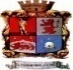 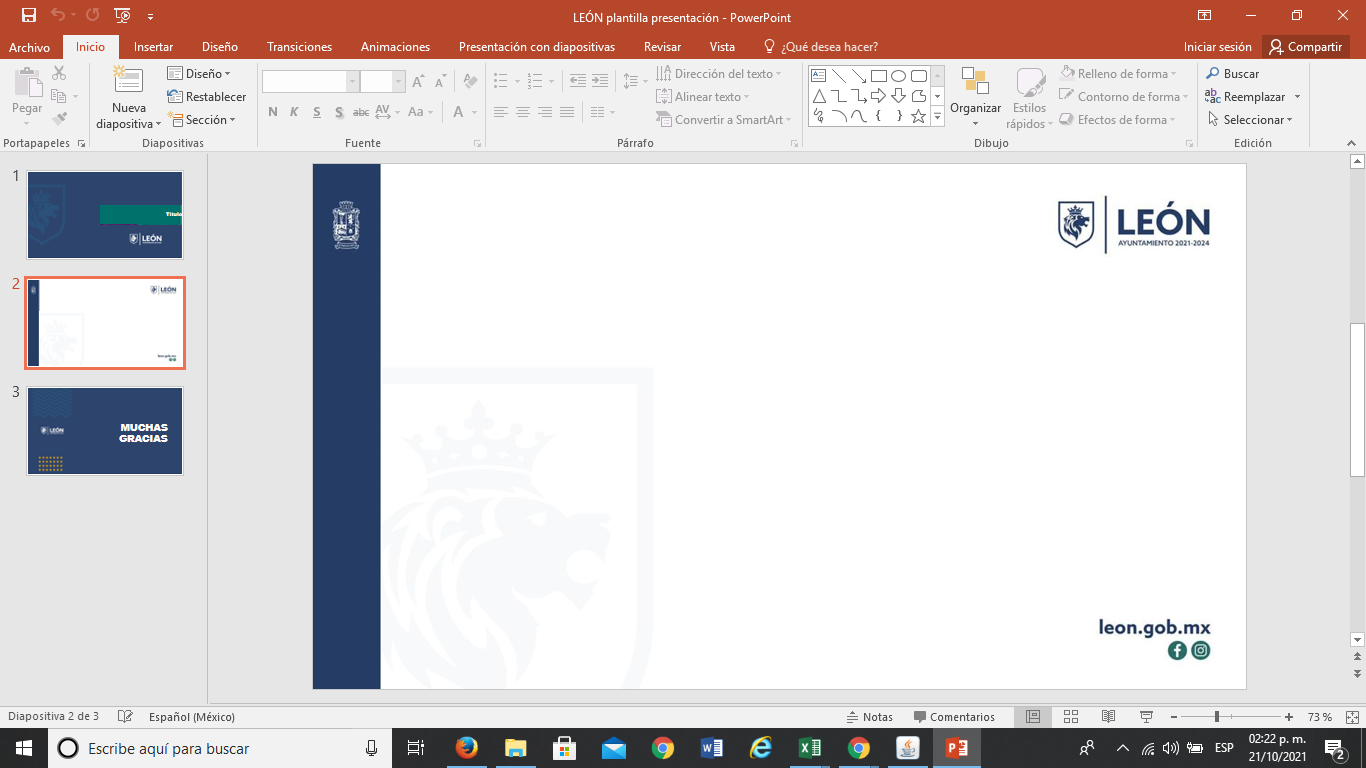 PRESUPUESTO DE EGRESOS 2023PRESUPUESTO DE EGRESOS 2023PRESUPUESTO DE EGRESOS 2023PRESUPUESTO DE EGRESOS 2023CONCEPTOPRESUPUESTO 2023INGRESOSImpuestos1,651,918,665Contribuciones de mejora                8,196 Derechos     378,478,069 Productos              113,726,953 Aprovechamientos               229,480,071 Participaciones, Aportaciones, Convenios, Incentivos Derivados de la Colaboración Fiscal y Fondos Distintos de Aportaciones     4,513,542,485 Participaciones          2,717,261,235 Aportaciones        1,745,922,536 Convenios                      500,000 Incentivos Derivados de la Colaboración Fiscal           49,858,714 Transferencias, asignaciones, subsidios y subvenciones, y pensiones y jubilaciones              73,764,818 Transferencias y asignaciones estatales             73,764,818 Ingresos Derivados de Financiamientos        711,578,778 Financiamiento interno      711,578,778  SUBTOTAL DE INGRESOS     7,672,498,036 ENTRADASRemanente disponible Gasto corriente              118,509,140 Remanente disponible Programa de Inversión                44,158,241  SUBTOTAL ENTRADAS                162,667,380  TOTAL INGRESOS MAS ENTRADAS             7,835,165,416 EGRESOSServicios Personales                         3,089,833,374 Materiales y Suministros              370,564,322 Servicios Generales            970,200,481 Ayudas y transferencias             636,059,486 Bienes Muebles e Inmuebles       102,067,661 Obra Pública y Proyectos Estratégicos           2,434,895,266 Deuda Pública (intereses)       137,964,419Deuda Pública(Capital)                 93,580,406 TOTAL EGRESOS      7,835,165,416 GASTO OPERATIVOGASTO OPERATIVOGASTO OPERATIVOGASTO OPERATIVOGASTO OPERATIVOGASTO OPERATIVOGASTO OPERATIVOGASTO OPERATIVOGASTO OPERATIVOGASTO OPERATIVOURURNOMBRE DE URCAPÍTULOCAPÍTULONOMBRE DE CAPÍTULONOMBRE DE CAPÍTULOPRESUPUESTO 2023PRESUPUESTO 2023PRESUPUESTO 202310091009Presidente Municipal10001000Servicios PersonalesServicios Personales             2,962,306              2,962,306              2,962,306 30003000Servicios GeneralesServicios Generales                  74,600                   74,600                   74,600 Total 1009Total 1009             3,036,906              3,036,906              3,036,906 10101010Síndicos10001000Servicios PersonalesServicios Personales             3,278,948              3,278,948              3,278,948 20002000Materiales y SuministrosMateriales y Suministros                113,518                 113,518                 113,518 30003000Servicios GeneralesServicios Generales                809,134                 809,134                 809,134 40004000Transferencias, Asignaciones, Subsidios y Otras ayudasTransferencias, Asignaciones, Subsidios y Otras ayudas                480,000                 480,000                 480,000 Total 1010Total 1010             4,681,600              4,681,600              4,681,600 10111011Regidores10001000Servicios PersonalesServicios Personales           17,864,888            17,864,888            17,864,888 20002000Materiales y SuministrosMateriales y Suministros                686,010                 686,010                 686,010 30003000Servicios GeneralesServicios Generales             1,404,887              1,404,887              1,404,887 40004000Transferencias, Asignaciones, Subsidios y Otras ayudasTransferencias, Asignaciones, Subsidios y Otras ayudas             2,880,000              2,880,000              2,880,000 50005000Bienes Muebles, Inmuebles e IntangiblesBienes Muebles, Inmuebles e Intangibles                    6,600                     6,600                     6,600 Total 1011Total 1011           22,842,385            22,842,385            22,842,385 10121012Delegados y Subdelegados Municipales10001000Servicios PersonalesServicios Personales3,606,8803,606,8803,606,880Total 1012Total 1012             3,606,880             3,606,880             3,606,88011941194Dirección de Presupuesto Participativo y Delegaciones10001000Servicios PersonalesServicios Personales           15,589,435            15,589,435            15,589,435 20002000Materiales y SuministrosMateriales y Suministros                507,120                 507,120                 507,120 30003000Servicios GeneralesServicios Generales             4,742,926              4,742,926              4,742,926 50005000Bienes Muebles, Inmuebles e IntangiblesBienes Muebles, Inmuebles e Intangibles                368,971                 368,971                 368,971 Total 1194Total 1194           21,208,453            21,208,453            21,208,453 11951195Secretaría de Vinculación y Atención a los Leoneses10001000Servicios PersonalesServicios Personales           15,176,192            15,176,192            15,176,192 20002000Materiales y SuministrosMateriales y Suministros                676,317                 676,317                 676,317 30003000Servicios GeneralesServicios Generales             3,572,776              3,572,776              3,572,776 50005000Bienes Muebles, Inmuebles e IntangiblesBienes Muebles, Inmuebles e Intangibles                262,739                 262,739                 262,739 Total 1195Total 1195           19,688,024            19,688,024            19,688,024 11961196Dirección de Relaciones Públicas y Agenda10001000Servicios PersonalesServicios Personales             4,420,229              4,420,229              4,420,229 20002000Materiales y SuministrosMateriales y Suministros                486,763                 486,763                 486,763 30003000Servicios GeneralesServicios Generales             8,335,328              8,335,328              8,335,328 50005000Bienes Muebles, Inmuebles e IntangiblesBienes Muebles, Inmuebles e Intangibles                  18,000                   18,000                   18,000 Total 1196Total 1196           13,260,320            13,260,320            13,260,320 11981198Dirección de Atención Ciudadana10001000Servicios PersonalesServicios Personales             7,076,981              7,076,981              7,076,981 20002000Materiales y SuministrosMateriales y Suministros                156,805                 156,805                 156,805 30003000Servicios GeneralesServicios Generales             9,634,538              9,634,538              9,634,538 40004000Transferencias, Asignaciones, Subsidios y Otras ayudasTransferencias, Asignaciones, Subsidios y Otras ayudas           22,900,000            22,900,000            22,900,000 50005000Bienes Muebles, Inmuebles e IntangiblesBienes Muebles, Inmuebles e Intangibles                236,450                 236,450                 236,450 Total 1198Total 1198           40,004,773            40,004,773            40,004,773 12101210Secretaría del H. Ayuntamiento10001000Servicios PersonalesServicios Personales           12,865,437            12,865,437            12,865,437 20002000Materiales y SuministrosMateriales y Suministros                851,990                 851,990                 851,990 30003000Servicios GeneralesServicios Generales             4,515,195              4,515,195              4,515,195 50005000Bienes Muebles, Inmuebles e IntangiblesBienes Muebles, Inmuebles e Intangibles                282,385                 282,385                 282,385 Total 1210Total 1210           18,515,007            18,515,007            18,515,007 12111211Dirección General de Asuntos Jurídicos10001000Servicios PersonalesServicios Personales           16,292,652            16,292,652            16,292,652 20002000Materiales y SuministrosMateriales y Suministros                348,548                 348,548                 348,548 30003000Servicios GeneralesServicios Generales             3,548,941              3,548,941              3,548,941 50005000Bienes Muebles, Inmuebles e IntangiblesBienes Muebles, Inmuebles e Intangibles                329,032                 329,032                 329,032 Total 1211Total 1211           20,519,173            20,519,173            20,519,173 12121212Dirección General de Gobierno10001000Servicios PersonalesServicios Personales           16,362,529            16,362,529            16,362,529 20002000Materiales y SuministrosMateriales y Suministros                531,524                 531,524                 531,524 30003000Servicios GeneralesServicios Generales             1,447,773              1,447,773              1,447,773 50005000Bienes Muebles, Inmuebles e IntangiblesBienes Muebles, Inmuebles e Intangibles                196,309                 196,309                 196,309 Total 1212Total 1212           18,538,135            18,538,135            18,538,135 12141214Dirección General de Apoyo a la Función Edilicia10001000Servicios PersonalesServicios Personales           24,805,235            24,805,235            24,805,235 20002000Materiales y SuministrosMateriales y Suministros                168,376                 168,376                 168,376 30003000Servicios GeneralesServicios Generales             1,462,918              1,462,918              1,462,918 50005000Bienes Muebles, Inmuebles e IntangiblesBienes Muebles, Inmuebles e Intangibles                  95,575                   95,575                   95,575 Total 1214Total 1214           26,532,104            26,532,104            26,532,104 12161216Dirección General de Archivos10001000Servicios PersonalesServicios Personales           14,680,691            14,680,691            14,680,691 20002000Materiales y SuministrosMateriales y Suministros             1,363,107              1,363,107              1,363,107 30003000Servicios GeneralesServicios Generales             4,198,325              4,198,325              4,198,325 50005000Bienes Muebles, Inmuebles e IntangiblesBienes Muebles, Inmuebles e Intangibles             1,843,902              1,843,902              1,843,902 Total 1216Total 1216           22,086,025            22,086,025            22,086,025 12181218Subsecretaría Técnica10001000Servicios PersonalesServicios Personales             2,278,793              2,278,793              2,278,793 30003000Servicios GeneralesServicios Generales                153,280                 153,280                 153,280 Total 1218Total 1218             2,432,073              2,432,073              2,432,073 13101310Tesorería Municipal10001000Servicios PersonalesServicios Personales           10,407,509            10,407,509            10,407,509 20002000Materiales y SuministrosMateriales y Suministros                305,299                 305,299                 305,299 30003000Servicios GeneralesServicios Generales             1,344,999              1,344,999              1,344,999 50005000Bienes Muebles, Inmuebles e IntangiblesBienes Muebles, Inmuebles e Intangibles                113,826                 113,826                 113,826 Total 1310Total 1310           12,171,634            12,171,634            12,171,634 13111311Dirección General de Egresos10001000Servicios PersonalesServicios Personales           20,418,811            20,418,811            20,418,811 20002000Materiales y SuministrosMateriales y Suministros                484,841                 484,841                 484,841 30003000Servicios GeneralesServicios Generales             7,669,848              7,669,848              7,669,848 50005000Bienes Muebles, Inmuebles e IntangiblesBienes Muebles, Inmuebles e Intangibles                107,567                 107,567                 107,567 Total 1311Total 1311           28,681,067            28,681,067            28,681,067 13141314Dirección General de Ingresos10001000Servicios PersonalesServicios Personales           95,895,561            95,895,561            95,895,561 20002000Materiales y SuministrosMateriales y Suministros             3,013,190              3,013,190              3,013,190 30003000Servicios GeneralesServicios Generales           69,312,658            69,312,658            69,312,658 50005000Bienes Muebles, Inmuebles e IntangiblesBienes Muebles, Inmuebles e Intangibles             2,173,762              2,173,762              2,173,762 Total 1314Total 1314         170,395,171          170,395,171          170,395,171 13151315Dirección General de Recursos Materiales y Servicios Generales10001000Servicios PersonalesServicios Personales           46,609,834            46,609,834            46,609,834 20002000Materiales y SuministrosMateriales y Suministros             2,185,658              2,185,658              2,185,658 30003000Servicios GeneralesServicios Generales           13,114,581            13,114,581            13,114,581 50005000Bienes Muebles, Inmuebles e IntangiblesBienes Muebles, Inmuebles e Intangibles             1,340,113              1,340,113              1,340,113 Total 1315Total 1315           63,250,186            63,250,186            63,250,186 13161316Dirección General de Inversión Pública10001000Servicios PersonalesServicios Personales             9,909,514              9,909,514              9,909,514 20002000Materiales y SuministrosMateriales y Suministros                223,975                 223,975                 223,975 30003000Servicios GeneralesServicios Generales                753,247                 753,247                 753,247 50005000Bienes Muebles, Inmuebles e IntangiblesBienes Muebles, Inmuebles e Intangibles                206,246                 206,246                 206,246 Total 1316Total 1316           11,092,982            11,092,982            11,092,982 14101410Contraloría Municipal10001000Servicios PersonalesServicios Personales           48,346,219            48,346,219            48,346,219 20002000Materiales y SuministrosMateriales y Suministros             1,123,143              1,123,143              1,123,143 30003000Servicios GeneralesServicios Generales             4,977,264              4,977,264              4,977,264 50005000Bienes Muebles, Inmuebles e IntangiblesBienes Muebles, Inmuebles e Intangibles                640,634                 640,634                 640,634 Total 1410Total 1410           55,087,260            55,087,260            55,087,260 15101510Secretaría de Seguridad, Prevención y Protección Ciudadana10001000Servicios PersonalesServicios Personales             8,317,928              8,317,928              8,317,928 20002000Materiales y SuministrosMateriales y Suministros             2,050,533              2,050,533              2,050,533 30003000Servicios GeneralesServicios Generales           23,754,179            23,754,179            23,754,179 40004000Transferencias, Asignaciones, Subsidios y Otras ayudasTransferencias, Asignaciones, Subsidios y Otras ayudas                          -                             -                             -   50005000Bienes Muebles, Inmuebles e IntangiblesBienes Muebles, Inmuebles e Intangibles                141,400                 141,400                 141,400 Total 1510Total 1510           34,264,041            34,264,041            34,264,041 15121512Dirección General de Policía Municipal y Policía Vial10001000Servicios PersonalesServicios Personales      1,448,320,086       1,448,320,086       1,448,320,086 20002000Materiales y SuministrosMateriales y Suministros         227,640,065          227,640,065          227,640,065 30003000Servicios GeneralesServicios Generales         103,833,921          103,833,921          103,833,921 50005000Bienes Muebles, Inmuebles e IntangiblesBienes Muebles, Inmuebles e Intangibles           17,038,302            17,038,302            17,038,302 Total 1512Total 1512      1,796,832,374       1,796,832,374       1,796,832,374 15141514Dirección General de Protección Civil10001000Servicios PersonalesServicios Personales           52,086,361            52,086,361            52,086,361 20002000Materiales y SuministrosMateriales y Suministros           17,631,417            17,631,417            17,631,417 30003000Servicios GeneralesServicios Generales             4,483,931              4,483,931              4,483,931 40004000Transferencias, Asignaciones, Subsidios y Otras ayudasTransferencias, Asignaciones, Subsidios y Otras ayudas                319,846                 319,846                 319,846 50005000Bienes Muebles, Inmuebles e IntangiblesBienes Muebles, Inmuebles e Intangibles             5,990,776              5,990,776              5,990,776 Total 1514Total 1514           80,512,331            80,512,331            80,512,331 15171517Dirección General de Prevención del Delito y Participación Social10001000Servicios PersonalesServicios Personales           24,143,869            24,143,869            24,143,869 20002000Materiales y SuministrosMateriales y Suministros             1,782,955              1,782,955              1,782,955 30003000Servicios GeneralesServicios Generales             3,469,175              3,469,175              3,469,175 50005000Bienes Muebles, Inmuebles e IntangiblesBienes Muebles, Inmuebles e Intangibles                821,500                 821,500                 821,500 Total 1517Total 1517           30,217,498            30,217,498            30,217,498 15191519Dirección de Centro de Formación Policial10001000Servicios PersonalesServicios Personales           32,694,893            32,694,893            32,694,893 30003000Servicios GeneralesServicios Generales                684,617                 684,617                 684,617 Total 1519Total 1519           33,379,511            33,379,511            33,379,511 15201520Dirección General del Centro de Cómputo, Comando, Comunicaciones y Control (C4)10001000Servicios PersonalesServicios Personales           91,026,966            91,026,966            91,026,966 20002000Materiales y SuministrosMateriales y Suministros             4,531,901              4,531,901              4,531,901 30003000Servicios GeneralesServicios Generales           33,919,290            33,919,290            33,919,290 50005000Bienes Muebles, Inmuebles e IntangiblesBienes Muebles, Inmuebles e Intangibles           12,041,882            12,041,882            12,041,882 Total 1520Total 1520         141,520,041          141,520,041          141,520,041 15211521Dirección de Regulación de la Seguridad Privada10001000Servicios PersonalesServicios Personales             8,908,971              8,908,971              8,908,971 20002000Materiales y SuministrosMateriales y Suministros                254,457                 254,457                 254,457 30003000Servicios GeneralesServicios Generales             1,151,151              1,151,151              1,151,151 50005000Bienes Muebles, Inmuebles e IntangiblesBienes Muebles, Inmuebles e Intangibles                186,817                 186,817                 186,817 Total 1521Total 1521           10,501,397            10,501,397            10,501,397 15221522Subsecretaría de Seguridad y Protección10001000Servicios PersonalesServicios Personales             4,217,427              4,217,427              4,217,427 20002000Materiales y SuministrosMateriales y Suministros                147,250                 147,250                 147,250 30003000Servicios GeneralesServicios Generales             2,297,021              2,297,021              2,297,021 40004000Transferencias, Asignaciones, Subsidios y Otras ayudasTransferencias, Asignaciones, Subsidios y Otras ayudas                          -                             -                             -   50005000Bienes Muebles, Inmuebles e IntangiblesBienes Muebles, Inmuebles e Intangibles                  94,350                   94,350                   94,350 Total 1522Total 1522             6,756,048              6,756,048              6,756,048 15231523Juzgado Cívico General10001000Servicios PersonalesServicios Personales           81,668,292            81,668,292            81,668,292 20002000Materiales y SuministrosMateriales y Suministros             5,507,235              5,507,235              5,507,235 30003000Servicios GeneralesServicios Generales             3,839,252              3,839,252              3,839,252 50005000Bienes Muebles, Inmuebles e IntangiblesBienes Muebles, Inmuebles e Intangibles             1,183,038              1,183,038              1,183,038 Total 1523Total 1523           92,197,817            92,197,817            92,197,817 15241524Comisionado de Prevención y Atención Ciudadana10001000Servicios PersonalesServicios Personales             3,489,746              3,489,746              3,489,746 20002000Materiales y SuministrosMateriales y Suministros                  78,500                   78,500                   78,500 30003000Servicios GeneralesServicios Generales                122,817                 122,817                 122,817 50005000Bienes Muebles, Inmuebles e IntangiblesBienes Muebles, Inmuebles e Intangibles                100,000                 100,000                 100,000 Total 1524Total 1524             3,791,063              3,791,063              3,791,063 15251525Dirección General de Asuntos Jurídicos y Derechos Humanos10001000Servicios PersonalesServicios Personales           13,126,444            13,126,444            13,126,444 20002000Materiales y SuministrosMateriales y Suministros                203,200                 203,200                 203,200 30003000Servicios GeneralesServicios Generales                645,405                 645,405                 645,405 50005000Bienes Muebles, Inmuebles e IntangiblesBienes Muebles, Inmuebles e Intangibles                236,152                 236,152                 236,152 Total 1525Total 1525           14,211,201            14,211,201            14,211,201 15261526Dirección General de Planeación y Administración10001000Servicios PersonalesServicios Personales           37,348,865            37,348,865            37,348,865 20002000Materiales y SuministrosMateriales y Suministros                776,182                 776,182                 776,182 30003000Servicios GeneralesServicios Generales             1,363,914              1,363,914              1,363,914 50005000Bienes Muebles, Inmuebles e IntangiblesBienes Muebles, Inmuebles e Intangibles                768,554                 768,554                 768,554 Total 1526Total 1526           40,257,515            40,257,515            40,257,515 15271527Dirección General de Fiscalización y Control10001000Servicios PersonalesServicios Personales           17,917,722            17,917,722            17,917,722 20002000Materiales y SuministrosMateriales y Suministros             3,811,618              3,811,618              3,811,618 30003000Servicios GeneralesServicios Generales             1,422,181              1,422,181              1,422,181 50005000Bienes Muebles, Inmuebles e IntangiblesBienes Muebles, Inmuebles e Intangibles             1,015,300              1,015,300              1,015,300 Total 1527Total 1527           24,166,821            24,166,821            24,166,821 16101610Dirección General de Comunicación Social10001000Servicios PersonalesServicios Personales           11,920,334            11,920,334            11,920,334 20002000Materiales y SuministrosMateriales y Suministros                424,840                 424,840                 424,840 30003000Servicios GeneralesServicios Generales         105,933,924          105,933,924          105,933,924 50005000Bienes Muebles, Inmuebles e IntangiblesBienes Muebles, Inmuebles e Intangibles                152,553                 152,553                 152,553 Total 1610Total 1610         118,431,651          118,431,651          118,431,651 17101710Dirección General de Desarrollo Institucional10001000Servicios PersonalesServicios Personales           95,580,635            95,580,635            95,580,635 20002000Materiales y SuministrosMateriales y Suministros             1,707,915              1,707,915              1,707,915 30003000Servicios GeneralesServicios Generales           63,305,800            63,305,800            63,305,800 50005000Bienes Muebles, Inmuebles e IntangiblesBienes Muebles, Inmuebles e Intangibles             7,264,552              7,264,552              7,264,552 Total 1710Total 1710         167,858,902          167,858,902          167,858,902 18001800Secretaría para el Fortalecimiento Social de León10001000Servicios PersonalesServicios Personales           13,650,775            13,650,775            13,650,775 20002000Materiales y SuministrosMateriales y Suministros                284,546                 284,546                 284,546 30003000Servicios GeneralesServicios Generales                938,465                 938,465                 938,465 40004000Transferencias, Asignaciones, Subsidios y Otras ayudasTransferencias, Asignaciones, Subsidios y Otras ayudas                          -                             -                             -   50005000Bienes Muebles, Inmuebles e IntangiblesBienes Muebles, Inmuebles e Intangibles                228,420                 228,420                 228,420 Total 1800Total 1800           15,102,206            15,102,206            15,102,206 18101810Dirección General de Desarrollo Rural10001000Servicios PersonalesServicios Personales           27,553,152            27,553,152            27,553,152 20002000Materiales y SuministrosMateriales y Suministros             4,066,081              4,066,081              4,066,081 30003000Servicios GeneralesServicios Generales             5,026,068              5,026,068              5,026,068 40004000Transferencias, Asignaciones, Subsidios y Otras ayudasTransferencias, Asignaciones, Subsidios y Otras ayudas             6,105,875              6,105,875              6,105,875 50005000Bienes Muebles, Inmuebles e IntangiblesBienes Muebles, Inmuebles e Intangibles             3,509,787              3,509,787              3,509,787 Total 1810Total 1810           46,260,962            46,260,962            46,260,962 18151815Dirección General de Desarrollo Social10001000Servicios PersonalesServicios Personales           68,465,835            68,465,835            68,465,835 20002000Materiales y SuministrosMateriales y Suministros             7,149,187              7,149,187              7,149,187 30003000Servicios GeneralesServicios Generales           23,859,553            23,859,553            23,859,553 40004000Transferencias, Asignaciones, Subsidios y Otras ayudasTransferencias, Asignaciones, Subsidios y Otras ayudas             4,995,576              4,995,576              4,995,576 50005000Bienes Muebles, Inmuebles e IntangiblesBienes Muebles, Inmuebles e Intangibles             1,426,252              1,426,252              1,426,252 Total 1815Total 1815         105,896,402          105,896,402          105,896,402 18161816Dirección de Programas Estratégicos10001000Servicios PersonalesServicios Personales                          -                             -                             -   20002000Materiales y SuministrosMateriales y Suministros                163,830                 163,830                 163,830 30003000Servicios GeneralesServicios Generales                217,174                 217,174                 217,174 50005000Bienes Muebles, Inmuebles e IntangiblesBienes Muebles, Inmuebles e Intangibles                156,953                 156,953                 156,953 Total 1816Total 1816                537,957                 537,957                 537,957 18171817Subdirección de Pipas Municipales10001000Servicios PersonalesServicios Personales                          -                             -                             -   20002000Materiales y SuministrosMateriales y Suministros                273,727                 273,727                 273,727 30003000Servicios GeneralesServicios Generales             1,170,805              1,170,805              1,170,805 40004000Transferencias, Asignaciones, Subsidios y Otras ayudasTransferencias, Asignaciones, Subsidios y Otras ayudas                150,000                 150,000                 150,000 50005000Bienes Muebles, Inmuebles e IntangiblesBienes Muebles, Inmuebles e Intangibles                    5,572                     5,572                     5,572 Total 1817Total 1817             1,600,104              1,600,104              1,600,104 20102010Dirección General de Desarrollo Urbano10001000Servicios PersonalesServicios Personales           58,998,116            58,998,116            58,998,116 20002000Materiales y SuministrosMateriales y Suministros             2,115,054              2,115,054              2,115,054 30003000Servicios GeneralesServicios Generales           12,492,305            12,492,305            12,492,305 40004000Transferencias, Asignaciones, Subsidios y Otras ayudasTransferencias, Asignaciones, Subsidios y Otras ayudas                          -                             -                             -   50005000Bienes Muebles, Inmuebles e IntangiblesBienes Muebles, Inmuebles e Intangibles             5,483,799              5,483,799              5,483,799 Total 2010Total 2010           79,089,274            79,089,274            79,089,274 21002100Secretaría para la Reactivación Económica de León10001000Servicios PersonalesServicios Personales             7,585,198              7,585,198              7,585,198 20002000Materiales y SuministrosMateriales y Suministros                210,523                 210,523                 210,523 30003000Servicios GeneralesServicios Generales             1,098,373              1,098,373              1,098,373 50005000Bienes Muebles, Inmuebles e IntangiblesBienes Muebles, Inmuebles e Intangibles                154,370                 154,370                 154,370 Total 2100Total 2100             9,048,465              9,048,465              9,048,465 21102110Dirección General de Economía10001000Servicios PersonalesServicios Personales             9,811,954              9,811,954              9,811,954 20002000Materiales y SuministrosMateriales y Suministros                373,570                 373,570                 373,570 30003000Servicios GeneralesServicios Generales             5,154,609              5,154,609              5,154,609 50005000Bienes Muebles, Inmuebles e IntangiblesBienes Muebles, Inmuebles e Intangibles                136,100                 136,100                 136,100 Total 2110Total 2110           15,476,234            15,476,234            15,476,234 21112111Dirección de Comercio, Consumo y Abasto10001000Servicios PersonalesServicios Personales           38,146,530            38,146,530            38,146,530 20002000Materiales y SuministrosMateriales y Suministros             2,447,553              2,447,553              2,447,553 30003000Servicios GeneralesServicios Generales             2,864,773              2,864,773              2,864,773 50005000Bienes Muebles, Inmuebles e IntangiblesBienes Muebles, Inmuebles e Intangibles                461,711                 461,711                 461,711 Total 2111Total 2111           43,920,567            43,920,567            43,920,567 21122112Dirección de Atracción de Inversiones10001000Servicios PersonalesServicios Personales             3,966,041              3,966,041              3,966,041 20002000Materiales y SuministrosMateriales y Suministros                146,365                 146,365                 146,365 30003000Servicios GeneralesServicios Generales             1,419,589              1,419,589              1,419,589 50005000Bienes Muebles, Inmuebles e IntangiblesBienes Muebles, Inmuebles e Intangibles                    1,400                     1,400                     1,400 Total 2112Total 2112             5,533,395              5,533,395              5,533,395 22102210Dirección General de Educación10001000Servicios PersonalesServicios Personales           27,413,538            27,413,538            27,413,538 20002000Materiales y SuministrosMateriales y Suministros             1,062,567              1,062,567              1,062,567 30003000Servicios GeneralesServicios Generales           15,433,095            15,433,095            15,433,095 40004000Transferencias, Asignaciones, Subsidios y Otras ayudasTransferencias, Asignaciones, Subsidios y Otras ayudas                759,772                 759,772                 759,772 50005000Bienes Muebles, Inmuebles e IntangiblesBienes Muebles, Inmuebles e Intangibles                533,958                 533,958                 533,958 Total 2210Total 2210           45,202,930            45,202,930            45,202,930 23102310Dirección General de Medio Ambiente10001000Servicios PersonalesServicios Personales           40,526,615            40,526,615            40,526,615 20002000Materiales y SuministrosMateriales y Suministros             8,058,756              8,058,756              8,058,756 30003000Servicios GeneralesServicios Generales           13,398,728            13,398,728            13,398,728 40004000Transferencias, Asignaciones, Subsidios y Otras ayudasTransferencias, Asignaciones, Subsidios y Otras ayudas                          -                             -                             -   50005000Bienes Muebles, Inmuebles e IntangiblesBienes Muebles, Inmuebles e Intangibles             1,704,260              1,704,260              1,704,260 70007000Inversiones Financieras y Otras ProvisionesInversiones Financieras y Otras Provisiones                          -                             -                             -   Total 2310Total 2310           63,688,359            63,688,359            63,688,359 24102410Dirección General de Movilidad10001000Servicios PersonalesServicios Personales           80,661,275            80,661,275            80,661,275 20002000Materiales y SuministrosMateriales y Suministros           15,082,115            15,082,115            15,082,115 30003000Servicios GeneralesServicios Generales           76,371,629            76,371,629            76,371,629 50005000Bienes Muebles, Inmuebles e IntangiblesBienes Muebles, Inmuebles e Intangibles             3,643,408              3,643,408              3,643,408 Total 2410Total 2410         175,758,428          175,758,428          175,758,428 25102510Dirección General de Obra Pública10001000Servicios PersonalesServicios Personales         121,322,673          121,322,673          121,322,673 20002000Materiales y SuministrosMateriales y Suministros           19,365,641            19,365,641            19,365,641 30003000Servicios GeneralesServicios Generales         254,180,787          254,180,787          254,180,787 50005000Bienes Muebles, Inmuebles e IntangiblesBienes Muebles, Inmuebles e Intangibles             5,051,121              5,051,121              5,051,121 Total 2510Total 2510         399,920,222          399,920,222          399,920,222 26102610Dirección General de Salud10001000Servicios PersonalesServicios Personales           61,296,984            61,296,984            61,296,984 20002000Materiales y SuministrosMateriales y Suministros           16,097,507            16,097,507            16,097,507 30003000Servicios GeneralesServicios Generales           13,869,888            13,869,888            13,869,888 40004000Transferencias, Asignaciones, Subsidios y Otras ayudasTransferencias, Asignaciones, Subsidios y Otras ayudas                          -                             -                             -   50005000Bienes Muebles, Inmuebles e IntangiblesBienes Muebles, Inmuebles e Intangibles             2,341,030              2,341,030              2,341,030 Total 2610Total 2610           93,605,409            93,605,409            93,605,409 27152715Provisiones Económicas70007000Inversiones Financieras y Otras ProvisionesInversiones Financieras y Otras Provisiones                          -                             -                             -   Total 2715Total 2715                          -                             -                             -   28102810Egreso Aplicable a Diversas Dependencias10001000Servicios PersonalesServicios Personales          100,775,791          100,775,791          100,775,79120002000Materiales y SuministrosMateriales y Suministros           12,565,044            12,565,044            12,565,044 30003000Servicios GeneralesServicios Generales           24,598,896            24,598,896            24,598,896 40004000Transferencias, Asignaciones, Subsidios y Otras ayudasTransferencias, Asignaciones, Subsidios y Otras ayudas             3,342,225              3,342,225              3,342,225 50005000Bienes Muebles, Inmuebles e IntangiblesBienes Muebles, Inmuebles e Intangibles           20,000,000            20,000,000            20,000,000 Total 2810Total 2810161,281,957161,281,957161,281,95730103010Deuda Pública Municipal90009000Deuda PúblicaDeuda Pública         231,544,825          231,544,825          231,544,825 Total 3010Total 3010         231,544,825          231,544,825          231,544,825 31103110Dirección General de Hospitalidad y Turismo10001000Servicios PersonalesServicios Personales           10,971,792            10,971,792            10,971,792 20002000Materiales y SuministrosMateriales y Suministros                339,771                 339,771                 339,771 30003000Servicios GeneralesServicios Generales           16,009,312            16,009,312            16,009,312 40004000Transferencias, Asignaciones, Subsidios y Otras ayudasTransferencias, Asignaciones, Subsidios y Otras ayudas             3,060,000              3,060,000              3,060,000 50005000Bienes Muebles, Inmuebles e IntangiblesBienes Muebles, Inmuebles e Intangibles             1,609,900              1,609,900              1,609,900 Total 3110Total 3110           31,990,774            31,990,774            31,990,774 32103210Dirección General de Innovación10001000Servicios PersonalesServicios Personales             4,371,004              4,371,004              4,371,004 20002000Materiales y SuministrosMateriales y Suministros                170,808                 170,808                 170,808 30003000Servicios GeneralesServicios Generales                845,426                 845,426                 845,426 50005000Bienes Muebles, Inmuebles e IntangiblesBienes Muebles, Inmuebles e Intangibles                  38,000                   38,000                   38,000 Total 3210Total 3210             5,425,238              5,425,238              5,425,238 35103510Dirección General de Gestión Gubernamental10001000Servicios PersonalesServicios Personales             9,857,502              9,857,502              9,857,502 20002000Materiales y SuministrosMateriales y Suministros                213,279                 213,279                 213,279 30003000Servicios GeneralesServicios Generales             4,819,754              4,819,754              4,819,754 50005000Bienes Muebles, Inmuebles e IntangiblesBienes Muebles, Inmuebles e Intangibles                          -                             -                             -   Total 3510Total 3510           14,890,536            14,890,536            14,890,536 40104010Unidad de Transparencia10001000Servicios PersonalesServicios Personales             3,642,042              3,642,042              3,642,042 20002000Materiales y SuministrosMateriales y Suministros                128,952                 128,952                 128,952 30003000Servicios GeneralesServicios Generales             1,155,525              1,155,525              1,155,525 50005000Bienes Muebles, Inmuebles e IntangiblesBienes Muebles, Inmuebles e Intangibles                  69,265                   69,265                   69,265 Total 4010Total 4010             4,995,784              4,995,784              4,995,784 40114011Juzgados Administrativos Municipales10001000Servicios PersonalesServicios Personales           15,399,745            15,399,745            15,399,745 20002000Materiales y SuministrosMateriales y Suministros                419,008                 419,008                 419,008 30003000Servicios GeneralesServicios Generales             1,707,386              1,707,386              1,707,386 50005000Bienes Muebles, Inmuebles e IntangiblesBienes Muebles, Inmuebles e Intangibles                227,247                 227,247                 227,247 Total 4011Total 4011           17,753,386            17,753,386            17,753,386 40124012Defensoría de Oficio en Materia Administrativa10001000Servicios PersonalesServicios Personales             2,988,401              2,988,401              2,988,401 20002000Materiales y SuministrosMateriales y Suministros                  56,187                   56,187                   56,187 30003000Servicios GeneralesServicios Generales                301,183                 301,183                 301,183 50005000Bienes Muebles, Inmuebles e IntangiblesBienes Muebles, Inmuebles e Intangibles                  27,821                   27,821                   27,821 Total 4012Total 4012             3,373,592              3,373,592              3,373,592 40134013Instituto Municipal de Planeación (IMPLAN)40004000Transferencias, Asignaciones, Subsidios y Otras ayudasTransferencias, Asignaciones, Subsidios y Otras ayudas           24,005,785            24,005,785            24,005,785 Total 4013Total 4013           24,005,785            24,005,785            24,005,785 50105010Patronato de Bomberos de León Guanajuato40004000Transferencias, Asignaciones, Subsidios y Otras ayudasTransferencias, Asignaciones, Subsidios y Otras ayudas         109,750,136          109,750,136          109,750,136 Total 5010Total 5010         109,750,136          109,750,136          109,750,136 50115011Comisión Municipal de Cultura Física y Deporte de León (COMUDE)40004000Transferencias, Asignaciones, Subsidios y Otras ayudasTransferencias, Asignaciones, Subsidios y Otras ayudas           47,111,152            47,111,152            47,111,152 Total 5011Total 5011           47,111,152            47,111,152            47,111,152 50125012Sistema para el Desarrollo Integral de la Familia (DIF León)40004000Transferencias, Asignaciones, Subsidios y Otras ayudasTransferencias, Asignaciones, Subsidios y Otras ayudas         145,026,067          145,026,067          145,026,067 Total 5012Total 5012         145,026,067          145,026,067          145,026,067 50135013Patronato Explora40004000Transferencias, Asignaciones, Subsidios y Otras ayudasTransferencias, Asignaciones, Subsidios y Otras ayudas           16,047,408            16,047,408            16,047,408 Total 5013Total 5013           16,047,408            16,047,408            16,047,408 50155015Patronato de la Feria Estatal de León y Parque Ecológico40004000Transferencias, Asignaciones, Subsidios y Otras ayudasTransferencias, Asignaciones, Subsidios y Otras ayudas                          -                             -                             -   Total 5015Total 5015                          -                             -                             -   50175017Instituto Municipal de Vivienda de León (IMUVI)40004000Transferencias, Asignaciones, Subsidios y Otras ayudasTransferencias, Asignaciones, Subsidios y Otras ayudas           67,045,949            67,045,949            67,045,949 Total 5017Total 5017           67,045,949            67,045,949            67,045,949 50185018Instituto Cultural de León (ICL)40004000Transferencias, Asignaciones, Subsidios y Otras ayudasTransferencias, Asignaciones, Subsidios y Otras ayudas           59,052,576            59,052,576            59,052,576 Total 5018Total 5018           59,052,576            59,052,576            59,052,576 50195019Instituto Municipal de las Mujeres40004000Transferencias, Asignaciones, Subsidios y Otras ayudasTransferencias, Asignaciones, Subsidios y Otras ayudas           22,800,167            22,800,167            22,800,167 Total 5019Total 5019           22,800,167            22,800,167            22,800,167 50215021Patronato del Parque Zoológico de León40004000Transferencias, Asignaciones, Subsidios y Otras ayudasTransferencias, Asignaciones, Subsidios y Otras ayudas           24,357,976            24,357,976            24,357,976 Total 5021Total 5021           24,357,976            24,357,976            24,357,976 50515051Fideicomiso de Obras por Cooperación (FIDOC)10001000Servicios PersonalesServicios Personales           14,918,933            14,918,933            14,918,933 30003000Servicios GeneralesServicios Generales                301,690                 301,690                 301,690 Total 5051Total 5051           15,220,624            15,220,624            15,220,624 50525052Instituto Municipal de la Juventud40004000Transferencias, Asignaciones, Subsidios y Otras ayudasTransferencias, Asignaciones, Subsidios y Otras ayudas           42,210,776            42,210,776            42,210,776 Total 5052Total 5052           42,210,776            42,210,776            42,210,776 50535053Patronato del Parque Ecológico Metropolitano40004000Transferencias, Asignaciones, Subsidios y Otras ayudasTransferencias, Asignaciones, Subsidios y Otras ayudas           15,937,205            15,937,205            15,937,205 Total 5053Total 5053           15,937,205            15,937,205            15,937,205 50555055Fideicomiso Ciudad Industrial40004000Transferencias, Asignaciones, Subsidios y Otras ayudasTransferencias, Asignaciones, Subsidios y Otras ayudas                          -                             -                             -   Total 5055Total 5055                          -                             -                             -   50565056Fideicomiso Museo de la Ciudad de León40004000Transferencias, Asignaciones, Subsidios y Otras ayudasTransferencias, Asignaciones, Subsidios y Otras ayudas             3,642,768              3,642,768              3,642,768 Total 5056Total 5056             3,642,768              3,642,768              3,642,768 50575057Sistema Integral de Aseo Público de León (SIAP)10001000Servicios PersonalesServicios Personales           47,892,289            47,892,289            47,892,289 30003000Servicios GeneralesServicios Generales             1,110,626              1,110,626              1,110,626 40004000Transferencias, Asignaciones, Subsidios y Otras ayudasTransferencias, Asignaciones, Subsidios y Otras ayudas           14,078,228            14,078,228            14,078,228 Total 5057Total 5057           63,081,143            63,081,143            63,081,143 50585058Academia Metropolitana de Seguridad Pública de León30003000Servicios GeneralesServicios Generales                555,045                 555,045                 555,045 40004000Transferencias, Asignaciones, Subsidios y Otras ayudasTransferencias, Asignaciones, Subsidios y Otras ayudas                          -                             -                             -   Total 5058Total 5058                555,045                 555,045                 555,045 Total Gasto OperativoTotal Gasto OperativoTotal Gasto OperativoTotal Gasto OperativoTotal Gasto OperativoTotal Gasto OperativoTotal Gasto Operativo      5,400,270,150       5,400,270,150       5,400,270,150 PROGRAMA DE INVERSIÓNPROGRAMA DE INVERSIÓNPROGRAMA DE INVERSIÓNPROGRAMA DE INVERSIÓNPROGRAMA DE INVERSIÓNPROGRAMA DE INVERSIÓNPROGRAMA DE INVERSIÓNPROGRAMA DE INVERSIÓNPROGRAMA DE INVERSIÓNPROGRAMA DE INVERSIÓNURURNOMBRE DE URCAPÍTULOCAPÍTULONOMBRE DE CAPÍTULONOMBRE DE CAPÍTULOPRESUPUESTO 2023PRESUPUESTO 2023PRESUPUESTO 202311941194Dirección de Presupuesto Participativo y Delegaciones70007000Inversiones Financieras y Otras ProvisionesInversiones Financieras y Otras Provisiones         200,000,000          200,000,000          200,000,000 Total 1194Total 1194         200,000,000          200,000,000          200,000,000 12121212Dirección General de Gobierno60006000Inversión PúblicaInversión Pública             5,000,000              5,000,000              5,000,000 Total 1212Total 1212             5,000,000              5,000,000              5,000,000 15101510Secretaría de Seguridad, Prevención y Protección Ciudadana30003000Servicios GeneralesServicios Generales             11,040,088              11,040,088              11,040,088 Total 1510Total 1510             11,040,088              11,040,088              11,040,088 15121512Dirección General de Policía Municipal y Policía Vial50005000Bienes Muebles, Inmuebles e IntangiblesBienes Muebles, Inmuebles e Intangibles           50,402,590            50,402,590            50,402,590 Total 1512Total 1512           50,402,590            50,402,590            50,402,590 15171517Dirección General de Prevención del Delito y Participación Social30003000Servicios GeneralesServicios Generales             2,250,000              2,250,000              2,250,000 Total 1517Total 1517             2,250,000              2,250,000              2,250,000 15201520Dirección General del Centro de Cómputo, Comando, Comunicaciones y Control (C4)50005000Bienes Muebles, Inmuebles e IntangiblesBienes Muebles, Inmuebles e Intangibles           24,006,960            24,006,960            24,006,960 Total 1520Total 1520           24,006,960            24,006,960            24,006,960 18101810Dirección General de Desarrollo Rural30003000Servicios GeneralesServicios Generales             1,336,697              1,336,697              1,336,697 40004000Transferencias, Asignaciones, Subsidios y Otras ayudasTransferencias, Asignaciones, Subsidios y Otras ayudas           53,482,265            53,482,265            53,482,265 60006000Inversión PúblicaInversión Pública           22,596,958            22,596,958            22,596,958 Total 1810Total 1810           77,415,920            77,415,920            77,415,920 18161816Dirección de Programas Estratégicos40004000Transferencias, Asignaciones, Subsidios y Otras ayudasTransferencias, Asignaciones, Subsidios y Otras ayudas         130,000,000          130,000,000          130,000,000 60006000Inversión PúblicaInversión Pública           30,890,000            30,890,000            30,890,000 Total 1816Total 1816         160,890,000          160,890,000          160,890,000 19101910Dirección de Desarrollo y Participación Ciudadana40004000Transferencias, Asignaciones, Subsidios y Otras ayudasTransferencias, Asignaciones, Subsidios y Otras ayudas           25,000,000            25,000,000            25,000,000 Total 1910Total 1910           25,000,000            25,000,000            25,000,000 20102010Dirección General de Desarrollo Urbano30003000Servicios GeneralesServicios Generales             2,500,000              2,500,000              2,500,000 Total 2010Total 2010             2,500,000              2,500,000              2,500,000 21102110Dirección General de Economía40004000Transferencias, Asignaciones, Subsidios y Otras ayudasTransferencias, Asignaciones, Subsidios y Otras ayudas           42,196,277            42,196,277            42,196,277 Total 2110Total 2110           42,196,277            42,196,277            42,196,277 21122112Dirección de Atracción de Inversiones30003000Servicios GeneralesServicios Generales             1,408,107              1,408,107              1,408,107 Total 2112Total 2112             1,408,107              1,408,107              1,408,107 22102210Dirección General de Educación30003000Servicios GeneralesServicios Generales                548,000                 548,000                 548,000 40004000Transferencias, Asignaciones, Subsidios y Otras ayudasTransferencias, Asignaciones, Subsidios y Otras ayudas           20,203,898            20,203,898            20,203,898 60006000Inversión PúblicaInversión Pública           50,023,010            50,023,010            50,023,010 Total 2210Total 2210           70,774,908            70,774,908            70,774,908 23102310Dirección General de Medio Ambiente30003000Servicios GeneralesServicios Generales           32,254,035            32,254,035            32,254,035 Total 2310Total 2310           32,254,035            32,254,035            32,254,035 24102410Dirección General de Movilidad40004000Transferencias, Asignaciones, Subsidios y Otras ayudasTransferencias, Asignaciones, Subsidios y Otras ayudas             2,000,000              2,000,000              2,000,000 60006000Inversión PúblicaInversión Pública             1,849,925              1,849,925              1,849,925 Total 2410Total 2410             3,849,925              3,849,925              3,849,925 25102510Dirección General de Obra Pública20002000Materiales y SuministrosMateriales y Suministros           10,000,000            10,000,000            10,000,000 30003000Servicios GeneralesServicios Generales           40,000,000            40,000,000            40,000,000 60006000Inversión PúblicaInversión Pública         928,819,288          928,819,288          928,819,288 Total 2510Total 2510         978,819,288          978,819,288          978,819,288 26102610Dirección General de Salud20002000Materiales y SuministrosMateriales y Suministros                473,138                 473,138                 473,138 30003000Servicios GeneralesServicios Generales             2,157,050              2,157,050              2,157,050 Total 2610Total 2610             2,630,188              2,630,188              2,630,188 27152715Provisiones Económicas70007000Inversiones Financieras y Otras ProvisionesInversiones Financieras y Otras Provisiones         213,384,371          213,384,371          213,384,371 Total 2715Total 2715         213,384,371          213,384,371          213,384,371 31103110Dirección General de Hospitalidad y Turismo30003000Servicios GeneralesServicios Generales           10,000,000            10,000,000            10,000,000 40004000Transferencias, Asignaciones, Subsidios y Otras ayudasTransferencias, Asignaciones, Subsidios y Otras ayudas           69,590,000            69,590,000            69,590,000 Total 3110Total 3110           79,590,000            79,590,000            79,590,000 40134013Instituto Municipal de Planeación (IMPLAN)40004000Transferencias, Asignaciones, Subsidios y Otras ayudasTransferencias, Asignaciones, Subsidios y Otras ayudas             1,000,000              1,000,000              1,000,000 Total 4013Total 4013             1,000,000              1,000,000              1,000,000 50115011Comisión Municipal de Cultura Física y Deporte de León (COMUDE)40004000Transferencias, Asignaciones, Subsidios y Otras ayudasTransferencias, Asignaciones, Subsidios y Otras ayudas           31,700,000            31,700,000            31,700,000 Total 5011Total 5011           31,700,000            31,700,000            31,700,000 50125012Sistema para el Desarrollo Integral de la Familia (DIF León)40004000Transferencias, Asignaciones, Subsidios y Otras ayudasTransferencias, Asignaciones, Subsidios y Otras ayudas             6,115,000              6,115,000              6,115,000 Total 5012Total 5012             6,115,000              6,115,000              6,115,000 50185018Instituto Cultural de León (ICL)40004000Transferencias, Asignaciones, Subsidios y Otras ayudasTransferencias, Asignaciones, Subsidios y Otras ayudas           10,200,000            10,200,000            10,200,000 Total 5018Total 5018           10,200,000            10,200,000            10,200,000 50515051Fideicomiso de Obras por Cooperación (FIDOC)60006000Inversión PúblicaInversión Pública           95,985,027            95,985,027            95,985,027 Total 5051Total 5051           95,985,027            95,985,027            95,985,027 50525052Instituto Municipal de la Juventud40004000Transferencias, Asignaciones, Subsidios y Otras ayudasTransferencias, Asignaciones, Subsidios y Otras ayudas                873,676                 873,676                 873,676 Total 5052Total 5052                873,676                 873,676                 873,676 50575057Sistema Integral de Aseo Público de León (SIAP)30003000Servicios GeneralesServicios Generales         129,905,347          129,905,347          129,905,347 40004000Transferencias, Asignaciones, Subsidios y Otras ayudasTransferencias, Asignaciones, Subsidios y Otras ayudas         138,811,475          138,811,475          138,811,475 Total 5057Total 5057         268,716,822          268,716,822          268,716,822 50585058Academia Metropolitana de Seguridad Pública de León10001000Servicios PersonalesServicios Personales           36,892,085            36,892,085            36,892,085 Total 5058Total 5058           36,892,085            36,892,085            36,892,085 Total Programa de InversiónTotal Programa de InversiónTotal Programa de Inversión      2,434,895,266       2,434,895,266       2,434,895,266 TOTAL GENERALTOTAL GENERALTOTAL GENERAL7,835,165,4167,835,165,4167,835,165,416GASTO OPERATIVOGASTO OPERATIVOGASTO OPERATIVOGASTO OPERATIVOGASTO OPERATIVOGASTO OPERATIVOGASTO OPERATIVOGASTO OPERATIVOGASTO OPERATIVOGASTO OPERATIVOCAPÍTULOCAPÍTULONOMBRE DE CAPÍTULONOMBRE DE CAPÍTULONOMBRE DE CAPÍTULOPRESUPUESTO 202310001000Servicios PersonalesServicios PersonalesServicios Personales3,089,833,37420002000Materiales y SuministrosMateriales y SuministrosMateriales y Suministros370,564,32230003000Servicios GeneralesServicios GeneralesServicios Generales970,200,48140004000Transferencias, Asignaciones, Subsidios y Otras ayudasTransferencias, Asignaciones, Subsidios y Otras ayudasTransferencias, Asignaciones, Subsidios y Otras ayudasTransferencias, Asignaciones, Subsidios y Otras ayudasTransferencias, Asignaciones, Subsidios y Otras ayudasTransferencias, Asignaciones, Subsidios y Otras ayudasTransferencias, Asignaciones, Subsidios y Otras ayudas636,059,48650005000Bienes Muebles, Inmuebles e IntangiblesBienes Muebles, Inmuebles e IntangiblesBienes Muebles, Inmuebles e IntangiblesBienes Muebles, Inmuebles e IntangiblesBienes Muebles, Inmuebles e Intangibles102,067,66190009000Deuda Pública MunicipalDeuda Pública MunicipalDeuda Pública Municipal231,544,825Total Gasto OperativoTotal Gasto OperativoTotal Gasto OperativoTotal Gasto OperativoTotal Gasto OperativoTotal Gasto OperativoTotal Gasto OperativoTotal Gasto OperativoTotal Gasto Operativo      5,400,270,150 PROGRAMA DE INVERSIÓNPROGRAMA DE INVERSIÓNPROGRAMA DE INVERSIÓNPROGRAMA DE INVERSIÓNPROGRAMA DE INVERSIÓNPROGRAMA DE INVERSIÓNPROGRAMA DE INVERSIÓNPROGRAMA DE INVERSIÓNPROGRAMA DE INVERSIÓNPROGRAMA DE INVERSIÓNURURNOMBRE DE URNOMBRE DE URNOMBRE DE URCAPÍTULOCAPÍTULONOMBRE DE CAPÍTULONOMBRE DE CAPÍTULOPRESUPUESTO 202310001000Servicios PersonalesServicios PersonalesServicios Personales36,892,08520002000Materiales y SuministrosMateriales y SuministrosMateriales y Suministros10,473,13830003000Servicios GeneralesServicios GeneralesServicios Generales233,399,32340004000Transferencias, Asignaciones, Subsidios y Otras ayudasTransferencias, Asignaciones, Subsidios y Otras ayudasTransferencias, Asignaciones, Subsidios y Otras ayudasTransferencias, Asignaciones, Subsidios y Otras ayudasTransferencias, Asignaciones, Subsidios y Otras ayudasTransferencias, Asignaciones, Subsidios y Otras ayudasTransferencias, Asignaciones, Subsidios y Otras ayudas531,172,59050005000Bienes Muebles, Inmuebles e IntangiblesBienes Muebles, Inmuebles e IntangiblesBienes Muebles, Inmuebles e IntangiblesBienes Muebles, Inmuebles e IntangiblesBienes Muebles, Inmuebles e Intangibles74,409,55060006000Inversión PúblicaInversión PúblicaInversión Pública1,135,164,20970007000Inversiones Financieras y otras ProvisionesInversiones Financieras y otras ProvisionesInversiones Financieras y otras ProvisionesInversiones Financieras y otras ProvisionesInversiones Financieras y otras ProvisionesInversiones Financieras y otras ProvisionesInversiones Financieras y otras Provisiones413,384,371Total Programa de InversiónTotal Programa de InversiónTotal Programa de InversiónTotal Programa de InversiónTotal Programa de Inversión2,434,895,266TOTAL PRESUPUESTO DE EGRESOSTOTAL PRESUPUESTO DE EGRESOSTOTAL PRESUPUESTO DE EGRESOSTOTAL PRESUPUESTO DE EGRESOSTOTAL PRESUPUESTO DE EGRESOS7,835,165,416​R​​elación de Fuente de FinanciamientoPresupuesto 2023No Etiquetado11  Recursos Fiscales                   2,393,691,87912 Financiamientos Internos                      711,578,77813 Financiamientos Externos - 14 Ingresos Propios - 15 Recursos Federales                   2,758,704,842Etiquetado25 Recursos Federales 1,746,422,53626 Recursos Estatales62,100,00017 Otros Recursos-Disponibilidades de libre disposición11  Recursos Fiscales23,413,44915 Recursos Federales139,253,932 Total Ingresos 20237,835,165,416Tipo de GastoPresupuesto 20231 Gasto Corriente6,006,559,2182 Gasto Capital1,735,025,7913 Amortización de la Deuda y Disminución de Pasivos93,580,4064 Pensiones y Jubilaciones-5 Participaciones-Total general7,835,165,416CRIMunicipio de León Ingreso Estimado CRIIngresos para el Ejercicio Fiscal 2023 Ingreso Estimado CRITotal7,835,165,4161Impuestos          1,651,918,665 1100Impuestos sobre los ingresos               11,687,377 1101Impuesto sobre juegos y apuestas permitidas                 3,637,435 1103Impuesto sobre rifas, sorteos, loterías y concursos                 8,049,942 1200Impuestos sobre el patrimonio          1,558,174,179 1201Impuesto predial          1,172,717,988 1202Impuesto sobre división y lotificación de inmuebles               19,775,995 1203Impuesto sobre adquisición de bienes inmuebles             365,680,195 1300Impuestos sobre la producción, el consumo y las transacciones                 6,679,336 1301Explotación de mármoles, canteras, pizarras, basaltos, cal, entre otras                             -   1303Impuesto de fraccionamientos                             -   1304Impuesto sobre diversiones y espectáculos públicos                 6,679,336 1400Impuestos al comercio exterior                             -   1500Impuestos sobre nóminas y asimilables                             -   1600Impuestos ecológicos                             -   1700Accesorios de impuestos               75,377,773 1701Recargos               41,603,921 1702Multas                 4,423,190 1703Gastos de ejecución               29,350,662 1800Otros impuestos                             -   1900Impuestos no comprendidos en la ley de ingresos vigente, causados en ejercicios fiscales anteriores pendientes de liquidación o pago                             -   2Cuotas y aportaciones de seguridad social                                         -    3Contribuciones de mejoras                        8,196 3100Contribuciones de mejoras por obras públicas                        8,196 3101Por ejecución de obras públicas urbanas                        8,196 3102Por ejecución de obras públicas rurales                             -   3103Por aportación de obra de alumbrado público                             -   3900Contribuciones de mejoras no comprendidas en la ley de ingresos vigente, causadas en ejercicios fiscales anteriores pendientes de liquidación o pago                             -   3901Contribuciones de mejoras no comprendidas en la ley de ingresos vigente, causadas en ejercicios fiscales anteriores                             -   4Derechos             378,478,069 4100Derechos por el uso, goce, aprovechamiento o explotación de bienes de dominio público                             -   4101Ocupación, uso y aprovechamiento de los bienes de dominio público del municipio                             -   4102Explotación, uso de bienes muebles o inmuebles propiedad del municipio                             -   4103Comercio ambulante                             -   4300Derechos por prestación de servicios             378,127,882 4301Por servicios de limpia                             -   4302Por servicios de panteones               15,721,295 4303Por servicios de rastro                 1,844,200 4304Por servicios de seguridad pública               15,978,976 4305Por servicios de transporte público               13,427,985 4306Por servicios de tránsito y vialidad                 3,080,000 4307Por servicios de estacionamiento                 8,419,969 4308Por servicios de salud                    567,832 4309Por servicios de protección civil                 3,014,869 4310Por servicios de obra pública y desarrollo urbano               43,481,726 4311Por servicios catastrales y prácticas de avalúos               10,931,034 4312Por servicios en materia de fraccionamientos y condominios               11,209,702 4313Por la expedición de licencias o permisos para el establecimiento de anuncios                 7,807,916 4314Constancias de factibilidad para el funcionamiento de establecimientos                             -   4315Por servicios en materia ambiental                             -   4316Por la expedición de documentos, tales como: constancias, certificados, certificaciones, cartas, entre otros.                 7,023,911 4317Por pago de concesión, traspaso, cambios de giros en los mercados públicos municipales                             -   4318Por servicios de alumbrado público             235,618,468 4319Por servicio de agua potable (servicio centralizado)                             -   4320Por servicios de cultura (casas de cultura)                             -   4321Por servicios de asistencia social                             -   4322Por servicios de juventud y deporte                             -   4323Por Servicios que presta departamento/patronato de la Feria                             -   4400Otros Derechos                             -   4500Accesorios de Derechos                    350,187 4501Recargos                             -   4502Multas                             -   4503Gasto de ejecución                    350,187 4900Derechos no comprendidos en la ley de ingresos vigente, causados en ejercicios fiscales anteriores pendientes de liquidación o pago                             -   4901Derechos por el uso, goce, aprovechamiento o explotación de bienes de dominio público                             -   4902Derechos por la prestación de servicios                             -   5Productos             113,726,953 5100Productos             113,726,953 5101Capitales y valores               88,649,780 5102Uso y arrendamiento de bienes muebles e inmuebles propiedad del municipio con particulares                    359,089 5103Formas valoradas                 1,112,011 5104Por servicios de trámite con Dependencias Federales                             -   5105Por servicios en materia de acceso a la información pública                             -   5106Enajenación de bienes muebles                             -   5107Enajenación de bienes inmuebles                             -   5109Otros productos               23,606,074 5900Productos no comprendidos en la ley de ingresos vigente, causados en ejercicios fiscales anteriores pendientes de liquidación o pago                             -   6Aprovechamientos             229,480,071 6100Aprovechamientos             225,530,053 6101Bases para licitación y movimientos padrones municipales                 2,309,173 6102Por arrastre y pensión de vehículos infraccionados                             -   6103Donativos                             -   6104Indemnizaciones no fiscales                 4,162,283 6105Sanciones no fiscales                             -   6106Multas no fiscales             123,410,737 6107Otros aprovechamientos               92,026,455 6108Reintegros                             -   6109Refrendo en materia de bebidas alcohólicas                             -   6110Fiscalización en materia de bebidas alcohólicas                             -   6111Derechos en materia de placas                             -   6112Impuesto por Servicios de Hospedaje                 3,621,405 6113Multas administrativas estatales no fiscales                             -   6300Accesorios de aprovechamientos                 3,950,018 6301Recargos                      85,438 6302Gastos de ejecución                 3,864,579 6900Aprovechamientos no comprendidos en la ley de ingresos vigente, causados en ejercicios fiscales anteriores pendientes de liquidación o pago                             -   7Ingresos por venta de bienes, prestación de servicios y otros ingresos                                        -    8Participaciones, aportaciones, convenios, incentivos derivados de la colaboración fiscal y fondos distintos de aportaciones          4,513,542,485 8100Participaciones          2,717,261,235 8101Fondo general de participaciones          1,905,460,845 8102Fondo de fomento municipal             206,151,909 8103Fondo de fiscalización y recaudación             162,074,931 8104Impuesto especial sobre producción y servicios               15,415,826 8105IEPS a la venta final de gasolina y diésel               33,185,719 8106Fondo ISR participable (artículo 3-B LCF)             394,972,005 8200Aportaciones          1,745,922,536 8201Fondo para la infraestructura social municipal (FAISM)             452,359,269 8202Fondo de aportaciones para el fortalecimiento de los municipios (FORTAMUN)          1,293,563,268 8300Convenios                    500,000 8301Convenios con la federación                    500,000 8400Incentivos derivados de la colaboración fiscal               49,858,714 8401Impuesto sobre tenencia o uso de vehículos                    103,135 8402Fondo de compensación ISAN               39,697,453 8403Impuesto sobre automóviles nuevos                             -   8404ISR por la enajenación de bienes inmuebles (Art. 126 LISR)               10,058,126 8407Régimen de Incorporación Fiscal                             -   8408Multas administrativas federales                             -   8409IEPS Gasolinas y diésel                             -   8500Fondos distintos de aportaciones                             -   8501Fondo para entidades federativas y municipios productores de hidrocarburos                             -   8502Fondo para el desarrollo regional sustentable de estados y municipios mineros                             -   9Transferencias, asignaciones, subsidios y subvenciones, y pensiones y jubilaciones               73,764,818 9100Transferencias y asignaciones               73,764,818 9101Transferencias y asignaciones federales                             -   9102Transferencias y asignaciones estatales               73,764,818 9103Transferencias y asignaciones municipales                             -   9104Transferencias y asignaciones paramunicipales                             -   9105Transferencias y asignaciones sector privado                             -   0Ingresos Derivados de Financiamientos874,246,1581Endeudamiento interno                             -   101Endeudamiento interno                             -   2Endeudamiento externo                             -   201Endeudamiento externo                             -   3Financiamiento interno874,246,158301Deuda pública con instituciones bancarias             711,578,778 302Disponibilidades de libre disposición162,667,380URDependenciaPresupuesto 20231009Presidente Municipal3,036,9061010Síndicos4,681,6001011Regidores22,842,385TOTALTOTAL30,560,891Clasificación Funcional del GastoClasificación Funcional del GastoClasificación Funcional del GastoClasificación Funcional del Gasto(Nivel 1 Finalidad, Nivel 2 función y Nivel 3 subfunción)(Nivel 1 Finalidad, Nivel 2 función y Nivel 3 subfunción)(Nivel 1 Finalidad, Nivel 2 función y Nivel 3 subfunción)(Nivel 1 Finalidad, Nivel 2 función y Nivel 3 subfunción)Nivel 1Nivel 2Nivel 3 Aprobado 2023 FinalidadFunciónSubFunción Aprobado 2023 1 Gobierno1.1.  Legislación1.1.1 Legislación                26,532,104 1 Gobierno1.1.  Legislación1.1.2 Fiscalización                                 -   1 Gobierno1.2.  Justicia1.2.1  Impartición de Justicia                                 -   1 Gobierno1.3.  Coordinación de la Política de Gobierno   1.3.1  Presidencia/ Gubernatura                75,731,838 1 Gobierno1.3.  Coordinación de la Política de Gobierno   1.3.2  Política Interior                 52,077,9461 Gobierno1.3.  Coordinación de la Política de Gobierno   1.3.3  Preservación y Cuidado del Patrimonio Público                                 -   1 Gobierno1.3.  Coordinación de la Política de Gobierno   1.3.4  Función Pública             269,977,796 1 Gobierno1.3.  Coordinación de la Política de Gobierno   1.3.5 Asuntos Jurídicos                41,646,151 1 Gobierno1.3.  Coordinación de la Política de Gobierno   1.3.8  Territorio                24,005,785 1 Gobierno1.3.  Coordinación de la Política de Gobierno   1.3.9  Otros                  1,000,000 1 Gobierno1.5   Asuntos Financieros y Hacendarios1.5.2 Asuntos Hacendarios              383,622,8101 Gobierno1.7.  Asuntos de Orden Público y de Seguridad Interior1.7.1  Policía          1,884,682,095 1 Gobierno1.7.  Asuntos de Orden Público y de Seguridad Interior1.7.2  Protección Civil             190,262,466 1 Gobierno1.7.  Asuntos de Orden Público y de Seguridad Interior1.7.3  Otros Asuntos de Orden Público y Seguridad             623,559,999 1 Gobierno1.8. Otros Servicios Generales1.8.1   Servicios Registrales, Administrativos y Patrimoniales                                 -   1 Gobierno1.8. Otros Servicios Generales1.8.3   Servicios de comunicación y Medios             118,431,651 1 Gobierno1.8. Otros Servicios Generales1.8.4   Acceso a la Información Pública Gubernamental                  4,995,784 1 Gobierno1.8. Otros Servicios Generales1.8.5  Otros             466,579,485 Total 1 Gobierno           4,163,105,9092 Desarrollo Social   2.1.  Protección Ambiental2.1.1  Ordenación de Desechos             356,797,965 2 Desarrollo Social   2.1.  Protección Ambiental2.1.2  Administración del Agua                                 -   2 Desarrollo Social   2.1.  Protección Ambiental2.1.3  Ordenación de Aguas Residuales, Drenaje y Alcantarillado                10,507,611 2 Desarrollo Social   2.1.  Protección Ambiental2.1.4 Reducción de la Contaminación                                 -   2 Desarrollo Social   2.1.  Protección Ambiental2.1.5 Protección de la Diversidad Biológica y del Paisaje                47,254,035 2 Desarrollo Social   2.1.  Protección Ambiental2.1.6  Otros de Protección Ambiental                63,688,359 2 Desarrollo Social   2.2.  Vivienda y Servicios a la Comunidad2.2.1  Urbanización             604,945,399 2 Desarrollo Social   2.2.  Vivienda y Servicios a la Comunidad2.2.2  Desarrollo Comunitario             282,376,530 2 Desarrollo Social   2.2.  Vivienda y Servicios a la Comunidad2.2.3  Abastecimiento de Agua                  2,210,801 2 Desarrollo Social   2.2.  Vivienda y Servicios a la Comunidad2.2.4  Alumbrado Público                23,000,000 2 Desarrollo Social   2.2.  Vivienda y Servicios a la Comunidad2.2.5  Vivienda                67,045,949 2 Desarrollo Social   2.2.  Vivienda y Servicios a la Comunidad2.2.6  Servicios Comunales             293,000,000 2 Desarrollo Social   2.2.  Vivienda y Servicios a la Comunidad2.2.7  Desarrollo Regional             175,758,428 2 Desarrollo Social   2.3.  Salud   2.3.1  Prestación de Servicios de Salud a la Comunidad                95,322,247 2 Desarrollo Social   2.3.  Salud   2.3.2  Prestación de Servicios de Salud a la Persona                                 -   2 Desarrollo Social   2.4.  Recreación, cultura y otras manifestaciones sociales    2.4.1  Deporte y Recreación             192,106,333 2 Desarrollo Social   2.4.  Recreación, cultura y otras manifestaciones sociales    2.4.2  Cultura                88,942,752 2 Desarrollo Social   2.4.  Recreación, cultura y otras manifestaciones sociales    2.4.4 Asuntos Religiosos y Otras Manifestaciones Sociales                                 -   2 Desarrollo Social   2.5.  Educación2.5.1  Educación Básica                53,324,925 2 Desarrollo Social   2.5.  Educación2.5.2  Educación Media Superior                                 -   2 Desarrollo Social   2.5.  Educación2.5.6  Otros servicios educativos y Actividades Inherentes                58,951,558 2 Desarrollo Social   2.6.  Protección Social2.6.3 Familia e Hijos             145,026,067 2 Desarrollo Social   2.6.  Protección Social2.6.4 Desempleo                                 -   2 Desarrollo Social   2.6.  Protección Social2.6.5 Alimentación y Nutrición                  3,705,000 2 Desarrollo Social   2.6.  Protección Social2.6.6 Apoyo Social para la Vivienda                                 -   2 Desarrollo Social   2.6.  Protección Social2.6.7 Indígenas                                 -   2 Desarrollo Social   2.6.  Protección Social2.6.8  Otros Grupos Vulnerables                  5,323,350 2 Desarrollo Social   2.6.  Protección Social2.6.9 Otros de Seguridad Social y Asistencia Social                40,004,773 2 Desarrollo Social   2.7.  Otros asuntos sociales2.7.1  Otros Asuntos Sociales                65,884,619 Total 2 Desarrollo Social               2,675,176,700 3 Desarrollo Económico3.1.  Asuntos económicos, comerciales y laborales3.1.1  Asuntos Económicos y Comerciales en general             117,583,044 3 Desarrollo Económico3.1.  Asuntos económicos, comerciales y laborales3.1.2  Asuntos Laborales Generales                                 -   3 Desarrollo Económico3.2.  Agropecuaria, silvicultura, pesca y caza   3.2.1  Agropecuaria                43,400,000 3 Desarrollo Económico3.2.  Agropecuaria, silvicultura, pesca y caza   3.2.5 Hidroagrícola                                 -   3 Desarrollo Económico3.3.  Combustibles y energía3.3.5  Electricidad                                 -   3 Desarrollo Económico3.3.  Combustibles y energía3.3.6  Energía no eléctrica                                 -   3 Desarrollo Económico3.4.  Minería, manufacturas y construcción3.4.3  Construcción             399,920,222 3 Desarrollo Económico3.5.  Transporte3.5.1 Transporte por Carretera                                 -   3 Desarrollo Económico3.5.  Transporte3.5.6  Otros Relacionados con Transporte                81,428,703 3 Desarrollo Económico3.6.  Comunicaciones3.6.1  Comunicaciones                                 -   3 Desarrollo Económico3.7.  Turismo3.7.1  Turismo             117,580,774 3 Desarrollo Económico3.8. Ciencia, tecnología e innovación3.8.1 Investigación Científica                                 -   3 Desarrollo Económico3.8. Ciencia, tecnología e innovación3.8.2 Desarrollo Tecnológico                                 -   3 Desarrollo Económico3.8. Ciencia, tecnología e innovación3.8.3 Servicios Científicos y Tecnológicos                                 -   3 Desarrollo Económico3.8. Ciencia, tecnología e innovación3.8.4 Innovación                  5,425,238 3 Desarrollo Económico3.8. Ciencia, tecnología e innovación3.9.1 Comercio, Distribución, Almacenamiento y Depósito                                 -   3 Desarrollo Económico3.8. Ciencia, tecnología e innovación3.9.3 Otros Asuntos Económicos                                 -   Total 3 Desarrollo Económico             765,337,982 4. Otras no clasificadas en Funciones anteriores4.1. Transacciones de la deuda pública/costo4.1.1 Deuda Pública Interna             231,544,825 Total 4. Otras no clasificadas en Funciones anteriores             231,544,825 Total general         7,835,165,416 GASTO POR CATEGORÍA PROGRAMÁTICAGASTO POR CATEGORÍA PROGRAMÁTICAGASTO POR CATEGORÍA PROGRAMÁTICACONCEPTOCONCEPTO  APROBADO 2023 PRESUPUESTO DE EGRESOSPRESUPUESTO DE EGRESOS        7,835,165,416 PROGRAMASPROGRAMAS        7,835,165,416 SUBSIDIOS: SECTOR SOCIAL Y PRIVADO O ENTIDADES FEDERATIVAS Y MUNICIPIOSSUBSIDIOS: SECTOR SOCIAL Y PRIVADO O ENTIDADES FEDERATIVAS Y MUNICIPIOS                               -   SSujetos a reglas de operación                              -   UOtros subsidios                              -   DESEMPEÑO DE LAS FUNCIONESDESEMPEÑO DE LAS FUNCIONES6,024,543,930EPrestación de servicios públicos 3,579,982,596 BProvisión de bienes públicos -   PPlaneación, seguimiento y evaluación de políticas públicas 317,821,652 FPromoción y fomento 192,587,795 GRegulación y supervisión 24,166,821 AFunciones de las fuerzas armadas (únicamente gobierno federal) -   REspecíficos 161,281,957 KProyectos de inversión 1,748,703,109 ADMINISTRATIVOS Y DE APOYOADMINISTRATIVOS Y DE APOYO 1,072,987,728 MApoyo al proceso presupuestario y para mejorar la eficiencia institucional464,770,512OApoyo a la función pública y al mejoramiento de la gestión608,217,215WOperaciones ajenas                              -   COMPROMISOSCOMPROMISOS           190,262,466 LObligaciones de cumplimiento de resolución jurisdiccional                              -   NDesastres naturales           190,262,466 OBLIGACIONESOBLIGACIONES                              -   JPensiones y jubilaciones                              -   TAportaciones a la seguridad social                              -   YAportaciones a fondos de estabilización                              -   ZAportaciones a fondos de inversión y reestructura de pensiones                              -   PROGRAMAS DE GASTO FEDERALIZADOPROGRAMAS DE GASTO FEDERALIZADO 547,371,292 IGasto federalizado           315,826,467CParticipaciones a entidades federativas y municipios                              -   DCosto financiero, deuda o apoyos a deudores y ahorradores de la banca           231,544,825 HAdeudos de ejercicios fiscales anteriores                              -   TOTAL PRESUPUESTO DE EGRESOSTOTAL PRESUPUESTO DE EGRESOS        7,835,165,416 PROGRAMÁTICA - CAPÍTULOPROGRAMÁTICA - CAPÍTULO APROBADO 2023 EPRESTACIÓN DE SERVICIOS PÚBLICOS           3,579,982,596 1000 Servicios personales           2,213,160,769 2000 Materiales y suministros               298,327,906 3000 Servicios generales               371,027,051 4000 Transferencias, asig, subsidios y otros              625,672,081 5000 Bienes muebles, inmuebles e intangibles                 71,794,789 PPLANEACIÓN, SEGUIMIENTO Y EVALUACIÓN DE POLÍTICAS PÚBLICAS              317,821,652 1000 Servicios personales              198,124,129 2000 Materiales y suministros                    6,586,442 3000 Servicios generales                  83,913,840 4000 Transferencias, asig, subsidios y otros                 25,005,785 5000 Bienes muebles, inmuebles e intangibles                   4,191,455 FPROMOCIÓN Y FOMENTO              192,587,795 1000 Servicios personales                 15,342,796 2000 Materiales y suministros                       510,579 3000 Servicios generales                  28,262,845 4000 Transferencias, asig, subsidios y otros              146,823,676 5000 Bienes muebles, inmuebles e intangibles                   1,647,900 GREGULACIÓN Y SUPERVISIÓN                 24,166,821 1000 Servicios personales                 17,917,722 2000 Materiales y suministros                    3,811,618 3000 Servicios generales                    1,422,181 5000 Bienes muebles, inmuebles e intangibles                   1,015,300 RESPECÍFICOS              161,281,957 1000 Servicios personales              100,775,791 2000 Materiales y suministros                  12,565,044 3000 Servicios generales                  24,598,896 4000 Transferencias, asig, subsidios y otros                   3,342,225 5000 Bienes muebles, inmuebles e intangibles                 20,000,000 KPROYECTOS DE INVERSIÓN           1,748,703,109 2000 Materiales y suministros                  10,000,000 3000 Servicios generales                  40,000,000 4000 Transferencias, asig, subsidios y otros              159,703,887 6000 Inversión Pública           1,135,164,209 7000 Inversiones Financieras y otras Provisiones              403,835,013 MAPOYO AL PROCESO PRESUPUESTARIO Y PARA MEJORAR LA EFICIENCIA INSTITUCIONAL              464,770,512 1000 Servicios personales              167,932,508 2000 Materiales y suministros                  21,825,025 3000 Servicios generales               268,466,173 4000 Transferencias, asig, subsidios y otros                      150,000 5000 Bienes muebles, inmuebles e intangibles                   6,396,806 OAPOYO A LA FUNCIÓN PÚBLICA Y AL MEJORAMIENTO DE LA GESTIÓN              608,217,215 1000 Servicios personales              361,385,383 2000 Materiales y suministros                    9,779,428 3000 Servicios generales               218,654,809 4000 Transferencias, asig, subsidios y otros                   3,360,000 5000 Bienes muebles, inmuebles e intangibles                 15,037,595 NDESASTRES NATURALES              190,262,466 1000 Servicios personales                 52,086,361 2000 Materiales y suministros                  17,631,417 3000 Servicios generales                    4,483,931 4000 Transferencias, asig, subsidios y otros              110,069,982 5000 Bienes muebles, inmuebles e intangibles                   5,990,776 DCOSTO FINANCIERO, DEUDA O APOYOS A DEUDORES Y AHORRADORES DE LA BANCA              231,544,825 9000 Deuda pública municipal              231,544,825 IGASTO FEDERALIZADO              315,826,467 3000 Servicios generales               162,770,078 4000 Transferencias, Asignaciones, Subsidios y Otras ayudas                 93,104,440 5000 Bienes Muebles, Inmuebles e Intangibles                 50,402,590 7000 Inversiones Financieras y otras Provisiones                   9,549,359 TOTAL PRESUPUESTO DE EGRESOSTOTAL PRESUPUESTO DE EGRESOS           7,835,165,416 Guanajuato / LeónGuanajuato / LeónGuanajuato / LeónGuanajuato / LeónGuanajuato / LeónGuanajuato / LeónGuanajuato / LeónGuanajuato / LeónGuanajuato / LeónGuanajuato / LeónFormato de programas con recursos concurrente por orden de gobiernoFormato de programas con recursos concurrente por orden de gobiernoFormato de programas con recursos concurrente por orden de gobiernoFormato de programas con recursos concurrente por orden de gobiernoFormato de programas con recursos concurrente por orden de gobiernoFormato de programas con recursos concurrente por orden de gobiernoFormato de programas con recursos concurrente por orden de gobiernoFormato de programas con recursos concurrente por orden de gobiernoFormato de programas con recursos concurrente por orden de gobiernoFormato de programas con recursos concurrente por orden de gobiernoPresupuesto Inicial Autorizado del Programa de Inversión 2023Presupuesto Inicial Autorizado del Programa de Inversión 2023Presupuesto Inicial Autorizado del Programa de Inversión 2023Presupuesto Inicial Autorizado del Programa de Inversión 2023Presupuesto Inicial Autorizado del Programa de Inversión 2023Presupuesto Inicial Autorizado del Programa de Inversión 2023Presupuesto Inicial Autorizado del Programa de Inversión 2023Presupuesto Inicial Autorizado del Programa de Inversión 2023Presupuesto Inicial Autorizado del Programa de Inversión 2023Presupuesto Inicial Autorizado del Programa de Inversión 2023Nombre del Programa    FederalFederalEstatalEstatalMunicipalMunicipalOtrosOtros Monto Total Nombre del Programa    Dependencia /Entidad Aportación (Monto) Dependencia /Entidad Aportación (Monto) Dependencia /Entidad Aportación (Monto) Dependencia /Entidad Aportación (Monto)  Monto Total ab c d ef g h i  Monto Total Proyecto integral para el desarrollo y la inclusión socialSecretaría de Hacienda y Crédito Público             3,000,000 Secretaría de Desarrollo Agroalimentario y rural              3,000,000               6,000,000 Vivienda DignaSecretaría de Hacienda y Crédito Público             3,000,000 Secretaría de Desarrollo Social y Humano              3,000,000               6,000,000 Urbanismo tácticoSecretaría de Hacienda y Crédito Público          50,000,000 Secretaría de Desarrollo Social y Humano            50,000,000          100,000,000 TOTAL          56,000,000             56,000,000                      -                            -            112,000,000 URNOMBRE DE URPRESUPUESTOURNOMBRE DE UR20234013Instituto Municipal de Planeación (IMPLAN)25,005,7855010Patronato de Bomberos de León Guanajuato109,750,1365011Comisión Municipal de Cultura Física y Deporte de León (COMUDE)78,811,1525012Sistema para el Desarrollo Integral de la Familia (DIF León)151,141,0675013Patronato Explora16,047,4085017Instituto Municipal de Vivienda de León (IMUVI)67,045,9495018Instituto Cultural de León (ICL)69,252,5765019Instituto Municipal de las Mujeres22,800,1675021Patronato del Parque Zoológico de León24,357,9765052Instituto Municipal de la Juventud43,084,4525053Patronato del Parque Ecológico Metropolitano15,937,2055056Fideicomiso Museo de la Ciudad de León3,642,7685057Sistema Integral de Aseo Público de León (SIAP)152,889,703Total generalTotal general779,766,343Concepto Importe 44501 Ayudas a Instituciones sin fin de lucro15,442,000CONCEPTOGASTOS DE OPERACIÓN AL SINDICATO PAGADEROS EN FORMA MENSUALAPOYO ECONOMICO PARA REFRIGERIO Y TRANSPORTE POR HORAS EXTRAORDINARIASAPOYO ECONOMICO DE REFRIGERIO Y TRANSPORTE POR LABORAR EN SU DIA DE DESCANSO SEMANALAPOYO PARA APARATOS ORTOPEDICOSAPOYO POR CONCEPTO DE GASTOS PARA ASISTIR A CONGRESO SINDICALPENSION PARA EL VEHICULO MOTOR DESTINADO AL SINDICATO APOYO FUNERARIOAPOYO EDUCATIVO EQUIVALENTE 150 BECAS APLICABLES PARA LOS HIJOS DE LOS TRABAJADORES, CON UN VALOR DE $830.00, PAGADEROS CADA MESCAPACITACIÓN LABORAL Y PROFESIONALFONDO ECONÓMICO PARA APOYO Y FOMENTO A LA VIVIENDA DE LOS EMPLEADOS SINDICALIZADOSAPOYO PARA EL FONDO DEL FOMENTO AL DEPORTE, ACTIVIDADES RECREATIVAS, CULTURALES ARTÍSTICAS, DE CONVIVENCIA SOCIAL Y EN GENERAL CUALQUIER EVENTO SOCIALUNIFORMESAPOYO CON EL 50% CINCUENTA POR CIENTO DEL COSTO DE LAS LICENCIAS DE CONDUCIR PARA EL PERSONAL SINDICALIZADOAPOYO POR ASESORIA JURIDICAAPOYO REUNIÓN DE FIN DE AÑODESPENSA ORDINARIA MENSUAL EQUIVALENTE A 14 CATORCE O 16 DIECISÉIS DÍAS DE SALARIO MÍNIMO VIGENTE.DESPENSA ORDINARIA DEL MES DE MAYO 15 DIAS DE SALARIO MÍNIMO VIGENTEDESPENSA EXTRAORDINARIA PERSONAL DE INTENDENCIA EQUIVALENTE A 14 DIAS DE SALARIO MÍNIMO GENERAL VIGENTE  DESPENSA ESPECIAL 14 O 16 DIAS DE SALARIO MINIMO VIGENTEAPOYO PARA LA COMPRA DE APARATOS ORTOPEDICOS, LENTES Y CUIDADO DENTALDESPENSA DE 14 CATORCE DÍAS SALARIO TABULAR INTEGRACIÓN GASTO EN SEGURIDAD PÚBLICA EN MATERIA DE SERVICIOS PERSONALES DEL MUNICIPIO DE LEÓNINTEGRACIÓN GASTO EN SEGURIDAD PÚBLICA EN MATERIA DE SERVICIOS PERSONALES DEL MUNICIPIO DE LEÓNPRESUPUESTO DE EGRESOS TOTALGASTO CON RECURSOS FEDERALES1,823,267,572POLICÍAS CON RECURSOS FEDERALES (RAMO 33 FII y RAMO 28)1,448,320,086RESTO DEL GASTO FEDERAL EN SEGURIDAD (RAMO 33 FII Y RAMO 28)374,947,486GASTO CON RECURSOS ESTATALES0POLICÍAS CON RECURSOS ESTATALES0RESTO DEL GASTO ESTATAL EN SEGURIDAD0GASTO CON RECURSOS MUNICIPALES36,892,085POLICÍAS CON RECURSOS MUNICIPALES0RESTO DEL GASTO MUNICIPAL EN SEGURIDAD36,892,085GASTO CON APORTACIONES DE TERCEROS0GASTO EN SEGURIDAD PÚBLICA TOTAL1,860,159,657Número de pensionadosImporte anual por pensionadoCompromiso anual% respecto del Capítulo 100014$95,873.25$1,342,225.430.04%EjercicioTotal Presupuesto AutorizadoImporte ejercido en Seguridad Social% Seguridad Social respecto Ppto. AutorizadoImporte ejercido en Ramos de RCV *% Seguridad Social respecto Ppto. Autorizado2016       1,717,023,579           219,387,551 12.78%            59,566,760 3.47%2017       1,921,993,425           238,880,793 12.43%            65,038,718 3.38%2018       2,026,562,300           265,381,383 13.10%            70,940,741 3.50%2019       2,194,980,046           299,554,852 13.65%            80,713,709 3.68%2020       2,496,241,305           337,049,599 13.50%            90,451,054 3.62%2021       2,610,824,789           371,150,047 14.22%            99,859,121 3.82%2022       2,891,061,639           377,797,270 13.07%          100,553,829 3.48%Destino de la deudaBancodic-21dic-22RefinanciamientoBanorte          191,861,800           180,145,090Etapa III y IV del SIT, Blvd. Paseo de los insurgentes y obras de pavimentaciónBanobras          375,000,000           345,000,000 RefinanciamientoBanamex          410,881,700           369,545,116 TotalTotal          977,743,500          894,690,206 PartidaConceptoAsignación presupuestalPartidaConceptoAsignación presupuestal9100Amortización de la Deuda Pública93,580,4069200Intereses de la Deuda Pública      137,804,4199300Comisiones de la Deuda Pública                          -   9400Gastos de la Deuda Pública              160,000  9500Costo por coberturas-9600Apoyos Financieros                          -   9900Adeudos de ejercicios fiscales anteriores (ADEFAS)-TOTALTOTAL      231,544,825No. De crédito (decreto aprobatorio/registro Estatal o federal)Fecha de ContrataciónTipo de instrumentoInstitución bancariaFuente o garantía de pagoMonto contratadoPlazo de vencimientoTasa de interés contratadaAmortizaciónIntereses, honorario y gastosTotalNo. De crédito (decreto aprobatorio/registro Estatal o federal)Fecha de ContrataciónTipo de instrumentoInstitución bancariaFuente o garantía de pagoMonto contratadoPlazo de vencimientoTasa de interés contratadaAmortizaciónIntereses, honorario y gastosTotalCrédito 24776546014 (Decreto 153/Registro SHCP P11-0514063)06-may-14Crédito SimpleBanamexRamo 28    609,801,66515 añosTIIE + .70      45,052,946       37,348,300         82,401,246 CRÉDITO 11513 (DECRETO 154/REGISTRO SHCP P11-041404618-mar-14Crédito SimpleBanobrasRamo 28    540,000,00020 añosTIIE + .94      30,000,000       36,237,593         66,237,593 CRÉDITO 67374996 (DECRETO 153/P11-0714096)10-jun-14Crédito SimpleBanorteRamo 28    255,769,23020 añosTIIE + .68      12,252,520       18,657,507         30,910,027 PendientePendienteCrédito SimplePendienteRamo 28    711,578,778Hasta 20 añosTIIE + Mejor propuesta        6,274,940       45,721,019         51,995,959 Total 2,117,149,673 93,580,406   137,964,419   231,544,825 ParticipacionesAsignación presupuestal 2023Fondo general participaciones federales                  1,905,460,845 Fondo de fiscalización y recaudación                     162,074,931 IEPS a la venta final de gasolina y diésel                       33,185,719 Impuesto especial sobre producción y servicios                       15,415,826 Fondo del fomento municipal                     206,151,909 ISR por la enajenación de bienes inmuebles (Art. 126 LISR)                                      10,058,126   Fondo de compensación ISAN                                      39,697,453   Alcoholes                                      1,643,019   Fondo ISR participable (artículo 3-B LCF)                     394,972,005 Tenencia o uso de vehículos                                      103,135   Total                  2,768,762,968 ConceptoConceptoAsignación presupuestal 20231Fondo de Aportaciones para la Nómina y el Gasto Operativo (FONE)                                               0   2Fondo de Aportaciones para los Servicios de Salud (FASSA)                                               0   3Fondo de Aportaciones para la Infraestructura Social (FAISM)452,359,2694Fondo de Aportaciones para el Fortalecimiento de los Municipios y de las Demarcaciones Territoriales del Distrito Federal (FORTAMUN)1,293,563,2685Fondo de Aportaciones Múltiples (FAM)                                               0   6Fondo de Aportaciones para la Educación Tecnológica y de Adultos (FAETA)                                               0   7Fondo de Aportaciones para la Seguridad Pública de los Estados y del Distrito Federal (FASP)                                               0   8Fondo de Aportaciones para el Fortalecimiento de las Entidades Federativas (FAFEF)                                               0   TotalTotal1,745,922,537Destino del GastoDestino del GastoAsignación PresupuestalFondo de Aportaciones para la Infraestructura Social (FAIS)Fondo de Aportaciones para la Infraestructura Social (FAIS)452,359,2694000Transferencias, Asignaciones, Subsidios y Otras ayudas135,507,6116000Inversión Pública175,116,6457000Inversiones Financieras y otras Provisiones141,735,013Fondo de Aportaciones para el Fortalecimiento de los Municipios y de las Demarcaciones Territoriales del Distrito Federal (FAFM)Fondo de Aportaciones para el Fortalecimiento de los Municipios y de las Demarcaciones Territoriales del Distrito Federal (FAFM)1,293,563,2681000Servicios Personales407,783,1853000Servicios Generales395,318,6594000Transferencias, Asignaciones, Subsidios y Otras ayudas93,104,4405000Bienes Muebles, Inmuebles e Intangibles66,872,8006000Inversión Pública39,890,0007000Inversiones Financieras y otras Provisiones59,049,3599000Deuda Pública Municipal231,544,825Total1,745,922,537Programas Presupuestarios Inversión Pública destinados a niños, niñas y adolescentesProgramas Presupuestarios Inversión Pública destinados a niños, niñas y adolescentesProgramas Presupuestarios Inversión Pública destinados a niños, niñas y adolescentesProgramas Presupuestarios Inversión Pública destinados a niños, niñas y adolescentes                                    Unidad Responsable/Subprograma/Acción Estratégica                                    Unidad Responsable/Subprograma/Acción Estratégica                                    Unidad Responsable/Subprograma/Acción EstratégicaComisión Municipal de Cultura Física y Deporte de León, Guanajuato (COMUDE-León)Comisión Municipal de Cultura Física y Deporte de León, Guanajuato (COMUDE-León)Comisión Municipal de Cultura Física y Deporte de León, Guanajuato (COMUDE-León)5,700,000 Atracción y promoción de eventos turísticos, artísticos y culturales Atracción y promoción de eventos turísticos, artísticos y culturales 3,200,000 Realizar eventos de proyección nacional e internacional3,200,000 Marca ciudadMarca ciudad2,500,000 Reconocer a los atletas más sobresalientes en las diferentes disciplinas deportivas que se practican en la ciudad y desarrollar mecanismos de participación y promoción de los mismos con organizaciones privadas para posicionar a León como ciudad líder en promoción del deporte.  2,500,000 Dirección General de EducaciónDirección General de EducaciónDirección General de Educación13,724,925 Proyecto integral para el desarrollo humano y la inclusión socialProyecto integral para el desarrollo humano y la inclusión social13,724,925 Brindar apoyos para la educación y la formación de niños y jóvenes de escasos recursos13,224,925 Fortalecer el derecho a la participación de los estudiantes en la construcción de la ciudad "Red Internacional de las niñas y los niños".500,000 Dirección General de Hospitalidad y TurismoDirección General de Hospitalidad y TurismoDirección General de Hospitalidad y Turismo8,000,000 Atracción y promoción de eventos turísticos, artísticos y culturales Atracción y promoción de eventos turísticos, artísticos y culturales 8,000,000 Realizar eventos de proyección nacional e internacional8,000,000 Instituto Municipal de la Juventud de León, Guanajuato (IMJU-León)Instituto Municipal de la Juventud de León, Guanajuato (IMJU-León)Instituto Municipal de la Juventud de León, Guanajuato (IMJU-León)873,676 Atracción y promoción de eventos turísticos, artísticos y culturales Atracción y promoción de eventos turísticos, artísticos y culturales 873,676 Realizar festivales de atracción turística para la ciudad.873,676 Total generalTotal generalTotal general28,298,601 	Tipo de procedimientoDeHastaI.- ADJUDICACIÓN DIRECTA                  1.001,787,695.00II.- LICITACIÓN RESTRINGIDA1,787,695.013,258,583.00III.- LICITACIÓN PÚBLICA3,258,583.01En AdelanteEntidadesEntidadesEntidadesPresupuesto 2023Presupuesto 2023IngresosEgresosInstituto Municipal de Planeación25,725,98525,725,985Patronato de Bomberos de León Guanajuato117,162,740117,162,740Comisión Municipal de Cultura Física y Deporte de León148,240,169148,240,169Sistema para el Desarrollo Integral de la Familia162,798,010162,798,010Patronato Explora56,972,62856,972,628Patronato de la Feria Estatal de León y Parque Ecológico195,542,353195,542,353Instituto Municipal de Vivienda de León225,706,880225,706,880Instituto Cultural de León76,252,57676,252,576Instituto Municipal de Las Mujeres22,800,16722,800,167Patronato del Parque Zoológico de León110,029,183110,029,183Instituto Municipal de la Juventud43,084,45243,084,452Patronato del Parque Ecológico Metropolitano42,770,21542,770,215Sistema Integral Aseo Público de León185,115,390185,115,390Academia Metropolitana de Seguridad Publica15,097,52315,097,523Sistema de Agua Potable y Alcantarillado de León2,780,469,1902,780,469,190FideicomisosFideicomisosFideicomisosFideicomiso de Obras por Cooperación17,832,06717,832,067Museo de La Ciudad3,715,6323,715,632FIFOSEC595,999595,999RAMO 33 EJERCICIO 2023RAMO 33 EJERCICIO 2023RAMO 33 EJERCICIO 2023RAMO 33 EJERCICIO 2023TECHOS FINANCIEROS TECHOS FINANCIEROS TECHOS FINANCIEROS TECHOS FINANCIEROS ConceptoFondo I para la infraestructura social municipal (FISM)Fondo II de aportaciones para el fortalecimiento de los municipios (FAFM)TotalRecursos Ramo 33 inicial autorizado                         445,624,256                       1,284,513,909                       1,730,138,165 Ajuste  POF Publicación 2023                                          -   Autorizado 2023                         445,624,256                       1,284,513,909                       1,730,138,165 Total ingresos Ramo 33                         445,624,256                       1,284,513,909                       1,730,138,165 Mas:Proyección de intereses 2023                             6,735,013                              9,049,359                            15,784,371 Remanentes  2022                                          -                                             -                                             -   Total                         452,359,269                       1,293,563,268                       1,745,922,536 RAMO 33 FONDO I FONDO DE INFRAESTRUCTURA SOCIAL MUNICIPALRAMO 33 FONDO I FONDO DE INFRAESTRUCTURA SOCIAL MUNICIPALCONCEPTOPRESUPUESTO AUTORIZADOOBRA PÚBLICA Y PROY. ESTRATÉGICOS                         452,359,269 RAMO 33 FONDO II  FONDO DE FORTALECIMIENTO MUNICIPALRAMO 33 FONDO II  FONDO DE FORTALECIMIENTO MUNICIPALRAMO 33 FONDO II  FONDO DE FORTALECIMIENTO MUNICIPALRAMO 33 FONDO II  FONDO DE FORTALECIMIENTO MUNICIPALCONCEPTOInicial 2023VariaciónPresupuesto AutorizadoSERVICIOS PERSONALES:                         652,901,840                                           -                            652,901,840 Policía Municipal                         652,901,840                                           -                          652,901,840 DEUDA PÚBLICA                         231,544,825                                           -                            231,544,825 Deuda Pública Capital                           93,580,406                                           -                              93,580,406 Deuda Pública Intereses                         137,964,419                                           -                            137,964,419 PROGRAMA DE INVERSIÓN PÚBLICA                         409,116,602                                           -                            409,116,602 Dirección de Presupuesto Participativo y Delegaciones (1194)                           50,000,000                                           -                              50,000,000 Dirección General de Policía Municipal y Policía Vial (1512)                           50,402,590                                           -                              50,402,590 Dirección General de Desarrollo Rural (1810)                                610,697                                           -                                   610,697 Dirección de Programas Estratégicos (1816)                           30,890,000                                           -                              30,890,000 Dirección General de Medio Ambiente (2310)                           32,254,035                                           -                              32,254,035 Dirección General de Obra Pública (2510)                           12,900,135                                           -                              12,900,135 Proviones Económicas (2715)                             9,049,359                                           -                                9,049,359 Sistema Integral de Aseo Público (SIAP) (5057)                         223,009,787                                           -                            223,009,787 TOTAL FORTAMUN                      1,293,563,268                                           -                         1,293,563,268 INTEGRACIÓN PROGRAMA DE INVERSIÓN PÚBLICAInicial 2023VariaciónPresupuesto AutorizadoFinanciamiento Interno            711,578,778                                           -              711,578,778 Municipal           572,203,502                                           -              572,203,502 Participaciones       227,037,116                                           -                227,037,116 Ramo 33 FISMDF            452,359,269                                           -                452,359,269 Ramo 33 FORTAMUNDF           409,116,602                                           -                  409,116,602 Convenios con el Estado              62,100,000                                           -                   62,100,000 Convenios con la Federación                  500,000                                           -                         500,000 TOTAL                      2,434,895,266                                           -                         2,434,895,266 Nombre del CapituloNombre del SubcapítuloNombre de la Partida GenéricaNombre Partida Especifica  Presupuesto 2023 Servicios PersonalesOtras prestaciones sociales y económicasApoyos a la capacitación de los servidores públicosApoyos a cap de los servidores públicos                            23,846,400 Servicios PersonalesOtras prestaciones sociales y económicasCuotas para el fondo de ahorro y fondo de trabajoCuotas para el fondo de ahorro                               75,589,020 Servicios PersonalesOtras prestaciones sociales y económicasCuotas para el fondo de ahorro y fondo de trabajoCuotas para el fondo de ahorro el retiro                                 1,093,754 Servicios PersonalesOtras prestaciones sociales y económicasIndemnizacionesIndemnizaciones                               30,000,000 Servicios PersonalesOtras prestaciones sociales y económicasOtras prestaciones sociales y económicasAyuda para alimentación                               70,928,688 Servicios PersonalesOtras prestaciones sociales y económicasOtras prestaciones sociales y económicasOtras prestaciones sociales y económica                               15,900,000 Servicios PersonalesOtras prestaciones sociales y económicasOtras prestaciones sociales y económicasPremio por asistencia                             148,509,426 Servicios PersonalesOtras prestaciones sociales y económicasOtras prestaciones sociales y económicasPremio por puntualidad                             148,509,426 Servicios PersonalesOtras prestaciones sociales y económicasOtras prestaciones sociales y económicasSubsidio para cuotas a cargo del patrón                               55,165,552 Servicios PersonalesOtras prestaciones sociales y económicasOtras prestaciones sociales y económicasSubsidio por incapacidad                               12,481,111 Servicios PersonalesOtras prestaciones sociales y económicasOtras prestaciones sociales y económicasSubsidio para cuotas a cargo del patrón                                    715,033 Servicios PersonalesOtras prestaciones sociales y económicasPrestaciones contractualesAyuda para 10 de mayo                               19,265,189 Servicios PersonalesOtras prestaciones sociales y económicasPrestaciones contractualesAyuda para despensa                             116,830,208 Servicios PersonalesOtras prestaciones sociales y económicasPrestaciones contractualesAyuda para día de reyes                               14,448,892 Servicios PersonalesOtras prestaciones sociales y económicasPrestaciones contractualesAyudas para gastos de defunción                                 1,800,000 Servicios PersonalesOtras prestaciones sociales y económicasPrestaciones contractualesBecas para hijos de trabajadores                               10,000,000 Servicios PersonalesPrevisionesPrevisiones de carácter laboral, económica y de seguridad socialPrevisiones de carácter laboral, económica y de seguridad social                                18,516,940Servicios PersonalesRemuneraciones adicionales y especialesCompensacionesRetribuciones por actividades especiales                               42,153,687 Servicios PersonalesRemuneraciones adicionales y especialesHoras extraordinariasRemuneraciones horas extras personal administrativo                                 4,000,000 Servicios PersonalesRemuneraciones adicionales y especialesHoras extraordinariasRemuneraciones horas extras personal operativo                                 1,500,000 Servicios PersonalesRemuneraciones adicionales y especialesPrimas de vacaciones, dominical y gratificación de fin de añoGratificación fin de año                             201,949,737 Servicios PersonalesRemuneraciones adicionales y especialesPrimas de vacaciones, dominical y gratificación de fin de añoPrimas de vacaciones                               49,256,033 Servicios PersonalesRemuneraciones al personal de carácter permanenteDietasDietas                               13,130,304 Servicios PersonalesRemuneraciones al personal de carácter permanenteDietasEmolumentos                                  3,606,880Servicios PersonalesRemuneraciones al personal de carácter permanenteSueldo base al personal permanenteSueldos base al personal permanente                          1,401,871,769 Servicios PersonalesRemuneraciones al personal de carácter transitorioSueldos base al personal eventualSueldos base al personal eventual                               21,000,000 Servicios PersonalesSeguridad SocialAportaciones a fondos de viviendaAportaciones a fondos de vivienda                             106,788,986 Servicios PersonalesSeguridad SocialAportaciones al sistema para el retiroAportaciones al sistema para el retiro                                              -   Servicios PersonalesSeguridad SocialAportaciones de seguridad socialAportaciones de seguridad social                             498,670,090 Servicios PersonalesSeguridad SocialAportaciones para segurosAportaciones para seguros                               19,198,335 Materiales y SuministrosAlimentos y utensiliosProductos alimenticios para animalesProductos alimenticios para animales                                 3,643,184 Materiales y SuministrosProductos alimenticios para personasProductos alimenticios para personas                               15,395,155 Materiales y SuministrosProductos alimenticios para personasProductos alimenticios para preparar alimentos                                 4,550,000 Materiales y SuministrosUtensilios para el servicio de alimentaciónUtensilios para el servicio de la alimentación                                    103,279 Materiales y SuministrosCombustibles, lubricantes y aditivosCombustibles, lubricantes y aditivosCombustibles, lubricantes y aditivos destinados para actividades administrativas                                 9,905,334 Materiales y SuministrosCombustibles, lubricantes y aditivosCombustibles, lubricantes y aditivosCombustibles, lubricantes y aditivos destinados para actividades operativas                               34,785,860 Materiales y SuministrosCombustibles, lubricantes y aditivosCombustibles, lubricantes y aditivosCombustibles, lubricantes y aditivos para vehículos destinados para la ejecución de programas de seguridad publica                             140,256,944 Materiales y SuministrosHerramientas, refacciones y accesorios menoresHerramientas menoresHerramientas menores                                 2,127,172 Materiales y SuministrosHerramientas, refacciones y accesorios menoresRefacciones y accesorios menores de edificiosRefacciones y accesorios menores de edificios                                    170,102 Materiales y SuministrosHerramientas, refacciones y accesorios menoresRefacciones y accesorios menores de equipo de cómputo y tecnologías de la informaciónRefacciones y accesorios menores de equipo de computo                                 1,497,015 Materiales y SuministrosHerramientas, refacciones y accesorios menoresRefacciones y accesorios menores de equipo de defensa y seguridadRefacciones y accesorios menores de equipo de defensa y seguridad                                      10,636 Materiales y SuministrosHerramientas, refacciones y accesorios menoresRefacciones y accesorios menores de equipo de transporteRefacciones y accesorios menores de equipo de transporte                               42,757,883 Materiales y SuministrosHerramientas, refacciones y accesorios menoresRefacciones y accesorios menores de equipo e instrumental médico y de laboratorioRefacciones y accesorios menores de quipo e instrumental médico y de laboratorio                                      10,000 Materiales y SuministrosHerramientas, refacciones y accesorios menoresRefacciones y accesorios menores de maquinaria y otros equiposRefacciones y accesorios menores de maquinaria y otros equipos                                 1,866,619 Materiales y SuministrosHerramientas, refacciones y accesorios menoresRefacciones y accesorios menores de maquinaria y otros equiposRefacciones y accesorios menores de maquinaria y otros equipos                                    256,188 Materiales y SuministrosHerramientas, refacciones y accesorios menoresRefacciones y accesorios menores de mobiliario y equipo de administración, educacional y recreativoRefacciones y accesorios menores de mobiliario                                      35,293 Materiales y SuministrosHerramientas, refacciones y accesorios menoresRefacciones y accesorios menores otros bienes mueblesRefacciones y accesorios menores otros bienes muebles                                      14,896 Materiales y SuministrosMateriales de administración, emisión de documentos y artículos oficialesMaterial de limpiezaMaterial de limpieza                                 1,517,902 Materiales y SuministrosMateriales de administración, emisión de documentos y artículos oficialesMaterial estadístico y geográficoMaterial estadístico y geográfico                                              -   Materiales y SuministrosMateriales de administración, emisión de documentos y artículos oficialesMaterial impreso e información digitalMaterial impreso e información digital                                    155,494 Materiales y SuministrosMateriales de administración, emisión de documentos y artículos oficialesMateriales para el registro e identificación de bienes y personasMateriales para el registro e identificación de bienes y personas                                              -   Materiales y SuministrosMateriales de administración, emisión de documentos y artículos oficialesMateriales y útiles de enseñanzaMateriales y útiles de enseñanza                                      15,000 Materiales y SuministrosMateriales de administración, emisión de documentos y artículos oficialesMateriales y útiles de impresión y reproducciónMateriales y útiles de impresión y reproducción                                      10,442 Materiales y SuministrosMateriales de administración, emisión de documentos y artículos oficialesMateriales, útiles y equipos menores de oficinaMateriales y útiles de oficina                                 7,161,203 Materiales y SuministrosMateriales de administración, emisión de documentos y artículos oficialesMateriales, útiles y equipos menores de tecnologías de la información y comunicacionesMateriales y útiles de tecnología de la información y comunicación                                 7,062,327 Materiales y SuministrosMateriales y artículos de construcción y de reparaciónArtículos metálicos para la construcciónArtículos metálicos para la construcción                                 1,126,046 Materiales y SuministrosMateriales y artículos de construcción y de reparaciónCal, yeso y productos de yesoCal yeso y productos de yeso                                    124,275 Materiales y SuministrosMateriales y artículos de construcción y de reparaciónCemento y productos de concretoCemento y productos de concreto                                    328,341 Materiales y SuministrosMateriales y artículos de construcción y de reparaciónMadera y productos de maderaMadera y productos de madera                                    212,800 Materiales y SuministrosMateriales y artículos de construcción y de reparaciónMaterial eléctrico y electrónicoMaterial eléctrico y electrónico                                 4,713,837 Materiales y SuministrosMateriales y artículos de construcción y de reparaciónMaterial eléctrico y electrónicoMaterial eléctrico y electrónico                                 5,000,000 Materiales y SuministrosMateriales y artículos de construcción y de reparaciónMateriales complementariosMateriales complementarios                                 7,270,521 Materiales y SuministrosMateriales y artículos de construcción y de reparaciónOtros materiales y artículos de construcción y reparaciónOtros materiales y artículos de construcción                                 4,091,210 Materiales y SuministrosMateriales y artículos de construcción y de reparaciónProductos minerales no metálicosProductos minerales no metálicos                                    525,571 Materiales y SuministrosMateriales y artículos de construcción y de reparaciónProductos minerales no metálicosProductos minerales no metálicos                                 5,000,000 Materiales y SuministrosMateriales y artículos de construcción y de reparaciónVidrio y productos de vidrioVidrio y productos de vidrio                                      14,525 Materiales y SuministrosMateriales y suministros para seguridadMateriales de seguridad públicaMateriales de seguridad publica                                 2,597,708 Materiales y SuministrosMateriales y suministros para seguridadPrendas de protección para seguridad pública y nacionalPrendas de protección para seguridad publica                                 7,779,002 Materiales y SuministrosMaterias primas y materiales de producción y comercializaciónOtros productos adquiridos como materia primaOtros productos adquiridos de materia prima                                    695,456 Materiales y SuministrosMaterias primas y materiales de producción y comercializaciónProductos alimenticios, agropecuarios y forestales adquiridos como materia primaProductos alimenticios agropecuarios                                        2,850 Materiales y SuministrosMaterias primas y materiales de producción y comercializaciónProductos alimenticios, agropecuarios y forestales adquiridos como materia primaProductos de naturaleza vegetal y forestal                                    506,474 Materiales y SuministrosMaterias primas y materiales de producción y comercializaciónProductos de papel, cartón e impresos adquiridos como materia primaProductos de papel, cartón e impresos adquiridos como materia prima                                              -   Materiales y SuministrosProductos químicos, farmacéuticos y de laboratorioFertilizantes, pesticidas y otros agroquímicosFertilizantes pesticidas agroquímicos                                    625,791 Materiales y SuministrosProductos químicos, farmacéuticos y de laboratorioFibras sintéticas, hules, plásticos y derivadosFibras sintéticas hules plásticos y derivados                                    260,477 Materiales y SuministrosProductos químicos, farmacéuticos y de laboratorioMateriales, accesorios y suministros de laboratorioMateriales accesorios y suministros de laboratorio                                 1,264,360 Materiales y SuministrosProductos químicos, farmacéuticos y de laboratorioMateriales, accesorios y suministros médicosMateriales accesorios y suministros médicos                                 5,693,232 Materiales y SuministrosProductos químicos, farmacéuticos y de laboratorioMateriales, accesorios y suministros médicosMateriales accesorios y suministros médicos                                        2,492 Materiales y SuministrosProductos químicos, farmacéuticos y de laboratorioMedicinas y productos farmacéuticosMedicinas y productos farmacéuticos                                 7,374,531 Materiales y SuministrosProductos químicos, farmacéuticos y de laboratorioProductos químicos básicosProductos químicos básicos                                    296,012 Materiales y SuministrosProductos químicos, farmacéuticos y de laboratorioProductos químicos básicosProductos químicos básicos                                      10,502 Materiales y SuministrosVestuario, blancos, prendas de protección y artículos deportivosArtículos deportivosArtículos deportivos                                              -   Materiales y SuministrosVestuario, blancos, prendas de protección y artículos deportivosBlancos y otros productos textiles, excepto prendas de vestirBlancos y otros productos textiles                                      24,300 Materiales y SuministrosVestuario, blancos, prendas de protección y artículos deportivosPrendas de seguridad y protección personalPrendas de seguridad y protección personal                                 7,047,935 Materiales y SuministrosVestuario, blancos, prendas de protección y artículos deportivosProductos textilesProductos textiles                                              -   Materiales y SuministrosVestuario, blancos, prendas de protección y artículos deportivosVestuario y uniformesVestuario y uniformes destinados a actividades administrativas                                    871,926 Materiales y SuministrosVestuario, blancos, prendas de protección y artículos deportivosVestuario y uniformesVestuario y uniformes destinados a actividades operativas                               44,269,357 Servicios GeneralesOtros servicios generalesImpuesto sobre nóminas y otros que se deriven de una relación laboralImpuesto sobre nominas                              63,450,608 Servicios GeneralesOtros servicios generalesImpuesto sobre nóminas y otros que se deriven de una relación laboralOtros impuestos derivados relación labor                                              -   Servicios GeneralesOtros servicios generalesImpuestos y derechosOtros impuestos y derechos                                 2,726,958 Servicios GeneralesOtros servicios generalesImpuestos y derechos de importaciónImpuestos y derechos de importación                                              -   Servicios GeneralesOtros servicios generalesOtros servicios generalesOtros gastos por responsabilidades                                      82,500 Servicios GeneralesOtros servicios generalesOtros servicios generalesOtros servicios generales                                 5,337,535 Servicios GeneralesOtros servicios generalesOtros servicios generalesOtros servicios relacionados con combustible                                 2,490,605 Servicios GeneralesOtros servicios generalesPenas, multas, accesorios y actualizacionesPenas multas accesorios y actualizaciones                                 1,180,530 Servicios GeneralesOtros servicios generalesSentencias y resoluciones por autoridad competente.- Asignaciones destinadas a cubrir el pago de obligaciones o indemnizaciones derivadas de resoluciones emitidas por autoridad competente. Sentencias y resoluciones judiciales                                 6,718,743 Servicios GeneralesServicios básicosAguaServicio de agua                                      29,240 Servicios GeneralesServicios básicosEnergía eléctricaOtros servicios relacionados con energía eléctrica                               11,523,092 Servicios GeneralesServicios básicosEnergía eléctricaServicio de energía eléctrica                             251,091,256 Servicios GeneralesServicios básicosGasServicio de gas                                    183,732 Servicios GeneralesServicios básicosServicios de acceso de Internet, redes y procesamiento de informaciónServicios de acceso de Internet, redes y procesamiento de información                                 7,457,487 Servicios GeneralesServicios básicosServicios de telecomunicaciones y satélitesServicio de telecomunicaciones y satélites                                    190,000 Servicios GeneralesServicios básicosServicios integrales y otros serviciosContratación de otros servicios                                              -   Servicios GeneralesServicios básicosServicios integrales y otros serviciosServicios integrales                                 6,000,000 Servicios GeneralesServicios básicosServicios integrales y otros serviciosContratación de otros servicios                                 2,157,050 Servicios GeneralesServicios básicosServicios postales y telegráficosServicios postales y de mensajería                                 1,567,330 Servicios GeneralesServicios básicosTelefonía celularServicio telefonía celular                                 2,611,137 Servicios GeneralesServicios básicosTelefonía tradicionalServicio telefonía tradicional                                 4,587,106 Servicios GeneralesServicios de arrendamientoArrendamiento de activos intangiblesArrendamiento de activos intangibles                               38,329,805 Servicios GeneralesServicios de arrendamientoArrendamiento de edificiosArrendamiento de edificios y locales                               33,330,339 Servicios GeneralesServicios de arrendamientoArrendamiento de equipo de transporteArrendamiento de equipo de transporte                                      20,000 Servicios GeneralesServicios de arrendamientoArrendamiento de maquinaria, otros equipos y herramientasArrendamiento de maquinaria otros equipos                                              -   Servicios GeneralesServicios de arrendamientoArrendamiento de mobiliario y equipo de administración, educacional y recreativoArrendamiento de bienes y equipo informático                                 3,680,197 Servicios GeneralesServicios de arrendamientoArrendamiento de mobiliario y equipo de administración, educacional y recreativoArrendamiento de mobiliario y equipo de administración                                              -   Servicios GeneralesServicios de arrendamientoOtros arrendamientosOtros arrendamientos                               22,471,331 Servicios GeneralesServicios de comunicación social y publicidadDifusión por radio, televisión y otros medios de mensajes sobre programas y actividades gubernamentalesDifusión por radio, televisión y otros medios de mensajes sobre programas y actividades gubernamentales                               53,011,157 Servicios GeneralesServicios de comunicación social y publicidadDifusión por radio, televisión y otros medios de mensajes sobre programas y actividades gubernamentalesImpresión y elaboración de publicaciones oficiales y de información en general para difusión                               11,631,183 Servicios GeneralesServicios de comunicación social y publicidadDifusión por radio, televisión y otros medios de mensajes sobre programas y actividades gubernamentalesImpresión y elaboración de publicaciones                                 1,500,000 Servicios GeneralesServicios de comunicación social y publicidadOtros servicios de informaciónOtros servicios de información                                 8,170,472 Servicios GeneralesServicios de comunicación social y publicidadServicio de creación y difusión de contenido exclusivamente a través de InternetServicio de creación y difusión de contenido exclusivamente a través de Internet                               11,388,867 Servicios GeneralesServicios de comunicación social y publicidadServicios de creatividad, preproducción y producción de publicidad, excepto InternetServicios de creatividad, preproducción y producción de publicidad, excepto Internet                                 7,713,248 Servicios GeneralesServicios de comunicación social y publicidadServicios de la industria fílmica, del sonido y del videoServicio de la industria fílmica, del sonido y el video                                              -   Servicios GeneralesServicios de comunicación social y publicidadServicios de revelado de fotografíasServicios de revelado de fotografías                                              -   Servicios GeneralesServicios de instalación, reparación, mantenimiento y conservaciónConservación y mantenimiento menor de inmueblesAdaptación de inmuebles                                 5,004,297 Servicios GeneralesServicios de instalación, reparación, mantenimiento y conservaciónConservación y mantenimiento menor de inmueblesConservación y mantenimiento de inmuebles                                 8,695,222 Servicios GeneralesServicios de instalación, reparación, mantenimiento y conservaciónConservación y mantenimiento menor de inmueblesInstalaciones                                 5,008,869 Servicios GeneralesServicios de instalación, reparación, mantenimiento y conservaciónInstalación, reparación y mantenimiento de equipo de cómputo y tecnología de la informaciónInstalación, reparación y mantenimiento de equipo de cómputo y tecnología de la información                               20,796,038 Servicios GeneralesServicios de instalación, reparación, mantenimiento y conservaciónInstalación, reparación y mantenimiento de equipo e instrumental médico y de laboratorioInstalación, reparación y mantenimiento de equipo e instrumental médico y de laboratorio                                    295,066 Servicios GeneralesServicios de instalación, reparación, mantenimiento y conservaciónInstalación, reparación y mantenimiento de maquinaria, otros equipos y herramientaInstalación, reparación y mantenimiento de maquinaria, otros equipos y herramienta                               13,389,036 Servicios GeneralesServicios de instalación, reparación, mantenimiento y conservaciónInstalación, reparación y mantenimiento de mobiliario y equipo de administración, educacional y recreativoInstalación, reparación y mantenimiento de mobiliario y equipo de administración, educacional y recreativo                                    101,036 Servicios GeneralesServicios de instalación, reparación, mantenimiento y conservaciónReparación y mantenimiento de equipo de defensa y seguridadReparación y mantenimiento de equipo de defensa y seguridad                                              -   Servicios GeneralesServicios de instalación, reparación, mantenimiento y conservaciónReparación y mantenimiento de equipo de transporteReparación y mantenimiento de equipo de transporte                               56,503,555 Servicios GeneralesServicios de instalación, reparación, mantenimiento y conservaciónServicios de jardinería y fumigaciónServicios de jardinería y fumigación                                 1,944,667 Servicios GeneralesServicios de instalación, reparación, mantenimiento y conservaciónServicios de jardinería y fumigaciónServicios de jardinería y fumigación                               47,254,035 Servicios GeneralesServicios de instalación, reparación, mantenimiento y conservaciónServicios de limpieza y manejo de desechosServicios de limpieza y manejo de desechos                               82,620,835 Servicios GeneralesServicios de instalación, reparación, mantenimiento y conservaciónServicios de limpieza y manejo de desechos                             154,905,347 Servicios GeneralesServicios de traslado y viáticosOtros servicios de traslado y hospedajeOtros servicios de traslado y hospedaje                                      10,704 Servicios GeneralesServicios de traslado y viáticosPasajes aéreosPasajes aéreos internacionales                                    887,500 Servicios GeneralesServicios de traslado y viáticosPasajes aéreosPasajes aéreos nacionales                                    885,633 Servicios GeneralesServicios de traslado y viáticosPasajes aéreosPasajes aéreos internacionales                                    150,000 Servicios GeneralesServicios de traslado y viáticosPasajes terrestresPasajes terrestres foráneos                                    368,083 Servicios GeneralesServicios de traslado y viáticosPasajes terrestresPasajes terrestres locales                                    595,899 Servicios GeneralesServicios de traslado y viáticosPasajes terrestresPasajes terrestres foráneos                                      15,000 Servicios GeneralesServicios de traslado y viáticosViáticos en el extranjeroViáticos en el extranjero                                 1,330,090 Servicios GeneralesServicios de traslado y viáticosViáticos en el extranjeroViáticos en el extranjero                                    402,000 Servicios GeneralesServicios de traslado y viáticosViáticos en el paísViáticos en el país                                    727,551 Servicios GeneralesServicios financieros, bancarios y comercialesAlmacenaje, envase y embalajeAlmacenaje envase y embalaje                                    321,614 Servicios GeneralesServicios financieros, bancarios y comercialesComisiones por ventasComisiones por ventas                                              -   Servicios GeneralesServicios financieros, bancarios y comercialesFletes y maniobrasFletes y maniobras                                      10,000 Servicios GeneralesServicios financieros, bancarios y comercialesSeguro de bienes patrimonialesSeguro de bienes patrimoniales                               25,563,892 Servicios GeneralesServicios financieros, bancarios y comercialesSeguros de responsabilidad patrimonial y fianzasSeguros de responsabilidad patrimonial y fianzas                                 2,901,287 Servicios GeneralesServicios financieros, bancarios y comercialesServicios de recaudación, traslado y custodia de valoresServicios de recaudación, traslado y custodia de valores                                 3,811,206 Servicios GeneralesServicios financieros, bancarios y comercialesServicios financieros y bancariosDiferencias en cambios                                              -   Servicios GeneralesServicios financieros, bancarios y comercialesServicios financieros y bancariosServicios financieros y bancarios                               14,986,922 Servicios GeneralesServicios oficialesCongresos y convencionesCongresos convenciones y eventos especiales                               23,334,661 Servicios GeneralesServicios oficialesCongresos y convencionesCongresos convenciones y eventos especia                                 6,815,607 Servicios GeneralesServicios oficialesExposicionesExposiciones                                    240,000 Servicios GeneralesServicios oficialesGastos de ceremonialEventos institucionales                                 7,702,148 Servicios GeneralesServicios oficialesGastos de ceremonial                                    650,000 Servicios GeneralesServicios oficialesGastos de orden social y culturalGastos de orden social y cultural                               12,869,802 Servicios GeneralesServicios oficialesGastos de representaciónGastos de oficina y organización                                    800,386 Servicios GeneralesServicios oficialesGastos de representaciónGastos de representación                                 6,310,920 Servicios GeneralesServicios profesionales, científicos, técnicos y otros serviciosServicios de apoyo administrativo, fotocopiado e impresiónImpresiones oficiales                               10,207,126 Servicios GeneralesServicios profesionales, científicos, técnicos y otros serviciosServicios de apoyo administrativo, fotocopiado e impresiónServicio de apoyo administrativo                               40,568,581 Servicios GeneralesServicios profesionales, científicos, técnicos y otros serviciosServicios de apoyo administrativo, fotocopiado e impresiónServicio de fotocopiado e impresión                                 1,720,930 Servicios GeneralesServicios profesionales, científicos, técnicos y otros serviciosServicios de capacitación Servicios de capacitación                                 6,249,083 Servicios GeneralesServicios profesionales, científicos, técnicos y otros serviciosServicios de consultoría administrativa, procesos, técnica y en tecnologías de la informaciónServicios de consultoría administrativa                                 6,691,076 Servicios GeneralesServicios profesionales, científicos, técnicos y otros serviciosServicios de diseño, arquitectura, ingeniería y actividades relacionadasServicios de diseño, arquitectura, ingeniería y actividades relacionadas                                 1,110,400 Servicios GeneralesServicios profesionales, científicos, técnicos y otros serviciosServicios de investigación científica y desarrolloServicios de investigación científica y desarrollo                                              -   Servicios GeneralesServicios profesionales, científicos, técnicos y otros serviciosServicios de vigilanciaServicios de vigilancia                               45,106,919 Servicios GeneralesServicios profesionales, científicos, técnicos y otros serviciosServicios legales, de contabilidad, auditoría y relacionadosOtros servicios relacionados                                      53,592 Servicios GeneralesServicios profesionales, científicos, técnicos y otros serviciosServicios legales, de contabilidad, auditoría y relacionadosServicios de auditoria                                 3,040,988 Servicios GeneralesServicios profesionales, científicos, técnicos y otros serviciosServicios legales, de contabilidad, auditoría y relacionadosServicios de contabilidad                                    972,058 Servicios GeneralesServicios profesionales, científicos, técnicos y otros serviciosServicios legales, de contabilidad, auditoría y relacionadosServicios legales                                 4,391,083 Servicios GeneralesServicios profesionales, científicos, técnicos y otros serviciosServicios profesionales, científicos y técnicos integralesServicios profesionales, científicos y técnicos integrales                               14,647,552 Transferencias, Asignaciones, Subsidios y Otras ayudasAyudas socialesAyudas por desastres naturales y otros siniestrosOtras ayudas por desastres naturales                                 2,000,000 Transferencias, Asignaciones, Subsidios y Otras ayudasAyudas socialesAyudas sociales a instituciones de enseñanzaAyudas sociales a instituciones de enseñanza                                    529,772 Transferencias, Asignaciones, Subsidios y Otras ayudasAyudas socialesAyudas sociales a instituciones de enseñanzaAyudas sociales a instituciones de enseñanza                                 1,696,973 Transferencias, Asignaciones, Subsidios y Otras ayudasAyudas socialesAyudas sociales a instituciones sin fines de lucroAyudas sociales a instituciones sin fines de lucro                               13,260,000 Transferencias, Asignaciones, Subsidios y Otras ayudasAyudas socialesAyudas sociales a instituciones sin fines de lucroDonativos a instituciones sin fin lucro                                 2,182,000 Transferencias, Asignaciones, Subsidios y Otras ayudasAyudas socialesAyudas sociales a personasAyudas sociales a personas                               86,122,798 Transferencias, Asignaciones, Subsidios y Otras ayudasAyudas socialesBecas y otras ayudas para programas de capacitaciónBecas y otras ayudas para programas de capacitación                                    200,000 Transferencias, Asignaciones, Subsidios y Otras ayudasAyudas socialesBecas y otras ayudas para programas de capacitaciónBecas y otras ayudas para capacitación                               15,224,925 Transferencias, Asignaciones, Subsidios y Otras ayudasPensiones y jubilacionesPensionesPensiones                                 1,342,225 Transferencias, Asignaciones, Subsidios y Otras ayudasSubsidios y subvencionesOtros subsidios  Otros Subsidios                               87,890,000 Transferencias, Asignaciones, Subsidios y Otras ayudasSubsidios y subvencionesSubsidios a la producciónSubsidios a la Producción                               13,400,000 Transferencias, Asignaciones, Subsidios y Otras ayudasTransferencias al exteriorTransferencias para organismos internacionalesTransferencias para organismos internacionales                                      60,000 Transferencias, Asignaciones, Subsidios y Otras ayudasTransferencias al resto del sector públicoTransferencias a fideicomisos de entidades federativas y municipiosTransferencias a fideicomisos desarrollo asisten                                 2,000,000 Transferencias, Asignaciones, Subsidios y Otras ayudasTransferencias al resto del sector públicoTransferencias a fideicomisos de entidades federativas y municipiosTransferencias a fideicomisos de entidades federativas y municipios                                              -   Transferencias, Asignaciones, Subsidios y Otras ayudasTransferencias al resto del sector públicoTransferencias a fideicomisos de entidades federativas y municipiosTransferencias a fideicomisos para el desarrollo económico                                              -   Transferencias, Asignaciones, Subsidios y Otras ayudasTransferencias al resto del sector públicoTransferencias a fideicomisos de entidades federativas y municipiosTransferencias a fideicomisos para la promoción cultural, educativa y recreativa                                 3,642,768 Transferencias, Asignaciones, Subsidios y Otras ayudasTransferencias al resto del sector públicoTransferencias otorgadas a entidades federativas y municipiosTransferencias a entidades municipales                                    753,153 Transferencias, Asignaciones, Subsidios y Otras ayudasTransferencias al resto del sector públicoTransferencias otorgadas a entidades federativas y municipiosTransferencias a entidades para el desarrollo y la asistencia social                             123,828,363 Transferencias, Asignaciones, Subsidios y Otras ayudasTransferencias al resto del sector públicoTransferencias otorgadas a entidades federativas y municipiosTransferencias a entidades para la asistencia social                             210,037,009 Transferencias, Asignaciones, Subsidios y Otras ayudasTransferencias al resto del sector públicoTransferencias otorgadas a entidades federativas y municipiosTransferencias a entidades para la planeación y vivienda                               91,051,734 Transferencias, Asignaciones, Subsidios y Otras ayudasTransferencias al resto del sector públicoTransferencias otorgadas a entidades federativas y municipiosTransferencias a entidades para la promoción cultural, educativa y recreativa                             162,506,317 Transferencias, Asignaciones, Subsidios y Otras ayudasTransferencias al resto del sector públicoTransferencias otorgadas a entidades federativas y municipiosTransferencias otorgadas a entidades estatales                                              -   Transferencias, Asignaciones, Subsidios y Otras ayudasTransferencias al resto del sector públicoTransferencias otorgadas a entidades federativas y municipiosTransferencias entidades municipales                             298,515,362 Transferencias, Asignaciones, Subsidios y Otras ayudasTransferencias al resto del sector públicoTransferencias otorgadas a entidades federativas y municipiosTransferencia a entidades estatales                                 1,100,000 Transferencias, Asignaciones, Subsidios y Otras ayudasTransferencias al resto del sector públicoTransferencias otorgadas a entidades federativas y municipiosTransferencias a entidades a la plan y vivienda                                 1,000,000 Transferencias, Asignaciones, Subsidios y Otras ayudasTransferencias al resto del sector públicoTransferencias otorgadas a entidades federativas y municipiosTransferencias a entidades la promoción cultural educativa y recreativa                               42,773,676 Transferencias, Asignaciones, Subsidios y Otras ayudasTransferencias al resto del sector públicoTransferencias otorgadas a entidades federativas y municipiosTransferencias a entidades para el desarrollo y asistencia social                                 6,115,000 Transferencias, Asignaciones, Subsidios y Otras ayudasTransferencias internas y asignaciones al sector públicoAsignaciones presupuestarias a Órganos AutónomosAsignaciones presupuestarias a órganos autónomos                                              -   Bienes Muebles, Inmuebles e IntangiblesActivos intangiblesLicencias informáticas e intelectualesLicencias informáticas e intelectuales                                 4,162,156 Bienes Muebles, Inmuebles e IntangiblesActivos intangiblesMarcasMarcas                                              -   Bienes Muebles, Inmuebles e IntangiblesActivos intangiblesOtros activos intangiblesOtros activos intangibles                                              -   Bienes Muebles, Inmuebles e IntangiblesActivos intangiblesSoftwareSoftware                                    500,000 Bienes Muebles, Inmuebles e IntangiblesBienes inmueblesTerrenosTerrenos                                              -   Bienes Muebles, Inmuebles e IntangiblesEquipo de defensa y seguridadEquipo de defensa y seguridadArmamento de defensa pública                                 8,360,000 Bienes Muebles, Inmuebles e IntangiblesEquipo de defensa y seguridadEquipo de defensa y seguridadEquipo de defensa y de seguridad                                    719,880 Bienes Muebles, Inmuebles e IntangiblesEquipo e instrumental médico y de laboratorioEquipo médico y de laboratorioEquipo médico y de laboratorio                                 1,601,948 Bienes Muebles, Inmuebles e IntangiblesMaquinaria, otros equipos y herramientasEquipo de comunicación y telecomunicaciónEquipo de comunicación y telecomunicación                                 8,802,044 Bienes Muebles, Inmuebles e IntangiblesMaquinaria, otros equipos y herramientasEquipo de comunicación y telecomunicaciónEquipo de comunicación y telecomunicación                               24,006,960 Bienes Muebles, Inmuebles e IntangiblesMaquinaria, otros equipos y herramientasEquipos de generación eléctrica, aparatos y accesorios eléctricosEquipos de generación eléctrica, aparatos y accesorios eléctricos                                 1,338,784 Bienes Muebles, Inmuebles e IntangiblesMaquinaria, otros equipos y herramientasHerramientas y máquinas‐herramientaHerramientas y máquinas -herramienta                                 2,995,982 Bienes Muebles, Inmuebles e IntangiblesMaquinaria, otros equipos y herramientasMaquinaria y equipo agropecuarioMaquinaria y equipo agropecuario                                        1,350 Bienes Muebles, Inmuebles e IntangiblesMaquinaria, otros equipos y herramientasMaquinaria y equipo de construcciónMaquinaria y equipo de construcción                                 6,805,542 Bienes Muebles, Inmuebles e IntangiblesMaquinaria, otros equipos y herramientasMaquinaria y equipo industrialMaquinaria y equipo industrial                                      69,389 Bienes Muebles, Inmuebles e IntangiblesMaquinaria, otros equipos y herramientasOtros equiposOtros equipos                                 2,307,345 Bienes Muebles, Inmuebles e IntangiblesMaquinaria, otros equipos y herramientasSistemas de aire acondicionado, calefacción y de refrigeración industrial y comercialSistemas de aire acondicionado, calefacción y de refrigeración industrial y comercial                                 2,843,328 Bienes Muebles, Inmuebles e IntangiblesMobiliario y equipo de administraciónEquipo de cómputo y de tecnologías de la informaciónEquipo de cómputo y de tecnologías de la información                               28,296,975 Bienes Muebles, Inmuebles e IntangiblesMobiliario y equipo de administraciónMuebles de oficina y estanteríaMuebles de oficina y estantería                                 5,155,806 Bienes Muebles, Inmuebles e IntangiblesMobiliario y equipo de administraciónMuebles, excepto de oficina y estanteríaMuebles, excepto de oficina y estantería                                    122,296 Bienes Muebles, Inmuebles e IntangiblesMobiliario y equipo de administraciónOtros mobiliarios y equipos de administraciónOtros mobiliarios y equipos de administración                                 5,739,107 Bienes Muebles, Inmuebles e IntangiblesMobiliario y equipo educacional y recreativoCámaras fotográficas y de videoCámaras fotográficas y de video                                    283,213 Bienes Muebles, Inmuebles e IntangiblesMobiliario y equipo educacional y recreativoEquipos y aparatos audiovisualesEquipos y aparatos audiovisuales                                              -   Bienes Muebles, Inmuebles e IntangiblesMobiliario y equipo educacional y recreativoOtro mobiliario y equipo educacional y recreativoOtro mobiliario y equipo educacional y recreativo                                 1,460,516 Bienes Muebles, Inmuebles e IntangiblesVehículos y equipo de transporteCarrocerías y remolquesCarrocerías y remolques                                      72,000 Bienes Muebles, Inmuebles e IntangiblesVehículos y equipo de transporteEquipo aeroespacialEquipo aeroespacial                                              -   Bienes Muebles, Inmuebles e IntangiblesVehículos y equipo de transporteOtros equipos de transporteOtro equipo de transporte                                    430,000 Bienes Muebles, Inmuebles e IntangiblesVehículos y equipo de transporteVehículos y Equipo terrestre Vehículos y Equipo terrestre                               70,402,590 Inversión PúblicaObra pública en bienes de dominio públicoConstrucción de obras para el abastecimiento de agua, petróleo, gas, electricidad y telecomunicacionesConstrucción de obras para el abaste                               31,321,655 Inversión PúblicaObra pública en bienes de dominio públicoConstrucción de vías de comunicaciónconstrucción de vías de comunicación                             100,108,608 Inversión PúblicaObra pública en bienes de dominio públicoDivisión de terrenos y construcción de obras de urbanizaciónDivisión de terrenos y construcción de o                             324,365,168 Inversión PúblicaObra pública en bienes de dominio públicoEdificación habitacionalEdificación habitacional                               13,000,000 Inversión PúblicaObra pública en bienes de dominio públicoEdificación no habitacionalEdificación no habitacional                               41,000,000 Inversión PúblicaObra pública en bienes propiosEdificación no habitacionalEdificación no habitacional                             625,368,778 Inversiones Financieras y Otras ProvisionesInversiones en fideicomisos, mandatos y otros análogosInversiones en fideicomisos de municipiosInversiones en Fideicomisos de Municipios                                              -   Inversiones Financieras y Otras ProvisionesProvisiones para contingencias y otras erogaciones especialesOtras erogaciones especialesProvisiones varios programas                             413,384,371 Deuda PúblicaAmortización de la deuda públicaAmortización de la deuda interna con instituciones de créditoAmortización de la deuda interna con instituciones financieras                               93,580,406 Deuda PúblicaCosto por coberturasCostos por cobertura Costos por cobertura                                              -   Deuda PúblicaGastos de la deuda públicaGastos de la deuda pública interna Gastos de la deuda pública interna                                    160,000 Deuda PúblicaIntereses de la deuda públicaIntereses de la deuda interna con instituciones de créditoIntereses de la deuda interna con insti                                              -   Deuda PúblicaIntereses de la deuda públicaIntereses de la deuda interna con instituciones de créditoIntereses de la deuda interna con instituciones de crédito banamex                               37,308,300 Deuda PúblicaIntereses de la deuda públicaIntereses de la deuda interna con instituciones de créditoIntereses de la deuda interna con instituciones de crédito banobras                               36,197,593 Deuda PúblicaIntereses de la deuda públicaIntereses de la deuda interna con instituciones de créditoIntereses de la deuda interna con instituciones de crédito banorte                               18,617,507 Deuda PúblicaIntereses de la deuda públicaIntereses de la deuda interna con instituciones de créditoIntereses de la deuda interna con instituciones de crédito nuevo                               45,681,019 Total PresupuestoTotal PresupuestoTotal PresupuestoTotal Presupuesto                 7,835,165,416 Nombre del CapituloNombre del SubcapítuloNombre de la Partida GenéricaNombre Partida EspecificaPresupuesto 2023Servicios PersonalesOtras prestaciones sociales y económicasCuotas para el fondo de ahorro y fondo de trabajoCuotas para el fondo de ahorro                  459,160 Servicios PersonalesOtras prestaciones sociales y económicasOtras prestaciones sociales y económicasAyuda para alimentación                  400,971 Servicios PersonalesOtras prestaciones sociales y económicasOtras prestaciones sociales y económicasPremio por asistencia                  739,918 Servicios PersonalesOtras prestaciones sociales y económicasOtras prestaciones sociales y económicasPremio por puntualidad                  739,918 Servicios PersonalesOtras prestaciones sociales y económicasOtras prestaciones sociales y económicasSubsidio para cuotas a cargo del patrón                  317,785 Servicios PersonalesOtras prestaciones sociales y económicasOtras prestaciones sociales y económicasSubsidio por incapacidad                    20,775 Servicios PersonalesOtras prestaciones sociales y económicasPrestaciones contractualesAyuda para 10 de mayo                  111,381 Servicios PersonalesOtras prestaciones sociales y económicasPrestaciones contractualesAyuda para despensa                  215,130 Servicios PersonalesOtras prestaciones sociales y económicasPrestaciones contractualesAyuda para día de reyes                    83,536 Servicios PersonalesRemuneraciones adicionales y especialesPrimas de vacaciones, dominical y gratificación de fin de añoGratificación fin de año               1,141,653 Servicios PersonalesRemuneraciones adicionales y especialesPrimas de vacaciones, dominical y gratificación de fin de añoPrimas de vacaciones                  278,452 Servicios PersonalesRemuneraciones al personal de carácter permanenteSueldo base al personal permanenteSueldos base al personal permanente               8,329,308 Servicios PersonalesSeguridad SocialAportaciones a fondos de viviendaAportaciones a fondos de vivienda                  593,513 Servicios PersonalesSeguridad SocialAportaciones de seguridad socialAportaciones de seguridad social               1,968,246 Servicios PersonalesSeguridad SocialAportaciones para segurosAportaciones para seguros                              -   Materiales y SuministrosAlimentos y utensiliosProductos alimenticios para personasProductos alimenticios para personas                              -   Materiales y SuministrosCombustibles, lubricantes y aditivosCombustibles, lubricantes y aditivosCombustibles, lubricantes y aditivos destinados para actividades administrativas                  187,206 Materiales y SuministrosHerramientas, refacciones y accesorios menoresHerramientas menoresHerramientas menores                              -   Materiales y SuministrosHerramientas, refacciones y accesorios menoresRefacciones y accesorios menores de edificiosRefacciones y accesorios menores de edificios                          500 Materiales y SuministrosHerramientas, refacciones y accesorios menoresRefacciones y accesorios menores de equipo de cómputo y tecnologías de la informaciónRefacciones y accesorios menores de equipo de computo                       4,000 Materiales y SuministrosHerramientas, refacciones y accesorios menoresRefacciones y accesorios menores de equipo de transporteRefacciones y accesorios menores de equipo de transporte                       8,124 Materiales y SuministrosMateriales de administración, emisión de documentos y artículos oficialesMaterial de limpiezaMaterial de limpieza                       4,536 Materiales y SuministrosMateriales de administración, emisión de documentos y artículos oficialesMaterial impreso e información digitalMaterial impreso e información digital                              -   Materiales y SuministrosMateriales de administración, emisión de documentos y artículos oficialesMateriales, útiles y equipos menores de oficinaMateriales y útiles de oficina                    95,544 Materiales y SuministrosMateriales de administración, emisión de documentos y artículos oficialesMateriales, útiles y equipos menores de tecnologías de la información y comunicacionesMateriales y útiles de tecnología de la información y comunicación                  109,744 Materiales y SuministrosMateriales y artículos de construcción y de reparaciónArtículos metálicos para la construcciónArtículos metálicos para la construcción                              -   Materiales y SuministrosMateriales y artículos de construcción y de reparaciónMaterial eléctrico y electrónicoMaterial eléctrico y electrónico                              -   Materiales y SuministrosMateriales y artículos de construcción y de reparaciónMateriales complementariosMateriales complementarios                              -   Materiales y SuministrosProductos químicos, farmacéuticos y de laboratorioFibras sintéticas, hules, plásticos y derivadosFibras sintéticas hules plásticos y derivados                              -   Materiales y SuministrosProductos químicos, farmacéuticos y de laboratorioMateriales, accesorios y suministros médicosMateriales accesorios y suministros médicos                              -   Materiales y SuministrosProductos químicos, farmacéuticos y de laboratorioMedicinas y productos farmacéuticosMedicinas y productos farmacéuticos                          800 Materiales y SuministrosProductos químicos, farmacéuticos y de laboratorioProductos químicos básicosProductos químicos básicos                       1,230 Materiales y SuministrosVestuario, blancos, prendas de protección y artículos deportivosPrendas de seguridad y protección personalPrendas de seguridad y protección personal                       7,325 Servicios GeneralesOtros servicios generalesImpuesto sobre nóminas y otros que se deriven de una relación laboralImpuesto sobre nominas                  351,208 Servicios GeneralesOtros servicios generalesImpuestos y derechosOtros impuestos y derechos                       3,240 Servicios GeneralesOtros servicios generalesOtros servicios generalesOtros servicios relacionados con combustible                       2,074 Servicios GeneralesServicios básicosEnergía eléctricaServicio de energía eléctrica                  104,368 Servicios GeneralesServicios básicosServicios postales y telegráficosServicios postales y de mensajería                              -   Servicios GeneralesServicios básicosTelefonía celularServicio telefonía celular                    16,931 Servicios GeneralesServicios básicosTelefonía tradicionalServicio telefonía tradicional                    27,065 Servicios GeneralesServicios de arrendamientoArrendamiento de activos intangiblesArrendamiento de activos intangibles                    45,000 Servicios GeneralesServicios de arrendamientoArrendamiento de edificiosArrendamiento de edificios y locales                  719,401 Servicios GeneralesServicios de arrendamientoArrendamiento de mobiliario y equipo de administración, educacional y recreativoArrendamiento de bienes y equipo informático                    15,911 Servicios GeneralesServicios de instalación, reparación, mantenimiento y conservaciónConservación y mantenimiento menor de inmueblesAdaptación de inmuebles                       2,000 Servicios GeneralesServicios de instalación, reparación, mantenimiento y conservaciónConservación y mantenimiento menor de inmueblesConservación y mantenimiento de inmuebles                              -   Servicios GeneralesServicios de instalación, reparación, mantenimiento y conservaciónConservación y mantenimiento menor de inmueblesInstalaciones                              -   Servicios GeneralesServicios de instalación, reparación, mantenimiento y conservaciónInstalación, reparación y mantenimiento de equipo de cómputo y tecnología de la informaciónInstalación, reparación y mantenimiento de equipo de cómputo y tecnología de la información                       1,145 Servicios GeneralesServicios de instalación, reparación, mantenimiento y conservaciónInstalación, reparación y mantenimiento de maquinaria, otros equipos y herramientaInstalación, reparación y mantenimiento de maquinaria, otros equipos y herramienta                       8,446 Servicios GeneralesServicios de instalación, reparación, mantenimiento y conservaciónInstalación, reparación y mantenimiento de mobiliario y equipo de administración, educacional y recreativoInstalación, reparación y mantenimiento de mobiliario y equipo de administración, educacional y recreativo                              -   Servicios GeneralesServicios de instalación, reparación, mantenimiento y conservaciónReparación y mantenimiento de equipo de transporteReparación y mantenimiento de equipo de transporte                    19,754 Servicios GeneralesServicios de instalación, reparación, mantenimiento y conservaciónServicios de jardinería y fumigaciónServicios de jardinería y fumigación                       5,343 Servicios GeneralesServicios de instalación, reparación, mantenimiento y conservaciónServicios de limpieza y manejo de desechosServicios de limpieza y manejo de desechos                  213,759 Servicios GeneralesServicios de traslado y viáticosPasajes terrestresPasajes terrestres foráneos                              -   Servicios GeneralesServicios de traslado y viáticosPasajes terrestresPasajes terrestres locales                              -   Servicios GeneralesServicios financieros, bancarios y comercialesSeguro de bienes patrimonialesSeguro de bienes patrimoniales                    37,440 Servicios GeneralesServicios oficialesCongresos y convencionesCongresos convenciones y eventos especiales                    35,000 Servicios GeneralesServicios oficialesGastos de ceremonialGastos de ceremonial                              -   Servicios GeneralesServicios oficialesGastos de representaciónGastos de oficina y organización                    10,000 Servicios GeneralesServicios oficialesGastos de representaciónGastos de representación                       9,300 Servicios GeneralesServicios profesionales, científicos, técnicos y otros serviciosServicios de apoyo administrativo, fotocopiado e impresiónImpresiones oficiales                    80,000 Servicios GeneralesServicios profesionales, científicos, técnicos y otros serviciosServicios de apoyo administrativo, fotocopiado e impresiónServicio de fotocopiado e impresión                              -   Bienes Muebles, Inmuebles e IntangiblesActivos intangiblesLicencias informáticas e intelectualesLicencias informáticas e intelectuales                              -   Bienes Muebles, Inmuebles e IntangiblesMaquinaria, otros equipos y herramientasSistemas de aire acondicionado, calefacción y de refrigeración industrial y comercialSistemas de aire acondicionado, calefacción y de refrigeración industrial y comercial                    62,211 Bienes Muebles, Inmuebles e IntangiblesMobiliario y equipo de administraciónEquipo de cómputo y de tecnologías de la informaciónEquipo de cómputo y de tecnologías de la información                    93,090 Bienes Muebles, Inmuebles e IntangiblesMobiliario y equipo de administraciónMuebles de oficina y estanteríaMuebles de oficina y estantería                              -   Bienes Muebles, Inmuebles e IntangiblesMobiliario y equipo de administraciónMuebles, excepto de oficina y estanteríaMuebles, excepto de oficina y estantería                    71,946 Bienes Muebles, Inmuebles e IntangiblesMobiliario y equipo de administraciónOtros mobiliarios y equipos de administraciónOtros mobiliarios y equipos de administración                              -   Bienes Muebles, Inmuebles e IntangiblesVehículos y equipo de transporteVehículos y Equipo terrestre Vehículos y Equipo terrestre                              -   Total PresupuestoTotal PresupuestoTotal PresupuestoTotal Presupuesto            17,753,386 Nombre del CapituloNombre del SubcapítuloNombre de la Partida GenéricaNombre Partida EspecificaPresupuesto 2023Servicios PersonalesOtras prestaciones sociales y económicasCuotas para el fondo de ahorro y fondo de trabajoCuotas para el fondo de ahorro                         89,440 Servicios PersonalesOtras prestaciones sociales y económicasOtras prestaciones sociales y económicasAyuda para alimentación                         77,238 Servicios PersonalesOtras prestaciones sociales y económicasOtras prestaciones sociales y económicasPremio por asistencia                       144,500 Servicios PersonalesOtras prestaciones sociales y económicasOtras prestaciones sociales y económicasPremio por puntualidad                       144,500 Servicios PersonalesOtras prestaciones sociales y económicasOtras prestaciones sociales y económicasSubsidio para cuotas a cargo del patrón                         62,454 Servicios PersonalesOtras prestaciones sociales y económicasOtras prestaciones sociales y económicasSubsidio por incapacidad                           5,194 Servicios PersonalesOtras prestaciones sociales y económicasPrestaciones contractualesAyuda para 10 de mayo                         21,455 Servicios PersonalesOtras prestaciones sociales y económicasPrestaciones contractualesAyuda para despensa                         49,645 Servicios PersonalesOtras prestaciones sociales y económicasPrestaciones contractualesAyuda para día de reyes                         16,091 Servicios PersonalesRemuneraciones adicionales y especialesPrimas de vacaciones, dominical y gratificación de fin de añoGratificación fin de año                       219,914 Servicios PersonalesRemuneraciones adicionales y especialesPrimas de vacaciones, dominical y gratificación de fin de añoPrimas de vacaciones                         53,638 Servicios PersonalesRemuneraciones al personal de carácter permanenteSueldo base al personal permanenteSueldos base al personal permanente                   1,592,310 Servicios PersonalesSeguridad SocialAportaciones a fondos de viviendaAportaciones a fondos de vivienda                       117,359 Servicios PersonalesSeguridad SocialAportaciones de seguridad socialAportaciones de seguridad social                       394,661 Servicios PersonalesSeguridad SocialAportaciones para segurosAportaciones para seguros                                  -   Materiales y SuministrosCombustibles, lubricantes y aditivosCombustibles, lubricantes y aditivosCombustibles, lubricantes y aditivos destinados para actividades administrativas                         20,889 Materiales y SuministrosHerramientas, refacciones y accesorios menoresRefacciones y accesorios menores de edificiosRefacciones y accesorios menores de edificios                           1,000 Materiales y SuministrosHerramientas, refacciones y accesorios menoresRefacciones y accesorios menores de equipo de cómputo y tecnologías de la informaciónRefacciones y accesorios menores de equipo de computo                                  -   Materiales y SuministrosHerramientas, refacciones y accesorios menoresRefacciones y accesorios menores de equipo de transporteRefacciones y accesorios menores de equipo de transporte                               934 Materiales y SuministrosMateriales de administración, emisión de documentos y artículos oficialesMateriales, útiles y equipos menores de oficinaMateriales y útiles de oficina                         15,213 Materiales y SuministrosMateriales de administración, emisión de documentos y artículos oficialesMateriales, útiles y equipos menores de tecnologías de la información y comunicacionesMateriales y útiles de tecnología de la información y comunicación                         17,152 Materiales y SuministrosMateriales y artículos de construcción y de reparaciónMaterial eléctrico y electrónicoMaterial eléctrico y electrónico                                  -   Materiales y SuministrosProductos químicos, farmacéuticos y de laboratorioMedicinas y productos farmacéuticosMedicinas y productos farmacéuticos                           1,000 Servicios GeneralesOtros servicios generalesImpuesto sobre nóminas y otros que se deriven de una relación laboralImpuesto sobre nominas                         69,579 Servicios GeneralesOtros servicios generalesOtros servicios generalesOtros servicios relacionados con combustible                               344 Servicios GeneralesServicios básicosEnergía eléctricaServicio de energía eléctrica                                  -   Servicios GeneralesServicios básicosTelefonía tradicionalServicio telefonía tradicional                         42,426 Servicios GeneralesServicios de arrendamientoArrendamiento de edificiosArrendamiento de edificios y locales                                  -   Servicios GeneralesServicios de instalación, reparación, mantenimiento y conservaciónConservación y mantenimiento menor de inmueblesConservación y mantenimiento de inmuebles                           2,000 Servicios GeneralesServicios de instalación, reparación, mantenimiento y conservaciónInstalación, reparación y mantenimiento de equipo de cómputo y tecnología de la informaciónInstalación, reparación y mantenimiento de equipo de cómputo y tecnología de la información                           1,145 Servicios GeneralesServicios de instalación, reparación, mantenimiento y conservaciónInstalación, reparación y mantenimiento de maquinaria, otros equipos y herramientaInstalación, reparación y mantenimiento de maquinaria, otros equipos y herramienta                           8,446 Servicios GeneralesServicios de instalación, reparación, mantenimiento y conservaciónInstalación, reparación y mantenimiento de mobiliario y equipo de administración, educacional y recreativoInstalación, reparación y mantenimiento de mobiliario y equipo de administración, educacional y recreativo                           1,000 Servicios GeneralesServicios de instalación, reparación, mantenimiento y conservaciónReparación y mantenimiento de equipo de transporteReparación y mantenimiento de equipo de transporte                           5,080 Servicios GeneralesServicios de instalación, reparación, mantenimiento y conservaciónServicios de jardinería y fumigaciónServicios de jardinería y fumigación                               909 Servicios GeneralesServicios de instalación, reparación, mantenimiento y conservaciónServicios de limpieza y manejo de desechosServicios de limpieza y manejo de desechos                       125,601 Servicios GeneralesServicios de traslado y viáticosPasajes terrestresPasajes terrestres locales                           1,200 Servicios GeneralesServicios financieros, bancarios y comercialesSeguro de bienes patrimonialesSeguro de bienes patrimoniales                         27,456 Servicios GeneralesServicios oficialesGastos de representaciónGastos de oficina y organización                           3,000 Servicios GeneralesServicios oficialesGastos de representaciónGastos de representación                           2,500 Servicios GeneralesServicios profesionales, científicos, técnicos y otros serviciosServicios de apoyo administrativo, fotocopiado e impresiónImpresiones oficiales                         10,000 Servicios GeneralesServicios profesionales, científicos, técnicos y otros serviciosServicios de apoyo administrativo, fotocopiado e impresiónServicio de fotocopiado e impresión                               496 Bienes Muebles, Inmuebles e IntangiblesActivos intangiblesLicencias informáticas e intelectualesLicencias informáticas e intelectuales                           2,206 Bienes Muebles, Inmuebles e IntangiblesMobiliario y equipo de administraciónEquipo de cómputo y de tecnologías de la informaciónEquipo de cómputo y de tecnologías de la información                                  -   Bienes Muebles, Inmuebles e IntangiblesMobiliario y equipo de administraciónMuebles de oficina y estanteríaMuebles de oficina y estantería                         25,615 Bienes Muebles, Inmuebles e IntangiblesMobiliario y equipo de administraciónMuebles, excepto de oficina y estanteríaMuebles, excepto de oficina y estantería                                  -   Bienes Muebles, Inmuebles e IntangiblesMobiliario y equipo de administraciónOtros mobiliarios y equipos de administraciónOtros mobiliarios y equipos de administración                                  -   Total PresupuestoTotal PresupuestoTotal PresupuestoTotal Presupuesto                3,373,592 Nombre del CapituloNombre del SubcapítuloNombre de la Partida GenéricaNombre Partida EspecificaPresupuesto 2023Servicios PersonalesOtras prestaciones sociales y económicasCuotas para el fondo de ahorro y fondo de trabajoCuotas para el fondo de ahorro                28,340 Servicios PersonalesOtras prestaciones sociales y económicasCuotas para el fondo de ahorro y fondo de trabajoCuotas para el fondo de ahorro el retiro              158,465 Servicios PersonalesOtras prestaciones sociales y económicasOtras prestaciones sociales y económicasAyuda para alimentación                76,094 Servicios PersonalesOtras prestaciones sociales y económicasOtras prestaciones sociales y económicasPremio por asistencia                          -   Servicios PersonalesOtras prestaciones sociales y económicasOtras prestaciones sociales y económicasPremio por puntualidad                          -   Servicios PersonalesOtras prestaciones sociales y económicasOtras prestaciones sociales y económicasSubsidio para cuotas a cargo del patrón                25,380 Servicios PersonalesOtras prestaciones sociales y económicasOtras prestaciones sociales y económicasSubsidio por incapacidad                          -   Servicios PersonalesOtras prestaciones sociales y económicasPrestaciones contractualesAyuda para despensa                          -   Servicios PersonalesRemuneraciones adicionales y especialesCompensacionesRetribuciones por actividades especiales              228,057 Servicios PersonalesRemuneraciones adicionales y especialesPrimas de vacaciones, dominical y gratificación de fin de añoGratificación fin de año              216,655 Servicios PersonalesRemuneraciones adicionales y especialesPrimas de vacaciones, dominical y gratificación de fin de añoPrimas de vacaciones                52,843 Servicios PersonalesRemuneraciones al personal de carácter permanenteDietasDietas           1,902,340 Servicios PersonalesSeguridad SocialAportaciones a fondos de viviendaAportaciones a fondos de vivienda                46,534 Servicios PersonalesSeguridad SocialAportaciones de seguridad socialAportaciones de seguridad social              147,709 Servicios PersonalesSeguridad SocialAportaciones para segurosAportaciones para seguros                79,889 Servicios GeneralesOtros servicios generalesImpuesto sobre nóminas y otros que se deriven de una relación laboralImpuesto sobre nominas                74,600 Servicios GeneralesServicios básicosTelefonía celularServicio telefonía celular                          -   Servicios GeneralesServicios básicosTelefonía tradicionalServicio telefonía tradicional                          -   TotalTotalTotalTotal           3,036,906 Nombre del CapituloNombre del SubcapítuloNombre de la Partida GenéricaNombre Partida EspecificaPresupuesto 2023Servicios PersonalesOtras prestaciones sociales y económicasCuotas para el fondo de ahorro y fondo de trabajoCuotas para el fondo de ahorro                56,680 Servicios PersonalesOtras prestaciones sociales y económicasCuotas para el fondo de ahorro y fondo de trabajoCuotas para el fondo de ahorro el retiro              146,138 Servicios PersonalesOtras prestaciones sociales y económicasOtras prestaciones sociales y económicasAyuda para alimentación                70,175 Servicios PersonalesRemuneraciones adicionales y especialesCompensacionesRetribuciones por actividades especiales              843,280 Servicios PersonalesRemuneraciones adicionales y especialesPrimas de vacaciones, dominical y gratificación de fin de añoGratificación fin de año              199,802 Servicios PersonalesRemuneraciones adicionales y especialesPrimas de vacaciones, dominical y gratificación de fin de añoPrimas de vacaciones                48,732 Servicios PersonalesRemuneraciones al personal de carácter permanenteDietasDietas           1,754,363 Servicios PersonalesSeguridad SocialAportaciones para segurosAportaciones para seguros              159,778 Materiales y SuministrosCombustibles, lubricantes y aditivosCombustibles, lubricantes y aditivosCombustibles, lubricantes y aditivos destinados para actividades administrativas              108,000 Materiales y SuministrosMateriales de administración, emisión de documentos y artículos oficialesMateriales, útiles y equipos menores de oficinaMateriales y útiles de oficina                   5,518 Servicios GeneralesOtros servicios generalesImpuesto sobre nóminas y otros que se deriven de una relación laboralImpuesto sobre nominas                87,491 Servicios GeneralesOtros servicios generalesOtros servicios generalesOtros servicios generales                   2,200 Servicios GeneralesOtros servicios generalesOtros servicios generalesOtros servicios relacionados con combustible                   1,490 Servicios GeneralesServicios básicosEnergía eléctricaServicio de energía eléctrica                13,429 Servicios GeneralesServicios básicosTelefonía celularServicio telefonía celular                          -   Servicios GeneralesServicios básicosTelefonía tradicionalServicio telefonía tradicional                   9,707 Servicios GeneralesServicios de arrendamientoArrendamiento de edificiosArrendamiento de edificios y locales              412,593 Servicios GeneralesServicios de instalación, reparación, mantenimiento y conservaciónConservación y mantenimiento menor de inmueblesConservación y mantenimiento de inmuebles                62,944 Servicios GeneralesServicios de instalación, reparación, mantenimiento y conservaciónInstalación, reparación y mantenimiento de maquinaria, otros equipos y herramientaInstalación, reparación y mantenimiento de maquinaria, otros equipos y herramienta                   4,000 Servicios GeneralesServicios de instalación, reparación, mantenimiento y conservaciónServicios de limpieza y manejo de desechosServicios de limpieza y manejo de desechos              125,601 Servicios GeneralesServicios de traslado y viáticosPasajes aéreosPasajes aéreos internacionales                32,000 Servicios GeneralesServicios de traslado y viáticosPasajes aéreosPasajes aéreos nacionales                22,880 Servicios GeneralesServicios de traslado y viáticosPasajes terrestresPasajes terrestres foráneos                          -   Servicios GeneralesServicios de traslado y viáticosPasajes terrestresPasajes terrestres locales                   5,500 Servicios GeneralesServicios de traslado y viáticosViáticos en el extranjeroViáticos en el extranjero                18,300 Servicios GeneralesServicios de traslado y viáticosViáticos en el paísViáticos en el país                11,000 Transferencias, Asignaciones, Subsidios y Otras ayudasAyudas socialesAyudas sociales a instituciones sin fines de lucroAyudas sociales a instituciones sin fines de lucro                          -   Transferencias, Asignaciones, Subsidios y Otras ayudasAyudas socialesAyudas sociales a personasAyudas sociales a personas              480,000 TotalTotalTotalTotal           4,681,600 Nombre del CapituloNombre del SubcapítuloNombre de la Partida GenéricaNombre Partida EspecificaPresupuesto 2023Servicios PersonalesOtras prestaciones sociales y económicasCuotas para el fondo de ahorro y fondo de trabajoCuotas para el fondo de ahorro              340,080 Servicios PersonalesOtras prestaciones sociales y económicasCuotas para el fondo de ahorro el retiro              789,151 Servicios PersonalesOtras prestaciones sociales y económicasOtras prestaciones sociales y económicasAyuda para alimentación              378,944 Servicios PersonalesRemuneraciones adicionales y especialesCompensacionesRetribuciones por actividades especiales           4,582,350 Servicios PersonalesRemuneraciones adicionales y especialesPrimas de vacaciones, dominical y gratificación de fin de añoGratificación fin de año           1,078,938 Servicios PersonalesRemuneraciones adicionales y especialesPrimas de vacaciones, dominical y gratificación de fin de añoPrimas de vacaciones              263,156 Servicios PersonalesRemuneraciones al personal de carácter permanenteDietasDietas           9,473,601 Servicios PersonalesSeguridad SocialAportaciones para segurosAportaciones para seguros              958,668 Materiales y SuministrosCombustibles, lubricantes y aditivosCombustibles, lubricantes y aditivosCombustibles, lubricantes y aditivos destinados para actividades administrativas              648,000 Materiales y SuministrosMateriales de administración, emisión de documentos y artículos oficialesMaterial de limpiezaMaterial de limpieza                   4,400 Materiales y SuministrosMateriales de administración, emisión de documentos y artículos oficialesMateriales, útiles y equipos menores de oficinaMateriales y útiles de oficina                17,820 Materiales y SuministrosMateriales de administración, emisión de documentos y artículos oficialesMateriales, útiles y equipos menores de tecnologías de la información y comunicacionesMateriales y útiles de tecnología de la información y comunicación                   9,695 Materiales y SuministrosMateriales y artículos de construcción y de reparaciónMateriales complementariosMateriales complementarios                          -   Materiales y SuministrosProductos químicos, farmacéuticos y de laboratorioFibras sintéticas, hules, plásticos y derivadosFibras sintéticas hules plásticos y derivados                          -   Materiales y SuministrosProductos químicos, farmacéuticos y de laboratorioProductos químicos básicosProductos químicos básicos                   2,365 Materiales y SuministrosVestuario, blancos, prendas de protección y artículos deportivosVestuario y uniformesVestuario y uniformes destinados a actividades administrativas                   3,730 Servicios GeneralesOtros servicios generalesImpuesto sobre nóminas y otros que se deriven de una relación laboralImpuesto sobre nominas              473,310 Servicios GeneralesOtros servicios generalesOtros servicios generalesOtros servicios generales                13,200 Servicios GeneralesOtros servicios generalesOtros servicios generalesOtros servicios relacionados con combustible                10,980 Servicios GeneralesServicios básicosEnergía eléctricaServicio de energía eléctrica                13,429 Servicios GeneralesServicios básicosTelefonía celularServicio telefonía celular                          -   Servicios GeneralesServicios básicosTelefonía tradicionalServicio telefonía tradicional                   9,707 Servicios GeneralesServicios de arrendamientoArrendamiento de edificiosArrendamiento de edificios y locales              412,593 Servicios GeneralesServicios de instalación, reparación, mantenimiento y conservaciónConservación y mantenimiento menor de inmueblesConservación y mantenimiento de inmuebles                62,944 Servicios GeneralesServicios de instalación, reparación, mantenimiento y conservaciónInstalación, reparación y mantenimiento de equipo de cómputo y tecnología de la informaciónInstalación, reparación y mantenimiento de equipo de cómputo y tecnología de la información                          -   Servicios GeneralesServicios de instalación, reparación, mantenimiento y conservaciónInstalación, reparación y mantenimiento de maquinaria, otros equipos y herramientaInstalación, reparación y mantenimiento de maquinaria, otros equipos y herramienta                   4,000 Servicios GeneralesServicios de instalación, reparación, mantenimiento y conservaciónServicios de limpieza y manejo de desechosServicios de limpieza y manejo de desechos              125,601 Servicios GeneralesServicios de traslado y viáticosPasajes aéreosPasajes aéreos internacionales                73,500 Servicios GeneralesServicios de traslado y viáticosPasajes aéreosPasajes aéreos nacionales                38,500 Servicios GeneralesServicios de traslado y viáticosPasajes terrestresPasajes terrestres foráneos                27,700 Servicios GeneralesServicios de traslado y viáticosPasajes terrestresPasajes terrestres locales                          -   Servicios GeneralesServicios de traslado y viáticosViáticos en el extranjeroViáticos en el extranjero                68,600 Servicios GeneralesServicios de traslado y viáticosViáticos en el paísViáticos en el país                27,700 Servicios GeneralesServicios oficialesCongresos y convencionesCongresos convenciones y eventos especiales                          -   Servicios GeneralesServicios oficialesGastos de representaciónGastos de oficina y organización                15,000 Servicios GeneralesServicios oficialesGastos de representaciónGastos de representación                11,000 Servicios GeneralesServicios profesionales, científicos, técnicos y otros serviciosServicios de apoyo administrativo, fotocopiado e impresiónImpresiones oficiales                17,124 Transferencias, Asignaciones, Subsidios y Otras ayudasAyudas socialesAyudas sociales a instituciones de enseñanzaAyudas sociales a instituciones de enseñanza                          -   Transferencias, Asignaciones, Subsidios y Otras ayudasAyudas socialesAyudas sociales a instituciones sin fines de lucroAyudas sociales a instituciones sin fines de lucro                          -   Transferencias, Asignaciones, Subsidios y Otras ayudasAyudas socialesAyudas sociales a personasAyudas sociales a personas           2,880,000 Bienes Muebles, Inmuebles e IntangiblesMaquinaria, otros equipos y herramientasEquipo de comunicación y telecomunicaciónEquipo de comunicación y telecomunicación                          -   Bienes Muebles, Inmuebles e IntangiblesMaquinaria, otros equipos y herramientasSistemas de aire acondicionado, calefacción y de refrigeración industrial y comercialSistemas de aire acondicionado, calefacción y de refrigeración industrial y comercial                          -   Bienes Muebles, Inmuebles e IntangiblesMobiliario y equipo de administraciónEquipo de cómputo y de tecnologías de la informaciónEquipo de cómputo y de tecnologías de la información                          -   Bienes Muebles, Inmuebles e IntangiblesMobiliario y equipo de administraciónMuebles de oficina y estanteríaMuebles de oficina y estantería                          -   Bienes Muebles, Inmuebles e IntangiblesMobiliario y equipo de administraciónOtros mobiliarios y equipos de administraciónOtros mobiliarios y equipos de administración                   6,600 TotalTotalTotalTotal      22,842,385 Nombre del CapituloNombre del SubcapítuloNombre de la Partida GenéricaNombre Partida EspecificaPresupuesto 2023Servicios PersonalesOtras prestaciones sociales y económicasCuotas para el fondo de ahorro y fondo de trabajoCuotas para el fondo de ahorro                  459,160 Servicios PersonalesOtras prestaciones sociales y económicasOtras prestaciones sociales y económicasAyuda para alimentación                  400,971 Servicios PersonalesOtras prestaciones sociales y económicasOtras prestaciones sociales y económicasPremio por asistencia                  739,918 Servicios PersonalesOtras prestaciones sociales y económicasOtras prestaciones sociales y económicasPremio por puntualidad                  739,918 Servicios PersonalesOtras prestaciones sociales y económicasOtras prestaciones sociales y económicasSubsidio para cuotas a cargo del patrón                  317,785 Servicios PersonalesOtras prestaciones sociales y económicasOtras prestaciones sociales y económicasSubsidio por incapacidad                    20,775 Servicios PersonalesOtras prestaciones sociales y económicasPrestaciones contractualesAyuda para 10 de mayo                  111,381 Servicios PersonalesOtras prestaciones sociales y económicasPrestaciones contractualesAyuda para despensa                  215,130 Servicios PersonalesOtras prestaciones sociales y económicasPrestaciones contractualesAyuda para día de reyes                    83,536 Servicios PersonalesRemuneraciones adicionales y especialesPrimas de vacaciones, dominical y gratificación de fin de añoGratificación fin de año               1,141,653 Servicios PersonalesRemuneraciones adicionales y especialesPrimas de vacaciones, dominical y gratificación de fin de añoPrimas de vacaciones                  278,452 Servicios PersonalesRemuneraciones al personal de carácter permanenteSueldo base al personal permanenteSueldos base al personal permanente               8,329,308 Servicios PersonalesSeguridad SocialAportaciones a fondos de viviendaAportaciones a fondos de vivienda                  593,513 Servicios PersonalesSeguridad SocialAportaciones de seguridad socialAportaciones de seguridad social               1,968,246 Servicios PersonalesSeguridad SocialAportaciones para segurosAportaciones para seguros                              -   Materiales y SuministrosAlimentos y utensiliosProductos alimenticios para personasProductos alimenticios para personas                              -   Materiales y SuministrosCombustibles, lubricantes y aditivosCombustibles, lubricantes y aditivosCombustibles, lubricantes y aditivos destinados para actividades administrativas                  187,206 Materiales y SuministrosHerramientas, refacciones y accesorios menoresHerramientas menoresHerramientas menores                              -   Materiales y SuministrosHerramientas, refacciones y accesorios menoresRefacciones y accesorios menores de edificiosRefacciones y accesorios menores de edificios                          500 Materiales y SuministrosHerramientas, refacciones y accesorios menoresRefacciones y accesorios menores de equipo de cómputo y tecnologías de la informaciónRefacciones y accesorios menores de equipo de computo                       4,000 Materiales y SuministrosHerramientas, refacciones y accesorios menoresRefacciones y accesorios menores de equipo de transporteRefacciones y accesorios menores de equipo de transporte                       8,124 Materiales y SuministrosMateriales de administración, emisión de documentos y artículos oficialesMaterial de limpiezaMaterial de limpieza                       4,536 Materiales y SuministrosMateriales de administración, emisión de documentos y artículos oficialesMaterial impreso e información digitalMaterial impreso e información digital                              -   Materiales y SuministrosMateriales de administración, emisión de documentos y artículos oficialesMateriales, útiles y equipos menores de oficinaMateriales y útiles de oficina                    95,544 Materiales y SuministrosMateriales de administración, emisión de documentos y artículos oficialesMateriales, útiles y equipos menores de tecnologías de la información y comunicacionesMateriales y útiles de tecnología de la información y comunicación                  109,744 Materiales y SuministrosMateriales y artículos de construcción y de reparaciónArtículos metálicos para la construcciónArtículos metálicos para la construcción                              -   Materiales y SuministrosMateriales y artículos de construcción y de reparaciónMaterial eléctrico y electrónicoMaterial eléctrico y electrónico                              -   Materiales y SuministrosMateriales y artículos de construcción y de reparaciónMateriales complementariosMateriales complementarios                              -   Materiales y SuministrosProductos químicos, farmacéuticos y de laboratorioFibras sintéticas, hules, plásticos y derivadosFibras sintéticas hules plásticos y derivados                              -   Materiales y SuministrosProductos químicos, farmacéuticos y de laboratorioMateriales, accesorios y suministros médicosMateriales accesorios y suministros médicos                              -   Materiales y SuministrosProductos químicos, farmacéuticos y de laboratorioMedicinas y productos farmacéuticosMedicinas y productos farmacéuticos                          800 Materiales y SuministrosProductos químicos, farmacéuticos y de laboratorioProductos químicos básicosProductos químicos básicos                       1,230 Materiales y SuministrosVestuario, blancos, prendas de protección y artículos deportivosPrendas de seguridad y protección personalPrendas de seguridad y protección personal                       7,325 Servicios GeneralesOtros servicios generalesImpuesto sobre nóminas y otros que se deriven de una relación laboralImpuesto sobre nominas                  351,208 Servicios GeneralesOtros servicios generalesImpuestos y derechosOtros impuestos y derechos                       3,240 Servicios GeneralesOtros servicios generalesOtros servicios generalesOtros servicios relacionados con combustible                       2,074 Servicios GeneralesServicios básicosEnergía eléctricaServicio de energía eléctrica                  104,368 Servicios GeneralesServicios básicosServicios postales y telegráficosServicios postales y de mensajería                              -   Servicios GeneralesServicios básicosTelefonía celularServicio telefonía celular                    16,931 Servicios GeneralesServicios básicosTelefonía tradicionalServicio telefonía tradicional                    27,065 Servicios GeneralesServicios de arrendamientoArrendamiento de activos intangiblesArrendamiento de activos intangibles                    45,000 Servicios GeneralesServicios de arrendamientoArrendamiento de edificiosArrendamiento de edificios y locales                  719,401 Servicios GeneralesServicios de arrendamientoArrendamiento de mobiliario y equipo de administración, educacional y recreativoArrendamiento de bienes y equipo informático                    15,911 Servicios GeneralesServicios de instalación, reparación, mantenimiento y conservaciónConservación y mantenimiento menor de inmueblesAdaptación de inmuebles                       2,000 Servicios GeneralesServicios de instalación, reparación, mantenimiento y conservaciónConservación y mantenimiento menor de inmueblesConservación y mantenimiento de inmuebles                              -   Servicios GeneralesServicios de instalación, reparación, mantenimiento y conservaciónConservación y mantenimiento menor de inmueblesInstalaciones                              -   Servicios GeneralesServicios de instalación, reparación, mantenimiento y conservaciónInstalación, reparación y mantenimiento de equipo de cómputo y tecnología de la informaciónInstalación, reparación y mantenimiento de equipo de cómputo y tecnología de la información                       1,145 Servicios GeneralesServicios de instalación, reparación, mantenimiento y conservaciónInstalación, reparación y mantenimiento de maquinaria, otros equipos y herramientaInstalación, reparación y mantenimiento de maquinaria, otros equipos y herramienta                       8,446 Servicios GeneralesServicios de instalación, reparación, mantenimiento y conservaciónInstalación, reparación y mantenimiento de mobiliario y equipo de administración, educacional y recreativoInstalación, reparación y mantenimiento de mobiliario y equipo de administración, educacional y recreativo                              -   Servicios GeneralesServicios de instalación, reparación, mantenimiento y conservaciónReparación y mantenimiento de equipo de transporteReparación y mantenimiento de equipo de transporte                    19,754 Servicios GeneralesServicios de instalación, reparación, mantenimiento y conservaciónServicios de jardinería y fumigaciónServicios de jardinería y fumigación                       5,343 Servicios GeneralesServicios de instalación, reparación, mantenimiento y conservaciónServicios de limpieza y manejo de desechosServicios de limpieza y manejo de desechos                  213,759 Servicios GeneralesServicios de traslado y viáticosPasajes terrestresPasajes terrestres foráneos                              -   Servicios GeneralesServicios de traslado y viáticosPasajes terrestresPasajes terrestres locales                              -   Servicios GeneralesServicios financieros, bancarios y comercialesSeguro de bienes patrimonialesSeguro de bienes patrimoniales                    37,440 Servicios GeneralesServicios oficialesCongresos y convencionesCongresos convenciones y eventos especiales                    35,000 Servicios GeneralesServicios oficialesGastos de ceremonialGastos de ceremonial                              -   Servicios GeneralesServicios oficialesGastos de representaciónGastos de oficina y organización                    10,000 Servicios GeneralesServicios oficialesGastos de representaciónGastos de representación                       9,300 Servicios GeneralesServicios profesionales, científicos, técnicos y otros serviciosServicios de apoyo administrativo, fotocopiado e impresiónImpresiones oficiales                    80,000 Servicios GeneralesServicios profesionales, científicos, técnicos y otros serviciosServicios de apoyo administrativo, fotocopiado e impresiónServicio de fotocopiado e impresión                              -   Bienes Muebles, Inmuebles e IntangiblesActivos intangiblesLicencias informáticas e intelectualesLicencias informáticas e intelectuales                              -   Bienes Muebles, Inmuebles e IntangiblesMaquinaria, otros equipos y herramientasSistemas de aire acondicionado, calefacción y de refrigeración industrial y comercialSistemas de aire acondicionado, calefacción y de refrigeración industrial y comercial                    62,211 Bienes Muebles, Inmuebles e IntangiblesMobiliario y equipo de administraciónEquipo de cómputo y de tecnologías de la informaciónEquipo de cómputo y de tecnologías de la información                    93,090 Bienes Muebles, Inmuebles e IntangiblesMobiliario y equipo de administraciónMuebles de oficina y estanteríaMuebles de oficina y estantería                              -   Bienes Muebles, Inmuebles e IntangiblesMobiliario y equipo de administraciónMuebles, excepto de oficina y estanteríaMuebles, excepto de oficina y estantería                    71,946 Bienes Muebles, Inmuebles e IntangiblesMobiliario y equipo de administraciónOtros mobiliarios y equipos de administraciónOtros mobiliarios y equipos de administración                              -   Bienes Muebles, Inmuebles e IntangiblesVehículos y equipo de transporteVehículos y Equipo terrestre Vehículos y Equipo terrestre                              -   Total PresupuestoTotal PresupuestoTotal PresupuestoTotal Presupuesto            17,753,386 Clasificación administrativa Presupuesto 2023Sector Público Municipal7,835,165,416Gobierno General Municipal7,835,165,416Órgano Ejecutivo Municipal7,835,165,416URRamos GeneralesPresupuesto 20231009Presidente Municipal3,036,9061010Síndicos4,681,6001011Regidores22,842,3851012Delegados y Subdelegados Municipales3,606,8801194Dirección de Presupuesto Participativo y Delegaciones221,208,4531195Secretaría de Vinculación y Atención a los Leoneses19,688,0241196Dirección de Relaciones Públicas y Agenda13,260,3201198Dirección de Atención Ciudadana40,004,7731210Secretaría del H. Ayuntamiento18,515,0071211Dirección General de Asuntos Jurídicos20,519,1731212Dirección General de Gobierno23,538,1351214Dirección General de Apoyo a la Función Edilicia26,532,1041216Dirección General de Archivos22,086,0251218Subsecretaría Técnica2,432,0731310Tesorería Municipal12,171,6341311Dirección General de Egresos28,681,0671314Dirección General de Ingresos170,395,1711315Dirección General de Recursos Materiales y Servicios Generales63,250,1861316Dirección General de Inversión Pública11,092,9821410Contraloría Municipal55,087,2601510Secretaría de Seguridad, Prevención y Protección Ciudadana45,304,1291512Dirección General de Policía Municipal y Policía Vial1,847,234,9641514Dirección General de Protección Civil80,512,3311517Dirección General de Prevención del Delito y Participación Social32,467,4981519Dirección de Centro de Formación Policial33,379,5111520Dirección General del Centro de Cómputo, Comando, Comunicaciones y Control (C4)165,527,0011521Dirección de Regulación de la Seguridad Privada10,501,3971522Subsecretaría de Seguridad y Protección6,756,0481523Juzgado Cívico General92,197,8171524Comisionado de Prevención y Atención Ciudadana3,791,0631525Dirección General de Asuntos Jurídicos y Derechos Humanos14,211,2011526Dirección General de Planeación y Administración40,257,5151527Dirección General de Fiscalización y Control24,166,8211610Dirección General de Comunicación Social118,431,6511710Dirección General de Desarrollo Institucional167,858,9021800Secretaría para el Fortalecimiento Social de León15,102,2061810Dirección General de Desarrollo Rural123,676,8821815Dirección General de Desarrollo Social105,896,4021816Dirección de Programas Estratégicos161,427,9571817Subdirección de Pipas Municipales1,600,1041910Dirección de Desarrollo y Participación Ciudadana25,000,0002010Dirección General de Desarrollo Urbano81,589,2742100Secretaría para la Reactivación Económica de León9,048,4652110Dirección General de Economía57,672,5102111Dirección de Comercio, Consumo y Abasto43,920,5672112Dirección de Atracción de Inversiones6,941,5022210Dirección General de Educación115,977,8382310Dirección General de Medio Ambiente95,942,3942410Dirección General de Movilidad179,608,3532510Dirección General de Obra Pública1,378,739,5112610Dirección General de Salud96,235,5972715Provisiones Económicas213,384,3712810Egreso Aplicable a Diversas Dependencias161,281,9573010Deuda Pública Municipal231,544,8253110Dirección General de Hospitalidad y Turismo111,580,7743210Dirección General de Innovación5,425,2383510Dirección General de Gestión Gubernamental14,890,5364010Unidad de Transparencia4,995,7844011Juzgados Administrativos Municipales17,753,3864012Defensoría de Oficio en Materia Administrativa3,373,5924013Instituto Municipal de Planeación (IMPLAN)25,005,7855010Patronato de Bomberos de León Guanajuato109,750,1365011Comisión Municipal de Cultura Física y Deporte de León (COMUDE)78,811,1525012Sistema para el Desarrollo Integral de la Familia (DIF León)151,141,0675013Patronato Explora16,047,4085017Instituto Municipal de Vivienda de León (IMUVI)67,045,9495018Instituto Cultural de León (ICL)69,252,5765019Instituto Municipal de las Mujeres22,800,1675021Patronato del Parque Zoológico de León24,357,9765051Fideicomiso de Obras por Cooperación (FIDOC)111,205,6515052Instituto Municipal de la Juventud43,084,4525053Patronato del Parque Ecológico Metropolitano15,937,2055056Fideicomiso Museo de la Ciudad de León3,642,7685057Sistema Integral de Aseo Público de León (SIAP)331,797,9655058Academia Metropolitana de Seguridad Pública de León37,447,130Total generalTotal general7,835,165,416URNombre URPresupuesto 20231009Presidente Municipal3,036,9061010Síndicos4,681,6001011Regidores22,842,3851012Delegados y Subdelegados Municipales3,606,8801194Dirección de Presupuesto Participativo y Delegaciones221,208,4531195Secretaría de Vinculación y Atención a los Leoneses19,688,0241196Dirección de Relaciones Públicas y Agenda13,260,3201198Dirección de Atención Ciudadana40,004,7731210Secretaría del H. Ayuntamiento18,515,0071211Dirección General de Asuntos Jurídicos20,519,1731212Dirección General de Gobierno23,538,1351214Dirección General de Apoyo a la Función Edilicia26,532,1041216Dirección General de Archivos22,086,0251218Subsecretaría Técnica2,432,0731310Tesorería Municipal12,171,6341311Dirección General de Egresos28,681,0671314Dirección General de Ingresos170,395,1711315Dirección General de Recursos Materiales y Servicios Generales63,250,1861316Dirección General de Inversión Pública11,092,9821410Contraloría Municipal55,087,2601510Secretaría de Seguridad, Prevención y Protección Ciudadana45,304,1291512Dirección General de Policía Municipal y Policía Vial1,847,234,9641514Dirección General de Protección Civil80,512,3311517Dirección General de Prevención del Delito y Participación Social32,467,4981519Dirección de Centro de Formación Policial33,379,5111520Dirección General del Centro de Cómputo, Comando, Comunicaciones y Control (C4)165,527,0011521Dirección de Regulación de la Seguridad Privada10,501,3971522Subsecretaría de Seguridad y Protección6,756,0481523Juzgado Cívico General92,197,8171524Comisionado de Prevención y Atención Ciudadana3,791,0631525Dirección General de Asuntos Jurídicos y Derechos Humanos14,211,2011526Dirección General de Planeación y Administración40,257,5151527Dirección General de Fiscalización y Control24,166,8211610Dirección General de Comunicación Social118,431,6511710Dirección General de Desarrollo Institucional167,858,9021800Secretaría para el Fortalecimiento Social de León15,102,2061810Dirección General de Desarrollo Rural123,676,8821815Dirección General de Desarrollo Social105,896,4021816Dirección de Programas Estratégicos161,427,9571817Subdirección de Pipas Municipales1,600,1041910Dirección de Desarrollo y Participación Ciudadana25,000,0002010Dirección General de Desarrollo Urbano81,589,2742100Secretaría para la Reactivación Económica de León9,048,4652110Dirección General de Economía57,672,5102111Dirección de Comercio, Consumo y Abasto43,920,5672112Dirección de Atracción de Inversiones6,941,5022210Dirección General de Educación115,977,8382310Dirección General de Medio Ambiente95,942,3942410Dirección General de Movilidad179,608,3532510Dirección General de Obra Pública1,378,739,5112610Dirección General de Salud96,235,5972715Provisiones Económicas213,384,3712810Egreso Aplicable a Diversas Dependencias161,281,9573010Deuda Pública Municipal231,544,8253110Dirección General de Hospitalidad y Turismo111,580,7743210Dirección General de Innovación5,425,2383510Dirección General de Gestión Gubernamental14,890,5364010Unidad de Transparencia4,995,7844011Juzgados Administrativos Municipales17,753,3864012Defensoría de Oficio en Materia Administrativa3,373,592Total generalTotal general6,727,838,031URNombre URPresupuesto 20234013Instituto Municipal de Planeación (IMPLAN)              25,005,785 5010Patronato de Bomberos de León Guanajuato            109,750,136 5011Comisión Municipal de Cultura Física y Deporte de León (COMUDE)              78,811,152 5012Sistema para el Desarrollo Integral de la Familia (DIF León)            151,141,067 5013Patronato Explora              16,047,408 5017Instituto Municipal de Vivienda de León (IMUVI)              67,045,949 5018Instituto Cultural de León (ICL)              69,252,576 5019Instituto Municipal de las Mujeres              22,800,167 5021Patronato del Parque Zoológico de León              24,357,976 5051Fideicomiso de Obras por Cooperación (FIDOC)            111,205,651 5052Instituto Municipal de la Juventud              43,084,452 5053Patronato del Parque Ecológico Metropolitano              15,937,205 5056Fideicomiso Museo de la Ciudad de León                3,642,768 5057Sistema Integral de Aseo Público de León (SIAP)            331,797,965 5058Academia Metropolitana de Seguridad Pública de León              37,447,130 Total generalTotal general         1,107,327,385 URRamos GeneralesPresupuesto 20234011Juzgados Administrativos Municipales  17,753,3864012Defensoría de Oficio en Materia Administrativa  3,373,592 Total21,126,978ClasificaciónClasificación administrativa Presupuesto 2023 4010Unidad de Transparencia4,995,784Nombre del CapituloNombre del SubcapítuloNombre de la Partida GenéricaNombre Partida Especifica  Presupuesto 2023 Servicios PersonalesOtras prestaciones sociales y económicasCuotas para el fondo de ahorro y fondo de trabajoCuotas para el fondo de ahorro                   85,540 Servicios PersonalesOtras prestaciones sociales y económicasOtras prestaciones sociales y económicasAyuda para alimentación                   94,828 Servicios PersonalesOtras prestaciones sociales y económicasOtras prestaciones sociales y económicasPremio por asistencia                 170,420 Servicios PersonalesOtras prestaciones sociales y económicasOtras prestaciones sociales y económicasPremio por puntualidad                 170,420 Servicios PersonalesOtras prestaciones sociales y económicasOtras prestaciones sociales y económicasSubsidio para cuotas a cargo del patrón                   73,763 Servicios PersonalesOtras prestaciones sociales y económicasOtras prestaciones sociales y económicasSubsidio por incapacidad                   12,119 Servicios PersonalesOtras prestaciones sociales y económicasPrestaciones contractualesAyuda para 10 de mayo                   26,341 Servicios PersonalesOtras prestaciones sociales y económicasPrestaciones contractualesAyuda para despensa                   74,468 Servicios PersonalesOtras prestaciones sociales y económicasPrestaciones contractualesAyuda para día de reyes                   19,756 Servicios PersonalesRemuneraciones adicionales y especialesPrimas de vacaciones, dominical y gratificación de fin de añoGratificación fin de año                 269,997 Servicios PersonalesRemuneraciones adicionales y especialesPrimas de vacaciones, dominical y gratificación de fin de añoPrimas de vacaciones                   65,853 Servicios PersonalesRemuneraciones al personal de carácter permanenteSueldo base al personal permanenteSueldos base al personal permanente             1,955,397 Servicios PersonalesSeguridad SocialAportaciones a fondos de viviendaAportaciones a fondos de vivienda                 140,151 Servicios PersonalesSeguridad SocialAportaciones de seguridad socialAportaciones de seguridad social                 482,987 Servicios PersonalesSeguridad SocialAportaciones para segurosAportaciones para seguros                            -   Materiales y SuministrosAlimentos y utensiliosProductos alimenticios para personasProductos alimenticios para personas                   15,120 Materiales y SuministrosCombustibles, lubricantes y aditivosCombustibles, lubricantes y aditivosCombustibles, lubricantes y aditivos destinados para actividades administrativas                   25,200 Materiales y SuministrosHerramientas, refacciones y accesorios menoresHerramientas menoresHerramientas menores                     1,081 Materiales y SuministrosHerramientas, refacciones y accesorios menoresRefacciones y accesorios menores de edificiosRefacciones y accesorios menores de edificios                     1,081 Materiales y SuministrosHerramientas, refacciones y accesorios menoresRefacciones y accesorios menores de equipo de cómputo y tecnologías de la informaciónRefacciones y accesorios menores de equipo de computo                     3,825 Materiales y SuministrosHerramientas, refacciones y accesorios menoresRefacciones y accesorios menores de equipo de transporteRefacciones y accesorios menores de equipo de transporte                     3,754 Materiales y SuministrosHerramientas, refacciones y accesorios menoresRefacciones y accesorios menores de mobiliario y equipo de administración, educacional y recreativoRefacciones y accesorios menores de mobiliario                            -   Materiales y SuministrosMateriales de administración, emisión de documentos y artículos oficialesMaterial de limpiezaMaterial de limpieza                     4,946 Materiales y SuministrosMateriales de administración, emisión de documentos y artículos oficialesMateriales y útiles de impresión y reproducciónMateriales y útiles de impresión y reproducción                     1,192 Materiales y SuministrosMateriales de administración, emisión de documentos y artículos oficialesMateriales, útiles y equipos menores de oficinaMateriales y útiles de oficina                   32,971 Materiales y SuministrosMateriales de administración, emisión de documentos y artículos oficialesMateriales, útiles y equipos menores de tecnologías de la información y comunicacionesMateriales y útiles de tecnología de la información y comunicación                         802 Materiales y SuministrosMateriales y artículos de construcción y de reparaciónArtículos metálicos para la construcciónArtículos metálicos para la construcción                            -   Materiales y SuministrosMateriales y artículos de construcción y de reparaciónMaterial eléctrico y electrónicoMaterial eléctrico y electrónico                     1,098 Materiales y SuministrosMateriales y artículos de construcción y de reparaciónMateriales complementariosMateriales complementarios                     1,622 Materiales y SuministrosMateriales y artículos de construcción y de reparaciónOtros materiales y artículos de construcción y reparaciónOtros materiales y artículos de construcción                            -   Materiales y SuministrosProductos químicos, farmacéuticos y de laboratorioFibras sintéticas, hules, plásticos y derivadosFibras sintéticas hules plásticos y derivados                            -   Materiales y SuministrosProductos químicos, farmacéuticos y de laboratorioMateriales, accesorios y suministros médicosMateriales accesorios y suministros médicos                            -   Materiales y SuministrosProductos químicos, farmacéuticos y de laboratorioMedicinas y productos farmacéuticosMedicinas y productos farmacéuticos                     1,220 Materiales y SuministrosProductos químicos, farmacéuticos y de laboratorioProductos químicos básicosProductos químicos básicos                            -   Materiales y SuministrosVestuario, blancos, prendas de protección y artículos deportivosPrendas de seguridad y protección personalPrendas de seguridad y protección personal                     7,008 Materiales y SuministrosVestuario, blancos, prendas de protección y artículos deportivosVestuario y uniformesVestuario y uniformes destinados a actividades operativas                   28,032 Servicios GeneralesOtros servicios generalesImpuesto sobre nóminas y otros que se deriven de una relación laboralImpuesto sobre nominas                   85,424 Servicios GeneralesOtros servicios generalesImpuestos y derechosOtros impuestos y derechos                     1,514 Servicios GeneralesOtros servicios generalesOtros servicios generalesOtros servicios generales                            -   Servicios GeneralesOtros servicios generalesOtros servicios generalesOtros servicios relacionados con combustible                         630 Servicios GeneralesServicios básicosEnergía eléctricaServicio de energía eléctrica                            -   Servicios GeneralesServicios básicosServicios de acceso de Internet, redes y procesamiento de informaciónServicios de acceso de Internet, redes y procesamiento de información                            -   Servicios GeneralesServicios básicosServicios postales y telegráficosServicios postales y de mensajería                     3,244 Servicios GeneralesServicios básicosTelefonía celularServicio telefonía celular                            -   Servicios GeneralesServicios básicosTelefonía tradicionalServicio telefonía tradicional                            -   Servicios GeneralesServicios de arrendamientoArrendamiento de activos intangiblesArrendamiento de activos intangibles                   24,271 Servicios GeneralesServicios de arrendamientoArrendamiento de edificiosArrendamiento de edificios y locales                 361,709 Servicios GeneralesServicios de arrendamientoArrendamiento de mobiliario y equipo de administración, educacional y recreativoArrendamiento de bienes y equipo informático                   15,807 Servicios GeneralesServicios de arrendamientoOtros arrendamientosOtros arrendamientos                            -   Servicios GeneralesServicios de comunicación social y publicidadDifusión por radio, televisión y otros medios de mensajes sobre programas y actividades gubernamentalesDifusión por radio, televisión y otros medios de mensajes sobre programas y actividades gubernamentales                            -   Servicios GeneralesServicios de comunicación social y publicidadDifusión por radio, televisión y otros medios de mensajes sobre programas y actividades gubernamentalesImpresión y elaboración de publicaciones oficiales y de información en general para difusión                 240,000 Servicios GeneralesServicios de comunicación social y publicidadServicio de creación y difusión de contenido exclusivamente a través de InternetServicio de creación y difusión de contenido exclusivamente a través de Internet                            -   Servicios GeneralesServicios de instalación, reparación, mantenimiento y conservaciónConservación y mantenimiento menor de inmueblesAdaptación de inmuebles                     5,000 Servicios GeneralesServicios de instalación, reparación, mantenimiento y conservaciónConservación y mantenimiento menor de inmueblesConservación y mantenimiento de inmuebles                   10,000 Servicios GeneralesServicios de instalación, reparación, mantenimiento y conservaciónConservación y mantenimiento menor de inmueblesInstalaciones                   50,000 Servicios GeneralesServicios de instalación, reparación, mantenimiento y conservaciónInstalación, reparación y mantenimiento de equipo de cómputo y tecnología de la informaciónInstalación, reparación y mantenimiento de equipo de cómputo y tecnología de la información                     1,145 Servicios GeneralesServicios de instalación, reparación, mantenimiento y conservaciónInstalación, reparación y mantenimiento de maquinaria, otros equipos y herramientaInstalación, reparación y mantenimiento de maquinaria, otros equipos y herramienta                     8,446 Servicios GeneralesServicios de instalación, reparación, mantenimiento y conservaciónInstalación, reparación y mantenimiento de mobiliario y equipo de administración, educacional y recreativoInstalación, reparación y mantenimiento de mobiliario y equipo de administración, educacional y recreativo                     3,244 Servicios GeneralesServicios de instalación, reparación, mantenimiento y conservaciónReparación y mantenimiento de equipo de transporteReparación y mantenimiento de equipo de transporte                     8,267 Servicios GeneralesServicios de instalación, reparación, mantenimiento y conservaciónServicios de jardinería y fumigaciónServicios de jardinería y fumigación                     5,343 Servicios GeneralesServicios de instalación, reparación, mantenimiento y conservaciónServicios de limpieza y manejo de desechosServicios de limpieza y manejo de desechos                 213,759 Servicios GeneralesServicios de traslado y viáticosPasajes aéreosPasajes aéreos nacionales                     8,652 Servicios GeneralesServicios de traslado y viáticosPasajes terrestresPasajes terrestres foráneos                     2,163 Servicios GeneralesServicios de traslado y viáticosPasajes terrestresPasajes terrestres locales                     1,298 Servicios GeneralesServicios de traslado y viáticosViáticos en el paísViáticos en el país                     4,326 Servicios GeneralesServicios financieros, bancarios y comercialesFletes y maniobrasFletes y maniobras                            -   Servicios GeneralesServicios financieros, bancarios y comercialesSeguro de bienes patrimonialesSeguro de bienes patrimoniales                   27,456 Servicios GeneralesServicios oficialesCongresos y convencionesCongresos convenciones y eventos especiales                   37,649 Servicios GeneralesServicios oficialesGastos de representaciónGastos de oficina y organización                     9,436 Servicios GeneralesServicios oficialesGastos de representaciónGastos de representación                   15,703 Servicios GeneralesServicios profesionales, científicos, técnicos y otros serviciosServicios de apoyo administrativo, fotocopiado e impresiónImpresiones oficiales                   10,815 Servicios GeneralesServicios profesionales, científicos, técnicos y otros serviciosServicios de apoyo administrativo, fotocopiado e impresiónServicio de fotocopiado e impresión                         223 Servicios GeneralesServicios profesionales, científicos, técnicos y otros serviciosServicios de capacitación Servicios de capacitación                            -   Servicios GeneralesServicios profesionales, científicos, técnicos y otros serviciosServicios de consultoría administrativa, procesos, técnica y en tecnologías de la informaciónServicios de consultoría administrativa                            -   Servicios GeneralesServicios profesionales, científicos, técnicos y otros serviciosServicios legales, de contabilidad, auditoría y relacionadosServicios legales                            -   Servicios GeneralesServicios profesionales, científicos, técnicos y otros serviciosServicios profesionales, científicos y técnicos integralesServicios profesionales, científicos y técnicos integrales                            -   Bienes Muebles, Inmuebles e IntangiblesActivos intangiblesLicencias informáticas e intelectualesLicencias informáticas e intelectuales                            -   Bienes Muebles, Inmuebles e IntangiblesMaquinaria, otros equipos y herramientasEquipo de comunicación y telecomunicaciónEquipo de comunicación y telecomunicación                            -   Bienes Muebles, Inmuebles e IntangiblesMaquinaria, otros equipos y herramientasHerramientas y máquinas‐herramientaHerramientas y máquinas -herramienta                            -   Bienes Muebles, Inmuebles e IntangiblesMaquinaria, otros equipos y herramientasOtros equiposOtros equipos                            -   Bienes Muebles, Inmuebles e IntangiblesMobiliario y equipo de administraciónEquipo de cómputo y de tecnologías de la informaciónEquipo de cómputo y de tecnologías de la información                   65,730 Bienes Muebles, Inmuebles e IntangiblesMobiliario y equipo de administraciónMuebles de oficina y estanteríaMuebles de oficina y estantería                     3,535 Bienes Muebles, Inmuebles e IntangiblesMobiliario y equipo de administraciónMuebles, excepto de oficina y estanteríaMuebles, excepto de oficina y estantería                            -   Bienes Muebles, Inmuebles e IntangiblesMobiliario y equipo de administraciónOtros mobiliarios y equipos de administraciónOtros mobiliarios y equipos de administración                            -   TotalTotalTotalTotal             4,995,784 Dependencia/EntidadSubprogramaFecha InicioFecha FinalMonto total estimado de InversiónMonto 2023Secretaría de Seguridad, Prevención y Protección Ciudadana100253 Tolerancia cero 20232024Contrato de acuerdo al servicio prestado$10,000,000Dependencia / EntidadSubprogramaFecha inicioFecha finalMonto totalMonto 2023Monto 2023Dependencia / EntidadSubprogramaFecha inicioFecha finalde InversiónMonto 2023Monto 2023Dirección General de Economía100282 Encadenamiento productivo y atracción de inversiones20212023Hasta por $72,588,830Hasta por $24,196,277Dirección General de Economía100282 Encadenamiento productivo y atracción de inversiones20212023Hasta por $72,588,830Hasta por $24,196,277VariasServicios de Limpieza y Vigilancia20222023Contrato por tarifa y varía de acuerdo con la zona127,727,754VariasCombustibles2022Abril 2023Contrato abierto en base al costo del combustible184,948,138 Tipo de Cuenta Cuenta  Banco ConceptoFederal*****7043BanBajíoRAMO 33 FI FISM 2022Federal*****4093SantanderRAMO 33 FII FORTAMUN 2022Municipal*****9205ScotiabankPARTICIPACIONES FEDERALES RAMO 28 2022URDEPENDENCIANo. PlazasBASECONFIANZA1194DIR. DE PRESUPUESTO PARTICIP. Y DELEGAC.3524111195SRÍA. VINCULACIÓN Y ATN. DE LOS LEONESES292091196DIR. DE RELACIONES PÚBLICAS Y AGENDA9541198DIRECCION DE ATENCION CIUDADANA161061210SECRETARIA DEL H. AYUNTAMIENTO241771211DIRECCION GENERAL DE ASUNTOS JURIDICOS243211212DIRECCIÓN GENERAL DE GOBIERNO3524111214DIR. GRAL. DE APOYO A LA FUNCIÓN EDILICI5134171216DIRECCIÓN GENERAL DE ARCHIVOS403641218SUBSECRETARÍA TÉCNICA3211310TESORERIA MUNICIPAL171341311DIRECCION GENERAL DE EGRESOS4230121314DIRECCION GENERAL DE INGRESOS325309161315D.GRAL.RECURSOS MAT. Y SERV.G.133122111316DIR. GRAL DE INVERSION PÚBLICA166101410CONTRALORIA MUNICIPAL9460341510SRÍA. SEG. PREVENC. Y PROTECC. CIUDADANA141131512DIR. GRAL POLICÍA MPAL. Y POLICÍA VIAL3913390581514DIR GRAL.  DE PROTECCION CIVIL15215021517DIR. DE PREVENCIÓN DEL DELITO Y PART. S.686441519DIRECCION CENTRO FORMACION POL7258141520DIR GRAL CENTRO CÓMP, COMAN, COMU, Y CTL31630881521DIR. DE REGULACIÓN DE LA SEG. PRIVADA191541522SUBSECRETARÍA DE SEGURIDAD Y PROTECCIÓN4041523JUZGADO CÍVICO GENERAL235201341524COMISIONADO DE PREVEN. Y ATN. CIUDADANA4041525DIR. GRAL. ASUNTOS JURÍD Y DERECHOS HUM.262151526DIR. GRAL. DE PLANEACIÓN Y ADMINISTRACIÓ9272201527DIR. GRAL. DE FISCALIZACIÓN Y CONTROL605731610DIR.GENERAL DE COMUNICACIÓN SOCIAL211291710DIR.GENERAL DE DESARROLLO INSTITUCIONAL14097431800SRÍA. P/EL FORTALECIMIENTO SOCIAL D LEÓN281991810DIRECCIÓN GENERAL DE DESARROLLO RURAL6853151815DIRECCIÓN GENERAL DE DESARROLLO SOCIAL174139351817SUBDIRECCION DE PIPAS MUNICIPALES0002010DIR. GENERAL DE DESARROLLO URBANO156136202100SRÍA. P/LA REACTIVACIÓN ECONÓM. DE LEÓN14862110DIRECCION GENERAL DE ECONOMÍA171162111DIR. DE COMERCIO, CONSUMO Y ABASTO14113742112DIR. DE ATRACCIÓN DE INVERSIONES7342210DIRECCIÓN GENERAL DE EDUCACIÓN8978112310DIRECCIÓN GENERAL DE MEDIO AMBIENTE120103172410DIRECCION GENERAL DE MOVILIDAD257236212510DIRECCION GENERAL OBRA PUBLICA380326542610DIRECCION GENERAL DE SALUD200189113110DIR. GENERAL DE HOSPITALIDAD Y TURISMO221483210DIRECCIÓN GENERAL DE INNOVACIÓN6153510DIR. GRAL. DE GESTIÓN GUBERNAMENTAL121114010UNIDAD DE TRANSPARENCIA DEL MPIO. LEÓN9814011JUZGADOS ADMINISTRATIVOS MUNIC2613134012DEFENSORÍA DE OFICIO MATERIA ADMINISTRAT6425051FIDOC413385057SIST. INTEGRAL DE ASEO PÚBLICO18417212TOTAL GENERALTOTAL GENERAL7,9867,370616Descripción del PuestoNo. De PlazasTabulador MensualProporción Aguinaldo MensualProporción Prima Vacacional MensualPercepción Mensual + Proporción Aguinaldo y Prima VacacionalAGENTE A2318,305.042,084.74508.4720,898.26AGENTE B71617,989.382,048.79499.7120,537.88ANALISTA ADMINISTRATIVO/TÉCNICO130413,513.291,539.01375.3715,427.67ANALISTA ADMINISTRATIVO/TÉCNICO (J. AMP. 25%) A12216,892.331,923.85469.2319,285.41ANALISTA OPERATIVO6813,709.121,561.32380.8115,651.25ARMERO3214,494.891,650.81402.6416,548.33AUXILIAR ADMINISTRATIVO/TÉCNICO62610,649.451,212.85295.8212,158.12AUXILIAR ADMINISTRATIVO/TÉCNICO (J. AMP. 50%)115,974.921,819.37443.7518,238.03AUXILIAR ADMINISTRATIVO/TÉCNICO B311,530.191,313.16320.2813,163.63COORDINADOR OPERATIVO432,352.213,684.56898.6736,935.44DIRECTOR DE ÁREA 1 A1569,199.317,881.031,922.2079,002.54DIRECTOR DE ÁREA 1 B1773,937.458,420.652,053.8284,411.93DIRECTOR DE ÁREA 1 C278,998.578,997.062,194.4090,190.04DIRECTOR DE ÁREA 2 A749,197.785,603.081,366.6156,167.47DIRECTOR DE ÁREA 2 B2652,155.525,939.931,448.7659,544.21DIRECTOR DE ÁREA 2 C3655,291.276,297.061,535.8763,124.20DIRECTOR GENERAL 1 B290,186.2710,271.212,505.17102,962.66DIRECTOR GENERAL 1 C396,359.8110,974.312,676.66110,010.78DIRECTOR GENERAL 2 A569,199.317,881.031,922.2079,002.54DIRECTOR GENERAL 2 B973,937.458,420.652,053.8284,411.93DIRECTOR GENERAL 2 C1478,998.578,997.062,194.4090,190.04DIRECTOR OPERATIVO176,187.728,676.932,116.3386,980.97OFICIAL199,109.0511,287.422,753.03113,149.50OFICIAL (U. ANÁLISIS)299,315.8611,310.972,758.77113,385.60OFICIAL POLICÍA443,280.624,929.181,202.2449,412.04OFICIAL VIAL2821,117.492,405.05586.6024,109.13OPERATIVO1076,614.27753.29183.737,551.29OPERATIVO C117,751.87882.85215.338,850.05OPERATIVO TÉCNICO/ADMINISTRATIVO2358,393.33955.91233.159,582.38OPERATIVO TÉCNICO/ADMINISTRATIVO B299,086.171,034.81252.3910,373.38POLICIA177819,610.142,233.38544.7322,388.24POLICÍA 1ERO (U. ANÁLISIS Y REACCIÓN))199,315.8611,310.972,758.77113,385.60POLICÍA 1ERO (U. ANÁLISIS)966,913.567,620.711,858.7176,392.98POLICÍA 2DO (U. ANÁLISIS)1050,115.105,707.551,392.0957,214.74POLICIA DE UNIDAD DE ANÁLISIS520,588.682,344.82571.9123,505.41POLICIA DE UNIDAD DE REACCIÓN2721,617.522,462.00600.4924,680.00POLICIA PRIMERO5730,098.993,427.94836.0834,363.02POLICIA SEGUNDO19126,321.472,997.72731.1530,050.34POLICIA TERCERO59922,535.312,566.52625.9825,727.81POLICIA TERCERO JEFE DE UNIDAD DE ANÁLISIS123,669.682,695.71657.4927,022.89POLICIA TERCERO JEFE DE UNIDAD DE REACCIÓN324,853.602,830.55690.3828,374.53PRESIDENTE MUNICIPAL1158,528.3618,054.624,403.57180,986.54PRIMER COMANDANTE (1)641,294.004,702.931,147.0647,143.98PROFESIONAL/SUPERVISOR (J. AMP 50%)127,544.623,137.03765.1331,446.78PROFESIONAL/SUPERVISOR A7416,560.771,886.09460.0218,906.88PROFESIONAL/SUPERVISOR B30217,438.151,986.01484.3919,908.56PROFESIONAL/SUPERVISOR C32518,363.102,091.35510.0920,964.54PROFESIONISTA ESPECIALIZADO/COORDINADOR (J. AMP 25%) A634,302.913,906.72952.8639,162.49PROFESIONISTA ESPECIALIZADO/COORDINADOR (J. AMP 25%) B1136,366.294,141.721,010.1741,518.18PROFESIONISTA ESPECIALIZADO/COORDINADOR (J. AMP 25%) C1738,552.474,390.701,070.9044,014.07PROFESIONISTA ESPECIALIZADO/COORDINADOR A1627,442.063,125.35762.2831,329.68PROFESIONISTA ESPECIALIZADO/COORDINADOR B17429,092.743,313.34808.1333,214.21PROFESIONISTA ESPECIALIZADO/COORDINADOR C12430,841.443,512.50856.7135,210.64PROFESIONISTA/JEFE DE ÁREA (J AMP. 25%) A126,801.233,052.36744.4830,598.07PROFESIONISTA/JEFE DE ÁREA (J AMP. 25%) B2328,573.293,254.18793.7032,621.18PROFESIONISTA/JEFE DE ÁREA (J AMP. 25%) C329,715.753,384.29825.4433,925.48PROFESIONISTA/JEFE DE ÁREA (J. AMP. 50%) C435,660.074,061.29990.5640,711.91PROFESIONISTA/JEFE DE ÁREA A7121,440.432,441.83595.5724,477.82PROFESIONISTA/JEFE DE ÁREA B24822,575.672,571.12627.1025,773.88PROFESIONISTA/JEFE DE ÁREA C22623,772.902,707.47660.3627,140.73REGIDORES1265,788.897,492.621,827.4775,108.99SEGUNDO COMANDANTE2926,945.353,068.78748.4830,762.61SÍNDICOS273,098.458,325.102,030.5183,454.06SUBDIRECTOR (J. AMP 25%) A245,930.905,231.021,275.8652,437.78SUBDIRECTOR (J. AMP 25%) B2348,691.255,545.391,352.5355,589.18SUBDIRECTOR (J. AMP 25%) C551,618.615,878.791,433.8558,931.25SUBDIRECTOR (J. AMP 50%) C361,942.347,054.541,720.6270,717.51SUBDIRECTOR A836,744.464,184.791,020.6841,949.92SUBDIRECTOR B4138,952.744,436.281,082.0244,471.04SUBDIRECTOR C3041,294.884,703.031,147.0847,144.98SUBINSPECTOR2112,984.3112,867.663,138.45128,990.42SUBOFICIAL (U. ANÁLISIS Y REACCIÓN)299,315.8611,310.972,758.77113,385.60SUBOFICIAL (U. ANÁLISIS)1082,377.879,381.922,288.2794,048.07SUBOFICIAL POLICÍA1036,118.844,113.531,003.3041,235.67SUBOFICIAL VIAL3019,630.062,235.65545.2822,410.98SUBSECRETARIO B2102,957.0511,725.662,859.92117,542.64SUBSECRETARIO C1118,400.6213,484.513,288.91135,174.04SUPERVISOR OPERATIVO318,629.232,121.66517.4821,268.37TITULAR DE DEPENDENCIA 12133,860.5815,245.233,718.35152,824.16TITULAR DE DEPENDENCIA 1/COMISARIO1133,860.5815,245.233,718.35152,824.16TITULAR DE DEPENDENCIA 2 A296,359.8110,974.312,676.66110,010.78TITULAR DE DEPENDENCIA 2 B11102,957.0511,725.662,859.92117,542.64TITULAR DE DEPENDENCIA 2 C3118,400.6213,484.513,288.91135,174.04URUNIDAD RESPONSABLENo. PLAZAS1510SRÍA. SEG. PREVENC. Y PROTECC. CIUDADANA141512DIR. GRAL POLICÍA MPAL. Y POLICÍA VIAL3,9131514DIR GRAL.  DE PROTECCION CIVIL1521517DIR. DE PREVENCIÓN DEL DELITO Y PART. S.681519DIRECCION CENTRO FORMACION POL721520DIR GRAL CENTRO CÓMP, COMAN, COMU, Y CTL3161521DIR. DE REGULACIÓN DE LA SEG. PRIVADA191522SUBSECRETARÍA DE SEGURIDAD Y PROTECCIÓN41523JUZGADO CÍVICO GENERAL2351524COMISIONADO DE PREVEN. Y ATN. CIUDADANA41525DIR. GRAL. ASUNTOS JURÍD Y DERECHOS HUM.261526DIR. GRAL. DE PLANEACIÓN Y ADMINISTRACIÓ921527DIR. GRAL. DE FISCALIZACIÓN Y CONTROL60TOTALTOTAL4975Programas Presupuestarios vinculados con el 
Programa Municipal de Prevención Social de la Violencia y la DelincuenciaProgramas Presupuestarios vinculados con el 
Programa Municipal de Prevención Social de la Violencia y la DelincuenciaProgramas Presupuestarios vinculados con el 
Programa Municipal de Prevención Social de la Violencia y la DelincuenciaProgramas Presupuestarios vinculados con el 
Programa Municipal de Prevención Social de la Violencia y la Delincuencia                                 Bandera/Nombre del Subprograma/Acción Estratégica del Programa de Gobierno                                 Bandera/Nombre del Subprograma/Acción Estratégica del Programa de Gobierno                                 Bandera/Nombre del Subprograma/Acción Estratégica del Programa de Gobierno                                 Bandera/Nombre del Subprograma/Acción Estratégica del Programa de GobiernoVivir mejorVivir mejorVivir mejor191,100,000 Ayúdate ayudandoAyúdate ayudando55,000,000 Desarrollar el Proyecto de brigadas de empleo temporal asociado a actividades de rescate de espacios públicos.55,000,000 En marchaEn marcha8,500,000 Brindar apoyo a familias para el desarrollo de negocios de comercio y servicios.8,500,000 Impulso educativo y nuevas vocaciones Impulso educativo y nuevas vocaciones 1,100,000 Alfabetizar a personas para que puedan desarrollarse en el ámbito educativo, laboral y social. (Convenio con INAEBA)250,000 Atender a personas que no asisten a la escuela y que se encuentran en situación de rezago educativo. (Convenio INAEBA)850,000 Power PymePower Pyme1,500,000 Desarrollar esquemas de Financiamiento para la reactivación económica.1,500,000 Vivienda dignaVivienda digna125,000,000 Implementar obras y acciones que amplíen o mejoren el acceso a los servicios básicos en las viviendas.125,000,000 Vivir sanoVivir sanoVivir sano306,960,589 Agua para todosAgua para todos6,488,350 Implementar un programa para la prevención de inundaciones.6,488,350 Comedores comunitariosComedores comunitarios705,000 Implementar espacios fijos y moviles para el fomento de la sana alimentación, así como el mantenimiento preventivo y correctivo a los diferentes comedores, para prestar un mejor servicio a la población.  705,000 León protector de mascotas y animales en riesgoLeón protector de mascotas y animales en riesgo46,900,000 Construir y poner en operación el Hospital Público Veterinario.46,900,000 León siempre limpioLeón siempre limpio60,778,614 Realizar acciones en materia de limpieza integral de la ciudad. 60,778,614 Prevención de enfermedades, adicciones y educación nutricionalPrevención de enfermedades, adicciones y educación nutricional1,243,700 Implementar campañas para la prevención de enfermedades mediante un esquema de tamizajes preventivos, así como intervención correctiva inicial.1,243,700 Proyecto integral para el desarrollo humano y la inclusión socialProyecto integral para el desarrollo humano y la inclusión social56,954,925 Brindar apoyos para la educación y la formación de niños y jóvenes de escasos recursos54,272,925 Fortalecer el derecho a la participación de los estudiantes en la construcción de la ciudad "Red Internacional de las niñas y los niños".500,000 Implementar un programa de acceso a la educación para todos.2,182,000 Red de parques urbanos y áreas naturales Red de parques urbanos y áreas naturales 130,890,000 Construir, ampliar, rehabilitar, equipar y realizar acciones en espacios públicos para la convivencia que fortalezca el tejido social57,890,000 Realizar obras de rehabilitación en Unidades Deportivas prioritarias con criterios de arborización urbana.73,000,000 Proyecto integral de asistencia socialProyecto integral de asistencia social3,000,000 Otorgar apoyos alimentarios a las personas y realizar diagnósticos de la situación de vida de los involucrados para favorecer a los sectores que más lo necesitan.3,000,000 Vivir tranquiloVivir tranquiloVivir tranquilo461,566,509 Atracción y promoción de eventos turísticos, artísticos y culturales Atracción y promoción de eventos turísticos, artísticos y culturales 47,633,676 Realizar eventos culturales de impacto nacional e internacional, para proyectar a León13,800,000 Realizar festivales de atracción turística para la ciudad.33,833,676 Calidad máximaCalidad máxima60,899,045 Convertir a la Academia Metropolitana de Seguridad Pública en Universidad de Seguridad Pública, modificando la currícula actual y elevando el perfil de los formadores de la Academia. 36,892,085 Instalar Puntos de Monitoreo Inteligente para aumentar la conexión de cámaras de particulares sumadas al proyecto León Vigilante.24,006,960 CiclociudadCiclociudad10,000,000 Realizar estudios y proyectos para el desarrollo de ciclovías y rutas peatonales5,000,000 Rehabilitar 45 km de ciclovías deterioradas.5,000,000 Evolución del SITEvolución del SIT79,578,778 Construir dos nuevas terminales del SIT y habilitar paraderos seguros.79,578,778 Marca ciudadMarca ciudad15,500,000 Instalar decoración emblemática acorde a cuatro temporadas en los principales puntos y avenidas de la ciudad como parte de los esfuerzos para fortalecer la identidad local. 6,000,000 Reconocer a los atletas más sobresalientes en las diferentes disciplinas deportivas que se practican en la ciudad y desarrollar mecanismos de participación y promoción de los mismos con organizaciones privadas para posicionar a León como ciudad líder en promoción del deporte.  9,500,000 Prevención activa Prevención activa 14,969,983 Construir y mantener entornos seguros en escuelas en zonas de alta incidencia delictiva12,719,983 Cumplir con los 4 ejes del Programa de Prevención de la SSPPC que permitan el conocimiento permanente de la problemática delictiva, la participación de la comunidad y el trabajo con la sociedad civil organizada.2,250,000 Urbanismo tácticoUrbanismo táctico232,985,027 Desarrollar los proyectos ejecutivos y ejecutar las obras viales para pavimentar las vialidades primarias y secundarias de la ciudad así como obras prioritarias para el desarrollo social 95,985,027 Ejecutar las acciones de mejora en zonas prioritarias y pares viales.5,000,000 Optimizar la señalética en las principales vialidades de la ciudad. 3,000,000 Realizar el  Mantenimiento y Rehabilitación del sistema de alumbrado público9,000,000 Realizar la siguiente etapa de Modernización del Alumbrado Público.10,000,000 Rehabilitar vialidades prioritarias mediante un sistema de bacheo y mantenimiento eficiente.110,000,000 Tolerancia ceroTolerancia cero10,000,000 Cubrir las vialidades primarias de la ciudad con equipamiento tecnológico para disminuir la accidentalidad y detectar posibles delitos y faltas al reglamento de policía y vialidad. 10,000,000 Total generalTotal generalTotal general969,627,098 Matriz de Indicadores para Resultados (MIR) Matriz de Indicadores para Resultados (MIR) Ejercicio Fiscal: 2023Nombre del Programa Presupuestario 100242 - Presupuesto participativo Unidad responsable 1194-Dirección de Presupuesto Participativo y Delegaciones Alineación al instrumento de planeación RESUMEN NARRATIVO INDICADORES MEDIO DE VERIFICACIÓN SUPUESTOS Fin Contribuir en el desarrollo de una forma de gobierno con mayor cercanía con la población que atienda sus demandas y solicitudes basadas en trámites digitales, un modelo de delegaciones, presupuesto participativo y una forma de atención ciudadana basada en la excelencia en el trato y el servicio mediante la participación ciudadana. Porcentaje de la población que reside en el Municipio de León, que es beneficiario del nuevo modelo de gobernanza Programa Municipal de Gobierno de León UR 1194 Dirección de Presupuesto Participativo y Delegaciones, Trianual La ciudadanía participa activamente en el nuevo modelo de gobernanza Propósito La ciudadanía del municipio de León participa mediante el voto directo para elegir las obras de mayor prioridad por cada Delegación en un ejercicio planeado. Porcentaje en la implementación del ejercicio de participación para elegir obras mediante voto directo contra lo planeado Documento: proyectos factibles, resultados de votación de UR 1194 Dirección de Presupuesto Participativo y Delegaciones, anual publicado en la página de internet de participa.leon.gob.mx La ciudadanía participa activamente en el ejercicio de participación para elegir obras Componente Programa de participación ciudadana para la asignación del presupuesto participativo implementando. Porcentaje de avance de implementación del programa de presupuesto participativo contra lo planeado Página de internet participa.leon.gob.mx UR 1194 Dirección de Presupuesto Participativo y Delegaciones, anual Existe interés de parte de los ciudadanos para registrarse y participar en el sistema de Presupuesto Participativo. Actividad Diagnóstico de requerimientos, configuración e implementación de una página para el manejo de presupuesto participativo. Porcentaje de avance de los entregables de la plataforma tecnológica contra lo planeado. Página de internet participa.leon.gob.mx; 1194 - Dirección de Presupuesto Participativo y Delegaciones; Anual La ciudadanía hace uso de la página de internet. Actividad Priorización de proyectos del ámbito Ciudad Histórica del programa de Presupuesto Participativo. Cantidad de proyectos priorizados del ámbito Ciudad Histórica por parte del Consejo de Presupuesto Participativo. Identidad Página de Internet participa.leon.gob.mx; UR responsable 1194 - Dirección de Presupuesto Participativo y Delegaciones; Frecuencia Anual; Ubicación Página de participa.leon.gob.mx El Consejo de Presupuesto Participativo propone proyectos para el ámbito de Ciudad Histórica. Actividad Priorización de proyectos del ámbito Educativo del programa de Presupuesto Participativo. Cantidad de proyectos priorizados del ámbito Educativo por parte del Consejo de Presupuesto Participativo. Identidad Página de internet participa.leon.gob.mx; UR Responsable 1194 - Dirección de Presupuesto Participativo y Delegaciones; Frecuencia Anual; Ubicación Página de Internet participa.leon.gob.mx El Consejo de Presupuesto Participativo propone proyectos para el ámbito de Educativo. Actividad Registro de proyectos de Delegación y Zona en el programa de Presupuesto Participativo. Cantidad de proyectos registrados en presupuesto participativo contra la meta de 272 proyectos de zona y 28 proyectos de delegación. Identidad Página de internet participa.leon.gob.mx; UR Responsable UR 1194 Dirección de Presupuesto Participativo y Delegaciones; Frecuencia Anual; Ubicación Página de internet participa.leon.gob.mx. Los ciudadanos proponen proyectos en beneficio de su comunidad. Componente Procesos de postulación y votación de acciones por Delegación establecida y difundida. Cantidad de población mayor de 18 años que reside en el Municipio de León, que participa en el proyecto de presupuesto participativo contra la meta de 12,000. Identidad Página de internet participa.leon.gob.mx; UR Responsable UR 1194 Dirección de Presupuesto Participativo y Delegaciones; Frecuencia Anual; Ubicación Página de internet participa.leon.gob.mx Los ciudadanos tienen una participación activa Actividad Difusión de las convocatorias para participar en la escucha ciudadana de presupuesto participativo del Municipio de León para el año 2023. Cantidad de medios mediante los cuales se difundieron los proyectos contra lo planeado Identidad Medios de comunicación locales y oficiales en el municipio de León; UR 1194 - Dirección de Presupuesto Participativo y Delegaciones; Anual; Ubicación Página de internet participa.leon.gob.mx. Los ciudadanos conocen la escucha ciudadana de presupuesto participativo. Matriz de Indicadores para Resultados (MIR)Ejercicio Fiscal: 2023Nombre del Programa Presupuestario 100246 - Ciclociudad Unidad responsable 2410-Dirección General de Movilidad Alineación al instrumento de planeación RESUMEN NARRATIVO INDICADORES MEDIO DE VERIFICACIÓN SUPUESTOS Fin Contribuir a la mejora y fortalecimiento del Sistema Integrado de Transporte (SIT), la movilidad y la cultura vial teniendo como prioridad al peatón, al ciclista y al transporte público en el municipio de León Gto., mediante la implementación de proyectos, políticas e intervenciones en temas de conectividad segura, movilidad sustentable, infraestructura, desarrollo urbano, ordenamiento territorial y sensibilización en el uso de la vía pública Porcentaje de cumplimiento de proyectos en apoyo a la mejora y fortalecimiento de la movilidad en el municipio Dirección General de Movilidad; 2410; Anual; Informe de avances, Dirección General Existe conciencia de una movilidad inclusiva, segura, ordenada y sostenible, los concesionarios cumplen los compromisos pactados y los ciudadanos se apropian de los medios de transporte público intermodal sustentable Propósito Los usuarios del Sistema Integrado de Transporte (SIT), habitantes y visitantes del municipio son beneficiados con una movilidad inclusiva, segura, ordenada, socialmente responsable, con mayor cobertura en el servicio y con menores tiempos de traslado Porcentaje de viajes realizados en el Servicio Integrado de Transporte Público Dirección General de Movilidad; 2410; Mensual; Informe de avance, Dirección General. Existe conciencia de una movilidad inclusiva, segura, ordenada y sostenible, los concesionarios cumplen los compromisos pactados y los ciudadanos se apropian de los medios de transporte público intermodal sustentable Componente Estudios y proyectos para ciclovías y rutas peatonales realizados Porcentaje de avance de los proyectos ejecutivos de ciclovías o rutas de peatón o banquetas Dirección General de Obra Pública; 2510; Semestral; Reporte de avance del proyecto, Dirección General de Obra Pública Existen empresas contratistas competentes y con suficiente infraestructura para su contratación Actividad Contratación de proyectos ejecutivos de ciclovías Porcentaje de avance en la contratación de ciclovías Reporte de contratos de la DGOP, Dirección General del Obra Pública, Mensual, Dirección General del Obra Pública Existen empresas contratistas competentes y con suficiente infraestructura para su contratación Actividad Estrategia para consolidar la red de ciclovías en los polígonos de desarrollo. Porcentaje de avance en la estrategia para consolidar la red de ciclovías en los polígonos de desarrollo Documento de la estrategia, Implan, Mensual, Oficinas del Implan Los consultores entregan en tiempo y forma Actividad Estrategia para construcción de banquetas de rápida implementación en los polígonos de desarrollo. Porcentaje de avance en la estrategia para la construcción de banquetas de rápida implementación en los polígonos de desarrollo Documento de la estrategia, Implan, Mensual, Oficinas del Implan Los consultores entregan en tiempo y forma Componente Kilómetros de ciclovías adicionales a los existentes construidos Porcentaje de Kilómetros construidos de ciclovía Dirección General de Obra Pública; 2510; Semestral; Reporte de avance del área, Dirección General de Obra Pública Existen empresas contratistas competentes y con suficiente infraestructura para su contratación Actividad Contratación de obra pública para construcción de ciclovías Porcentaje de Kilómetros contratados respecto del total Reporte de contratos de la DGOP, Dirección General del Obra Pública, Mensual, Dirección General del Obra Pública Dirección General del Obra Pública Componente Kilómetros de ruta peatonal o banquetas adicionales a los existentes construidos Porcentaje de Kilómetros construidos de ruta peatonal o banquetas Dirección General de Obra Pública; 2510; Semestral; Reporte de avance del área, Dirección General de Obra Pública Existen empresas contratistas competentes y con suficiente infraestructura para su contratación Actividad Contratación de banquetas o ruta peatonal adicionales a los existentes Porcentaje de Kilómetros contratados de ruta peatonal o banquetas Reporte de contratos de la DGOP, Dirección General del Obra Pública, Mensual, Dirección General del Obra Pública Existen empresas contratistas competentes y con suficiente infraestructura para su contratación Actividad Ejecución de la Segunda etapa de la Ruta del Peatón de calle Juárez, Tramo: Calle Constitución a Blvd. Mariano Escobedo Porcentaje de avance para la ejecución de la Segunda etapa de la Ruta del Peatón de calle Juárez DGHT, Dirección General de Hospitalidad y Turismo, Trimestral, Dirección General de Hospitalidad y Turismo / Dirección de Desarrollo y Operación / Archivos de Infraestructura Turística Existen empresas contratistas en el ramo competentes y con suficiente infraestructura para su contratación Componente Kilómetros de ciclovías deterioradas rehabilitadas Porcentaje de Kilómetros de ciclovías rehabilitadas, respecto del total Dirección General de Obra Pública; 2510; Semestral; Reporte de avance del área, Dirección General de Obra Pública Existen empresas contratistas competentes y con suficiente infraestructura para su contratación Existen empresas contratistas competentes y con suficiente infraestructura para su contratación Actividad Contratación de obra pública para la rehabilitar 45 km de ciclovías deterioradas. Porcentaje de Kilómetros de ciclovías contratadas para rehabilitar, respecto del total Reporte de contratos de la DGOP, Dirección General del Obra Pública, Mensual, Dirección General del Obra Pública Existen empresas contratistas competentes y con suficiente infraestructura para su contratación Componente Dos nuevos polígonos del Sistema de Bicicleta Pública (SBP) implementados y mantenimiento a polígono Poliforum-Centro en funcionamiento Porcentaje de avance en la implementación de los polígonos del SBP Dirección General de Movilidad; 2410; Mensual, Informe de avances, Dirección de Desarrollo de la Movilidad Se cuenta con la empresa y los recursos, así como la participación ciudadana para la implementación Actividad Cumplimiento del servicio del Sistema de Bici Pública (SBP) en el polígono Centro-Poliforum Porcentaje avanzado en el cumplimiento del servicio del SBP Dirección General de Movilidad; 2410; Mensual, Informe de avances, Dirección de Desarrollo de la Movilidad Se cuenta con la empresa y la participación ciudadana para la implementación del SBP Componente Talleres sobre el fomento del uso de la bicicleta y la seguridad ciclista realizados Porcentaje de avance en la realización de los talleres de cultura ciclista Dirección General de Movilidad; 2410; Mensual, Informe de avances, Dirección de Desarrollo de la Movilidad Se cuenta con la empresa y la participación ciudadana para la realización de los talleres Actividad Asistencia de ciudadanos a los talleres de fomento a la cultura ciclista Porcentaje de avance en la asistencia de ciudadanos a los talleres de fomento a la cultura ciclista Dirección General de Movilidad; 2410; Mensual, Informe de avances, Dirección de Desarrollo de la Movilidad Se cuenta con la empresa y la participación ciudadana para la realización de los talleres Componente Eventos de Paseo Ciclista en el municipio realizados Porcentaje de avance en la realización de los paseos ciclistas Dirección General de Movilidad; 2410; Mensual, Informe de avances, Dirección de Desarrollo de la Movilidad Se cuenta con la participación activa de la ciudadanía para apropiarse de los espacios públicos Actividad Organización y logística para llevar a cabo los eventos del paseo ciclista Ruta León Porcentaje de avance en la organización y logística de los eventos del paseo ciclista Dirección General de Movilidad; 2410; Mensual, Informe de avances, Dirección de Desarrollo de la Movilidad Se cuenta con la participación activa de la ciudadanía para apropiarse de los espacios públicos Componente Certificación del Municipio de León en el Top 5 Nacional de ciudades ciclistas lograda Porcentaje de avance en la certificación como ciudad ciclista Dirección General de Movilidad; 2410; Mensual, Informe de avances, Dirección de Desarrollo de la Movilidad Se cuenta con la evaluación de la institución externa que otorga la certificación de los municipios como ciudad ciclista Actividad Habilitación de biciestacionamientos en distintos puntos de la ciudad Porcentaje de avance en la habilitación de biciestacionamientos en distintos puntos de la ciudad Dirección General de Movilidad; 2410; Mensual, Informe de avances, Dirección de Desarrollo de la Movilidad Se tiene al proveedor adecuado para lograr la habilitación de los biciestacionamientos Matriz de Indicadores para Resultados (MIR)Ejercicio Fiscal: 2023Nombre del Programa Presupuestario 100248 - Evolución del SIT Unidad responsable 2410-Dirección General de Movilidad Alineación al instrumento de planeación RESUMEN NARRATIVO INDICADORES MEDIO DE VERIFICACIÓN SUPUESTOS Fin Contribuir a la mejora y fortalecimiento del Sistema Integrado de Transporte (SIT), la movilidad y la cultura vial teniendo como prioridad al peatón, al ciclista y al transporte público en el municipio de León Gto., mediante la implementación de proyectos, políticas e intervenciones en temas de conectividad segura, movilidad sustentable, infraestructura, desarrollo urbano, ordenamiento territorial y sensibilización en el uso de la vía pública Porcentaje de cumplimiento de proyectos en apoyo a la mejora y fortalecimiento de la movilidad en el municipio Dirección General de Movilidad, 2410, Anual, Informe de avances, Dirección General Existen planes estratégicos de movilidad diseñados y ejecutados, tomando como prioridad a los ciudadanos con mayor vulnerabilidad Propósito Los usuarios del Sistema Integrado de Transporte (SIT), habitantes y visitantes del municipio son beneficiados con una movilidad inclusiva, segura, ordenada, socialmente responsable, con mayor cobertura en el servicio y con menores tiempos de traslado Porcentaje de viajes realizados en el Servicio Integrado de Transporte Público Dirección General de Movilidad, 2410, Mensual, Informe de avances, Dirección General Existe conciencia de una movilidad inclusiva, segura, ordenada y sostenible, los concesionarios cumplen los compromisos pactados y los ciudadanos se apropian de los medios de transporte público intermodal sustentable. Componente Dos nuevas terminales del SIT y paraderos seguros realizados Porcentaje de avance en la realización de terminales y paraderos seguros Dirección General de Movilidad; 2410; Mensual, Informe de avances, Dirección de Desarrollo de la Movilidad Se cuenta con las empresas contratistas competentes para su contratación Actividad Habilitación de paraderos con equipo de vigilancia Porcentaje de avance en la habilitación de paraderos con equipo de videovigilancia Dirección General de Movilidad; 2410; Mensual, Informe de avances, Dirección de Desarrollo de la Movilidad Se cuenta con los proveedores y empresas para proporcionar los suministros necesarios para la ejecución del proyecto Actividad Modernización de paraderos correspondientes a la 1a etapa del SIT Porcentaje de avance en la modernización de paraderos correspondientes a la 1a Etapa del SIT Dirección General de Movilidad; 2410; Mensual, Informe de avances, Dirección de Desarrollo de la Movilidad Se cuenta con los proveedores y empresas para proporcionar los suministros necesarios para la ejecución del proyecto Componente Esquema de apoyos para el subsidio de transporte a adultos mayores incrementado Porcentaje de incremento en el número de apoyos para el subsidio de transporte a adultos mayores respecto del número de apoyos en 2021 Dirección General de Movilidad; 2410; Mensual; Reporte mensual, Subdirección Financiera Administrativa Se cuenta con la participación de los adultos mayores para el uso del transporte público del municipio Actividad Entrega de apoyos de transporte público gratuito a los adultos mayores Porcentaje de avance en la entrega de apoyos de transporte público gratuito a los adultos mayores Dirección General de Movilidad; 2410; Mensual, Informe de avances, Coordinación Financiera Se cuenta con la participación de los adultos mayores para el uso del transporte público del municipio Ejercicio Fiscal: 2023Nombre del Programa Presupuestario 100250 - Urbanismo táctico Unidad responsable 2410-Dirección General de Movilidad Alineación al instrumento de planeación Matriz de Indicadores para Resultados (MIR)RESUMEN NARRATIVO INDICADORES MEDIO DE VERIFICACIÓN SUPUESTOS Fin Contribuir a la mejora y fortalecimiento del Sistema Integrado de Transporte (SIT), la movilidad y la cultura vial teniendo como prioridad al peatón, al ciclista y al transporte público en el municipio de León Gto., mediante la implementación de proyectos, políticas e intervenciones en temas de conectividad segura, movilidad sustentable, infraestructura, desarrollo urbano, ordenamiento territorial y sensibilización en el uso de la vía pública Porcentaje de cumplimiento de proyectos en apoyo a la mejora y fortalecimiento de la movilidad en el municipio Dirección General de Movilidad, 2410, Mensual, Informe de avances, Dirección General Existen planes estratégicos de movilidad diseñados y ejecutados, tomando como prioridad a los ciudadanos con mayor vulnerabilidad Propósito Los usuarios del Sistema Integrado de Transporte (SIT), habitantes y visitantes del municipio son beneficiados con una movilidad inclusiva, segura, ordenada, socialmente responsable, con mayor cobertura en el servicio y con menores tiempos de traslado Porcentaje de viajes realizados en el Servicio Integrado de Transporte Público Dirección General de Movilidad, 2410, Mensual, Informe de avances, Dirección General Existe conciencia de una movilidad inclusiva, segura, ordenada y sostenible, los concesionarios cumplen los compromisos pactados y los ciudadanos se apropian de los medios de transporte público intermodal sustentable. Componente Atención a principales puentes y viaductos de la ciudad rehabilitados Porcentaje de puentes y viaductos rehabilitados respecto del total previsto Dirección General de Obra Pública; 2510; Semestral; Reporte de avance del área, Dirección General de Obra Pública Existen empresas contratistas competentes y con suficiente infraestructura para su contratación Actividad Contratación de proyectos o diagnósticos de rehabilitación de los principales puentes Porcentaje de avance en la rehabilitación de puentes y vialidades diagnosticados Reporte de contratos de la DGOP, Dirección General del Obra Pública, Mensual, Dirección General del Obra Pública Existen empresas contratistas competentes y con suficiente infraestructura para su contratación Componente Vialidades prioritarias mediante un sistema de bacheo y mantenimiento eficiente rehabilitadas Porcentaje de metros cuadrados rehabilitados respecto del total previsto Dirección General de Obra Pública; 2510; Semestral; Reporte de avance del área, Dirección General de Obra Pública Existen empresas contratistas competentes y con suficiente infraestructura para su contratación Actividad Ejecución de Bacheo rutinario de pavimentos en arroyos de calles y avenidas, así como la conformación de calles de terracería en polígonos de desarrollo. Porcentaje de contratación de material para el bacheo y pavimentación Reporte de avance del área, Dirección General del Obra Pública, Mensual, Dirección General del Obra Pública Se cuenta con la infraestructura, personal y/o empresas necesarias para la ejecución de los trabajos. Actividad Ejecución de Bacheo rutinario de pavimentos en arroyos de calles y avenidas, así como la conformación de calles de terracería en polígonos de desarrollo. Porcentaje de metros cuadrados atendidos en bacheo y pavimentación Reporte de avance del área, Dirección General del Obra Pública, Mensual, Dirección General del Obra Pública Se cuenta con la infraestructura, personal y/o empresas necesarias para la ejecución de los trabajos. Componente Mantenimiento y Rehabilitación del sistema de alumbrado público realizado Porcentaje del sistema de alumbrado público rehabilitado Dirección General de Obra Pública; 2510; Semestral; Reporte de avance del área, Dirección General de Obra Pública Se cuenta con la infraestructura, personal y/o empresas necesarias para la ejecución de los trabajos Actividad Atención a reportes ciudadanos en el tiempo establecido. Porcentaje de atención a reportes con respecto al sistema de alumbrado público Reporte de avance del área, Dirección General del Obra Pública, Mensual, Dirección General del Obra Pública Se cuenta con la infraestructura, personal y/o empresas necesarias para la ejecución de los trabajos. Actividad Contratación de material para la atención a reportes ciudadanos en el tiempo establecido. Porcentaje de Reportes atendidos Reporte de avance del área, Dirección General del Obra Pública, Mensual, Dirección General del Obra Pública Se cuenta con la infraestructura, personal y/o empresas necesarias para la ejecución de los trabajos. Componente Señalética en las principales vialidades de la ciudad optimizado Porcentaje de puntos con señalética mejorada Dirección General de Obra Pública; 2510; Semestral; Reporte de avance del área, Dirección General de Obra Pública Se cuenta con la infraestructura, personal y/o empresas necesarias para la ejecución de los trabajos. Actividad Colocación de señalamiento vial en distintos cruceros de la ciudad Porcentaje de puntos de señalética contratados, respecto del total a señalar Reporte de avance del área, Dirección General del Obra Pública, Mensual, Dirección General del Obra Pública Se cuenta con la infraestructura, personal y/o empresas necesarias para la ejecución de los trabajos. Actividad Suministro de mobiliario urbano que consiste en señalética urbana Porcentaje de placas de nomenclatura suministradas Reporte de avance, 2010 Dirección General de Desarrollo Urbano, Mensual, Dirección General de Desarrollo Urbano Asignación de recurso Componente Proyectos ejecutivos desarrollados para pavimentar las vialidades primarias, secundarias de la ciudad, así como caminos rurales y obras de edificación, prioritarios para el desarrollo social Porcentaje de vialidades primarias y secundarias pavimentadas Dirección General de Obra Pública; 2510; Semestral; Reporte de avance del área, Dirección General de Obra Pública Existen empresas contratistas competentes y con suficiente infraestructura para su contratación Actividad Seguimiento en la contratación de la construcción de nuevas vialidades prioritarias en zonas de consolidación y polígonos de desarrollo Porcentaje de avance en la contratación de obra para pavimentar calles prioritarias en zonas de consolidación y polígonos de desarrollo. Dirección General de Obra Pública, 2510, Reporte de contratos de la dirección de administración y control financiero de obra, mensual, equipo de cómputo de la Coordinación de contratación Existen condiciones óptimas para la realización de los contratos Componente Estudios de movilidad en zonas de conflicto y pares viales realizados Porcentaje de avance en la realización de los estudios de movilidad en zonas de conflicto y pares viales Dirección General de Movilidad; 2410; Mensual; Expediente estudios de movilidad, Dirección de Impacto Vial y Gestión del Tráfico Se tiene al proveedor idóneo para realizar los estudios de movilidad Actividad Definición de acciones de mejora de los estudios de movilidad zonas en zonas de conflicto y pares viales Porcentaje de avance en la definición de acciones de mejora de los estudios de movilidad Dirección General de Movilidad; 2410; Mensual; Expediente estudios de movilidad, Dirección de Impacto Vial y Gestión del Tráfico Se tiene al proveedor idóneo para realizar los estudios de movilidad Actividad Realización de diagnósticos de los estudios de movilidad zonas en zonas de conflicto y pares viales Porcentaje de avance en la realización de diagnósticos de los estudios de movilidad Dirección General de Movilidad; 2410; Mensual; Expediente estudios de movilidad, Dirección de Impacto Vial y Gestión del Tráfico Se tiene al proveedor idóneo para realizar los estudios de movilidad Actividad Realización de los proyectos de los estudios de movilidad zonas en zonas de conflicto y pares viales Porcentaje de avance en la realización de los proyectos de los estudios de movilidad Dirección General de Movilidad; 2410; Mensual; Expediente estudios de movilidad, Dirección de Impacto Vial y Gestión del Tráfico Se tiene al proveedor idóneo para realizar los estudios de movilidad Componente Acciones de mejora en zonas prioritarias y pares viales ejecutadas Porcentaje de avance en las acciones de mejora en zonas prioritarias y pares viales Dirección General de Movilidad; 2410; Mensual; Expediente acciones de mejora, Dirección de Impacto Vial y Gestión del Tráfico Se cuenta con los proveedores adecuados para adquirir los suministros necesarios Actividad Contratación del servicio relacionado con la obra pública de cruceros y pasos a desnivel. Porcentaje de avance en la contratación de cruceros a intervenir respecto del total requeridos Reporte de contratos de la DGOP, Dirección General del Obra Pública, Trimestral, Dirección General del Obra Pública Existen empresas contratistas competentes y con suficiente infraestructura para su contratación. Actividad Suministro e instalación del sistema de semáforos 2a. etapa que permita agilizar la circulación vehicular Porcentaje de avance en el suministro e instalación del sistema de semáforos Dirección General de Movilidad; 2410; Mensual; Informe de avances, Dirección de Impacto Vial y Gestión del Tráfico Se cuenta con los proveedores adecuados para adquirir los suministros necesarios Actividad Suministro, instalación, reubicación y mantenimiento del sistema de optimización para la solución de zona de conflicto Porcentaje de avance en el funcionamiento del sistema de optimización Dirección General de Movilidad; 2410; Mensual; Informe de avances, Dirección de Impacto Vial y Gestión del Tráfico Se cuenta con los proveedores adecuados para adquirir los suministros necesarios Componente Siguiente etapa de Modernización del Alumbrado Público realizada. Porcentaje de modernización de colonias con Alumbrado Público Led Dirección General de Obra Pública; 2510; Semestral; Reporte de avance del área, Dirección General de Obra Pública Existen empresas contratistas competentes y con suficiente infraestructura para su contratación Actividad Contratación de intervención de alumbrado público. Porcentaje de modernización de Alumbrado Público respecto del total Reporte de contratos de la DGOP, Dirección General del Obra Pública, Mensual, Dirección General del Obra Pública Existen empresas contratistas competentes y con suficiente infraestructura para su contratación Actividad Ejecución de obras de alumbrado público en comunidades rurales Porcentaje de obras ejecutadas de alumbrado público I= Actas de cierre de obra UR=1810 F=Mensual U=DGDR/ Dirección de Infraestructura Rural Cumplimiento de requerimientos técnicos por parte de los contratistas. Componente Supervisión Externa Realizada Porcentaje de servicios de supervisión externa realizados respecto del total requeridos Dirección General de Obra Pública; 2510; Semestral; Reporte de avance del área, Dirección General de Obra Pública Se cuenta con la infraestructura, personal y/o empresas necesarias para la ejecución de los trabajos Actividad "Contratación de Servicios de supervisión externa, con el objeto de mantener vigilado que la obra se ejecute en tiempo y calidad Para Obras de Pavimentación, Edificación, mejoramiento de caminos rurales, edificación de bienes de dominio público, electrificación, mejoramiento de vivienda, urbanización en ámbito urbano y rural." Porcentaje de contratación de servicios de supervisión externa respecto del total requeridos Reporte de avance del área, Dirección General del Obra Pública, Mensual, Dirección General del Obra Pública Se cuenta con la infraestructura, y personal necesario para la realización de trámites necesarios. Actividad Contratación de profesionistas para la supervisión externa de edificaciones Porcentaje de avance en la supervisión externa de obras Reporte de avance, 2010 Dirección General de Desarrollo Urbano, Mensual, Dirección General de Desarrollo Urbano Asignación de recurso Componente Ampliaciones y Escalatorias realizados Porcentaje de servicios de ampliaciones realizados respecto del total requeridos Dirección General de Obra Pública; 2510; Semestral; Reporte de avance del área, Dirección General de Obra Pública Se cuenta con la infraestructura, personal y/o empresas necesarias para la ejecución de los trabajos Actividad Ampliaciones y Escalatorias de las Obras de Edificación; Ampliaciones generadas por el incremento de las metas o situaciones no previstas en el proyecto y alza de costos en los materiales Porcentaje de servicios de ampliaciones y Escalatorias tramitados respecto del total requeridos Reporte de avance del área, Dirección General del Obra Pública, Mensual, Dirección General del Obra Pública Se cuenta con la infraestructura, y personal necesario para la realización de trámites necesarios. Componente Laboratorios verificadores realizados Porcentaje de servicios de laboratorio realizados respecto del total requeridos Dirección General de Obra Pública; 2510; Semestral; Reporte de avance del área, Dirección General de Obra Pública Se cuenta con la infraestructura, personal y/o empresas necesarias para la ejecución de los trabajos Actividad Contratación de servicio de Laboratorio para el control de calidad de las obras. "Porcentaje de obras que requieren de laboratorio respecto del total obras contratadas " Reporte de avance del área, Dirección General del Obra Pública, Trimestral, Dirección General del Obra Pública Se cuenta con la infraestructura, y personal necesario para la realización de trámites necesarios. Componente Obra Institucional emergente realizada Porcentaje de obras emergentes realizadas respecto del total requeridas Dirección General de Obra Pública; 2510; Semestral; Reporte de avance del área, Dirección General de Obra Pública Se cuenta con la infraestructura, personal y/o empresas necesarias para la ejecución de los trabajos Actividad Contratación de obras emergentes de urbanización derivado de contingencias que garanticen que la obra pública se ejecute en tiempo, costo y calidad. Porcentaje de obras emergentes contratadas respecto del total requeridas Reporte de avance del área, Dirección General del Obra Pública, Trimestral, Dirección General del Obra Pública Se cuenta con la infraestructura, y personal necesario para la realización de trámites necesarios. Componente Remediaciones, realizadas Porcentaje de servicios de remediaciones realizados respecto del total requeridos Dirección General de Obra Pública; 2510; Semestral; Reporte de avance del área, Dirección General de Obra Pública Se cuenta con la infraestructura, personal y/o empresas necesarias para la ejecución de los trabajos Actividad Contratación de remediación en las obras, para compensar la mitigación por los daños ambientales que causa la obra de acuerdo a lo indicado en las manifestaciones de impacto ambiental Porcentaje de servicios de remediaciones contratados respecto del total requeridos Reporte de avance del área, Dirección General del Obra Pública, Mensual, Dirección General del Obra Pública Se cuenta con la infraestructura, y personal necesario para la realización de trámites necesarios. Componente Gastos Indirectos Ramo 33 realizados Porcentaje de servicios complementarios de Gastos Indirectos Ramo 33 realizados respecto del total requeridos Dirección General de Obra Pública; 2510; Mensual; Reporte de avance del área, Dirección General de Obra Pública Se cuenta con la infraestructura, personal y/o empresas necesarias para la ejecución de los trabajos Actividad Contratación de Gastos Indirectos Ramo 33 de la obra pública se ejecute en tiempo, costo y calidad. Porcentaje de Servicios complementarios de Supervisión Externa de Ramo 33 contratados respecto del total requeridos Reporte de avance del área, Dirección General del Obra Pública, Mensual, Dirección General del Obra Pública Se cuenta con la infraestructura, y personal necesario para la realización de trámites necesarios. Componente Proyectos ejecutivos para pavimentar vialidades primarias y secundarias, así como caminos rurales y obras de edificación desarrollados Porcentaje de proyectos ejecutivos ejecutados respecto del total requerido Dirección General de Obra Pública; 2510; Mensual; Reporte de avance del área, Dirección General de Obra Pública Existen empresas contratistas competentes y con suficiente infraestructura para su contratación Actividad Contratación de proyectos ejecutivos de Edificación que permitan mantener un banco de proyectos para gestión Porcentaje de Proyectos ejecutivos de edificación, contratados Reporte de contratos de la DGOP, Dirección General del Obra Pública, Mensual, Dirección General del Obra Pública Existen empresas contratistas competentes y con suficiente infraestructura para su contratación Actividad Contratación de proyectos ejecutivos de Infraestructura Vial que permitan mantener un banco de proyectos para gestión Porcentaje de Proyectos ejecutivos de vialidades, contratados Reporte de contratos de la DGOP, Dirección General del Obra Pública, Mensual, Dirección General del Obra Pública Existen empresas contratistas competentes y con suficiente infraestructura para su contratación Actividad Contratación de proyectos ejecutivos de mejoramiento de caminos rurales que permitan mantener un banco de proyectos para gestión Porcentaje de Proyectos ejecutivos de caminos rurales, contratados Reporte de contratos de la DGOP, Dirección General del Obra Pública, Mensual, Dirección General del Obra Pública Existen empresas contratistas competentes y con suficiente infraestructura para su contratación Actividad Contratación de proyectos ejecutivos de mejoramiento del alumbrado público que permitan mantener un banco de proyectos para gestión Porcentaje de Proyectos ejecutivos de alumbrado público, contratados Reporte de contratos de la DGOP, Dirección General del Obra Pública, Mensual, Dirección General del Obra Pública Existen empresas contratistas competentes y con suficiente infraestructura para su contratación Ejercicio Fiscal: 2023Nombre del Programa Presupuestario 100251 - Calidad máxima Unidad responsable 1510-Secretaría de Seguridad, Prevención y Protección Ciudadana Alineación al instrumento de planeación Matriz de Indicadores para Resultados (MIR) RESUMEN NARRATIVO INDICADORES MEDIO DE VERIFICACIÓN SUPUESTOS Fin Contribuir al desarrollo social, turístico y económico del municipio de León Guanajuato por los bajos niveles de incidencia delictiva mediante la implementación de acciones de seguridad pública Porcentaje de disminución de la incidencia delictiva EMVIPE, 1510, anual, Dirección General de Planeación y Administración La ciudadanía participa en las estrategias y acciones de prevención y seguridad Propósito La población de León tiene una alta percepción de desempeño en los cuerpos de seguridad pública municipal Porcentaje de aumento de la percepción de desempeño de los elementos de seguridad pública EMVIPE, 1510, Anual, Dirección General de Planeación y Administración La ciudadanía participa en las estrategias y acciones de prevención y seguridad Componente Conversión de la Academia Metropolitana de Seguridad Pública en Universidad de Seguridad Pública, modificando la currícula actual y elevando el perfil de los formadores de la Academia, realizada Porcentaje de avance de conversión respecto del total previsto Acuerdo secretarial para operar programa de estudios superiores, 5058, bimestral, ubicado en la Academia Metropolitana de Seguridad Pública de León Guanajuato La Secretaría de Educación de Guanajuato valida y autoriza los tramites Actividad Entrega de becas para cadetes a elementos de seguridad pública inscritos en la Academia Metropolitana Porcentaje de becas entregadas a cadetes inscritos en la matrícula de la Academia Oficio de alta de cadetes, 5058, Mensual, Dirección Administrativa de la Academia Metropolitana de Seguridad Pública de León Guanajuato Alta participación ciudadana Actividad Realización de campaña de difusión masiva para aumentar el número de solicitudes Porcentaje de solicitudes ingresadas para reclutas Solicitudes de Ingreso, 5058, Mensual, Dirección Administrativa de la Academia Metropolitana de Seguridad Pública de León Guanajuato Alta participación ciudadana Componente Estudio de factibilidad de las nuevas instalaciones de la Secretaría de Seguridad, Prevención y Protección Ciudadana realizado Porcentaje de avance de los proyectos ejecutivos Proyecto ejecutivo, 1510, anual, ubicado en la dirección general de planeación y administración Los proveedores cumplen en tiempo y forma con la entrega de los proyectos Actividad Elaboración de los proyectos ejecutivos para las nuevas instalaciones de la Secretaría de Seguridad, Prevención y Protección Ciudadana Porcentaje de avance en la elaboración de los proyectos ejecutivos de la SSPPC Proyecto Ejecutivo, 1510, Mensual, Dirección General de Planeación y Administración Los proveedores cumplen en tiempo y forma con la entrega de los proyectos Componente Adecuaciones para mejorar la infraestructura de la Secretaría de Seguridad, Prevención y Protección Ciudadana realizados Porcentaje de adecuaciones respecto del total previsto Reportes de obra, 1510, anual, ubicado en la dirección general de planeación y administración Los proveedores cumplen en tiempo y forma con la entrega de los proyectos Actividad Adecuación de espacios dentro de la Academia Metropolitana de Seguridad Pública Porcentaje de avance en la adecuación de espacios en La Academia Metropolitana Reportes de obra, minuta de avances, 5058, Mensual, Dirección Administrativa de la Academia Metropolitana de Seguridad Pública de León Guanajuato Los proveedores cumplen en tiempo y forma con la entrega de los proyectos Actividad Construcción de la 1ra etapa del Edificio para el grupo de seguridad pública Caneros Porcentaje de avance en la construcción del edificio para caneros Reportes de obra, minuta de avances, 1510, Mensual, Dirección General de Planeación y Administración Los proveedores cumplen en tiempo y forma con la entrega de los proyectos Actividad Construcción de la Barda de la Delegación Norte Porcentaje de avance en la Construcción de la Barda de la Delegación Norte Reportes de obra, minuta de avances, 1510, Mensual, Dirección General de Planeación y Administración Los proveedores cumplen en tiempo y forma con la entrega de los proyectos Actividad Construcción de la Barda Perimetral de la Delegación Oriente Porcentaje de Avance en la Construcción de la Barda de la Delegación oriente Reportes de obra, minuta de avances, 1510, Mensual, Dirección General de Planeación y Administración Los proveedores cumplen en tiempo y forma con la entrega de los proyectos Actividad Construcción del Edificio Central de la SSPPC Porcentaje de Avance en la Construcción del Edificio Central Reportes de obra, minuta de avances, 1510, Mensual, Dirección General de Planeación y Administración Los proveedores cumplen en tiempo y forma con la entrega de los proyectos Actividad Construcción del Juzgado Cívico de la Delegación Poniente Porcentaje de avance en la Construcción del Juzgado Cívico de la Delegación Poniente Reportes de obra, minuta de avances, 1510, Mensual, Dirección General de Planeación y Administración Los proveedores cumplen en tiempo y forma con la entrega de los proyectos Actividad Sistematización del Stand de Tiro Porcentaje de avance en la sistematización del Stand de Tiro Reportes de obra, minuta de avances, 5058, Mensual, Dirección Administrativa de la Academia Metropolitana de Seguridad Pública de León Guanajuato Los proveedores cumplen en tiempo y forma con la entrega de los proyectos Componente Cuerpos de Seguridad Pública con equipamiento dotado Porcentaje de cuerpos de seguridad que cuentan con equipamiento respecto del total de elementos de cuerpos de seguridad Factura de compra, 1510, anual, ubicada en la dirección general de planeación y administración Los proveedores cumplen en tiempo y forma con la entrega del equipamiento Actividad Adquisición de equipamiento para el Patronato de Bomberos Porcentaje de avance en la adquisición de equipamiento para el Patronato de Bomberos Factura de compra y carta entrega recepción, 5010, Mensual, Patronato de Bomberos Los proveedores cumplen en tiempo y forma con la entrega del equipamiento Actividad Adquisición de equipamiento para la Delegación Sur Porcentaje de avance en la equitación de la Delegación Sur Factura de compra y carta entrega recepción, 1523, Mensual, Juzgado Cívico General Los proveedores cumplen en tiempo y forma con la entrega del equipamiento Actividad Adquisición de equipamiento para los elementos operativos de la SSPPC Porcentaje de avance en la adquisición de equipamiento para los elementos operativos de la SSPPC Factura de compra y carta entrega recepción, 1512, Mensual, Dirección General de Policía Municipal y Policía Vial Los proveedores cumplen en tiempo y forma con la entrega del equipamiento Componente Condiciones Salariales de los elementos de seguridad pública mejorados Porcentaje de plazas con incremento salarial con respecto del total Incremento salarial, anual, ubicado en Desarrollo Institucional Las condiciones político social favorecen el cumplimiento de las metas Actividad Realización del análisis para mejora salarial Porcentaje de avance en el análisis para mejorar las condiciones salariales Propuesta de Incremento Salarial, 1510, Mensual, Dirección General de Planeación y Administración Las condiciones político social favorecen el cumplimiento de las metas Componente Sectorización para establecer el modelo de cuadrantes implementado Porcentaje de avance en la implementación Sectorización, 1512, anual, ubicada en la dirección general de policía municipal Las condiciones político social favorecen el cumplimiento de las metas Actividad Presentación de la propuesta de sectorización Porcentaje de avance en la presentación de la propuesta de la sectorización Propuesta de Sectorización, 1512, Mensual, Dirección General de Policía Municipal y Policía Vial Las condiciones político social favorecen el cumplimiento de las metas Componente Puntos de Monitoreo Inteligente para la conexión de cámaras de particulares sumadas al proyecto León Vigilante instalados Porcentaje de incremento en la cobertura de instalaciones de puntos de monitoreo inteligente Factura, contrato, acta entrega recepción de bienes, resguardados en UR 1520, ubicados en la Coordinación Administrativa del C4 El proveedor cumple en tiempo y forma con la entrega Actividad Adquisición de Puntos de Monitoreo Inteligente Porcentaje de avance en la adquisición de puntos de monitoreo inteligente Factura, contrato, acta entrega recepción de bienes, 1520, Mensual, Dirección General de C4 El proveedor cumple en tiempo en forma con la entrega Componente Cámaras de particulares sumadas al proyecto León Vigilante incrementadas Porcentaje de cámaras particulares conectadas respecto del total solicitado y viable Hojas de servicio, UR 1520, ubicada en la Dirección General de C4 La ciudadanía participa en las estrategias municipales de seguridad y prevención Actividad Realización de Platicas de Vinculación Porcentaje de pláticas de vinculación realizadas Reporte fotográfico, lista de asistencia, 1520, Mensual, Dirección General del C4 La ciudadanía participa en las estrategias municipales de seguridad y prevención Componente Certificaciones de los tres programas del Triple Arco de CALEA reacreditados Porcentaje de cumplimiento de las certificaciones planteadas Reporte de revisión, 1510, anual, ubicado en la dirección general de planeación y administración Las condiciones político social favorecen el cumplimiento de las metas Actividad Revisión anual de directivas CALEA Porcentaje de directivas revisadas Reporte de revisión, 1510, Mensual, Dirección General de Planeación y Administración Las condiciones político social favorecen el cumplimiento de las metas Ejercicio Fiscal: 2023Nombre del Programa Presupuestario 100252 - Prevención activa Unidad responsable 1510-Secretaría de Seguridad, Prevención y Protección Ciudadana Alineación al instrumento de planeación Matriz de Indicadores para Resultados (MIR) RESUMEN NARRATIVO INDICADORES MEDIO DE VERIFICACIÓN SUPUESTOS Fin Contribuir al desarrollo social, turístico y económico del municipio de León Guanajuato por los bajos niveles de incidencia delictiva mediante la implementación de acciones de seguridad pública Porcentaje de disminución de la incidencia delictiva EMVIPE Dirección General de Planeación y Administración Anual Dirección General de Planeación y Administración La ciudadanía participa en las estrategias y acciones de prevención y seguridad Propósito La población de León tiene una alta percepción de seguridad Porcentaje de aumento de la percepción de seguridad EMVIPE Dirección General de Planeación y Administración Anual Dirección General de Planeación y Administración La ciudadanía participa en las estrategias y acciones de prevención y seguridad Componente Programa para la Prevención Social de la Violencia y la Delincuencia del Municipio de León publicado Porcentaje de avance del Programa para la Prevención Social de la Violencia y la Delincuencia del Municipio de León Programa de prevención municipal, 1517, anual ubicado en la dirección general de prevención del delito Las condiciones político social favorecen el cumplimiento de las metas Actividad Elaboración del Diagnóstico en Seguridad para la Prevención del Delito Porcentaje de avance en la elaboración del Diagnóstico en Seguridad para la Prevención del Delito Diagnóstico en Seguridad para la Prevención del Delito, 1517, Mensual, Dirección General de Prevención del Delito y Participación Social Las condiciones político social favorecen el cumplimiento de las metas Componente Ejes del Programa para la Prevención de la SSPPC, que permitan el conocimiento permanente de la problemática delictiva, la participación de la comunidad y el trabajo con la sociedad civil organizada cumplidos Porcentaje de cumplimiento de los ejes del programa Fotografías, minutas, diagnósticos elaborados, facturas recibidas, 1517, anual ubicada en la dirección general de prevención del delito La ciudadanía participa en las estrategias municipales de seguridad y prevención Actividad Adquisición de equipo para el desarrollo de acciones de prevención del delito Porcentaje de equipo adquirido para el desarrollo de acciones de prevención del delito Factura de compra, 1517, Mensual, Dirección General de Prevención del Delito y Participación Social Los proveedores cumplen en tiempo y forma de los contratos y entrega de material Actividad Realización del Foro Municipal de Participación Comunitaria en la Seguridad Porcentaje de asistencia al 2do Foro Municipal de Participación Comunitaria en la Seguridad Fotografías, listas de asistencia, orden del día, 1517, Mensual, Dirección General de Prevención del Delito y Participación Social La ciudadanía participa en las estrategias municipales de seguridad y prevención Componente Accesos principales de la ciudad con arcos carreteros a través de un esquema de Seguridad Perimetral Urbana cubiertos Porcentaje de puntos implementados respecto del total planeado Arcos carreteros, 1520, anual, ubicados en las principales salidas de la ciudad Los proveedores cumplen en tiempo y forma con los contratos Actividad Construcción de Bahías Vehiculares de acuerdo al proyecto Blindar León Porcentaje de avance en la construcción de Bahías Vehiculares para las Estructuras de Monitoreo Inteligente Bahías vehiculares, 1520, Mensual, Principales salidas de la ciudad Los proveedores cumplen en tiempo y forma con los tiempos de obra Actividad Instalación de Estructuras de Monitoreo Inteligente de acuerdo al proyecto Blindar León Porcentaje de avance en la instalación de Estructuras de Monitoreo Inteligente Estructura de Monitoreo Inteligente, 1520, Mensual, Principales salidas de la ciudad Los proveedores cumplen en tiempo y forma con la instalación Componente Comités de seguridad urbana para el trabajo permanente en materia de prevención del delito en el municipio reactivados Porcentaje de avance en la reactivación de comités de seguridad urbana Fotografías, minutas, orden del día, 1517, anual, ubicada en la dirección general de prevención del delito La ciudadanía participa en las estrategias municipales de seguridad y prevención Actividad Realización de acercamientos en colonias de León Porcentaje de primer acercamiento en colonias de León para conformación de comité de seguridad urbana Fotografías, minutas, orden del día, 1517, Mensual, Dirección General de Prevención del Delito y Participación Social La ciudadanía participa en las estrategias municipales de seguridad y prevención Componente Construir y mantener entornos seguros en escuelas en zonas de alta incidencia delictiva Porcentaje de avance en la construcción y mantenimiento de entornos seguros Dirección General de Educación/2210/mensual/Equipo de cómputo, expediente físico en la coordinación de gestión de obra. Se cuenta con participación de la comunidad educativa Ejercicio Fiscal: 2023Nombre del Programa Presupuestario 100255 - Marca ciudad Unidad responsable 3110-Dirección General de Hospitalidad y Turismo Alineación al instrumento de planeación Matriz de Indicadores para Resultados (MIR) RESUMEN NARRATIVO INDICADORES MEDIO DE VERIFICACIÓN SUPUESTOS Fin Contribuir a diversificar las actividades productivas, promoviendo el talento de las personas, fortaleciendo el sentido de pertenencia e identidad de la Marca Ciudad en el pensamiento y desarrollo humano, social, económico y cultural del Municipio de León, mediante una economía fortalecida. Porcentaje de incremento en la derrama económica respecto al año anterior. Publicación del Índice de Convergencia en Derrama Económica Turística /CONEVAL /Anual http://sistemas.coneval.org.mx/SIMEPS/IndicadorSectorial.aspx?id=21&idIndicador=84 Factores políticos, económicos e institucionales del país colaboran con el aumento del nivel de productividad y el crecimiento económico sostenible. Propósito La población leonesa fortalece su identidad cultural y sentido de pertenencia a través de un consejo renovado con estrategias desarrolladas por la cadena de valor y las dependencias DGHT, ICL, COMUDE y DGOP. Porcentaje de la población que ha participado al menos una vez en una actividad cultural y turística fortalecedora de la identidad en los últimos 12 meses Reporte de las de las Dependencias /UR DGHT, ICL, COMUDE, OBRA PUBLICA /Anual / Instalaciones de las dependencias DGHT, ICL, COMUDE, OBRA PUBLICA Recepción de propuestas para reconocimientos, Gestiones con los actores involucrados. (dependencias municipales, paramunicipales y comités organizadores) Buena afluencia de asistentes a los eventos., Condiciones climáticas, sociales y de bioseguridad óptimas. Componente Decoración emblemática acorde a cuatro temporadas en los principales puntos y avenidas de la ciudad como parte de los esfuerzos para fortalecer la identidad local Instaladas. Porcentaje de zonas de la ciudad con decoración emblemática Reporte de avance del área de la Dirección de Desarrollo y Operación Turística / UR Dirección General de Hospitalidad y Turismo/ Mensual/ DGHT Existen empresas en el ramo competentes y envían su propuesta en tiempo, Participación suficiente con los colectivos artísticos de la ciudad, Existen las condiciones medioambientales para realizarlo. Actividad Realización de las decoraciones emblemáticas llevadas a cabo en el año Porcentaje de avance en el número de decoraciones emblemáticas realizadas por zonas. Reporte de avance del área de la Dirección de Desarrollo y Operación Turística, UR Dirección General de Hospitalidad y Turismo, Frecuencia Mensual, Ubicación DGHT oficina Dirección de Operación en el Closet Existen empresas en el ramo competentes y envían su propuesta en tiempo, Participación suficiente con los colectivos artísticos de la ciudad, Existen las condiciones medioambientales para realizarlo. Componente Zonas emblemáticas con iluminación escénica en la ciudad Intervenidos Porcentaje de zonas escénicas iluminadas en la ciudad respecto del total previsto Reporte de avance del área/ UR Dirección General del Obra Pública/ Semestral/ DGOP Se cuenta con las condiciones físicas necesarias para la intervención de las zonas emblemáticas Actividad Obra pública para la iluminación escénica contratada Porcentaje de avance en la iluminación de zonas escénicas de la ciudad Reporte de contratos de la DGOP, UR Dirección General del Obra Pública, Frecuencia Mensual, Ubicación Dirección General de Obra Pública. Existen empresas contratistas en el ramo competentes y con suficiente infraestructura para su contratación Componente Reconocimiento a jóvenes leoneses destacados en las artes, la cultura, la ciencia y el desarrollo social realizado. Porcentaje de personas beneficiadas respecto de la meta establecida Informe de actividades / Dirección de Desarrollo artístico y cultural/Mensual /Dirección General del Instituto Cultural de León, Expedientes y equipo de computo Interés de los artistas en participar en las convocatorias Actividad Realización de actividades de artes escénicas llevadas a cabo por jóvenes leoneses Porcentaje de avance en el número de actividades de artes escénicas realizadas respecto las programadas Informe de actividades, Dirección de Desarrollo artístico y cultural, frecuencia mensual, UR Dirección General del Instituto Cultural de León, Ubicación1.Interés de los artistas en participar en las convocatorias 2. Colaboración de los directores escolares Expedientes y equipo de computo 1.Interés de los artistas en participar en las convocatorias 2. Colaboración de los directores escolares Actividad Recepción de solicitudes para entregar estímulos económicos de impulso a la creación en las disciplinas de Danza, Música, Literatura, Gestión Cultural, Artes visuales y Cine en el marco del proyecto Impulso a la creación artística y cultural Porcentaje de apoyos entregados al impulso a la creación artística y cultural respecto lo programado. Informe de actividades, Dirección de Desarrollo Artístico y Cultural, Frecuencia Mensual, UR Dirección General del Instituto Cultural de León, Ubicación Expedientes y equipo de computo Interés de los artistas en participar en las convocatorias Componente Reconocimiento a atletas sobresalientes en las diferentes disciplinas deportivas para posicionar a León como ciudad líder en promoción del deporte realizados Porcentaje de reconocimientos otorgados a atletas sobresalientes respecto del total Reporte de reconocimientos otorgado, memoria fotográfica / COMUDE León / Trimestral / Dirección de Deportes Reporte y recibo de becas /UR COMUDE León /Trimestral /Dirección de Deportes Actividad Reconocer a los atletas más sobresalientes en las diferentes disciplinas deportivas para posicionar a León como ciudad líder en promoción del deporte. Porcentaje de reconocimientos otorgados respecto del total Reporte y recibo de becas UR COMUDE, Frecuencia Trimestral, Expedientes en la Dirección de Deportes. Se cubren los supuestos de los lineamientos para la entrega de becas y estímulos. Componente Construcción y operación de módulos móviles con oferta de talleres y eventos artísticos itinerantes en las 7 Delegaciones realizados. Porcentaje de personas beneficiadas respecto de la meta establecida Informe de actividades Instituto Cultural de León/Dirección de Fomento Cultural y Patrimonio /Mensual/Dirección General del Instituto Cultural de León, Expedientes y equipo de computo Interés de la comunidad en participar / Que las condiciones sanidad permitan la reunión de personas Actividad Instalación del Museo Itinerante en sitios de la ciudad para la difusión del patrimonio cultural de León Porcentaje de avance en la instalación del Museo Itinerante en distintos puntos de la ciudad Informe de actividades Instituto Cultural de León, UR ICL Dirección de Fomento Cultural y Patrimonio, Frecuencia Mensual, Dirección General del Instituto Cultural de León, Ubicación Expedientes y equipo de cómputo 1. Gestiones oportunas con encargados de las áreas en donde se instalará el Museo Actividad Realización de activaciones artísticas de Danzón en las plazas públicas del centro histórico Porcentaje de avance en el número de activaciones artísticas realizadas respecto a las programadas en el año Informe de actividades Instituto Cultural de León, UR ICL Dirección de Desarrollo artístico y cultural, Frecuencia Mensual, Dirección General del Instituto Cultural de León, Ubicación expedientes y equipo de cómputo. 1. Interés de la comunidad en participar 2. Que las condiciones sanidad permitan la reunión de personas Actividad Realización de los diferentes programas de participación ciudadana que conforman los territorios culturales y coros comunitarios Porcentaje de actividades realizadas dentro del programa Territorios Culturales Informe de actividades Instituto Cultural de León, UR ICL Dirección de Fomento Cultural y Patrimonio, Frecuencia Mensual, Dirección General del Instituto Cultural de León, Ubicación Expedientes y equipo de computo 1. Interés de la comunidad en participar 2. Que las condiciones sanidad permitan la reunión de personas Ejercicio Fiscal: 2023Nombre del Programa Presupuestario 100256 - Atracción y promoción de eventos turísticos, artísticos y culturales Unidad responsable 3110-Dirección General de Hospitalidad y Turismo Alineación al instrumento de planeación Matriz de Indicadores para Resultados (MIR) RESUMEN NARRATIVO INDICADORES MEDIO DE VERIFICACIÓN SUPUESTOS Fin Contribuir a fortalecer la economía, que ofrezca tranquilidad a las familias leonesas, así como la promoción del talento de las personas y la oferta turística que enriquece y potencializa el desarrollo humano, social, económico y cultural del Municipio de León, mediante la diversificación de las actividades productivas, la atracción de inversiones y el impulso al empleo. Porcentaje de incremento en la derrama económica respecto al año anterior. Publicación del Índice de Convergencia en Derrama Económica Turística, Anual, CONEVAL – SIMEPS , http://sistemas.coneval.org.mx/SIMEPS/DetalleIndicador.aspx?pIdIndicador=15007811&pNivel=1&pIdNivel=15005769&pIdMatriz=15001254&pCiclo=2015&pRamo=21&vBusqueda=Buscador%20Tem%C3%A1tico Factores políticos, económicos e institucionales del país colaboran con el aumento del nivel de productividad y el crecimiento económico sostenible. Propósito La actividad turística del Municipio de León se fortalece a través de eventos apoyados y desarrollados con la inclusión de la cadena de valor local entre DGHT, ICL e IMJU. Porcentaje de incremento en la derrama económica generada por los eventos apoyados y desarrollados respecto al año anterior. *Reportes generados con datos a partir de la información que otorgan los festivales y eventos a través de sus informes finales. *3110 - Dirección General de Hospitalidad y Turismo / Dirección de Desarrollo y Operación Turística, Dirección de Competitividad Turística y Dirección de Atención a Exposiciones, Congresos, Convenciones. *Instalaciones de la Dirección General de Hospitalidad y Turismo de León. *Anual. *5052 – Instituto Municipal de la Juventud. 5018 – Instituto Cultural de León *Recepción de propuestas de festivales y eventos. *Buena afluencia de asistentes a los festivales y eventos. *Condiciones climáticas, sociales y de bioseguridad óptimas. Componente Eventos culturales de impacto nacional e internacional, para proyectar a León realizados Porcentaje de avance en el número de festivales y eventos realizados en el año respecto de la meta establecida 3110 - Dirección General de Hospitalidad y Turismo / Dirección de Competitividad Turística / Instalaciones de la Dirección General de Hospitalidad y Turismo de León / Mensual / 5018 - Instituto Cultural de León / Dirección de Desarrollo artístico y cultural / Reporte de actividades Instituto Cultural de León / Expedientes y equipo de cómputo / Mensual. *Participación de editoriales y artistas. *Participación de las comunidades extranjeras y/o dependencias involucradas. *Buena afluencia de asistentes *Condiciones climáticas, sociales y de bioseguridad favorables. Actividad Realización de eventos culturales en coordinación con las comunidades internacionales instaladas en el Municipio de León Porcentaje de eventos culturales realizados en coordinación con las comunidades internacionales instaladas en el Municipio de León Expediente integrado por cada evento/ 3110 - Dirección General de Hospitalidad y Turismo / Dirección de Competitividad Turística / Mensual /Instalaciones de la Dirección General de Hospitalidad y Turismo de León. *Participación de las comunidades extranjeras y/o dependencias involucradas. *Buena afluencia de asistentes. *Condiciones climáticas, sociales y de bioseguridad favorables Actividad Realización de Festivales Internacionales Culturales. Porcentaje de avance en la planeación y realización de festivales culturales Internacionales. Reporte de actividades Instituto Cultural de León / Mensual / Dirección General ICL/Dirección de Desarrollo artístico y cultural, Expedientes y equipo de cómputo. 1. Interés de la ciudadanía en asistir al festival 2. Disponibilidad de los artistas a los eventos 3. Condiciones de sanidad lo permitan. Actividad Realización de la Feria Nacional de Libro. Porcentaje de avance en la realización de la Feria Nacional del Libro. Reporte de actividades Instituto Cultural de León / Mensual / Dirección General ICL/Dirección de Desarrollo artístico y cultural, Expedientes y equipo de cómputo. 1.Interés de las editoriales en participar en la FENAL 2. Condiciones de sanidad lo permitan. Componente Festivales de atracción turística para la ciudad, realizados. Porcentaje de intervenciones realizadas. Reportes de resultados, UR 5052, Mensual, Ubicación: evidencia digital indicadores IMJU 2022. Participación activa de los jóvenes en las disciplinas artísticas y creativas impartidas. Actividad Apoyo de festivales y eventos turísticos realizados en León. Número de festivales y eventos en el año apoyados respecto a los programados. Identidad: Expediente integrado por cada festival y evento apoyado., UR Responsable: 3110 - Dirección General de Hospitalidad y Turismo. Dirección de Desarrollo y Operación Turística., Frecuencia: Mensual, Ubicación: Instalaciones de la Dirección General de Hospitalidad y Turismo de León. Participación activa de los organizadores de festivales y eventos. *Buena afluencia de asistentes a los festivales y eventos. *Condiciones climáticas, sociales y de bioseguridad óptimas. *Propuestas de festivales y eventos diferenciadas e innovadoras. Actividad Participación de artistas involucrados en la creación de murales de arte urbano. Porcentaje de artistas invitados en arte urbano. Reportes de Resultados, UR 5052 Participación activa de artistas. Actividad Realización de eventos de arte urbano. Participación activa de artistas. Reportes de Resultados, UR 5052 Participación activa de artistas. Componente Participación en eventos realizados para el fortalecimiento de los sectores agroalimentario y agropecuario. Porcentaje de eventos realizados para el fortalecimiento de los sectores agroalimentario y agropecuario. I=Informe, lista de asistencia, reporte fotográfico; UR=1810; Frecuencia: Mensual; U=DGDR/Dirección de Extensionismo e Innovación Agropecuaria Participación de emprendedores rurales. Actividad Otorgamiento de subsidios para promoción de los sectores agroalimentario y agropecuario. Porcentaje de subsidios otorgados para promoción de los sectores agroalimentarios y agropecuarios. I=Expediente de comprobación; UR=1810; Frecuencia: Mensual; U=DGDR/Dirección de Extensionismo e Innovación Agropecuaria Existencia de solicitudes para el subsidio. Componente Eventos de proyección nacional e internacional en la ciudad de León realizados. Número de eventos de la industria de reuniones en el año apoyados. Expediente integrado por cada evento apoyado, del área de la Dirección de Atención a Exposiciones, Congresos, Convenciones y Visitantes. / Dirección General de Hospitalidad y Turismo. / Mensual /Instalaciones de la Dirección General de Hospitalidad y Turismo. Gestión eficiente de recursos humanos y económicos. / Participación activa de los comités organizadores de los eventos. / Buena afluencia de asistentes a los eventos. / Condiciones climáticas, sociales y de bioseguridad óptimas. Actividad Apoyo de eventos de la industria de reuniones realizados en la ciudad de León. Número de eventos de la industria de reuniones en el año apoyados respecto a los programados. Expediente integrado por cada evento apoyado, del área de la Dirección de Atención a Exposiciones, Congresos, Convenciones y Visitantes. / Dirección General de Hospitalidad y Turismo. / Mensual /Instalaciones de la Dirección General de Hospitalidad y Turismo Gestión eficiente de recursos humanos y económicos. / Participación activa de los comités organizadores de los eventos. / Buena afluencia de asistentes a los eventos. / Condiciones climáticas, sociales y de bioseguridad óptimas. Actividad Implementación de las acciones de “Capital Americana del Deporte”. Porcentaje de implementación del programa. Informes y evidencias de la implementación de acciones. Participación de las instituciones y ciudadanía en las acciones realizadas en el marco de Capital Americana del Deporte. Actividad Implementación del programa de Diplomacia Deportiva para la interacción con instituciones y gobiernos particularmente extranjeros en materia deportiva Porcentaje de implementación del programa Minutas, acuerdos con instituciones y gobiernos. Correcta interacción con instituciones y gobierno y disposición diplomática para alcanzar acuerdos. Actividad Postulación de eventos y competencias deportivas nacionales e internacionales en la ciudad. Porcentaje de eventos realizados. Informes y evidencia de eventos realizados. Gestión eficiente de recursos humanos y económicos. / Participación activa de los comités organizadores de los eventos. / Buena afluencia de asistentes a los eventos. / Condiciones climáticas, sociales y de bioseguridad óptimas. Matriz de Indicadores para Resultados (MIR) Ejercicio Fiscal: 2023Nombre del Programa Presupuestario 100258 - León protector de mascotas y animales en riesgo Unidad responsable 2610-Dirección General de Salud Alineación al instrumento de planeación RESUMEN NARRATIVO INDICADORES MEDIO DE VERIFICACIÓN SUPUESTOS Fin Contribuir a la reducción de la tasa de natalidad de perros y gatos mediante la tenencia responsable de mascotas en el municipio de León. Tasa de natalidad de perros y gatos en relación al año inmediato anterior Identidad: bitácora, UR: Salud, Frecuencia: anual, Ubicación: Coordinación de Centro de Control y Bienestar Animal La población participa activamente en la tenencia responsable de mascotas Propósito La población del municipio de León se beneficia con la disminución de perros y gatos en condición de calle gracias a la implementación de una cultura de tenencia responsable de mascotas. Porcentaje de perros y gatos en condición de calle. Identidad: bitácora, UR: Salud, Frecuencia: anual, Ubicación: Coordinación de Centro de Control y Bienestar Animal La ciudadanía participa activamente Componente Hospital Veterinario Público Construido y operando Porcentaje de avance en la construcción y puesta de operación del Hospital Veterinario respecto del total Identidad: Proyecto, UR: Salud, Frecuencia: mensual, Ubicación: Coordinación de Centro de Control y Bienestar Animal El proveedor inicia el proyecto en tiempo y forma ActividadSupervisión de ejecución del proyectoPorcentaje de supervisiones realizadasIdentidad: actas de supervisión, UR: Salud, Frecuencia: trimestral, Ubicación: Coordinación de Centro de Control y Bienestar AnimalEl proveedor cumple con las etapas del proyecto en tiempo y formaEjercicio Fiscal: 2023Nombre del Programa Presupuestario 100259 - Red de parques urbanos y áreas naturales Unidad responsable 4013-Instituto Municipal de Planeación (IMPLAN) Alineación al instrumento de planeación RESUMEN NARRATIVO INDICADORES MEDIO DE VERIFICACIÓN SUPUESTOS Fin Contribuir a la sostenibilidad del territorio municipal mediante la articulación de espacios públicos verdes y accesibles Tasa de variación de metros cuadrados de superficie de áreas verdes urbanas per cápita Sistema Nacional de Información Ambiental y de Recursos Naturales; SEMARNAT; Variable; https://apps1.semarnat.gob.mx:8443/dgeia/indicadores_ilac18/indicadores/archivos/pdf/04_sociales/metadatos/4.1.3.1_meta.pdf Se cuenta con información disponible para calcular el indicador Propósito La ciudadanía del municipio de León cuenta con un sistema articulado de parques urbanos y áreas de valor natural que permite la interacción con la naturaleza en ambientes seguros Porcentaje del área urbana que está localizada a menos de 300 m de un espacio público abierto Índice básico de las ciudades prósperas, ONU Hábitat, Anual, https://publicacionesonuhabitat.org/onuhabitatmexico/cpi/2015/11020_Le%C3%B3n.pdf Se cuenta con información disponible para calcular el indicador Componente Prototipo del Parque Seguro y Educador estableciendo los lineamientos para el sistema de mantenimiento, operación y gestión social desarrollado. Porcentaje de avance en el desarrollo del Prototipo del Parque Seguro y Educador estableciendo los lineamientos para el sistema de mantenimiento, operación y gestión social Documento del prototipo; Dirección General de Medio Ambiente; Mensual; Oficinas de la Dirección General de Medio Ambiente Los consultores entregan el prototipo en tiempo y forma establecidos. Actividad Actualización del inventario de espacios públicos en la ciudad de León, con base en la Norma Oficial Mexicana en la materia Porcentaje de avance en Actualización del inventario de espacios públicos en la ciudad de León, con base en la Norma Oficial Mexicana en la materia Documento del estudio, Implan, Mensual, Oficinas del Implan Los consultores entregan el prototipo en tiempo y forma establecidos. Componente Parques Urbanos, Espacios Públicos y Áreas Naturales existentes con mantenimiento otorgado y rehabilitado. Porcentaje Parques Urbanos, Espacios Públicos y Áreas Naturales atendidas en el año Reporte de mantenimiento de espacios; Dirección General del Obra Pública; Mensual; Dirección General del Obra Pública Existen parques urbanos, espacios públicos y áreas urbanas que requieren rehabilitación y mantenimiento para su adecuada operación. Actividad Contratación de servicios para el mantenimiento, conservación y remodelación de los invernaderos 2 y 3 instalados en el Vivero Municipal Porcentaje de avance en la rehabilitación de los invernaderos 2 y 3 instalados en el vivero municipal Contratos de Mantenimiento 2023; Dirección General de Medio Ambiente; Mensual; Oficinas de la Dirección de Recursos Naturales Cumplimiento del proveedor Actividad Elaboración de la Estrategia para recuperación del entorno urbano de la red de parques lineales existentes. Porcentaje de avance en la elaboración de la estrategia para recuperación del entorno urbano de la red de parques lineales existentes Documento de la Estrategia, Implan, Mensual, Oficinas del Implan Los consultores entregan el prototipo en tiempo y forma establecidos. Actividad Elaboración del Plan Maestro del Parque Metropolitano Sur Porcentaje de avance en la elaboración del Plan Maestro del Parque Metropolitano Sur Documento del Plan Maestro, Implan, Mensual, Oficina del Implan Los consultores entregan el prototipo en tiempo y forma establecidos. Actividad Estrategia de articulación del Corredor Biológico de la Microcuenca Ibarrilla - Ojo de Agua de los Reyes, con el proyecto de Parque de la Vida. Porcentaje de avance en Estrategia de articulación del Corredor Biológico de la Microcuenca Ibarrilla - Ojo de Agua de los Reyes, con el proyecto de Parque de la Vida. Documento de la estrategia, Implan, Mensual, Oficinas del Implan Los consultores entregan el prototipo en tiempo y forma establecidos. Actividad Estudio de factibilidad para el desarrollo de un Parque en la Presa de Santa Ana del Conde al suroriente del municipio de León Porcentaje de avance en el estudio de factibilidad para el desarrollo de un parque en la Presa de Santa Ana del Conde al suroriente del municipio de León Documento del estudio, Implan, Mensual, Oficina del Implan Los consultores entregan el prototipo en tiempo y forma establecidos. Actividad Otorgar mantenimiento integral a espacios públicos Porcentaje de Espacios públicos atendidos con mantenimiento Reporte de contratos de la DGOP, Dirección General de Obra Pública, Mensual, Oficias de Obra Pública Existen empresas contratistas competentes y con suficiente infraestructura para su contratación Actividad Realización de podas fitosanitarias y atención especializada al arbolado de la Ciudad de León Porcentaje de avance de podas fitosanitarias en el arbolado de Municipio. Contratos de Mantenimiento 2023; Dirección General de Medio Ambiente; Mensual; Oficinas de la Dirección de Recursos Naturales Cumplimiento del proveedor Actividad Realización de reforestaciones en zonas urbanas y rurales. Porcentaje de avance de reforestaciones urbanas y rurales del Municipio Contratos de Mantenimiento 2023; Dirección General de Medio Ambiente; Mensual; Oficinas de la Dirección de Recursos Naturales Cumplimiento del proveedor Actividad Realización del mantenimiento integral de áreas verdes y parques principales de la Ciudad de León Porcentaje de avance del mantenimiento integral de las áreas verdes Contratos de Mantenimiento 2023; Dirección General de Medio Ambiente; Mensual; Oficinas de la Dirección de Recursos Naturales Asignación Presupuestal oportuna, Cumplimiento del Proveedor Componente Mini deportivas en zonas prioritarias de la ciudad con criterios de arborización urbana rehabilitadas. Porcentaje de Rehabilitación de Minideportivas en zonas prioritarias de la ciudad con criterios de arborización urbana Acta de entrega de obra; COMUDE; Semestral; COMUDE León Coordinación con Dirección de Obra pública para realización de obra Actividad Recreación y Rehabilitación de Minideportivas en Zonas Prioritarias de la Ciudad. Porcentaje de avance en la rehabilitación y equipamiento de Instalaciones deportivas de Proximidad" Acta de entrega de obra; COMUDE; Semestral; COMUDE León Coordinación Con Dirección De Obra Pública Para Realización De Obra Actividad Rehabilitación de Minideportivas en Zonas Prioritarias de la Ciudad. Porcentaje de avance en la rehabilitación y equipamiento de Instalaciones deportivas de Proximidad Acta de entrega de obra, COMUDE, Semestral, COMUDE León. Coordinación con Dirección de Obra pública para realización de obra Componente Espacios públicos para la convivencia que fortalecen el tejido social, construidos, rehabilitados y/o equipados Porcentaje de obras de espacios públicos Contratos de Obra de Espacios Públicos; 1816; Trimestral; Dirección de Programas Estratégicos, Subdirección de Infraestructura Cumplimiento de requerimientos técnicos por parte de los contratistas. Actividad Mantenimiento a plazas de la ciudadanía Porcentaje de avance en el mantenimiento a Plazas de la Ciudadanía Contratos de mantenimiento de Plazas de la ciudadanía, 1816, Trimestral, Dirección de Programas Estratégicos, Subdirección de Infraestructura. Cumplimiento de requerimientos técnicos por parte de los contratistas. Actividad Medición de avance de construcción y rehabilitación de espacios públicos contratados Porcentaje de obras de espacios públicos. Contratos de Obra de Espacios Públicos, 1816, Trimestral, Dirección de Programas Estratégicos, Subdirección de Infraestructura. Cumplimiento de requerimientos técnicos por parte de los contratistas. Actividad Realización de mantenimiento general a Centros Comunitarios en diversas colonias de la ciudad. Porcentaje de avance en el mantenimiento general a centros comunitarios en diversas colonias de la ciudad. Contratos de mantenimiento de centros comunitarios, 1816, Trimestral, Dirección de Programas Estratégicos, Subdirección de Infraestructura. Cumplimiento de requerimientos técnicos por parte de los contratistas. Componente Obras de rehabilitación en Unidades Deportivas prioritarias con criterios de arborización urbana realizadas Porcentaje de Unidades deportivas rehabilitadas Acta de entrega de obra; COMUDE; Semestral; COMUDE León Coordinación con la Dirección de Obra Pública para realización de obra Actividad Rehabilitación de Unidades Deportivas de acuerdo al padrón. Porcentaje de avance en la rehabilitación de Unidades Deportivas de acuerdo al padrón Acta de entrega de obra, COMUDE, Semestral, COMUDE León Coordinación con la Dirección de Obra Pública para realización de obra Componente Cursos de verano y celebración de festividades conmemorativas para Centros Comunitarios, Plazas de la Ciudadanía, y Espacios Públicos en las 7 delegaciones de la ciudad impartidos Porcentaje de acciones de recuperación del entorno en los espacios públicos realizadas Informe Trimestral de Resultados; 1910; Dirección de Desarrollo y Participación Ciudadana Participación ciudadana activa Actividad Medición de avance de acciones de recuperación (Cursos de verano) del entorno en los espacios públicos ejecutadas Porcentaje de Cursos de Verano ejecutados Contratos de Acciones e Informe Trimestral, 1910, Trimestral, Dirección de Desarrollo y Participación Ciudadana, Plazas de la Ciudadanía y Cecoms. Participación ciudadana activa Actividad Medición de avance de acciones de recuperación (Festividades) del entorno en los espacios públicos ejecutadas Porcentaje de Festividades ejecutadas Contratos de Acciones e Informe Trimestral, 1910, Trimestral, Dirección de Desarrollo y Participación Ciudadana, Plazas de la Ciudadanía y Cecoms. Participación ciudadana activa Actividad Organización de eventos recreativos en zona rural (cursos de verano, festividades, etc) Porcentaje de cursos de verano realizados respecto al total programado Listas de asistencia y reporte fotográfico, 1810, Anual, Dirección de Participación y Gestión Ciudadana Participación ciudadana activa Matriz de Indicadores para Resultados (MIR) Ejercicio Fiscal: 2023Nombre del Programa Presupuestario 100260 - Nuevo Parque Metropolitano Unidad responsable 4013-Instituto Municipal de Planeación (IMPLAN) Alineación al instrumento de planeación RESUMEN NARRATIVO INDICADORES MEDIO DE VERIFICACIÓN SUPUESTOS Fin Contribuir a la sostenibilidad social y ambiental del municipio mediante el acceso equitativo a parques urbanos de calidad y con gran capacidad de cobertura Tasa de variación de metros cuadrados de áreas verdes urbanas per cápita Sistema Nacional de Información Ambiental y de Recursos Naturales; SEMARNAT; Variable; https://apps1.semarnat.gob.mx:8443/dgeia/indicadores_ilac18/indicadores/archivos/pdf/04_sociales/metadatos/4.1.3.1_meta.pdf Se cuenta con información disponible para calcular el indicador Propósito La ciudadanía de León cuenta con un Nuevo Parque Metropolitano cercano a zonas vulnerables, que ofrece los servicios de recreación, educación ambiental, deporte y activación física, en un ambiente propicio para la convivencia Porcentaje de espacios públicos rehabilitados Reporte de espacios públicos rehabilitados; Administración pública municipal; Anual; Administración pública municipal Se cuenta con información disponible para calcular el indicador Componente Proyecto ejecutivo para la 1a Etapa del Parque Metropolitano Las Joyas desarrollado. Porcentaje de avance del proyecto ejecutivo para la 1a Etapa del Parque Metropolitano Las Joyas. Documento del proyecto ejecutivo; Dirección General del Obra Pública; Mensual; Oficinas de la DG de Obra Pública Los contratistas entregan el proyecto ejecutivo en tiempo y forma establecidos Actividad Contratación del proyecto ejecutivo para la 1a Etapa del Parque Metropolitano y red de parques de Las Joyas. Porcentaje de avance de la contratación de proyectos ejecutivos para el Parque Metropolitano y red de parques de Las Joyas Contrato del proyecto ejecutivo, Dirección General del Obra Pública, Trimestral, Dirección General del Obra Pública Las empresas contratistas especializadas en el proyecto cuentan con la infraestructura y condiciones necesarias para su contratación. Componente Obras para la creación del Parque de la Vida iniciadas y proyecto de la Casa del Agua habilitado. Porcentaje de avance en la implementación del Parque Metropolitano de la Vida Documentos del proyecto ejecutivo y de contratación de la obra; Dirección General del Obra Pública; Mensual; Oficinas de la DG de Obra Pública Los contratistas entregan el proyecto ejecutivo y la obra en tiempo y forma establecidos Actividad Contratación del proyecto ejecutivo para la Casa del Agua Porcentaje de avance en la Construcción de la Obra Parque de Vida y Parque Metropolitano Las Joyas. Contrato del proyecto ejecutivo, Dirección General del Obra Pública, Trimestral, Dirección General del Obra Pública Las empresas contratistas especializadas en el proyecto cuentan con la infraestructura y condiciones necesarias para su contratación. Matriz de Indicadores para Resultados (MIR) Ejercicio Fiscal: 2023Nombre del Programa Presupuestario 100261 - Agua para todos Unidad responsable 5020-Sistema de Agua Potable y Alcantarillado León (SAPAL) Alineación al instrumento de planeación RESUMEN NARRATIVO INDICADORES MEDIO DE VERIFICACIÓN SUPUESTOS Fin Contribuir a la gestión integrada del recurso hídrico a efecto de garantizar su acceso a la población y los ecosistemas, a través de acciones de infraestructura sustentable en materia de agua potable, alcantarillado y saneamiento. Porcentaje de la población leonesa con acceso a servicios de agua potable y alcantarillado sanitario I: Reporte en la plataforma SISPBR.; UR: Sistema de Agua Potable y Alcantarillado de León (SAPAL); Frecuencia: Anual; Ubicación: Sistema de Agua Potable y Alcantarillado de León (SAPAL) - Subdirección de Planeación Crecimiento urbano ordenado y planificado. Recursos financieros aplicados en tiempo y forma. Existe la cultura y consciencia ciudadana en torno al cuidado de los recursos naturales. Propósito La población del municipio de León cuenta con servicios públicos de calidad en los rubros de agua potable, alcantarillado y saneamiento. Porcentaje de metas logradas del programa Agua para Todos I: Reporte en la plataforma SISPBR.; UR: Sistema de Agua Potable y Alcantarillado de León (SAPAL); Frecuencia: Mensual; Ubicación: Sistema de Agua Potable y Alcantarillado de León (SAPAL) - Subdirección de Planeación El buen funcionamiento del Organismo Operador a través de su estructura operacional, comercial y financiera favorece la prestación de servicios. Componente Redes de agua potable en zonas prioritarias rehabilitadas Porcentaje de avance en la rehabilitación de la red de agua potable respecto de lo previsto I: Avance físico de la obra (SCO)/ Actas entrega-recepción de las obras/ Datos internos del Organismo Operador; UR: Sistema de Agua Potable y Alcantarillado de León (SAPAL); Frecuencia: Mensual; Ubicación: Sistema de Agua Potable y Alcantarillado de León (SAPAL)- Gerencia de Supervisión de Obra Liberación de trámites y afectaciones. Apoyo de programas Federales para desarrollo de infraestructura. Proyectos ejecutivos validados para las acciones correspondientes. Proceso de licitación y fallo en tiempo. Las obras y acciones terminan conforme a lo programado. Actividad Construcción y rehabilitación de redes de agua potable Porcentaje de kilómetros rehabilitados/construidos de red de agua potable. I: Avance físico de la obra (SCO)/ Actas entrega-recepción de las obras/ Datos internos del Organismo Operador; UR: Sistema de Agua Potable y Alcantarillado de León (SAPAL); Frecuencia: Mensual; Ubicación: Sistema de Agua Potable y Alcantarillado de León (SAPAL)- Gerencia de Supervisión de Obra Liberación de trámites y afectaciones. Apoyo de programas Federales para desarrollo de infraestructura. Proyectos ejecutivos validados para las acciones correspondientes. Proceso de licitación y fallo en tiempo. Las obras y acciones terminan conforme a lo programado. Componente Calidad del agua en las comunidades rurales en condiciones críticas con la colaboración de los comités de agua locales y realizando acciones de mantenimiento preventivo y correctivo, así como equipamiento de pozos de agua para consumo humano en zona rural mejorada. Porcentaje de avance en el mejoramiento de la calidad de agua en pozos, en las comunidades rurales en condiciones críticas respecto a lo previsto. I: Documento de informe mensual (SISPBR); UR: Dirección General de Salud; Frecuencia: Mensual; Ubicación: Dirección de Atención contra Riesgos Sanitarios El Comité de Agua encargado en cada comunidad cumple con la vigilancia y mantenimiento del pozo para garantizar la calidad del agua para uso y consumo humano. Actividad Realización de pagos de derechos y obligaciones para el uso y descarga de extracción de agua en pozos de comunidades rurales Porcentaje de avance en los pagos de derechos y obligaciones realizados I: Pago de derechos; UR: 1810; Frecuencia: Mensual; Ubicación: DGDR/ Subdirección administrativa (rural) Si el sistema de declaraciones de CONAGUA arroje los datos de medición correspondientes Actividad Realización visitas de supervisión y monitoreo a las fuentes de abastecimiento de agua potable en la zona rural Porcentaje de avance en las verificaciones de mejoramiento de la calidad de agua en los pozos, en las comunidades rurales en condiciones críticas respecto a lo previsto I: Documento de informe mensual (SISPBR); UR: Dirección General de Salud; Frecuencia: Mensual; Ubicación: Dirección de Atención contra Riesgos Sanitarios El Comité de agua encargado en cada comunidad atiende las recomendaciones realizadas por el personal de la dependencia. Componente Red de Línea Morada para dar servicio con agua de reúso a las zonas urbanas, industrial y agrícola, ampliada Porcentaje de avance en la ampliación de la red de agua de reúso respecto de lo previsto I: Avance físico de la obra (SCO)/ Actas entrega-recepción de las obras/ Datos internos del Organismo Operador; UR: Sistema de Agua Potable y Alcantarillado de León (SAPAL); Frecuencia: Mensual; Ubicación: Sistema de Agua Potable y Alcantarillado de León (SAPAL)- Gerencia de Supervisión de Obra Usuarios interesados en el servicio. Liberación de trámites y afectaciones. Proceso de licitación y fallo en tiempo. Las obras y acciones terminan conforme a lo programado. Actividad Construcción de líneas de conducción, alimentación y distribución de agua tratada (línea morada) Porcentaje de kilómetros construidos de red de agua tratada (línea morada) I: Avance físico de la obra (SCO)/ Actas entrega-recepción de las obras/ Datos internos del Organismo Operador; UR: Sistema de Agua Potable y Alcantarillado de León (SAPAL); Frecuencia: Mensual; Ubicación: Sistema de Agua Potable y Alcantarillado de León (SAPAL)- Gerencia de Supervisión de Obra Usuarios interesados en el servicio. Liberación de trámites y afectaciones. Proceso de licitación y fallo en tiempo. Las obras y acciones terminan conforme a lo programado. Componente Drenaje pluvial en zonas críticas, atendido Porcentaje de arroyos a los que se les brinda mantenimiento respecto de la meta anual que establezca SAPAL I: Avance físico de la obra (SCO)/ Datos internos del Organismo Operador; UR: Sistema de Agua Potable y Alcantarillado de León (SAPAL); Frecuencia: Mensual; Ubicación: Sistema de Agua Potable y Alcantarillado de León (SAPAL)- Gerencia de Supervisión de Obra Existencia de recursos técnicos y económicos para el mantenimiento de cauces. Disminución del riesgo por inundación en zonas con problemas recurrentes. Liberación de trámites y afectaciones. Apoyo de programas Federales para desarrollo de infraestructura. Proyectos ejecutivos validados para las acciones correspondientes. Proceso de licitación y fallo en tiempo. Las obras y acciones terminan conforme a lo programado. Actividad Construcción de obras pluviales Porcentaje de obras pluviales realizadas I: Avance físico de la obra (SCO)/ Datos internos del Organismo Operador; UR: Sistema de Agua Potable y Alcantarillado de León (SAPAL); Frecuencia: Mensual; Ubicación: Sistema de Agua Potable y Alcantarillado de León (SAPAL)- Gerencia de Supervisión de Obra Existencia de recursos técnicos y económicos para el mantenimiento de cauces. Disminución del riesgo por inundación en zonas con problemas recurrentes. Liberación de trámites y afectaciones. Apoyo de programas Federales para desarrollo de infraestructura. Proyectos ejecutivos validados para las acciones correspondientes. Proceso de licitación y fallo en tiempo. Las obras y acciones terminan conforme a lo programado. Actividad Mantenimiento de arroyos en la zona urbana Porcentaje de kilómetros de mantenimientos realizados a los arroyos de la zona urbana I: Avance físico de la obra (SCO)/ Datos internos del Organismo Operador; UR: Sistema de Agua Potable y Alcantarillado de León (SAPAL); Frecuencia: Mensual; Ubicación: Sistema de Agua Potable y Alcantarillado de León (SAPAL)- Gerencia de Supervisión de Obra - Gerencia de Agua Potable y Alcantarillado Existencia de recursos técnicos y económicos para el mantenimiento de cauces. Disminución del riesgo por inundación en zonas con problemas recurrentes. Componente Obras de prevención en áreas inundables realizadas Porcentaje de obras realizadas con respecto del total previsto I: Contratos de obra y actas de entrega de obra realizada, reporte fotográfico; UR: 1810; Frecuencia: Mensual; Ubicación: DGDR/ Dirección de Infraestructura rural Si las condiciones climatológicas son óptimas. Actividad Ejecución de campaña para la prevención de inundaciones Porcentaje de ejecución de campaña para la prevención de inundaciones I: Expediente de la campaña; UR: Sistema de Agua Potable y Alcantarillado de León (SAPAL); Frecuencia: Mensual; Ubicación: Sistema de Agua Potable y Alcantarillado de León (SAPAL)- Departamento de Comunicación La población del municipio toma consciencia y adopta los hábitos de prevención de inundaciones. Actividad Realización de la limpieza de áreas inundables en zona rural Porcentaje de comunidades con Obras de limpieza de arroyos I: Reporte fotográfico; UR: 1810; Frecuencia: Mensual; Ubicación: DGDR/ Dirección de Infraestructura rural La complejidad y naturaleza de las áreas con riesgo de inundaciones, y aceptación de la población en las medidas de prevención de inundaciones. Componente Acciones para incrementar la disponibilidad de agua para todos aprovechando las fuentes disponibles y otras alternativas, generadas Porcentaje de avance de las acciones para incrementar la disponibilidad de agua. I: Notificación de incorporación/ Datos internos del Organismo Operador; UR: Sistema de Agua Potable y Alcantarillado de León (SAPAL); Frecuencia: Mensual; Ubicación: Sistema de Agua Potable y Alcantarillado de León (SAPAL)- Departamento Hidrología, Departamento de Fuentes de Abastecimiento Adquisición de predios y trámites ante CONAGUA. Aprovechamientos de calidad. Proyectos ejecutivos validados. Disminución de conflictos sociales por el agua. Uso racional de las fuentes de abastecimiento. Los consultores entregan el estudio en tiempo y forma establecidos. Actividad Incorporación de litros al sistema de distribución de agua potable Porcentaje de litros incorporados a la red de agua potable I: Notificación de incorporación/ Datos internos del Organismo Operador; UR: Sistema de Agua Potable y Alcantarillado de León (SAPAL); Frecuencia: Mensual; Ubicación: Sistema de Agua Potable y Alcantarillado de León (SAPAL)- Departamento Hidrología, Departamento de Fuentes de Abastecimiento Adquisición de predios y trámites ante CONAGUA. Aprovechamientos de calidad. Proyectos ejecutivos validados. Disminución de conflictos sociales por el agua. Uso racional de las fuentes de abastecimiento. Componente Subsidios para la eficiencia del riego agrícola otorgados Porcentaje de subsidios otorgados para la eficiencia del riego agrícola I: Expediente de comprobación; UR: 1810; Frecuencia: Mensual; Ubicación: DGDR/ Dirección de Extensionismo e Innovación Agropecuaria Si existe participación del beneficiario Actividad Gestión de Convenio de Colaboración para la eficiencia del riego agrícola Porcentaje de avance en el convenio de colaboración I: Convenio firmado; UR: 1810; Frecuencia: Mensual; Ubicación: DGDR/ Dirección de Extensionismo e Innovación Agropecuaria Contar con Título de Concesión del agua. Componente Subsidios para la captación de agua de lluvia en comunidades rurales otorgados Porcentaje de subsidios otorgados respecto del total I: Expedientes de comprobación; UR: 1810; Frecuencia: Mensual; Ubicación: DGDR/ Dirección de Infraestructura rural - Dirección de Extensionismo e Innovación Agropecuaria Si existe la participación del beneficiario. Actividad Elaboración de expedientes de acciones de Bordería Porcentaje de avance de expedientes integrados I: Expediente técnico de apoyo; UR: 1810; Frecuencia: Trimestral; Ubicación: DGDR/ Dirección de Infraestructura rural Si hay Expediente técnico de apoyo. Actividad Gestión de Convenio de Colaboración Porcentaje de convenios de colaboración gestionados I: Convenios de Colaboración firmados, expedientes de comprobación; UR: 1810; Frecuencia: Mensual; Ubicación: DGDR/ Dirección de Infraestructura rural Si la propuesta es validada en tiempo y forma por parte de la SDAyR. Actividad Gestión de subsidios para captación de agua de lluvia Porcentaje de subsidios otorgados para la adquisición de equipos para captación de agua de lluvia I: Expediente de comprobación; UR: 1810; Frecuencia: Mensual; Ubicación: DGDR/ Dirección de Extensionismo e Innovación Agropecuaria Si existe el interés en las capacitaciones por parte de los productores. Componente Obras de infraestructura hidráulica en zona rural realizadas Porcentaje de obras de infraestructura hidráulica en zona rural realizadas respecto del total previsto. I: Convenios firmados, expedientes de comprobación; UR: 1810; Frecuencia: Mensual; Ubicación: DGDR/ Dirección de Infraestructura rural Si existe la validación del proyecto por las instancias correspondientes. Actividad Ejecución de obras de agua potable en comunidades rurales Porcentaje de comunidades con obras de Red de Agua potable realizada I: Convenios firmados, acta de entrega y el contrato de Obra; UR: 1810; Frecuencia: Mensual; Ubicación: DGDR/ Dirección de Infraestructura rural Comunidades rurales interesadas en la ejecución de Obras de Red de Agua potable. Componente Comunidades rurales prioritarias y con disponibilidad social al Sistema Operativo SAPAL para la dotación del Servicio de Agua Potable y Drenaje Sanitario incorporadas Porcentaje de comunidades incorporadas al SAPAL. I: Entrega recepción de las comunidades incorporadas; UR: 1810; Frecuencia: Mensual; Ubicación: DGDR/ Dirección de Infraestructura rural Si existe la validación del proyecto por las instancias correspondientes Actividad Construcción de las redes de Drenaje Sanitario en las Comunidades rurales Porcentaje de Obras de Redes de drenaje realizadas en las comunidades rurales I: Convenios firmados, acta de entrega y el contrato de Obra; UR: 1810; Frecuencia: Mensual; Ubicación: DGDR/ Dirección de Infraestructura rural Existencia de afectaciones que no permitan la ejecución de las Obras Actividad Gestión de convenios para redes de drenaje sanitario y saneamiento en comunidades rurales Porcentaje de convenios de colaboración gestionados I: Convenios de Colaboración firmados, expedientes de comprobación; UR: 1810; Frecuencia: Mensual; Ubicación: DGDR/ Dirección de Infraestructura rural Si hay Incumplimiento de requerimientos técnicos Componente Programa para fomentar la cultura del cuidado y reutilización del agua dirigida a la población de mayor consumo, implementado Porcentaje de personas que impacta el programa y las campañas de cultura del agua I: Expediente de la campaña; UR: Sistema de Agua Potable y Alcantarillado de León (SAPAL); Frecuencia: Mensual; Ubicación: Sistema de Agua Potable y Alcantarillado de León (SAPAL)- Departamento de Comunicación La población del municipio toma consciencia y adopta los hábitos de cultura del agua. Actividad Ejecución de campaña de promoción y difusión de cultura del agua Porcentaje de ejecución de campaña para la promoción y difusión de cultura del agua I: Expediente de la campaña; UR: Sistema de Agua Potable y Alcantarillado de León (SAPAL); Frecuencia: Mensual; Ubicación: Sistema de Agua Potable y Alcantarillado de León (SAPAL)- Departamento de Comunicación La población del municipio toma consciencia y adopta los hábitos de cultura del agua. Ejercicio Fiscal: 2023Nombre del Programa Presupuestario 100262 - León siempre limpio Unidad responsable 5057-Sistema Integral de Aseo Público de León (SIAP) Alineación al instrumento de planeación RESUMEN NARRATIVO INDICADORES MEDIO DE VERIFICACIÓN SUPUESTOS Fin Contribuir a un León saludable y sustentable, mediante la disminución de la contaminación ambiental por residuos sólidos urbanos. Índice de competitividad de acuerdo con el IMCO, de la posición en el subíndice manejo sustentable del medio ambiente. Reporte bianual de resultados del índice de competitividad estatal Frecuencia: Bianual https://imco.org.mx/indices/indice-de-competitividad-estatal-2021/capitulos-de-resultados La estrategia de planeación a nivel estatal se mantiene orientada a resultados en materia de manejo del medio ambiente Propósito Los ciudadanos del municipio de León perciben los efectos de la disminución de la contaminación por residuos sólidos urbanos. Porcentaje de satisfacción ciudadana del servicio de limpia Reporte Anual de encuestas de Satisfacción de la ciudadanía. Dirección general. Resguardada en la oficina del área responsable. Acuerdos institucionales y voluntad política para la cooperación internacional al mitigar los efectos de la contaminación por residuos Componente Cultura ambiental para la separación de residuos sólidos urbanos a través de la campaña basura que no es basura promovida. Porcentaje de eficacia en las estrategias para la promoción de una cultura de limpieza y aprovechamiento de residuos Reporte anual de eficiencia de los servicios. Subdirección de Planeación y Desarrollo. Resguardo en la oficina del responsable de área Que los proveedores y ciudadanía proporcionen los insumos necesarios para llevarse a cabo los servicios. Actividad CS28-A1Elaboración de un Proyecto ejecutivo para la construcción de barda perimetral Porcentaje de eficiencia de la elaboración del Proyecto ejecutivo para la construcción de una barda perimetral Reporte de avance del proyecto ejecutivo. Subdirección de Planeación y Desarrollo Resguardada en la oficina del área responsable. Los ciudadanos disponen sus residuos valorizables al SIAP Actividad CS28-A2 Construcción de la Infraestructura para la separación de residuos aprovechables. Porcentaje de eficiencia de construcción de la infraestructura para la separación de residuos aprovechables Reporte de avance de construcción de barda perimetral. Subdirección de Planeación y Desarrollo Resguardada en la oficina del área responsable. Retraso de construcción por falta de insumos y/o condiciones climatológicas Actividad CS28-A3 Difusión y concientización con campañas a la ciudadanía para la limpieza, separación y Porcentaje de eficacia para la implementación de una campaña de difusión y concientización Reporte de avance de campaña. Subdirección de Planeación y Desarrollo Resguardada en la oficina del área responsable. Que el proveedor tenga los elementos para llevar a cabo la campaña de difusión y concientización Componente Acciones en materia de limpieza integral de la ciudad realizada Porcentaje de mts2 limpiados en espacios públicos. Reporte mensual de mts2 limpiados en espacios públicos. Dirección de Limpia, Recolección y Traslado. Resguardada en la oficina del área responsable. Los ciudadanos dan a conocer al SIAP las áreas impactadas por residuos sólidos en los espacios públicos Actividad CS29-A1 Supervisión al cumplimiento de los contratos de limpieza a espacios públicos. Porcentaje de Actas atendidas a servicios de limpieza. Informe mensual de actas atendidas de los servicios de limpia. Coordinación de Jurídico e Inspección. Resguardada en la oficina del área responsable. Inobservancia del prestador de servicios de limpieza. Componente Poner en marcha el proyecto del SIAP al 100 que integre acciones especiales de recolección, separación, transporte, confinamiento y aprovechamiento de residuos valorizables diseñado. Porcentaje de eficacia brindada por los servicios del SIAP Reporte anual de eficiencia de los servicios. Subdirección de Planeación y Desarrollo. Resguardo en la oficina del responsable de área Que los proveedores y ciudadanía proporcionen los insumos necesarios para llevarse a cabo los servicios. Actividad CS30-A1 Recolección de Residuos sólidos en la vía pública generados en casa habitación. Porcentaje de toneladas de residuos sólidos urbanos recolectadas en casa habitación Reporte mensual de validación de toneladas recolectadas en casa habitación. Dirección de Limpia, Recolección y Traslado. Resguardada en la oficina del área responsable. Los ciudadanos disponen los residuos sólidos urbanos en los horarios y frecuencias asignadas. Actividad CS30-A2 Barrido de las Principales vialidades de la ciudad. Porcentaje de Kilómetros barridos en vialidades. Reporte mensual de validación de kilómetros barridos en vialidades. Dirección de Limpia, Recolección y Traslado. Resguardada en la oficina del área responsable. Los contratistas del servicio de barrido cuenten con el personal y herramienta específica para realizar sus actividades como lo describe en el contrato. Actividad CS30-A3 Ampliación de Infraestructura para mantener limpia la ciudad.(Vehículos especializados) Porcentaje de ampliación de infraestructura (vehículos especializados) para mantener limpia la ciudad Reporte mensual de validación de adquisición vehículos especializados. Dirección de Limpia, Recolección y Traslado. Resguardada en la oficina del área responsable. Que el proveedor tenga el producto en existencia con las especificaciones requeridas. Actividad CS30-A4 Ampliación de Infraestructura para mantener limpia la ciudad. (Papeleras) Porcentaje de ampliación de infraestructura (papeleras) para mantener limpia la ciudad Reporte mensual de validación de la instalación de papeleras. Dirección de Limpia, Recolección y Traslado. Resguardada en la oficina del área responsable. Que el proveedor tenga el producto en existencia con las especificaciones requeridas. Actividad CS30-A5 Adquisición de Equipos especializados para contener los residuos aprovechables. Porcentaje de incremento adquisición de equipos especializados para contener los residuos aprovechables. Reporte mensual de contenedores adquiridos para fraccionamientos. Subdirección de Planeación y Desarrollo Resguardada en la oficina del área responsable. Que el proveedor tenga los contenedores en existencia y que cumplan con las especificaciones requeridas. Actividad CS30-A6Ejecución de Obras para el cierre y clausura del relleno sanitario realizadas. Porcentaje de avance en las etapas del cierre y clausura del antiguo Relleno la Reserva Informe mensual de avance. Resguardada en la oficina del área responsable. Que el proveedor cumpla los requisitos necesarios para la realización de las obras Actividad CS30-A7 Tratamiento de Lixiviados. Porcentaje de litros de lixiviado tratado Informe mensual de lixiviados tratados. Resguardada en la oficina del área responsable. Que el proveedor tenga los químicos necesarios para el tratamiento de lixiviados Actividad CS30-A8 Recepción y Disposición final de los residuos sólidos Municipales Número de toneladas ingresadas al Relleno Sanitario Título de Concesión NO. SPM/CRS/01-2000 IDENTIDAD: Carpeta de Promotora Ambiental Contrato 2023 (Facturas, solicitud de pago, pesaje de Toneladas, estimaciones) l UR. 2310, frecuencia mensual, ubicación: Oficinas de la Dirección General de Medio Ambiente. El contratista cumpla en tiempo y forma / Participación ciudadana Matriz de Indicadores para Resultados (MIR) Ejercicio Fiscal: 2023Nombre del Programa Presupuestario 100263 - Comedores comunitarios Unidad responsable 5012-Sistema para el Desarrollo Integral de la Familia (DIF León) Alineación al instrumento de planeación RESUMEN NARRATIVO INDICADORES MEDIO DE VERIFICACIÓN SUPUESTOS Fin Contribuir a la disminución de enfermedades crónico-degenerativas mediante la impartición de talleres de alimentación saludable Porcentaje de disminución de la población que vive con enfermedades crónico-degenerativas. Informe de pobreza y evaluación. Consejo Nacional de Evaluación de la Política de Desarrollo Social. Frecuencia: Anual Participación y atención de la ciudadanía Propósito Población que vive en carencia alimentaria recibe información adecuada sobre alimentación balanceada y hábitos saludables. Porcentaje de población informada en alimentación balanceada y hábitos saludables. Padrón de beneficiarios de pláticas sobre alimentación balanceada y hábitos saludables. Frecuencia: Anual Ubicación: Dirección de Atención a Grupos Vulnerables del Sistema DIF León Participación de la ciudadanía Componente Espacios fijos y móviles para el fomento de la sana alimentación, así como el mantenimiento preventivo y correctivo a los diferentes comedores, para prestar un mejor servicio a la población, implementados Porcentaje de avance en la implementación de espacios para el fomento de la sana alimentación. Evidencia fotográfica y requisiciones de compra y mantenimiento. UR responsable: Sistema DIF León. Frecuencia: Anual: Ubicación: Direcciones Administrativas y de Atención a Grupos Vulnerables. Precios de los materiales cotizados conservan el mismo costo. Actividad Compra de equipo para Talleres y Comedor Porcentaje de avance en la compra de equipamiento Evidencia fotográfica y facturas, Sistema DIF León, Mensual, Dirección de Atención a Grupos Vulnerables Entrega en tiempo y forma del proveedor Actividad Habilitación física del espacio para Talleres y Comedor Porcentaje de avance en la habilitación física del espacio Evidencia fotográfica y facturas, Sistema DIF León, Mensual, Dirección de Atención a Grupos Vulnerables Precios de los materiales cotizados conservan el mismo costo Ejercicio Fiscal: 2023Nombre del Programa Presupuestario 100265 - Proyecto integral de asistencia social Unidad responsable 5012-Sistema para el Desarrollo Integral de la Familia (DIF León) Alineación al instrumento de planeación RESUMEN NARRATIVO INDICADORES MEDIO DE VERIFICACIÓN SUPUESTOS Fin Contribuir a la entrega de soluciones integrales y transversales mediante apoyos sociales para la ciudadanía Porcentaje de disminución de reincidencia solicitudes de asistencia alimentaria Padrón de beneficiarios/Sistema DIF León/Anual/Dirección de Atención a Grupos Vulnerables Aceptación y participación de la ciudadanía Propósito La población del Municipio de León se beneficia con la disminución de vulnerabilidad por carencia alimentaria Porcentaje de disminución de la población con carencia alimentaria Informe Anual sobre la situación de pobreza y rezago social/Consejo Nacional de Evaluación de la Política de Desarrollo Social/Anual/Publicación del Informe Anual en página oficial de CONEVAL Aceptación de la ciudadanía Componente Apoyos alimentarios a las personas otorgados y diagnósticos de la situación de vida de los involucrados para favorecer a los sectores que más lo necesitan, realizados Porcentaje de avance en la entrega de apoyos alimentarios Padrón de beneficiarios/Sistema DIF León/Mensual/Dirección de Atención a Grupos Vulnerables Participación de la ciudadanía Actividad Realizar canalizaciones a dependencias municipales para apoyo integral del solicitante Realizar canalizaciones a dependencias municipales para apoyo integral del solicitante Padrón de beneficiarios, Sistema DIF León, Mensual, Dirección de Atención a Grupos Vulnerables Aceptación de la ciudadanía Actividad Realizar diagnóstico social del solicitante Porcentaje de diagnósticos sociales realizados Padrón de beneficiarios, Sistema DIF León, Mensual, Dirección de Atención a Grupos Vulnerables Participación de la ciudadanía Actividad Recibir solicitudes de apoyo de asistencia alimentaria Porcentaje de solicitudes recibidas Padrón de beneficiarios, Sistema DIF León, Mensual, Dirección de Atención a Grupos Vulnerables Participación de la ciudadanía Ejercicio Fiscal: 2023Nombre del Programa Presupuestario 100266 - Médico en tu casa Unidad responsable 2610-Dirección General de Salud Alineación al instrumento de planeación Matriz de Indicadores para Resultados (MIR) RESUMEN NARRATIVO INDICADORES MEDIO DE VERIFICACIÓN SUPUESTOS Fin Coadyuvar para la atención en salud de primer nivel de atención a población vulnerables del municipio de León que no cuente con red de apoyo y no tengan un acceso a un servicio de salud público mediante las atenciones que ofrecen las unidades móviles Porcentaje de pacientes que recibieron atención médica a domicilio con respecto al universo de pacientes considerados para el programa de médico en tu casa. Unidad de Medida: Atenciones, Frecuencia Anual, Dirección: Dirección General de Salud, Área Responsable: Dirección de Atención a la Comunidad Aceptación y participación de la ciudadanía Propósito Los adultos mayores personas con discapacidad o personas con movilidad comprometida continúan con la cobertura en salud a domicilio. Porcentaje de pacientes atendidos de manera subsecuente Unidad de Medida: Atenciones, Frecuencia Mensual, Dirección: Dirección General de Salud, Área Responsable: Dirección de Atención a la Comunidad Los pacientes acatan las indicaciones del personal de salud para mejorar su salud Componente Esquema de atención con un primer enfoque a adultos mayores personas con discapacidad o personas con movilidad comprometida a través de unidades móviles establecido Porcentaje de atenciones en salud otorgadas de manera anual conforme a lo previsto Unidad de Medida: Atenciones, Frecuencia Mensual, Dirección: Dirección General de Salud, Área Responsable: Dirección de Atención a la Comunidad La ciudadanía solicita el servicio a domicilio de atenciones en salud Actividad Difusión del esquema de atención con un primer enfoque a adultos mayores personas con discapacidad o personas con movilidad comprometida a través de unidades móviles establecido Porcentaje de avance en la difusión del esquema de atención con un primer enfoque a adultos mayores personas con discapacidad o personas con movilidad comprometida a través de unidades móviles establecido Unidad de Medida: Atenciones, Frecuencia Mensual, Dirección: Dirección General de Salud, Área Responsable: Dirección de Atención a la Comunidad La ciudadanía se entera por parte de la difusión del servicio de consulta médica a domicilio Actividad Prestación de atenciones en salud a domicilio por parte del personal de enfermería y personal de promoción a la salud. Porcentaje de avance en las atenciones en salud a domicilio por parte del personal de enfermería y personal de promoción a la salud. Unidad de Medida: Atenciones, Frecuencia Mensual, Dirección: Dirección General de Salud, Área Responsable: Dirección de Atención a la Comunidad La ciudadanía recibe las atenciones de salud por parte de personal de enfermería y de promoción a la salud Actividad Prestación de los servicios de salud por medio de unidad móvil a domicilio (Consulta Nutrición) Porcentaje de avance en la prestación de los servicios de salud por medio de unidad móvil a domicilio (Consulta Nutrición) Unidad de Medida: Atenciones, Frecuencia Mensual, Dirección: Dirección General de Salud, Área Responsable: Dirección de Atención a la Comunidad La ciudadanía recibe el servicio de consulta de nutrición a domicilio Actividad Prestación de los servicios de salud por medio de unidad móvil a domicilio (Consulta Psicológica) Porcentaje de avance en la prestación de los servicios de salud por medio de unidad móvil a domicilio (Consulta Psicológica) Unidad de Medida: Atenciones, Frecuencia Mensual, Dirección: Dirección General de Salud, Área Responsable: Dirección de Atención a la Comunidad La ciudadanía recibe el servicio de consulta psicológica Matriz de Indicadores para Resultados (MIR) Matriz de Indicadores para Resultados (MIR) Matriz de Indicadores para Resultados (MIR) Matriz de Indicadores para Resultados (MIR) Matriz de Indicadores para Resultados (MIR) Ejercicio Fiscal: 2023Nombre del Programa Presupuestario 100267 - Prevención de enfermedades, adicciones y educación nutricional Unidad responsable 2610-Dirección General de Salud Alineación al instrumento de planeación RESUMEN NARRATIVO INDICADORES MEDIO DE VERIFICACIÓN SUPUESTOS Fin Contribuir a la reducción de la morbimortalidad de las principales patologías que aquejan la salud pública en el municipio de León, mediante la prevención y formación de hábitos saludables y nutricionales. Tasa de morbimortalidad del 2022 en relación a tasa de morbimortalidad del año inmediato anterior Identidad: Bitácora, UR Responsable: Dirección General de Salud, Frecuencia de medición: Anual, Ubicación: Dirección de Atención a la Comunidad Contar con la participación activa de la población Propósito Las enfermedades en la población del municipio de león disminuyen. Tasa de incidencia de enfermedades en 2022 en relación al año inmediato anterior Identidad: Bitácora, UR Responsable: Dirección General de Salud, Frecuencia de medición: Anual, Ubicación: Dirección de Atención a la Comunidad La ciudadanía adopta hábitos saludables y nutricionales Componente Campañas para la prevención de enfermedades mediante esquema de tamizajes preventivos, así como intervención correctiva inicial implementadas Porcentaje de avance de las campañas realizadas respecto de años anteriores conforme a la meta anual que establezca la unidad municipal responsable. Identidad: Metas de programa de Gobierno y bitácora, UR Responsable: Dirección General de Salud, Frecuencia de medición: Mensual, Ubicación: Dirección de Atención a la Comunidad y Dirección de Epidemiología y Sanidad Existe participación ciudadana en las campañas preventivas Actividad Realización de acciones preventivas que generen la formación de hábitos saludables y nutricionales Porcentaje de avance en la realización de acciones preventivas Identidad: Metas de programa de gobierno, UR Responsable: Dirección General de Salud, Frecuencia de medición: Mensual, Ubicación: Dirección de Atención a la Comunidad Aceptación y participación de la ciudadanía en las acciones preventivas ofertadas Actividad Realización de exploración mamaria, mastografías, ultrasonidos mamarios, citología cervical y medición de antígeno prostático para detección de cáncer mamario, cervicouterino y próstata. Porcentaje de avance de exploración mamaria, mastografías, ultrasonidos mamarios, citología cervical y medición de antígeno prostático conforme a la meta anual que establezca la unidad municipal responsable Identidad: Bitácora, UR Responsable: Dirección General de Salud, Frecuencia de medición: Mensual, Ubicación: Dirección de Epidemiología y Sanidad Contar con la participación activa de la población Componente Programa basado en el modelo islandés "planet Youth" para la prevención de adicciones en todo el municipio de León implementado Porcentaje de avance en la implementación del programa respecto del total Identidad: Meta de programa de gobierno, UR Responsable: Dirección General de Salud, Frecuencia de medición: Anual, Ubicación: Dirección de Atención a la Comunidad La ciudadanía pone en práctica las recomendaciones del personal de salud. Actividad Inclusión a jóvenes en riesgo Porcentaje de jóvenes activados Identidad: informes, UR: 5011 COMUDE, Frecuencia: mensual, Ubicación: Dirección de Deportes Participación de jóvenes en la implementación de las actividades del programa Actividad Modelo Planet Youth Porcentaje de implementación del programa planet Youth Identidad: informes, UR: 5011 COMUDE, Frecuencia Mensual, Ubicación: Dirección de Deportes Participación de la ciudadanía en la implementación del programa Actividad Realización de acciones para la implementación del modelo en el municipio de León Gto. Porcentaje de avance en las acciones para la implementación del modelo Identidad: Metas de programa de gobierno, UR Responsable: Dirección General de Salud, Frecuencia de medición: mensual, Ubicación: Dirección de Atención a la Comunidad Aceptación y participación de la ciudadanía Componente Implementar el programa "Parque Kínder Joy of Moving” con base en el modelo de prevención de adicciones enfocada a la activación física Avance en la implementación del programa Parque Kínder Joy of Moving Identidad: reporte, UR responsable 5011 COMUDE, frecuencia: semestral, ubicación Subdirección de Infraestructura Coordinación con dependencias involucradas en el proyecto Actividad Que el Municipio cuente con un parque integral de activación y sustentabilidad en el marco del proyecto Kínder Joy of Moving, dirigido a niños, niñas y adolescentes, para estimular habilidades motoras, cognitivas, emocionales y de desarrollo. Avance en la implementación del programa Parque Kínder Joy of Moving Identidad: reporte, UR responsable 5011 COMUDE, frecuencia: semestral, ubicación Subdirección de Infraestructura Coordinación con dependencias involucradas en el proyecto Componente Talleres entre los jóvenes para fomentar la alimentación saludable y prevenir enfermedades y desórdenes alimenticios, impartidos Porcentaje de talleres realizados Unidad de Medida: Cantidad, Frecuencia Mensual, Instituto Municipal de la Juventud, Reportes de Resultados UR 5052 Demanda de espacios para dicho fin Actividad Participación de jóvenes en los apoyos de orientación psicológica Porcentaje de jóvenes beneficiados en orientación psicológica Unidad de Medida: Cantidad, Frecuencia Mensual, Instituto Municipal de la Juventud, Reportes de Resultados UR 5052 Disposición de los jóvenes para solicitar orientación psicológica Actividad Participación de jóvenes en los servicios que ofrecen las casas de atención a las juventudes Porcentaje de personas beneficiadas en los servicios a las juventudes Unidad de Medida: Cantidad, Frecuencia Mensual, Instituto Municipal de la Juventud, Reportes de Resultados UR 5052 Jóvenes interesados en participar en las actividades que ofrecen los servicios a las juventudes Actividad Realización de eventos que integran las herramientas para la prevención de enfermedades Porcentaje de eventos para prevención de enfermedades Unidad de Medida: Cantidad, Frecuencia Mensual, Instituto Municipal de la Juventud, Reportes de Resultados UR 5052 Jóvenes interesados en participar en las actividades que ofrecen los servicios a las juventudes Actividad Realización de intervenciones en zona para lograr acercamiento con la comunidad joven y dar seguimiento Porcentaje de intervenciones en zona Unidad de Medida: Cantidad, Frecuencia Mensual, Instituto Municipal de la Juventud, Reportes de Resultados UR 5052 Jóvenes interesados en participar en las actividades que ofrecen los servicios a las juventudes Ejercicio Fiscal: 2023Nombre del Programa Presupuestario 100271 - Proyecto integral para el desarrollo humano y la inclusión social Unidad responsable 5012-Sistema para el Desarrollo Integral de la Familia (DIF León) Alineación al instrumento de planeación Matriz de Indicadores para Resultados (MIR)RESUMEN NARRATIVO INDICADORES MEDIO DE VERIFICACIÓN SUPUESTOS Fin Contribuir a la mejora de prosperidad para grupos en situación de vulnerabilidad. Porcentaje de disminución de la población que vive en situación de vulnerabilidad. Informe de pobreza y evaluación. Consejo Nacional de Evaluación a la Política Social. Frecuencia Anual Participación de la ciudadanía en programas sociales Propósito Facilitar el acceso a oportunidades y promoción de la inclusión social a la población vulnerable de la ciudad de León. Porcentaje de personas en situación de vulnerabilidad que acceden a programas sociales Padrones de beneficiarios de dependencias municipales, Frecuencia de medición: Anual Participación de la ciudadanía en programas sociales Componente Herramientas para el fortalecimiento de la inclusión social en el Municipio de León implementadas. Porcentaje de ejecución del convenio de colaboración con la UNESCO. Archivo electrónico. UR responsable: Dirección General de Gestión Gubernamental. Frecuencia: Mensual. Ubicación: Dirección General de Gestión Gubernamental. La unidad responsable de programas sociales utiliza la información para dar seguimiento y evaluar sus acciones de política pública. Actividad Actualización de prueba VALPAR Porcentaje de avance en la actualización de pruebas VALPAR Evidencia fotográfica y facturas, Sistema DIF León, Mensual, Dirección de Atención a Grupos Vulnerables Inflación moderada en los precios de los materiales necesarios para el proyecto de rehabilitación Actividad Adquisición de equipo para la actualización de la CEMS. Porcentaje de avance en la adquisición del equipo para la CEMS Evidencia fotográfica y facturas, Sistema DIF León, Mensual, Dirección de Atención a Grupos Vulnerables Inflación moderada en los precios de los materiales necesarios para el proyecto de rehabilitación Actividad Compra de equipo para la habilitación de la Sala de Lactancia Porcentaje de avance en la adquisición del equipo para la sala de lactancia Evidencia fotográfica y facturas, Sistema DIF León, Mensual, Dirección de Atención a Grupos Vulnerables Inflación moderada en los precios de los materiales necesarios para el proyecto de rehabilitación Actividad Habilitación de la CEMS. Porcentaje de avance de la obra del espacio físico Evidencia fotográfica y facturas, Sistema DIF León, Mensual, Dirección de Atención a Grupos Vulnerables Falta de presupuesto y avance del contratista Actividad Obra de Habilitación de la Sala de Lactancia Porcentaje de avance de la obra del espacio físico Evidencia fotográfica y facturas, Sistema DIF León, Mensual, Dirección de Atención a Grupos Vulnerables Falta de presupuesto y avance del contratista Componente Proyectos de jóvenes o comunidades juveniles, reconocidos y fortalecidos. Porcentaje de proyectos de jóvenes reconocidos Reporte de resultados. UR: Instituto Municipal de la Juventud. Frecuencia: Mensual. Ubicación: IMUJ Participación activa de los jóvenes que conforman comunidades Actividad Realización de eventos de reconocimiento para proyectos comunidades Porcentaje de eventos de reconocimiento para proyectos y comunidades Reportes de resultados UR 5052 Participación activa de comunidades juveniles Componente Brigadas para fomentar la cultura de la inclusión a personas en situación de vulnerabilidad y minorías en espacios públicos y educativos realizadas. Porcentaje de avance en la realización de 50 brigadas en espacios públicos y educativos. Evidencia fotográfica y listas de participantes. UR: Sistema DIF León. Frecuencia: Anual. Ubicación: Dirección de Atención a Grupos Vulnerables. Participación de espacios públicos y educativos Actividad Diseño de estrategias para la promoción e implementación de un sistema de atención integral para adultos mayores Porcentaje de avance en el diseño de la estrategia para la promoción e implementación de un sistema de atención integral para adultos mayores Documento de la estrategia, implan, mensual, Oficinas del implan Los consultores entregan en tiempo y forma conforme a lo pactado Componente Programa de acceso a la educación para todos, implementado. Porcentaje de programa de acceso a la educación implementado Dirección General de Educación/2210/Anual/ Equipo de cómputo de la Coordinación de Proyectos Se cuenta con recursos suficientes para desarrollar las actividades. Actividad Ampliación de la atención a las personas en educación media superior a través de distintas modalidades Porcentaje de personas atendidas Portafolio de evidencias en la Dirección de Proyectos de Ciudad Educadora, 2210, educación, mensual Se cuenta con participación de la ciudadanía Actividad Implementación de una Plataforma Educativa Porcentaje de personas inscritas Expedientes y equipo de cómputo de la Dirección de Proyectos de Ciudad Educadora, 2210, educación, Mensual Participación de las dependencias involucradas en el proyecto Actividad Realización de actividades virtuales con préstamo de equipos de centros de cómputo móviles en instituciones educativas Porcentaje de instituciones educativas atendidas Equipo de cómputo y carpeta física de la coordinación de proyectos, educación, 2210, mensual Se cuenta con participación de la comunidad educativa Actividad Realización de un Torneo de Robótica con la participación de instituciones educativas Porcentaje de torneos realizados Equipo de cómputo en la coordinación de proyectos, educación, 2210, mensual Se cuenta con la aceptación para participar de los estudiantes de las instituciones Componente Mantenimiento a centros gerontológicos del Sistema DIF León para brindar una atención de mayor calidad realizados Porcentaje de avance en la rehabilitación y mantenimiento de centros gerontológicos Evidencia fotográfica y requisiciones de mantenimiento ejecutadas/Sistema DIF León/Anual/DIF León Inflación moderada en los precios de los materiales necesarios para el proyecto de rehabilitación Actividad Habilitación física del Centro Gerontológico Porcentaje de avance en la habilitación física del Centro Gerontológico Evidencia fotográfica y facturas, Sistema DIF León, Mensual, Dirección de Atención a Grupos Vulnerables Inflación moderada en los precios de los materiales necesarios para el proyecto de rehabilitación Componente Cuidadores primarios atendidos para el mejor desempeño social y médico del cuidado de su paciente. Porcentaje de avance en la entrega de apoyos económicos a cuidadores primarios Recibos firmados por beneficiarios y padrón de beneficiarios/Sistema DIF León/Anual/Dirección de Atención a Grupos Vulnerables Aceptación por parte de la ciudadanía para participar Actividad Apoyo económico a Cuidadores Primarios Porcentaje de Cuidadores Primarios apoyados Padrón de beneficiarios, Sistema DIF León, Mensual, Dirección de Atención a Grupos Vulnerables Participación de la ciudadanía en programas sociales Actividad Personas que asistieron a Talleres de herramientas psicoemocionales y cuidados especializados Porcentaje de Cuidadores Primarios apoyados Padrón de beneficiarios, Sistema DIF León, Mensual, Dirección de Atención a Grupos Vulnerables Participación de la ciudadanía en programas sociales Componente Proyectos productivos de migrantes apoyados. Porcentaje de migrantes apoyados respecto del total Convenio firmado/DGDR/ Dirección de Extensionismo e Innovación agropecuaria/Mensual Si existe el interés de los migrantes para invertir en los proyectos productivos en sus comunidades. Actividad Gestión de Proyectos productivos con Migrantes Porcentaje de avance en convenio de concurrencia I= Proyecto validado, UR= 1810, F= Mensual, U= DGDR/ Dirección de Extensionismo e Innovación agropecuaria La existencia de recursos federales, estatales y/o de los migrantes Componente Estrategia de talleres de fomento a la Inclusión Social y Derechos Humanos para funcionarios públicos de atención directa a la ciudadanía, desarrollada. Porcentaje de avance en el desarrollo de los talleres respecto de lo planeado en el cronograma de actividades del proyecto. Archivo electrónico/Dirección General de Gestión Gubernamental/Mensual/DGGG Existe voluntad por parte de los servidores públicos y titulares de las Unidades Responsables en participar Actividad Coordinación de los talleres. Porcentaje de talleres coordinados respecto de los programados. Correo enviado a las dependencias correspondientes con la invitación e información general de cada taller o módulo.; Dirección General de Gestión Gubernamental; Mensual; Dirección General de Gestión Gubernamental Los funcionarios públicos tienen disposición y tiempo para asistir a los talleres. Los titulares o superiores jerárquicos de los funcionarios públicos invitados a los talleres tienen disposición en apoyarlos para que asistan a los mismos Componente Obras para mejorar la accesibilidad en zona rural realizadas Porcentaje de obras realizadas respecto del total previsto. I:= Contratos de obra firmados, expedientes de comprobación, UR= 1810, F= Mensual, U= Dirección de Infraestructura Rural adscrita a la Dirección General de Desarrollo Rural Cumplimiento de existencia de organizaciones comunales y ejidales que están de acuerdo con los proyectos de urbanización. Actividad Contratación de Obras de revestimiento Porcentaje de contratos de Obras de revestimiento realizados I= Contratos de obra firmados, expedientes de comprobación, UR= 1810, F= Mensual, U= DGDR/ Dirección de Infraestructura Rural Aceptación de la comunidad para la ejecución de la obra Actividad Gestión de convenios de colaboración Porcentaje de convenios de colaboración gestionados I= Convenios de Colaboración firmados, expedientes de comprobación, UR= 1810, F=Mensual, U= DGDR/ Dirección de Infraestructura Rural Cumplimiento de requerimientos técnicos por parte de contratistas. Componente Brindar apoyos para la educación y la formación de niños y jóvenes de escasos recursos Porcentaje de acciones ejecutadas Dirección General de Educación/2210/Anual/ Equipo de cómputo y carpeta física de la coordinación de apoyos educativos, plataforma del sistema municipal de becas y coordinación de gestión de obra Se cuenta con participación de la ciudadanía y la comunidad educativa Actividad Ejecución de obras de ampliación o mantenimiento de espacios educativos de nivel básico Porcentaje de avance obras Equipo de cómputo y expediente físico en la Coordinación de Gestión de Obra; Educación, 2210, mensual Se cuenta con participación de la comunidad educativa Actividad Otorgamiento de paquetes de útiles escolares a estudiantes de nivel básico Porcentaje de paquetes de útiles escolares otorgados Equipo de cómputo, expedientes ciudadanos y carpeta física de la coordinación de apoyos educativos Se cuenta con participación de la comunidad educativa y comités de colonos Actividad Otorgamiento de apoyos a instituciones educativas públicas Porcentaje de apoyos educativos Equipo de cómputo, expedientes y carpeta física de la Coordinación de Apoyos Educativo, Coordinación de Gestión de Obras y Jefatura de Vinculación Se cuenta con participación de la comunidad educativa Actividad Otorgamiento de becas a estudiantes de nivel básico Porcentaje de becas otorgadas. Equipo de cómputo y carpeta física de la Coordinación de Apoyos Educativos, plataforma del sistema municipal de becas, Coordinación de Gestión de Obra, Coordinación de Bibliotecas y Jefatura de Vinculación Se cuenta con participación de la ciudadanía y la comunidad educativa Actividad Otorgamiento de becas de excelencia a estudiantes de nivel superior del Municipio de León Porcentaje de becas entregadas Equipo de cómputo, expedientes ciudadanos, plataforma del sistema municipal de becas y carpeta física de la coordinación de apoyos educativos Se cuenta con participación de la ciudadanía Actividad Rehabilitación de bibliotecas públicas municipales Porcentaje de avance de rehabilitación Equipo de cómputo y carpeta física de la obra, Educación, Mensual, 2210 Cumplimiento del contratista Componente Personas migrantes y jornaleros atendidos Porcentaje de atenciones a la distinta clasificación migrante y jornaleros I= Bases de datos, expedientes de trámites, evidencias de gestiones UR= 1810, F= Mensual, U= DGDR/ Dirección de Participación y Gestión ciudadana. Solicitud de atenciones y trámites en materia de migración y la aceptación de por parte de migrantes y jornaleros Actividad Gestión de trámites a personas migrantes y familiares Número de trámites realizados respecto a los programados I= Expediente de trámite realizado UR= 1810, F= Mensual, U= DGDR/ Dirección de Participación y Gestión ciudadana. Disposición y cumplimiento de los requisitos para realizar el trámite por parte de los migrantes y sus familias Actividad Participación de migrantes en cursos, talleres, eventos Porcentaje de asistencia de migrantes en cursos, talleres, eventos. I= Registro de asistencia UR= 1810, F= Mensual, U= DGDR/ Dirección de Participación y Gestión ciudadana. Disposición e interés por parte de migrantes Ejercicio Fiscal: 2023Nombre del Programa Presupuestario 100275 - Ayúdate a ayudando Unidad responsable 1815-Dirección General de Desarrollo Social Alineación al instrumento de planeación Matriz de Indicadores para Resultados (MIR) RESUMEN NARRATIVO INDICADORES MEDIO DE VERIFICACIÓN SUPUESTOS Fin Facilitar el acceso al empleo, el bienestar y el desarrollo económico de los diferentes sectores de la población Índice de Rezago Social Estatal CONEVAL CONEVAL 5 años https://www.coneval.org.mx/Medicion/Paginas/Hacia_la_medicion_de_pobreza_2020.aspx Eficiente política de inclusión social. Propósito Habitantes del Municipio de León de las zonas urbanas y rurales de escasos recursos, tengan acceso a una fuente de ingreso haciendo labores en beneficio de la comunidad Índice de Rezago Social Municipal CONEVAL CONEVAL 5 años https://www.coneval.org.mx/Medicion/Paginas/Hacia_la_medicion_de_pobreza_2020.aspx Favorables factores sociales y económicos. Componente Apoyos con insumos para la rehabilitación y mejoramiento de la zonas urbanas y rurales otorgados Porcentaje de personas beneficiadas con apoyos comunitarios de insumos otorgados I=Solicitudes de apoyos 1810 Mensual DGDR/ Dirección de Participación y Gestión ciudadana. Solicitudes de apoyo ingresadas por parte de la ciudadanía para rehabilitación y mejoramientos en las zonas urbanas y rurales Actividad Aplicación y suministro de materiales para la rehabilitación y mejoramiento de las comunidades rurales Número de suministros de materiales para la rehabilitación y mejoramiento de las comunidades rurales Solicitudes de apoyo para la rehabilitación y mejoramiento en las comunidades rurales,1810, Mensual, DGDR/Dirección de Participación y Gestión Ciudadana Existencia de la participación ciudadana para el uso y la colocación de los suministros de materiales para beneficio comunitario rural Actividad Suministrar los insumos para los grupos de trabajo urbano Número de Suministros de material entregados Cédulas de proyecto,1815, Mensual, DGDS, Dirección de Desarrollo y Participación Ciudadana Participación de la ciudadanía Componente Proyecto de brigadas de empleo temporal asociado a actividades de rescate de espacios públicos (zona urbana y rural) desarrollado Cantidad de apoyos económicos entregados, por sus acciones comunitarias Informe de Resultados en zona urbana y rural, Trimestral, Dirección General de Desarrollo Rural, Dirección General de Desarrollo Social. Participación ciudadana activa Actividad Adquisición y suministro de materiales e insumos a los grupos de trabajo en la zona rural Porcentaje de suministro de materiales entregados Criterios de Operación Aprobado, 1810, Mensual, DGDR/Dirección de extensionismo e innovación Agropecuaria En caso de ser solicitados por la comunidad para apoyo del programa Actividad Conformar los grupos de trabajo en la zona urbana Número de grupos de trabajo conformados Lista de asistencia de participantes,1910, Mensual, DGDS/Dirección de Desarrollo y Participación Ciudadana Participación de la Ciudadanía Actividad Gestión de tarjetas bancarias para pago de beneficiarios Porcentaje de tarjetas bancarias otorgadas a beneficiarios 1810, Mensual, DGDR/Dirección de extensionismo e innovación Agropecuaria En caso de ser autorizado en Criterios de Operación Actividad Recepción de solicitudes para empleo temporal Porcentaje de solicitudes recibidas Solicitudes selladas, 1810, Mensual, DGDR/Dirección de extensionismo e innovación Agropecuaria Participación de la Ciudadanía Actividad Recibir solicitudes individuales y/o colectivas de interesados a participar en el programa Número de Solicitudes recibidas Solicitudes selladas de recibido, 1910, Mensual, DGDS/Dirección de Desarrollo y Participación Ciudadana Participación de la Ciudadanía Actividad Recibir solicitudes para empleo temporal Porcentaje de solicitudes recibidas Solicitudes selladas de recibido,2110, Mensual, SREL/Dirección de Capacitación y Empleo Participación de la Ciudadanía Actividad Remuneración por labores en empleo temporal Porcentaje de personas beneficiadas con empleo temporal Nóminas firmadas, 1810, mensual, DGDR/Dirección de extensionismo e innovación Agropecuaria El expediente cuenta con toda la documentación requerida Actividad Remunerar a los participantes en el programa de la zona urbana Número de personas beneficiadas con el empleo temporal Listado de pago de jornales, 1910, Mensual, DGDS/Dirección de Desarrollo y Participación Ciudadana El expediente cuenta con toda la documentación requerida Ejercicio Fiscal: 2023Nombre del Programa Presupuestario 100277 - Vivienda digna Unidad responsable 5017-Instituto Municipal de Vivienda de León (IMUVI) Alineación al instrumento de planeación Matriz de Indicadores para Resultados (MIR) RESUMEN NARRATIVO INDICADORES MEDIO DE VERIFICACIÓN SUPUESTOS Fin Contribuir a que los hogares de bajos ingresos del municipio de León accedan al derecho constitucional de una vivienda digna y adecuada a través de soluciones habitacionales bien ubicadas, dignas y de calidad mediante la gestión y otorgamiento de apoyos, créditos y/o subsidios. Porcentaje de participación en la reducción del déficit de vivienda y de rezago habitacional en el estado de Guanajuato 1) Sistema Nacional de Información e Indicadores de Vivienda. https://sniiv.sedatu.gob.mx/ ; 2) Informe Anual de la Situación de la Pobreza y Rezago Social, CONEVAL. https://portalsocial.guanajuato.gob.mx/ documento/informe-anual-sobre-la-situacion-de-pobreza-y-rezago-social-leon Continúan vigentes los programas de apoyo a la vivienda y se mantiene la colaboración entre instancias gubernamentales y con organismos privados. Propósito Hogares de bajos ingresos en el municipio de León mejoran su calidad de vida mediante soluciones habitacionales bien ubicadas, con calidad de materiales y espacios adecuados. Porcentaje de hogares beneficiados con viviendas nuevas, ampliadas, mejoradas y con acceso a servicios respecto a la población objetivo. Informe Anual de la Situación de la Pobreza y Rezago Social, CONEVAL. https://portalsocial.guanajuato.gob.mx/ documento/informe-anual-sobre-la-situacion-de-pobreza-y-rezago-social-leon Sistema Nacional de Información e Indicadores de Vivienda. https://sniiv.sedatu.gob.mx/ Padrón de beneficiarios. La estructura y movimiento demográfico permanece con parámetros semejantes y la distribución del ingreso se mantiene o mejora. Componente Asentamientos de origen irregular aprobados para su regularización Porcentaje de asentamientos aprobados para su regularización, respecto del total establecido. Actas de Aprobación por el H. Ayuntamiento UR 5017 IMUVI Existe coordinación entre las instancias normativas a nivel municipal y estatal. Actividad Integración de expedientes para gestión de regularización Porcentaje de expedientes integrados, respecto del total de expedientes en trámite. Carpeta de expedientes para ingreso a H. Ayuntamiento UR 5017 IMUVI Existe coordinación entre las instancias normativas a nivel municipal y estatal. Componente Obras y acciones que amplían o mejoran el acceso a los servicios básicos en la vivienda en asentamiento prioritarios ejecutadas Porcentaje de obras contratadas para infraestructura de servicios básicos respecto de las programadas conforme al presupuesto autorizado Convenios y contratos de obra. Actas de entrega de obra y cierres administrativos. UR 5017 IMUVI / UR 1815 DPE / UR 1810 DGDR Los asentamientos cuentan con los requisitos técnicos y legales para la ejecución de las obras. Actividad Gestión del pago de refrendos (DGDS) Porcentaje de avance en el pago de refrendos (DGDS) Reportes Cumplimiento de requerimientos técnicos por parte de los contratistas. Actividad Gestión para la contratación y ejecución de obras de rehabilitación de alcantarillados. Porcentaje de avance en la ejecución de obras de rehabilitación de alcantarillado respecto al total de obras programadas. Convenios y contratos de obra de alumbrado público,1816, Dirección de Programas Estratégicos, Subdirección de Infraestructura Cumplimiento de requerimientos técnicos por parte de los contratistas Actividad Gestión para la presupuestación, contratación y ejecución de obras de agua potable y alcantarillado (IMUVI). Porcentaje de avance en la contratación para la ejecución de las obras de agua potable y alcantarillado, con respecto a las obras programadas. Convenios y contratos de ejecución de obras. Informes de avances de obra. Actas de entrega de obra y cierres administrativos. UR 5017 IMUVI Los asentamientos cuentan con los requisitos técnicos y legales para la ejecución de la obra. Actividad Gestión para la presupuestación, contratación y ejecución de obras de electrificación y alumbrado público (IMUVI) Porcentaje de avance en la contratación para la ejecución de las obras de electrificación y alumbrado público, con respecto a las obras programadas. Convenios y contratos de ejecución de obras. Informes de avances de obra. Actas de entrega de obra y cierres administrativos. UR 5017 IMUVI Los asentamientos cuentan con los requisitos técnicos y legales para la ejecución de la obra. Actividad Gestión para la suscripción de convenio de colaboración para la realización de obras de mejoramiento en zona rural. Porcentaje de convenios suscritos, respecto a los programado. I=Convenios firmado UR=1810 F=Mensual U= DGDR/ Dirección de Infraestructura Rural Los proyectos ejecutivos se realizan en tiempo y forma. Actividad Introducción, ampliación y rehabilitación de Red Eléctrica en Comunidades rurales. Porcentaje de obras de red eléctrica realizadas en comunidades rurales I= Actas de cierre de obra UR=1810 F=Mensual U=DGDR/ Dirección de Infraestructura Rural Los asentamientos cuentan con los requisitos técnicos y legales para la ejecución de las obras. Componente Apoyos para la autoproducción, mejora de vivienda, créditos y subsidios para personas de bajos ingresos, entregados o gestionados. Porcentaje de avance en el otorgamiento de apoyos para la autoproducción, mejora de vivienda y la gestión de créditos y susidios Padrones de beneficiarios. Informes de Resultados. UR 5017 IMUVI UR 1815 DPE Los posibles beneficiarios y los terrenos donde se realizarán las acciones, cumplen con los requisitos del programa. Existe la colaboración entre Desarrolladores y gobierno estatal y municipal para la complementación de recursos. Actividad Atención y seguimiento a la contratación de acciones de techos dignos, cuartos dormitorios y calentadores solares. Porcentaje de contratación de acciones de acciones de techos dignos, cuartos dormitorios y calentadores solares, respecto a lo programado. Informe de Resultados, UR 1816 DPE. Cumplimiento de requerimientos técnicos por parte de los contratistas. Actividad Atención y seguimiento a las acciones de autoproducción de vivienda Porcentaje de avance en la contratación de acciones de autoproducción de vivienda, respecto a lo programado. Contratos de obra. Informes de avance de obras. Actas de entrega recepción. UR 5017 IMUVI Cumplimiento de requerimientos técnicos por parte de los contratistas. Actividad Atención y seguimiento a las acciones de contratación de calentadores solares Porcentaje de acciones de viviendas contratadas con calentadores solares y pinta de fachadas. Informe de Resultados, UR 1816 Cumplimiento de requerimientos técnicos por parte de los contratistas Actividad Atención y seguimiento a las acciones de contratación de pinta de fachadas. Porcentaje de acciones de viviendas contratadas con pinta de fachadas. Informe de Resultados, UR 1816 Cumplimiento de requerimientos técnicos por parte de los contratistas. Actividad Atención y seguimiento a las solicitudes de crédito y/o subsidios Porcentaje de créditos y/o subsidios gestionados, con respecto a lo programado Lista de créditos y/o subsidios gestionados. Expedientes de solicitantes. Padrón de beneficiarios. UR 5017 IMUVI Existe la colaboración entre Desarrolladores de vivienda, la CANADEVI, Gobierno del Estado e IMUVI para la complementación de recursos Actividad Gestión en el pago de refrendos de vivienda (DGDS). Porcentaje en el pago de refrendos de vivienda (DGDS). Informe de Resultados, UR 1816 DPE Cumplimiento de requerimientos técnicos por parte de los contratistas. Componente Apoyos que mejoran la calidad y espacios de la vivienda en el ámbito rural, entregados Porcentaje de apoyos otorgados para mejoramiento de vivienda respecto del total autorizado Contratos de Obra firmado UR 1810 DGDR Los beneficiarios cuentan con la legalidad de su predio. Actividad Contratación de Obras de mejoramiento de vivienda en comunidades rurales. Porcentaje de contratos de obras de mejora de vivienda realizadas, respecto a lo autorizado. I=Contratos de Obra firmados, UR= 1810, F= Mensual, U= DGDR/ Dirección de Infraestructura rural Se mantienen estables los precios de los insumos en el mercado. Actividad Elaboración de presupuesto de Obras de Vivienda para Zona Rural. Porcentaje de avance en la elaboración de presupuestos de obras de vivienda para la zona rural. I= Presupuesto validado, UR= 1810, F= Mensual, U= DGDR/ Dirección de Infraestructura rural Si los beneficiarios cuentan con la legalidad de su predio Actividad Otorgamiento de apoyos para mejoramiento de vivienda en zona ZAPS . Porcentaje de apoyos para mejoramiento de vivienda en comunidades ZAP I= Expedientes de comprobación, UR=1810, F= Mensual, U= DGDR/ Dirección de Infraestructura rural Si los beneficiarios cuentan con la legalidad de su predio y se encuentran en la zona ZAP establecidas. Componente Esquema para el fomento y atención a la cultura condominal en vivienda social implementado Porcentaje de implementación del esquema para el fomento y atención a la cultura condominal Informes de avance del plan anual de atención condominal UR 5017 IMUVI Existe interés entre la población que habita en condominios de participar activamente. Actividad Apoyo en la realización de asambleas de condóminos. Porcentaje de avance en la realización de asambleas de condóminos, respecto a lo programado. Actas de asambleas. UR 5017 IMUVI. Existe interés entre la población que habita en condominios de participar activamente. Actividad Capacitación a ciudadanos en materia condominal. Porcentaje de ciudadanos capacitados en materia condominal, respecto a lo programado. Plan de capacitación. Listado de asistente a capacitaciones. UR 5017 IMUVI. Existe interés entre la población que habita en condominios de participar activamente. Actividad Certificación de ciudadanos en el estándar Administrador de Inmuebles en Condominio Porcentaje de ciudadanos certificados en el estándar Administrador de Inmuebles en Condominio, respecto a lo programado. Certificaciones emitidas UR 5017 IMUVI Existe interés entre la población que habita en condominios de participar activamente. Actividad Realización de talleres de cultura condominal. Porcentaje de talleres de cultura condominal realizados, respecto a lo programado. Evidencia audiovisual. Listado de asistentes. UR 5017 IMUVI. Existe interés entre la población que habita en condominios de participar activamente Componente Estrategia para la atención de las viviendas abandonadas en las zonas de Villas de San Juan y Brisas del Campestre implementada. Porcentaje de avance en la implementación de la estrategia y el programa para la atención de las viviendas abandonadas, respecto del programa establecido. Documento de la estrategia. UR 4013 IMPLAN Los consultores entregan el estudio en tiempo y forma establecidos Actividad Elaboración de un plan piloto para la vivienda deshabitada en Villas de San Juan y su entorno. Porcentaje de avance en la elaboración de plan piloto para la vivienda deshabitad en Villas de San Juan y su entorno. Documento del plan piloto. UR 4013 IMPLAN Los consultores entregan el estudio en tiempo y forma establecidos Ejercicio Fiscal: 2023Nombre del Programa Presupuestario 100280 - En marcha Unidad responsable 2110-Dirección General de Economía Alineación al instrumento de planeación Matriz de Indicadores para Resultados (MIR) RESUMEN NARRATIVO INDICADORES MEDIO DE VERIFICACIÓN SUPUESTOS Fin Contribuir a aumentar la tasa de supervivencia y apertura de las micro, pequeñas y medianas empresas en Guanajuato Tasa de Unidades Económicas de tamaño micro, pequeñas y medianas existentes Inegi, 2100 Secretaría para la Reactivación Económica de León, Anual, Inegi Condiciones macroeconómicas desfavorables para la apertura o permanencia de las empresas Propósito Fortalecer la estructura de las micro, pequeñas y medianas empresas a través de diversos programas enfocados al desarrollo de las Unidades Económicas Porcentaje de empresas micro, pequeñas o medianas que ingresaron a algún programa estatal o municipal para el desarrollo de su negocio. INEGI, 2100 Secretaría para la Reactivación Económica de León, anual, INEGI) Encuesta Nacional sobre Productividad y Competitividad de las Micro, Pequeñas y Medianas Empresas, INEGI Componente Personas que realizan una actividad de autoempleo, micro o pequeña empresa, para mejorar o consolidar su proyecto productivo apoyado Porcentaje de familias beneficiadas con un equipamiento y capacitación para que mejoren su ingreso familiar Actas del Comité Interno de Evaluación, 2110 Dirección de Economía, mensual, Dirección de Atención a Mipymes Existen suficientes Unidades Económicas en el Municipio de León que cumplan con los requisitos del Programa Actividad Capacitar a las personas que cuenten con proyecto productivo, micro o pequeña empresa, de acuerdo a sus necesidades y nivel de desarrollo empresarial Porcentaje de personas, micro, pequeñas y medianas empresas beneficiadas con capacitación Actas del Comité Interno de Evaluación, 2110, mensual, Dirección de Atención a Mipymes Todos los beneficiarios del Programa Suma tu Negocio, asisten a la capacitación que les designe la Dirección General de Economía Actividad Impulsar a las micro y pequeñas empresas con esquemas de promoción comercial Porcentaje de empresas beneficiadas a través de un esquema de Promoción Comercial Convenio de colaboración y aportación de recursos, 2110, Mensual, Dirección de Atención a Mipymes Se llevan a cabo Ferias, Exposiciones y Convenciones durante el año en curso, a las cuales pueden asistir las Mipymes para ser beneficiadas Actividad Otorgar apoyo en especie para iniciar, mejorar o consolidar proyectos productivos Porcentaje de familias, micro, pequeñas y medianas empresas, beneficiadas con un equipamiento. Actas del Comité Interno de Evaluación, 2110 Dirección General de Economía, mensual, Dirección de Atención a Mipymes Existen suficientes Unidades Económicas en el Municipio de León que cumplan con los requisitos del Programa Actividad Reactivar la economía de comerciantes en mercados, tianguis y vía publica Número solicitudes de programa de reactivación Padrón de beneficiarios, 2112 dirección de comercio, consumo y abasto, mensual, dirección de comercio consumo y abasto los comerciantes participan en el programa Componente Contribuir a que las empresas de los sectores Industria, comercio y servicios se inserten al comercio electrónico a través de alguna plataforma existente de acuerdo a sus necesidades o mercado. Porcentaje de empresas formadas para su inserción adecuada al Comercio Electrónico Contrato de Prestación de Servicios, 2110, Dirección de Economía, Mensual, Dirección de Atención a Mipymes Las MiPymes cumplen con los requisitos administrativos, técnicos y de logística para participar en una plataforma de comercio electrónico Actividad Inserción de las empresas al Comercio Electrónico mediante talleres de capacitación Porcentaje de empresas vinculadas para su capacitación en temas de Comercio Electrónico Contrato de Prestación de Servicios, 2110, mensual, Dirección de Atención a Mipymes Las Mipymes cumplen con los requisitos administrativos, técnicos y de logística para participar en una plataforma de comercio electrónico Matriz de Indicadores para Resultados (MIR) Matriz de Indicadores para Resultados (MIR) Matriz de Indicadores para Resultados (MIR) Matriz de Indicadores para Resultados (MIR) Matriz de Indicadores para Resultados (MIR) Ejercicio Fiscal: 2023Nombre del Programa Presupuestario 100281 - Power Pyme Unidad responsable 2110-Dirección General de Economía Alineación al instrumento de planeación RESUMEN NARRATIVO INDICADORES MEDIO DE VERIFICACIÓN SUPUESTOS Fin Contribuir a aumentar de la tasa de supervivencia y apertura de las micro, pequeñas y medianas empresas en Guanajuato Tasa de Unidades Económicas de tamaño micro, pequeñas y medianas existentes Directorio Nacional de Unidades Económicas, Condiciones macroeconómicas desfavorables para la apertura o permanencia de las empresas Propósito Fortalecer la estructura de las micro, pequeñas y medianas empresas a través diversos programas enfocados al desarrollo empresarial Porcentaje de empresas micro, pequeñas o medianas que ingresaron a algún programa estatal o municipal de desarrollo empresarial Encuesta Nacional sobre Productividad y Competitividad de las Micro, Pequeñas y Medianas Empresas, INEGI Presupuesto de egresos asignado a programas de desarrollo empresarial a las entidades económicas federales, estatales y municipales Componente Financiamientos a empresarios o empresas para fortalecer su estructura entregados Porcentaje de Financiamientos a empresarios o empresas para fortalecer su estructura. Convenio de Colaboración y Aportación de Recursos,2100 Secretaría para la Reactivación Económica de León, Mensual, Dirección General de Economía Instituciones de Financiamiento dispuestas a crear esquemas accesibles para la población objetivo en colaboración con el Municipio Actividad Diseñar un esquema de financiamiento accesible para las micro, pequeñas y medianas empresas Porcentaje de Micro, Pequeñas y Medianas Empresas que acceden a un financiamiento Convenio de Colaboración y Aportación de Recursos, 2110, mensual, Dirección de Atención a Mipymes Instituciones de Financiamiento dispuestas a crear esquemas accesibles para la población objetivo en colaboración con el Municipio Actividad Diseñar un esquema de financiamiento dirigido a mujeres empresarias o jefas de familia con una actividad productiva Porcentaje de mujeres empresarias o jefas de familia con una actividad productiva que acceden a un esquema de financiamiento Convenio de Colaboración y Aportación de Recursos, 2110, mensual, Dirección de Atención a Mipymes Instituciones de Financiamiento dispuestas a crear esquemas accesibles para la población objetivo en colaboración con el Municipio Actividad Gestión del fondo para financiamiento de empresas. Porcentaje de avance en la gestión del convenio I=Convenio firmado; UR:1810; Frecuencia: Mensual; U=DGDR/Dirección de Extensionismo e Innovación Agropecuaria Participación de las instancias correspondientes Actividad Otorgamiento de financiamientos a empresas rurales. Porcentaje de empresas rurales beneficiadas con subsidio I=Expediente de comprobación; UR=1810; Frecuencia: Mensual; U=DGDR/Dirección de Extensionismo e Innovación Agropecuaria Existencia de solicitudes para el financiamiento y cumplimiento de requisitos Actividad Otorgamiento de subsidios para mejoramiento de imagen Porcentaje de subsidios otorgados para mejoramiento de imagen en empresas rurales I=Expediente de comprobación; UR=1810; Frecuencia: Mensual; U=DGDR/Dirección de Extensionismo e Innovación Agropecuaria Existencia de solicitudes de mejoramiento de imagen a negocios rurales Componente Empresas de diversos sectores productivos a través de acciones enfocadas al crecimiento desarrollo y consolidación empresarial Porcentaje de empresas de diversos sectores productivos beneficiadas, a través de acciones enfocadas al crecimiento, desarrollo y consolidación empresarial 2100 Secretaría para la Reactivación Económica de León, Mensual, Dirección General de Economía Instituciones de Financiamiento dispuestas a crear esquemas accesibles para la población objetivo en colaboración con el Municipio Actividad Creación de programas de capacitación y certificación para el desarrollo y fortalecimiento de sus empresas Porcentaje de empresas apoyadas con capacitación para su desarrollo y crecimiento. Convenio de Colaboración y Aportación de Recursos, 2110, mensual, Dirección de Atención a Mipymes Los Organismos, Instituciones y Cámaras Empresariales desarrollan proyectos de alcance en atención a las necesidades del sector productivo Actividad Fortalecer los negocios micro, pequeños y medianos a través de la generación de enlaces comerciales y redes de negocios Porcentaje de negocios beneficiados con su participación en encuentros de negocios con capacitación para su desarrollo y crecimiento Convenio de Colaboración y Aportación de Recursos, 2110, mensual, Dirección de Atención a Mipymes El Municipio de León propondrá los escenarios y herramientas para la participación de negocios en Foros de Networking Matriz de Indicadores para Resultados (MIR) Ejercicio Fiscal: 2023Nombre del Programa Presupuestario 100282 - Encadenamiento productivo y atracción de inversiones Unidad responsable 2110-Dirección General de Economía Alineación al instrumento de planeación RESUMEN NARRATIVO INDICADORES MEDIO DE VERIFICACIÓN SUPUESTOS Fin Contribuir a la generación de nuevas oportunidades de empleo que complementen a las fuentes que existen actualmente, a través del impulso a nuevas inversiones. Monto de inversión comprometida. 2112 Dirección de atracción de inversiones, anual, dirección de atracción de inversiones Prevalecen condiciones de competitividad y certeza global y nacional. Se logra el control de la pandemia de salud. Propósito Inversionistas tanto nacionales como internacionales asesorados y/o apoyados. Numero de inversionistas asesorados y/o apoyados. 2112 Dirección de atracción de inversiones, anual dirección de atracción de inversiones Prevalecen condiciones de competitividad y certeza global y nacional. Se logra el control de la pandemia de salud. Componente Ramas de actividad económica "prometedoras" impulsadas. Numero de ramas de actividad económica "prometedoras" impulsadas. RIF, 2112, Dirección de Atracción de Inversiones, mensual, Dirección de Atracción de Inversiones Se cuenta con el liderazgo y compromiso del Consejo Consultivo de Desarrollo Económico y del IMPLAN; así como la generación de políticas públicas planteadas en el Estudio de Identificación de Oportunidades Estratégicas para el Desarrollo de la Competitividad del municipio de León. Actividad Programa de trabajo realizado por Rama de actividad económica “prometedora" Número de programas de trabajo realizados por rama de actividad económica "prometedoras". 2112, mensual, Dirección de Atracción de Inversiones Se cuenta con el liderazgo y compromiso del Consejo Consultivo de Desarrollo Económico y del IMPLAN; así como la generación de políticas públicas planteadas en el Estudio de Identificación de Oportunidades Componente Monto de Inversión comprometida en proyectos impulsados o atendidos Millones de dólares de inversión comprometida RIF, 2112 Dirección de Atracción de Inversiones, mensual, Dirección de Atracción de Inversiones Prevalecen condiciones de competitividad y certeza global y nacional. Se logra el control de la pandemia de salud. Actividad Impulso a encadenamientos productivos y atracción de inversiones en el marco de la Feria Internacional Hannover Messe León. Contactos de negocios impulsados para el encadenamiento productivo Reporte de resultados del evento, 2112, mensual, Dirección de Atracción de Inversiones Se cuenta con el recurso suficiente para el evento. Actividad Proyectos de inversión identificados y/o atendidos. Número de proyectos de inversión identificados y/o atendidos Formato RFI por proyecto, 2112, mensual, Dirección de Atracción de Inversiones Prevalecen condiciones de competitividad y certeza global y nacional. Se logra el control de la pandemia de salud. Componente Apoyos a productores agropecuarios entregados Porcentaje de subsidios otorgados respecto del total I=Acta de comité y convenio de pago; UR=1810; Frecuencia: Mensual; U=DGDR/Dirección de Extensionismo e Innovación Agropecuaria Si existe el interés por parte de los habitantes rurales Actividad Otorgamiento de subsidios ganaderos para el mejoramiento genético Porcentaje de subsidios para el mejoramiento genético otorgados respecto al programado I=Expediente de comprobación; UR:1810; Frecuencia: Mensual; U=DGDR/Dirección de extensionismo e innovación Agropecuaria Existencia de peticiones para la ganadería de traspatio y que los pequeños productores ganaderos cuentan con la documentación legal para acreditar su actividad Actividad Otorgamiento de subsidios para campaña zoosanitaria Porcentaje de subsidios para campaña zoosanitaria otorgados respecto al programado I=Reporte informativo; UR:1810; Frecuencia: Mensual, U=DGDR/Dirección de extensionismo e innovación Agropecuaria Hay interés por parte de los ganaderos para erradicar las enfermedades Actividad Otorgamiento de subsidios para equipamiento Porcentaje de subsidios para equipamiento otorgados respecto al programado I=Convenio firmado; UR:1810; Frecuencia: Mensual; U=DGDR/Dirección de Extensionismo e Innovación Agropecuaria Habitantes rurales interesados en los subsidios. Actividad Otorgamiento de subsidios para extensionismo y capacitación Porcentaje de subsidios para capacitación entregados I=Listas de asistencia, reporte fotográfico; UR:1810; Frecuencia: Mensual; U=DGDR/Dirección de Extensionismo e Innovación Agropecuaria El productor cuente con el comprobante fiscal del bien o servicio recibido Actividad Otorgamiento de subsidios para insumos agrícolas Porcentaje de subsidios para insumos agrícolas otorgados respecto al programado I=Expediente de comprobación; UR=1810; Frecuencia: Mensual; U=DGDR/Dirección de Extensionismo e Innovación Agropecuaria Existencia de insumos agrícolas en el mercado Componente Zonas industriales consolidadas. Porcentaje de avance de Zonas industriales consolidadas. Contrato de Obra o Convenio de afectación o factura de pago, 2112 Dirección de atracción de inversiones, mensual, dirección de atracción de inversiones El contratista entrego en tiempo y forma Actividad Obras de infraestructura ejecutadas. Porcentaje de avance físico y administrativo de obra 2112 Dirección de Atracción de Inversiones, mensual, Dirección de Atracción de Inversiones Se cuenta con disponibilidad presupuestal conforme a lo programado. Matriz de Indicadores para Resultados (MIR) Ejercicio Fiscal: 2023Nombre del Programa Presupuestario 100283 - Impulso educativo y nuevas vocaciones Unidad responsable 2210-Dirección General de Educación Alineación al instrumento de planeación RESUMEN NARRATIVO INDICADORES MEDIO DE VERIFICACIÓN SUPUESTOS Fin Contribuir a que la población del municipio de León cuente con mejores oportunidades de desarrollo mediante la educación formal y no formal Grado promedio de escolaridad de los habitantes del Municipio de León Dirección General de Educación / 2210 / Anual / Carpetas y equipo de cómputo Se cuenta con programas y acciones complementarios para que aumente el grado promedio de escolaridad de los habitantes del Municipio de León Propósito La población del municipio de León cuenta con mejores oportunidades de desarrollo mediante la educación formal y no formal Porcentaje de programas y acciones en diversas modalidades Dirección General de Educación / 2210 / UR / Carpetas y equipo de cómputo Se cuenta con programas y acciones suficientes para que los habitantes del Municipio de León continúen con sus estudios Componente Promover la realización de Foros orientados a nuevos modelos educativos Porcentaje de personas beneficiadas Dirección General de Educación / 2210 / Mensual / Equipo de cómputo Se cuenta con participación de la comunidad educativa Actividad Realización de un foro de nuevos modelos educativos Porcentaje de foros realizados Dirección General de Educación / 2210 / Mensual / Equipo de cómputo y carpeta física de la coordinación de proyectos Se cuenta con las herramientas y la participación de la comunidad educativa Componente Personas que puedan desarrollarse en el ámbito educativo, laboral y social, alfabetizadas. Porcentaje de personas alfabetizadas Dirección General de Educación / 2210 / Mensual / Equipo de cómputo y carpeta física de la coordinación de apoyos educativos Se cuenta con participación de la ciudadanía Actividad Atención de personas en un programa de alfabetización Porcentaje de personas atendidas Dirección General de Educación / 2210 / Mensual / Equipo de cómputo y carpeta física de la coordinación de apoyos educativos Se cuenta con participación de la ciudadanía Componente Personas de entre 10 y 14 años que no asisten a la escuela y que se encuentran en situación de rezago educativo, atendidas. Porcentaje de personas con rezago educativo atendidas Dirección General de Educación / 2210 / Mensual / Equipo de cómputo y carpeta física de la coordinación de apoyos educativos Se cuenta con participación de la ciudadanía Actividad Atención de personas de 10 a 14 años en condición de atraso en el nivel educativo básico Porcentaje de personas en condición de atraso atendidas Dirección General de Educación / 2210 / Mensual / Equipo de cómputo y carpeta física de la coordinación de apoyos educativos Se cuenta con participación de la ciudadanía Ejercicio Fiscal: 2023Nombre del Programa Presupuestario 100285 - Visión metropolitana Unidad responsable 4013-Instituto Municipal de Planeación (IMPLAN) Alineación al instrumento de planeación Matriz de Indicadores para Resultados (MIR) RESUMEN NARRATIVO INDICADORES MEDIO DE VERIFICACIÓN SUPUESTOS Fin Contribuir a la planeación, infraestructura y conectividad mediante el desarrollo del proyecto de Gran Visión: León 450, que plantea el desarrollo del municipio y su zona metropolitana para las siguientes décadas Puntuación en el Índice de Competitividad Urbana (zona metropolitana de León) Índice de competitividad urbana 2021; IMCO, Anual; https://imco.org.mx/indice-de-competitividad-urbana-2021/ Se cuenta con los datos disponibles para calcular el indicador Propósito El municipio de León cuenta con estrategias e instrumentos de desarrollo metropolitano, comenzando con los servicios intermunicipales de movilidad, agua potable y drenaje y el manejo de residuos sólidos urbanos, así como para la generación de zonas de crecimiento aptas para el desarrollo urbano Densidad urbana PMDUOET 2045; IMPLAN; Anual; https://www.implan.gob.mx/pdf/planeacion/VERSI%C3%93N%20INTEGRAL%20DEL%20PROYECTO%20PMDUOET%202045%2007.09.2020.pdf Se cuenta con los datos disponibles para calcular el indicador Componente Estudios y proyectos para la Integración de servicios a nivel metropolitano: Manejo de residuos, Agua y Drenaje, y Movilidad Regional desarrollados. Porcentaje de avance de estudios y proyectos para la Integración de servicios a nivel metropolitano realizados respecto del total previsto Documentos de los estudios y proyectos; IMPLAN; Mensual; Oficinas del IMPLAN Los consultores entregan los estudios y proyectos en tiempo y forma establecidos Actividad Elaboración del estudio de manejo de agua y drenaje a nivel metropolitano - primera etapa Porcentaje de avance en la elaboración del estudio de manejo de agua y drenaje a nivel metropolitano - primera etapa Documento del estudio, Implan, Mensual, Oficinas del Implan Los consultores entregan el estudio en tiempo y forma establecidos Actividad Estudios de manejo de residuos a nivel metropolitano Porcentaje de avance en la elaboración del estudio de manejo de residuos a nivel metropolitano - primera etapa Documento del estudio, Implan, Mensual, Oficinas del Implan Los consultes entregan el estudio en el tiempo y forma establecidos Componente Programas Parciales de desarrollo urbano para la integración metropolitana y regional (zonas oriente, poniente, sur y norte) y estudios para control urbano desarrollados. Porcentaje de avance en los Programas Parciales de desarrollo urbano para la integración metropolitana y regional desarrollados respecto del total previsto Documentos de los programas parciales; IMPLAN; Mensual; Oficinas del IMPLAN Los consultores entregan los programas parciales en tiempo y forma establecidos Actividad Elaboración del Programa Parcial de desarrollo urbano para la integración metropolitana y regional en zona norte Porcentaje de avance en la Elaboración del Programa Parcial de desarrollo urbano para la integración metropolitana y regional en zona norte Documento del Programa Parcial, Implan, Mensual, Oficinas del Implan Los consultores entregan el documento del Programa Parcial en el tiempo y forma establecidos Actividad Elaboración del Programa Parcial de desarrollo urbano para la integración metropolitana y regional en zona poniente Porcentaje de avance en la Elaboración del Programa Parcial de desarrollo urbano para la integración metropolitana y regional en zona poniente Documento del programa parcial, Implan, Mensual, Oficinas del Implan. Los consultores entregan el documento del programa parcial en el tiempo y forma establecidos Actividad Estrategia piloto de ocupación de vacíos intraurbanos en la Ciudad de León Porcentaje de avance en Estrategia piloto de ocupación de vacíos intraurbanos en la Ciudad de León Documento de la estrategia, Implan, Mensual, Oficinas del Implan Los consultores entregan el documento de la estrategia en el tiempo y forma establecidos Actividad Estudio geotécnico por la influencia de la falla geológica con dirección noreste-suroeste a la salida a San Francisco del Rincón Porcentaje de avance en la elaboración del Estudio geotécnico por la influencia de la falla geológica con dirección noreste-suroeste a la salida a San Francisco del Rincón Documento del estudio, Implan, mensual, oficinas del Implan Los consultores entregan el documento del estudio en tiempo y forma establecidos Matriz de Indicadores para Resultados (MIR) Ejercicio Fiscal: 2023Nombre del Programa Presupuestario 100286 - Infraestructura visión León 450 Unidad responsable 2510-Dirección General de Obra Pública Alineación al instrumento de planeación RESUMEN NARRATIVO INDICADORES MEDIO DE VERIFICACIÓN SUPUESTOS Fin Contribuir en el desarrollo e implementación de soluciones viales a través del despliegue de planes, estudios, proyectos y obras que mejoren el flujo vial para la ciudadanía Porcentaje de puntos solucionados Reporte de avance Existen empresas contratistas con suficiente infraestructura para su contratación, así como el personal competente y recursos necesarios. Propósito La administración pública municipal realiza planes, proyectos, estudios e implementa acciones para contar con soluciones viales para la ciudadanía Porcentaje de planes, proyectos, estudios y obras realizadas Reporte de avance Existen empresas contratistas con suficiente infraestructura para su contratación, así como el personal competente necesario. Componente Acciones derivadas del Plan Maestro Integral de Zona Oriente Implementadas. Porcentaje de acciones con respecto al total de acciones del Plan Maestro Reporte de avance de acciones Se cuenta con el plan maestro terminado Actividad Contratación de las acciones derivadas del Plan Maestro Integral de Zona Oriente. Porcentaje en la contratación de acciones del Plan Maestro Reporte de contratos de la DGOP, 2510, Semestral, Dirección General de Obra Pública Existen empresas contratistas competentes y con suficiente infraestructura para su contratación. Componente Derecho de vía para ejecución de Infraestructura estratégica liberado Porcentaje de convenio de afectación aprobados por el H Ayuntamiento Reporte de seguimiento de convenios de afectación Contar con los convenios solicitados Actividad Integración, Ratificación, pagos e Inscripción de convenios de afectación por causa de utilidad Pública Ratificación, pago e Inscripción de los convenios de afectación aprobados por el H. Ayuntamiento Registro de derecho de vía, 1212, semestral, Dirección de Derecho de Vía Contar con el recurso financiero suficiente Matriz de Indicadores para Resultados (MIR) Ejercicio Fiscal: 2023Nombre del Programa Presupuestario 100253 - Tolerancia cero Unidad responsable 1510-Secretaría de Seguridad, Prevención y Protección Ciudadana Alineación al instrumento de planeación RESUMEN NARRATIVO INDICADORES MEDIO DE VERIFICACIÓN SUPUESTOS Fin Contribuir al desarrollo social, turístico y económico del municipio de León Guanajuato por los bajos niveles de incidencia delictiva mediante la implementación de acciones de seguridad pública Porcentaje de disminución de la incidencia delictiva EMVIPE, 1510, anual, Dirección General de Planeación y Administración La ciudadanía participa en las estrategias y acciones de prevención y seguridad Propósito La población de León tiene una alta percepción de seguridad Porcentaje de aumento de la percepción de seguridad EMVIPE Dirección General de Planeación y Administración Anual Dirección General de Planeación y Administración La ciudadanía participa en las estrategias y acciones de prevención y seguridad Componente Vialidades primarias de la ciudad con equipamiento tecnológico para disminuir la accidentalidad y detectar posibles delitos y faltas al reglamento de policía y vialidad cubiertos Porcentaje de vialidades primarias de la ciudad cubiertas con equipamiento respecto al total Factura de pago, 1510, anual, ubicado en la dirección general de planeación y administración Los proveedores cumplen en tiempo y forma con los contratos Actividad Monitoreo de equipo tecnológico para la prevención e implementación de acciones para disminuir la accidentalidad y faltas al reglamento de policía y vialidad Número de faltas al reglamento de policía y vialidad detectados por los monitores viales Estadísticas de los sistemas de monitoreo, 1510, anual, ubicado en la dirección general de planeación y administración La ciudadanía conoce y respeta los reglamentos de vialidad Componente Software para el proceso del cumplimiento de la prerrogativa de actividades comunitarias desarrollado Porcentaje de avance en el desarrollo del software y del sistema del proceso del cumplimiento de la prerrogativa de actividades comunitarias Software, 1523, ANUAL, ubicado en el juzgado cívico general Los proveedores cumplen en tiempo y forma con los contratos Actividad Adquisición de equipo tecnológico Porcentaje de avance en la adquisición de equipo tecnológico Factura, 1523, anual, ubicado en el Juzgado Cívico General Los proveedores cumplen en tiempo y forma con la entrega de equipo Componente Campaña de difusión de cultura de la legalidad y justicia cívica realizada Porcentaje de implementación de la campaña realizada respecto del total Factura de pago, 1523, anual, ubicado en el juzgado cívico general Los proveedores cumplen en tiempo y forma con los contratos Actividad Implementación de la campaña Porcentaje de avance en la implementación de la campaña Factura, 1523, anual, ubicada en el Juzgado Cívico General Los proveedores cumplen en tiempo y forma con los contratos PRESIDENCIA MUNICIPAL  UR 1009  UR 1009  Descripción SegmentoGradoPlazas Sueldo  Sueldo  Sueldo por total de Plazas Autorizadas  Sueldo por total de Plazas Autorizadas  Descripción SegmentoGradoPlazas Mensual  Anual  Mensual  Anual  Presidente Municipal 5141                       158,528.36               1,902,340.32                   158,528.36                 1,902,340.32  Total 1           158,528.36      1,902,340.32         158,528.36       1,902,340.32 Desglose Sueldo MensualDesglose Sueldo MensualDesglose Sueldo MensualDesglose Sueldo Mensual Otras Percepciones Mensuales  Otras Percepciones Mensuales  Otras Percepciones Anuales  Otras Percepciones Anuales  Otras Percepciones Anuales  Otras Percepciones Anuales  Base Despensa D.P. AsistenciaP. Puntualidad Presupuesto Anual  F. Ahorro  A. Alimentos  Aguinaldo  P. Vacacional  Día de Reyes  10 de Mayo                                                        158,528.36                         -                           -                           -                       1,902,340.32                        2,361.67                         6,341.13                    216,655.43               52,842.79                              -                            -   TOTALTOTALTOTALTOTAL        1,902,340.32  SÍNDICOS  UR 1010  UR 1010  Descripción SegmentoGradoPlazas Sueldo   Sueldo   Sueldo por total de Plazas Autorizadas  Sueldo por total de Plazas Autorizadas  Descripción SegmentoGradoPlazas Mensual  Anual  Mensual  Anual  Síndicos 2                         73,098.45                    877,181.37                    146,196.89                 1,754,362.73  Total 2             73,098.45         877,181.37          146,196.89       1,754,362.73 Desglose Sueldo MensualDesglose Sueldo MensualDesglose Sueldo MensualDesglose Sueldo Mensual Otras Percepciones Mensuales  Otras Percepciones Mensuales Otras Percepciones AnualesOtras Percepciones AnualesOtras Percepciones AnualesOtras Percepciones Anuales Base Despensa D.P. Asistencia P. Puntualidad  Presupuesto Anual  F. Ahorro  A. Alimentos  Aguinaldo  P. Vacacional  Día de Reyes 10 de Mayo                                                         73,098.45                         -                           -                           -                       1,754,362.73                        2,361.67                       2,923.94                        99,901.21                24,366.15                              -                            -   TOTALTOTALTOTALTOTAL        1,754,362.73  REGIDORES  UR 1011  UR 1011  Descripción SegmentoGradoPlazas Sueldo   Sueldo   Sueldo por total de Plazas Autorizadas  Sueldo por total de Plazas Autorizadas  Descripción SegmentoGradoPlazas Mensual  Anual  Mensual  Anual  Regidores 12                         65,788.89                  789,466.73                  789,466.73                9,473,600.74  Total 12             65,788.89        789,466.73        789,466.73      9,473,600.74 Desglose Sueldo MensualDesglose Sueldo MensualDesglose Sueldo MensualDesglose Sueldo Mensual Otras Percepciones Mensuales  Otras Percepciones Mensuales Otras Percepciones AnualesOtras Percepciones AnualesOtras Percepciones AnualesOtras Percepciones Anuales Base Despensa D.P. Asistencia P. Puntualidad  Presupuesto Anual  F. Ahorro  A. Alimentos  Aguinaldo  P. Vacacional  Día de Reyes 10 de Mayo                                                         65,788.89                         -                           -                           -                      9,473,600.74                        2,361.67                        2,631.56                        89,911.49                21,929.63                              -                            -   TOTALTOTALTOTALTOTAL        9,473,600.74  DELEGADOS Y SUBDELEGADOS  DELEGADOS Y SUBDELEGADOS  UR 1012  UR 1012  Descripción SegmentoGradoPlazas Sueldo   Sueldo   Sueldo por total de Plazas Autorizadas  Sueldo por total de Plazas Autorizadas  Descripción SegmentoGradoPlazas Mensual  Anual  Mensual  Anual  Delegados 95                             2,109.29 25,311.48  200,382.55  2,404,590.60  Subdelegados 95                                 1,054.64   12,655.68  100,190.80  1,202,289.60  Total 190                3,163.93 37,967.16  300,573.35  3,606,880.20 Desglose Sueldo MensualDesglose Sueldo MensualDesglose Sueldo MensualDesglose Sueldo Mensual Base Despensa D.P. Asistencia P. Puntualidad  Presupuesto Anual                                                                                          2,109.29                         -                           -                           -   2,404,590.60                                                                1,054.64                        -                           -                           -   1,202,289.60TOTALTOTALTOTALTOTAL         3,606,880.20 	 DIRECCIÓN DE PRESUPUESTO PARTICIPATIVO Y DELEGACIONES  DIRECCIÓN DE PRESUPUESTO PARTICIPATIVO Y DELEGACIONES  DIRECCIÓN DE PRESUPUESTO PARTICIPATIVO Y DELEGACIONES  DIRECCIÓN DE PRESUPUESTO PARTICIPATIVO Y DELEGACIONES  DIRECCIÓN DE PRESUPUESTO PARTICIPATIVO Y DELEGACIONES  UR 1194  UR 1194  Descripción SegmentoGradoPlazas Sueldo   Sueldo   Sueldo por total de Plazas Autorizadas  Sueldo por total de Plazas Autorizadas  Descripción SegmentoGradoPlazas Mensual  Anual  Mensual  Anual  Director de Área 1 B 5101                         73,937.45                  887,249.44                     73,937.45                   887,249.44  Subdirector (J. Amp 25%) B 482                          48,691.25                  584,295.02                     97,382.50                  1,168,590.04  Profesionista Especializado/Coordinador (J. Amp 25%) C 477                         38,552.47                  462,629.65                  269,867.30                3,238,407.55  Profesionista Especializado/Coordinador C 471                          30,841.44                  370,097.27                      30,841.44                   370,097.27  Profesionista/Jefe de Área C 361                         23,772.90                  285,274.85                     23,772.90                   285,274.85  Profesional/Supervisor C 357                           18,363.10                   220,357.19                    128,541.69                 1,542,500.33  Analista Administrativo/Técnico 2416                           13,513.29                    162,159.43                    216,212.58                2,594,550.93  Total 35           247,671.90     2,972,062.85        840,555.87     10,086,670.41 Desglose Sueldo MensualDesglose Sueldo MensualDesglose Sueldo MensualDesglose Sueldo Mensual Otras Percepciones Mensuales  Otras Percepciones Mensuales Otras Percepciones AnualesOtras Percepciones AnualesOtras Percepciones AnualesOtras Percepciones Anuales Base Despensa D.P. Asistencia P. Puntualidad  Presupuesto Anual  F. Ahorro  A. Alimentos  Aguinaldo  P. Vacacional  Día de Reyes 10 de Mayo                                                          67,388.10               689.52            2,929.92            2,929.92                       887,249.44                        2,361.67                       2,957.50                     101,047.85               24,645.82                7,393.75            9,858.33                                                            44,161.59               689.52             1,920.07             1,920.07                      1,168,590.04                        2,361.67                        1,947.65                       66,544.71                16,230.42                 4,869.13             6,492.17                                                          30,797.72               689.52             3,532.61             3,532.61                    3,238,407.55                        2,166.67                         1,542.10                      52,688.38                12,850.82                3,855.25             5,140.33                                                          24,525.57               689.52              2,813.17              2,813.17                       370,097.27                        1,625.00                        1,233.66                       42,149.97                10,280.48                 3,084.14               4,112.19                                                           18,776.02               689.52             2,153.68             2,153.68                       285,274.85                          1,191.67                           950.92                      32,489.64                 7,924.30                2,377.29             3,169.72                                                           14,375.69               689.52             1,648.94             1,648.94                     1,542,500.33                          758.33                           734.52                      25,096.24                   6,121.03                  1,836.31             2,448.41                                                           10,430.85               689.52              1,196.46              1,196.46                    2,594,550.93                          498.33                           540.53                        18,468.16                 4,504.43                  1,351.33              1,801.77 TOTALTOTALTOTALTOTAL       10,086,670.41  DESPACHO DE LA SECRETARIA DE VINCULACIÓN Y ATENCIÓN A LOS LEONESES  DESPACHO DE LA SECRETARIA DE VINCULACIÓN Y ATENCIÓN A LOS LEONESES  DESPACHO DE LA SECRETARIA DE VINCULACIÓN Y ATENCIÓN A LOS LEONESES  DESPACHO DE LA SECRETARIA DE VINCULACIÓN Y ATENCIÓN A LOS LEONESES  DESPACHO DE LA SECRETARIA DE VINCULACIÓN Y ATENCIÓN A LOS LEONESES  UR 1195  UR 1195  Descripción SegmentoGradoPlazas Sueldo   Sueldo   Sueldo por total de Plazas Autorizadas  Sueldo por total de Plazas Autorizadas  Descripción SegmentoGradoPlazas Mensual  Anual  Mensual  Anual  Titular de Dependencia 2 C 5121                        118,400.62               1,420,807.42                    118,400.62                 1,420,807.42  Subdirector (J. Amp 50%) C 481                          61,942.34                   743,308.10                      61,942.34                    743,308.10  Subdirector (J. Amp 25%) C 481                            51,618.61                    619,423.31                        51,618.61                     619,423.31  Profesionista Especializado/Coordinador (J. Amp 25%) C 474                         38,552.47                  462,629.65                   154,209.88                  1,850,518.60  Profesionista Especializado/Coordinador (J. Amp 25%) A 472                          34,302.91                    411,634.92                     68,605.82                   823,269.84  Profesionista/Jefe de Área (J. Amp. 50%) C 361                         35,660.07                   427,920.81                     35,660.07                    427,920.81  Profesionista/Jefe de Área (J Amp. 25%) C 361                          29,715.75                  356,588.95                      29,715.75                   356,588.95  Profesionista/Jefe de Área (J Amp. 25%) A 361                          26,801.23                    321,614.76                      26,801.23                     321,614.76  Profesionista/Jefe de Área C 361                         23,772.90                  285,274.85                     23,772.90                   285,274.85  Profesional/Supervisor C 352                           18,363.10                   220,357.19                     36,726.20                    440,714.38  Profesional/Supervisor B 353                           17,438.15                  209,257.83                      52,314.46                   627,773.49  Analista Administrativo/Técnico (J. Amp. 25%) A 246                          16,892.33                  202,707.98                    101,353.99                  1,216,247.86  Analista Administrativo/Técnico 243                           13,513.29                    162,159.43                     40,539.86                   486,478.30  Auxiliar Administrativo/Técnico (J. Amp. 50%) 231                          15,974.92                    191,699.04                      15,974.92                     191,699.04  Auxiliar Administrativo/Técnico 231                          10,649.45                    127,793.41                      10,649.45                     127,793.41  Total 29            513,598.14      6,163,177.63        828,286.09       9,939,433.10 Desglose Sueldo MensualDesglose Sueldo MensualDesglose Sueldo MensualDesglose Sueldo Mensual Otras Percepciones Mensuales  Otras Percepciones Mensuales Otras Percepciones AnualesOtras Percepciones AnualesOtras Percepciones AnualesOtras Percepciones Anuales Base Despensa D.P. Asistencia P. Puntualidad  Presupuesto Anual  F. Ahorro  A. Alimentos  Aguinaldo  P. Vacacional  Día de Reyes 10 de Mayo                                                        108,294.21               689.52            4,708.44            4,708.44                     1,420,807.42                        2,361.67                       4,736.02                       161,814.18               39,466.87                              -                            -                                                            56,352.60               689.52              2,450.11              2,450.11                        743,308.10                        2,361.67                       2,477.69                      84,654.53               20,647.45                 6,194.23            8,258.98                                                          46,854.76               689.52             2,037.16             2,037.16                         619,423.31                        2,361.67                       2,064.74                      70,545.43                17,206.20                  5,161.86            6,882.48                                                          30,797.72               689.52             3,532.61             3,532.61                      1,850,518.60                        2,166.67                         1,542.10                      52,688.38                12,850.82                3,855.25             5,140.33                                                            27,341.13               689.52              3,136.13              3,136.13                       823,269.84                        2,166.67                         1,372.12                      46,880.64                 11,434.30                3,430.29            4,573.72                                                          28,445.04               689.52            3,262.75            3,262.75                        427,920.81                        2,166.67                        1,426.40                      48,735.43                 11,886.69                 3,566.01            4,754.68                                                          23,609.93               689.52             2,708.15             2,708.15                       356,588.95                        1,625.00                         1,188.63                        40,611.52                 9,905.25                 2,971.57             3,962.10                                                           21,239.26               689.52            2,436.22            2,436.22                         321,614.76                        1,625.00                        1,072.05                      36,628.35                 8,933.74                 2,680.12            3,573.50                                                           18,776.02               689.52             2,153.68             2,153.68                       285,274.85                          1,191.67                           950.92                      32,489.64                 7,924.30                2,377.29             3,169.72                                                           14,375.69               689.52             1,648.94             1,648.94                        440,714.38                          758.33                           734.52                      25,096.24                   6,121.03                  1,836.31             2,448.41                                                           13,623.34               689.52             1,562.65             1,562.65                       627,773.49                          650.00                           697.53                       23,832.14                  5,812.72                 1,743.82            2,325.09                                                            13,179.37               689.52               1,511.72               1,511.72                      1,216,247.86                          650.00                           675.69                       23,086.19                 5,630.78                 1,689.23             2,252.31                                                           10,430.85               689.52              1,196.46              1,196.46                       486,478.30                          498.33                           540.53                        18,468.16                 4,504.43                  1,351.33              1,801.77                                                            12,433.14               689.52              1,426.13              1,426.13                         191,699.04                          650.00                           639.00                       21,832.39                 5,324.97                 1,597.49             2,129.99                                                               8,101.41               689.52               929.26               929.26                         127,793.41                          325.00                           425.98                       14,554.25                 3,549.82                 1,064.95              1,419.93 TOTALTOTALTOTALTOTAL        9,939,433.10  DIRECCIÓN DE RELACIONES PÚBLICAS Y AGENDA  DIRECCIÓN DE RELACIONES PÚBLICAS Y AGENDA  DIRECCIÓN DE RELACIONES PÚBLICAS Y AGENDA  UR 1196  UR 1196  Descripción SegmentoGradoPlazas Sueldo   Sueldo   Sueldo por total de Plazas Autorizadas  Sueldo por total de Plazas Autorizadas  Descripción SegmentoGradoPlazas Mensual  Anual  Mensual  Anual  Director de Área 2 C 491                          55,291.27                   663,495.19                      55,291.27                    663,495.19  Profesionista Especializado/Coordinador B 473                         29,092.74                    349,112.87                     87,278.22                  1,047,338.61  Profesionista/Jefe de Área C 361                         23,772.90                  285,274.85                     23,772.90                   285,274.85  Profesional/Supervisor C 351                           18,363.10                   220,357.19                       18,363.10                    220,357.19  Profesional/Supervisor B 352                           17,438.15                  209,257.83                     34,876.30                     418,515.66  Analista Administrativo/Técnico (J. Amp. 25%) A 241                          16,892.33                  202,707.98                      16,892.33                   202,707.98  Total 9           160,850.49      1,930,205.91         236,474.12      2,837,689.48 Desglose Sueldo MensualDesglose Sueldo MensualDesglose Sueldo MensualDesglose Sueldo Mensual Otras Percepciones Mensuales  Otras Percepciones Mensuales Otras Percepciones AnualesOtras Percepciones AnualesOtras Percepciones AnualesOtras Percepciones Anuales Base Despensa D.P. Asistencia P. Puntualidad  Presupuesto Anual  F. Ahorro  A. Alimentos  Aguinaldo  P. Vacacional  Día de Reyes 10 de Mayo                                                          50,233.61               689.52             2,184.07             2,184.07                        663,495.19                        2,361.67                         2,211.65                      75,564.73                18,430.42                 5,529.13             7,372.17                                                            23,103.18               689.52            2,650.02            2,650.02                      1,047,338.61                        1,625.00                          1,163.71                      39,760.08                 9,697.58                2,909.27            3,879.03                                                           18,776.02               689.52             2,153.68             2,153.68                       285,274.85                          1,191.67                           950.92                      32,489.64                 7,924.30                2,377.29             3,169.72                                                           14,375.69               689.52             1,648.94             1,648.94                        220,357.19                          758.33                           734.52                      25,096.24                   6,121.03                  1,836.31             2,448.41                                                           13,623.34               689.52             1,562.65             1,562.65                         418,515.66                          650.00                           697.53                       23,832.14                  5,812.72                 1,743.82            2,325.09                                                            13,179.37               689.52               1,511.72               1,511.72                       202,707.98                          650.00                           675.69                       23,086.19                 5,630.78                 1,689.23             2,252.31 TOTALTOTALTOTALTOTAL        2,837,689.48  DIRECCIÓN DE ATENCIÓN CIUDADANA  DIRECCIÓN DE ATENCIÓN CIUDADANA  UR 1198  UR 1198  Descripción SegmentoGradoPlazas Sueldo   Sueldo   Sueldo por total de Plazas Autorizadas  Sueldo por total de Plazas Autorizadas  Descripción SegmentoGradoPlazas Mensual  Anual  Mensual  Anual  Director de Área 2 C 391                          55,291.27                   663,495.19                      55,291.27                    663,495.19  Profesionista Especializado/Coordinador C 372                          30,841.44                  370,097.27                      61,682.88                    740,194.54  Profesionista Especializado/Coordinador B 273                         29,092.74                    349,112.87                     87,278.22                  1,047,338.61  Profesionista/Jefe de Área C 362                         23,772.90                  285,274.85                      47,545.81                   570,549.69  Profesional/Supervisor B 255                           17,438.15                  209,257.83                      87,190.76                  1,046,289.15  Analista Administrativo/Técnico 143                           13,513.29                    162,159.43                     40,539.86                   486,478.30  Total 16           169,949.79     2,039,397.44        379,528.79      4,554,345.48 Desglose Sueldo MensualDesglose Sueldo MensualDesglose Sueldo MensualDesglose Sueldo Mensual Otras Percepciones Mensuales  Otras Percepciones Mensuales Otras Percepciones AnualesOtras Percepciones AnualesOtras Percepciones AnualesOtras Percepciones Anuales Base Despensa D.P. Asistencia P. Puntualidad  Presupuesto Anual  F. Ahorro  A. Alimentos  Aguinaldo  P. Vacacional  Día de Reyes 10 de Mayo                                                          50,233.61               689.52             2,184.07             2,184.07                        663,495.19                        2,361.67                         2,211.65                      75,564.73                18,430.42                 5,529.13             7,372.17                                                          24,525.57               689.52              2,813.17              2,813.17                        740,194.54                        1,625.00                        1,233.66                       42,149.97                10,280.48                 3,084.14               4,112.19                                                            23,103.18               689.52            2,650.02            2,650.02                      1,047,338.61                        1,625.00                          1,163.71                      39,760.08                 9,697.58                2,909.27            3,879.03                                                           18,776.02               689.52             2,153.68             2,153.68                       570,549.69                          1,191.67                           950.92                      32,489.64                 7,924.30                2,377.29             3,169.72                                                           13,623.34               689.52             1,562.65             1,562.65                      1,046,289.15                          650.00                           697.53                       23,832.14                  5,812.72                 1,743.82            2,325.09                                                           10,430.85               689.52              1,196.46              1,196.46                       486,478.30                          498.33                           540.53                        18,468.16                 4,504.43                  1,351.33              1,801.77 TOTALTOTALTOTALTOTAL        4,554,345.48  SECRETARÍA DEL H. AYUNTAMIENTO  SECRETARÍA DEL H. AYUNTAMIENTO  UR 1210  UR 1210  Descripción SegmentoGradoPlazas Sueldo   Sueldo   Sueldo por total de Plazas Autorizadas  Sueldo por total de Plazas Autorizadas  Descripción SegmentoGradoPlazas Mensual  Anual  Mensual  Anual  Titular de Dependencia 1 5131                       133,860.58               1,606,326.99                   133,860.58                 1,606,326.99  Director General 2 B 5101                         73,937.45                  887,249.44                     73,937.45                   887,249.44  Director de Área 1 B 5101                         73,937.45                  887,249.44                     73,937.45                   887,249.44  Subdirector (J. Amp 25%) C 482                            51,618.61                    619,423.31                   103,237.22                  1,238,846.61  Profesionista Especializado/Coordinador C 472                          30,841.44                  370,097.27                      61,682.88                    740,194.54  Profesionista/Jefe de Área (J. Amp. 50%) C 361                         35,660.07                   427,920.81                     35,660.07                    427,920.81  Profesionista/Jefe de Área C 361                         23,772.90                  285,274.85                     23,772.90                   285,274.85  Profesionista/Jefe de Área B 362                         22,575.67                  270,907.98                       45,151.33                     541,815.97  Profesional/Supervisor C 351                           18,363.10                   220,357.19                       18,363.10                    220,357.19  Profesional/Supervisor B 351                           17,438.15                  209,257.83                       17,438.15                   209,257.83  Analista Administrativo/Técnico 244                           13,513.29                    162,159.43                      54,053.14                   648,637.73  Auxiliar Administrativo/Técnico 237                          10,649.45                    127,793.41                      74,546.15                   894,553.84  Total 24            506,168.16      6,074,017.95         715,640.44      8,587,685.24 Desglose Sueldo MensualDesglose Sueldo MensualDesglose Sueldo MensualDesglose Sueldo Mensual Otras Percepciones Mensuales  Otras Percepciones Mensuales Otras Percepciones AnualesOtras Percepciones AnualesOtras Percepciones AnualesOtras Percepciones Anuales Base Despensa D.P. Asistencia P. Puntualidad  Presupuesto Anual  F. Ahorro  A. Alimentos  Aguinaldo  P. Vacacional  Día de Reyes 10 de Mayo                                                        122,517.38               689.52            5,326.84            5,326.84                     1,606,326.99                        2,361.67                       5,354.42                    182,942.80                44,620.19                              -                            -                                                             67,388.10               689.52            2,929.92            2,929.92                       887,249.44                        2,361.67                       2,957.50                     101,047.85               24,645.82                7,393.75            9,858.33                                                           67,388.10               689.52            2,929.92            2,929.92                       887,249.44                        2,361.67                       2,957.50                     101,047.85               24,645.82                7,393.75            9,858.33                                                          46,854.76               689.52             2,037.16             2,037.16                      1,238,846.61                        2,361.67                       2,064.74                      70,545.43                17,206.20                  5,161.86            6,882.48                                                          24,525.57               689.52              2,813.17              2,813.17                        740,194.54                        1,625.00                        1,233.66                       42,149.97                10,280.48                 3,084.14               4,112.19                                                          28,445.04               689.52            3,262.75            3,262.75                        427,920.81                        2,166.67                        1,426.40                      48,735.43                 11,886.69                 3,566.01            4,754.68                                                           18,776.02               689.52             2,153.68             2,153.68                       285,274.85                          1,191.67                           950.92                      32,489.64                 7,924.30                2,377.29             3,169.72                                                            17,802.19               689.52             2,041.98             2,041.98                         541,815.97                          1,191.67                           903.03                       30,853.41                 7,525.22                2,257.57             3,010.09                                                           14,375.69               689.52             1,648.94             1,648.94                        220,357.19                          758.33                           734.52                      25,096.24                   6,121.03                  1,836.31             2,448.41                                                           13,623.34               689.52             1,562.65             1,562.65                       209,257.83                          650.00                           697.53                       23,832.14                  5,812.72                 1,743.82            2,325.09                                                           10,430.85               689.52              1,196.46              1,196.46                       648,637.73                          498.33                           540.53                        18,468.16                 4,504.43                  1,351.33              1,801.77                                                               8,101.41               689.52               929.26               929.26                       894,553.84                          325.00                           425.98                       14,554.25                 3,549.82                 1,064.95              1,419.93 TOTALTOTALTOTALTOTAL        8,587,685.24  DIRECCION GENERAL DE ASUNTOS JURÍDICOS  UR 1211  UR 1211  Descripción SegmentoGradoPlazas Sueldo   Sueldo   Sueldo por total de Plazas Autorizadas  Sueldo por total de Plazas Autorizadas  Descripción SegmentoGradoPlazas Mensual  Anual  Mensual  Anual  Director General 1 B 5111                          90,186.27               1,082,235.26                      90,186.27                 1,082,235.26  Director de Área 2 C 495                          55,291.27                   663,495.19                  276,456.33                 3,317,475.96  Profesionista Especializado/Coordinador (J. Amp 25%) C 472                         38,552.47                  462,629.65                      77,104.94                   925,259.30  Profesionista Especializado/Coordinador C 4713                          30,841.44                  370,097.27                   400,938.71                   4,811,264.51  Profesional/Supervisor C 351                           18,363.10                   220,357.19                       18,363.10                    220,357.19  Auxiliar Administrativo/Técnico 232                          10,649.45                    127,793.41                      21,298.90                    255,586.81  Total 24           243,884.00     2,926,607.97        884,348.25      10,612,179.03 Desglose Sueldo MensualDesglose Sueldo MensualDesglose Sueldo MensualDesglose Sueldo Mensual Otras Percepciones Mensuales  Otras Percepciones Mensuales Otras Percepciones AnualesOtras Percepciones AnualesOtras Percepciones AnualesOtras Percepciones Anuales Base Despensa D.P. Asistencia P. Puntualidad  Presupuesto Anual  F. Ahorro  A. Alimentos  Aguinaldo  P. Vacacional  Día de Reyes 10 de Mayo                                                          82,337.01               689.52            3,579.87            3,579.87                     1,082,235.26                        2,361.67                       3,607.45                    123,254.57               30,062.09                 9,018.63           12,024.84                                                           50,233.61               689.52             2,184.07             2,184.07                     3,317,475.96                        2,361.67                         2,211.65                      75,564.73                18,430.42                 5,529.13             7,372.17                                                          30,797.72               689.52             3,532.61             3,532.61                       925,259.30                        2,166.67                         1,542.10                      52,688.38                12,850.82                3,855.25             5,140.33                                                          24,525.57               689.52              2,813.17              2,813.17                       4,811,264.51                        1,625.00                        1,233.66                       42,149.97                10,280.48                 3,084.14               4,112.19                                                           14,375.69               689.52             1,648.94             1,648.94                        220,357.19                          758.33                           734.52                      25,096.24                   6,121.03                  1,836.31             2,448.41                                                               8,101.41               689.52               929.26               929.26                        255,586.81                          325.00                           425.98                       14,554.25                 3,549.82                 1,064.95              1,419.93 TOTALTOTALTOTALTOTAL        10,612,179.03  DIRECCIÓN GENERAL DE GOBIERNO  DIRECCIÓN GENERAL DE GOBIERNO  UR 1212  UR 1212  Descripción SegmentoGradoPlazas Sueldo   Sueldo   Sueldo por total de Plazas Autorizadas  Sueldo por total de Plazas Autorizadas  Descripción SegmentoGradoPlazas Mensual  Anual  Mensual  Anual  Director General 2 C 5101                         78,998.57                  947,982.85                     78,998.57                   947,982.85  Director de Área 2 C 492                          55,291.27                   663,495.19                    110,582.53                 1,326,990.38  Subdirector C 482                          41,294.88                   495,538.51                     82,589.75                    991,077.02  Profesionista Especializado/Coordinador (J. Amp 25%) C 472                         38,552.47                  462,629.65                      77,104.94                   925,259.30  Profesionista Especializado/Coordinador C 474                          30,841.44                  370,097.27                   123,365.76                 1,480,389.08  Profesionista/Jefe de Área C 365                         23,772.90                  285,274.85                    118,864.52                 1,426,374.24  Profesional/Supervisor C 3511                           18,363.10                   220,357.19                   201,994.09                 2,423,929.10  Analista Administrativo/Técnico 242                           13,513.29                    162,159.43                     27,026.57                    324,318.87  Auxiliar Administrativo/Técnico 236                          10,649.45                    127,793.41                     63,896.70                   766,760.43  Total 35            311,277.36     3,735,328.35        884,423.44      10,613,081.26 Desglose Sueldo MensualDesglose Sueldo MensualDesglose Sueldo MensualDesglose Sueldo Mensual Otras Percepciones Mensuales  Otras Percepciones Mensuales Otras Percepciones AnualesOtras Percepciones AnualesOtras Percepciones AnualesOtras Percepciones Anuales Base Despensa D.P. Asistencia P. Puntualidad  Presupuesto Anual  F. Ahorro  A. Alimentos  Aguinaldo  P. Vacacional  Día de Reyes 10 de Mayo                                                         72,044.33               689.52             3,132.36             3,132.36                       947,982.85                        2,361.67                        3,159.94                     107,964.71               26,332.86                7,899.86            10,533.14                                                           50,233.61               689.52             2,184.07             2,184.07                     1,326,990.38                        2,361.67                         2,211.65                      75,564.73                18,430.42                 5,529.13             7,372.17                                                          33,028.40               689.52            3,788.48            3,788.48                        991,077.02                        2,166.67                         1,651.80                      56,436.33                13,764.96                 4,129.49            5,505.98                                                          30,797.72               689.52             3,532.61             3,532.61                       925,259.30                        2,166.67                         1,542.10                      52,688.38                12,850.82                3,855.25             5,140.33                                                          24,525.57               689.52              2,813.17              2,813.17                     1,480,389.08                        1,625.00                        1,233.66                       42,149.97                10,280.48                 3,084.14               4,112.19                                                           18,776.02               689.52             2,153.68             2,153.68                     1,426,374.24                          1,191.67                           950.92                      32,489.64                 7,924.30                2,377.29             3,169.72                                                           14,375.69               689.52             1,648.94             1,648.94                     2,423,929.10                          758.33                           734.52                      25,096.24                   6,121.03                  1,836.31             2,448.41                                                           10,430.85               689.52              1,196.46              1,196.46                        324,318.87                          498.33                           540.53                        18,468.16                 4,504.43                  1,351.33              1,801.77                                                               8,101.41               689.52               929.26               929.26                       766,760.43                          325.00                           425.98                       14,554.25                 3,549.82                 1,064.95              1,419.93 TOTALTOTALTOTALTOTAL        10,613,081.26  DIRECCIÓN GENERAL DE APOYO A LA FUNCIÓN EDILICIA  DIRECCIÓN GENERAL DE APOYO A LA FUNCIÓN EDILICIA  DIRECCIÓN GENERAL DE APOYO A LA FUNCIÓN EDILICIA  DIRECCIÓN GENERAL DE APOYO A LA FUNCIÓN EDILICIA  UR 1214  UR 1214  Descripción SegmentoGradoPlazas Sueldo   Sueldo   Sueldo por total de Plazas Autorizadas  Sueldo por total de Plazas Autorizadas  Descripción SegmentoGradoPlazas Mensual  Anual  Mensual  Anual  Director General 2 C 5101                         78,998.57                  947,982.85                     78,998.57                   947,982.85  Director de Área 2 C 493                          55,291.27                   663,495.19                   165,873.80                 1,990,485.58  Subdirector (J. Amp 25%) C 481                            51,618.61                    619,423.31                        51,618.61                     619,423.31  Profesionista Especializado/Coordinador C 4712                          30,841.44                  370,097.27                  370,097.27                  4,441,167.24  Profesionista/Jefe de Área C 3616                         23,772.90                  285,274.85                  380,366.46                4,564,397.55  Profesional/Supervisor C 351                           18,363.10                   220,357.19                       18,363.10                    220,357.19  Profesional/Supervisor A 3514                          16,560.77                   198,729.20                   231,850.74                2,782,208.86  Analista Administrativo/Técnico (J. Amp. 25%) A 241                          16,892.33                  202,707.98                      16,892.33                   202,707.98  Analista Administrativo/Técnico 241                           13,513.29                    162,159.43                       13,513.29                     162,159.43  Auxiliar Administrativo/Técnico 231                          10,649.45                    127,793.41                      10,649.45                     127,793.41  Total 51            316,501.72     3,798,020.68      1,338,223.62     16,058,683.39 Desglose Sueldo MensualDesglose Sueldo MensualDesglose Sueldo MensualDesglose Sueldo Mensual Otras Percepciones Mensuales  Otras Percepciones Mensuales Otras Percepciones AnualesOtras Percepciones AnualesOtras Percepciones AnualesOtras Percepciones Anuales Base Despensa D.P. Asistencia P. Puntualidad  Presupuesto Anual  F. Ahorro  A. Alimentos  Aguinaldo  P. Vacacional  Día de Reyes 10 de Mayo                                                         72,044.33               689.52             3,132.36             3,132.36                       947,982.85                        2,361.67                        3,159.94                     107,964.71               26,332.86                7,899.86            10,533.14                                                           50,233.61               689.52             2,184.07             2,184.07                     1,990,485.58                        2,361.67                         2,211.65                      75,564.73                18,430.42                 5,529.13             7,372.17                                                          46,854.76               689.52             2,037.16             2,037.16                         619,423.31                        2,361.67                       2,064.74                      70,545.43                17,206.20                  5,161.86            6,882.48                                                          24,525.57               689.52              2,813.17              2,813.17                      4,441,167.24                        1,625.00                        1,233.66                       42,149.97                10,280.48                 3,084.14               4,112.19                                                           18,776.02               689.52             2,153.68             2,153.68                    4,564,397.55                          1,191.67                           950.92                      32,489.64                 7,924.30                2,377.29             3,169.72                                                           14,375.69               689.52             1,648.94             1,648.94                        220,357.19                          758.33                           734.52                      25,096.24                   6,121.03                  1,836.31             2,448.41                                                           12,909.67               689.52             1,480.79             1,480.79                    2,782,208.86                          650.00                           662.43                      22,633.05                 5,520.26                 1,656.08             2,208.10                                                            13,179.37               689.52               1,511.72               1,511.72                       202,707.98                          650.00                           675.69                       23,086.19                 5,630.78                 1,689.23             2,252.31                                                           10,430.85               689.52              1,196.46              1,196.46                         162,159.43                          498.33                           540.53                        18,468.16                 4,504.43                  1,351.33              1,801.77                                                               8,101.41               689.52               929.26               929.26                         127,793.41                          325.00                           425.98                       14,554.25                 3,549.82                 1,064.95              1,419.93 TOTALTOTALTOTALTOTAL      16,058,683.39  DIRECCIÓN GENERAL DE ARCHIVOS  DIRECCIÓN GENERAL DE ARCHIVOS  UR 1216  UR 1216  Descripción SegmentoGradoPlazas Sueldo   Sueldo   Sueldo por total de Plazas Autorizadas  Sueldo por total de Plazas Autorizadas  Descripción SegmentoGradoPlazas Mensual  Anual  Mensual  Anual  Director General 2 C 5101                         78,998.57                  947,982.85                     78,998.57                   947,982.85  Director de Área 2 C 493                          55,291.27                   663,495.19                   165,873.80                 1,990,485.58  Profesionista/Jefe de Área C 366                         23,772.90                  285,274.85                   142,637.42                   1,711,649.08  Profesional/Supervisor C 355                           18,363.10                   220,357.19                       91,815.50                   1,101,785.95  Analista Administrativo/Técnico 2418                           13,513.29                    162,159.43                   243,239.15                 2,918,869.79  Auxiliar Administrativo/Técnico 234                          10,649.45                    127,793.41                     42,597.80                      511,173.62  Operativo Técnico/Administrativo 121                           8,393.33                    100,719.92                       8,393.33                     100,719.92  Operativo 112                            6,614.27                      79,371.21                      13,228.54                    158,742.43  Total 40            215,596.17      2,587,154.05         786,784.10       9,441,409.22 Desglose Sueldo MensualDesglose Sueldo MensualDesglose Sueldo MensualDesglose Sueldo Mensual Otras Percepciones Mensuales  Otras Percepciones Mensuales Otras Percepciones AnualesOtras Percepciones AnualesOtras Percepciones AnualesOtras Percepciones Anuales Base Despensa D.P. Asistencia P. Puntualidad  Presupuesto Anual  F. Ahorro  A. Alimentos  Aguinaldo  P. Vacacional  Día de Reyes 10 de Mayo                                                         72,044.33               689.52             3,132.36             3,132.36                       947,982.85                        2,361.67                        3,159.94                     107,964.71               26,332.86                7,899.86            10,533.14                                                           50,233.61               689.52             2,184.07             2,184.07                     1,990,485.58                        2,361.67                         2,211.65                      75,564.73                18,430.42                 5,529.13             7,372.17                                                           18,776.02               689.52             2,153.68             2,153.68                       1,711,649.08                          1,191.67                           950.92                      32,489.64                 7,924.30                2,377.29             3,169.72                                                           14,375.69               689.52             1,648.94             1,648.94                       1,101,785.95                          758.33                           734.52                      25,096.24                   6,121.03                  1,836.31             2,448.41                                                           10,430.85               689.52              1,196.46              1,196.46                     2,918,869.79                          498.33                           540.53                        18,468.16                 4,504.43                  1,351.33              1,801.77                                                               8,101.41               689.52               929.26               929.26                          511,173.62                          325.00                           425.98                       14,554.25                 3,549.82                 1,064.95              1,419.93                                                            6,266.28               689.52                718.77                718.77                         100,719.92                          325.00                           335.73                        11,470.88                 2,797.78                    839.33                 1,119.11                                                              4,819.19               689.52               552.78               552.78                        158,742.43                          260.00                           264.57                        9,039.50                 2,204.76                     661.43                 881.90 TOTALTOTALTOTALTOTAL        9,441,409.22  SUBSECRETARÍA TÉCNICA  UR 1218  UR 1218  Descripción SegmentoGradoPlazas Sueldo   Sueldo   Sueldo por total de Plazas Autorizadas  Sueldo por total de Plazas Autorizadas  Descripción SegmentoGradoPlazas Mensual  Anual  Mensual  Anual  Subsecretario B 5121                       102,957.05               1,235,484.66                   102,957.05                 1,235,484.66  Analista Administrativo/Técnico (J. Amp. 25%) A 241                          16,892.33                  202,707.98                      16,892.33                   202,707.98  Analista Administrativo/Técnico 241                           13,513.29                    162,159.43                       13,513.29                     162,159.43  Total 3           133,362.67      1,600,352.07         133,362.67       1,600,352.07 Desglose Sueldo MensualDesglose Sueldo MensualDesglose Sueldo MensualDesglose Sueldo Mensual Otras Percepciones Mensuales  Otras Percepciones Mensuales Otras Percepciones AnualesOtras Percepciones AnualesOtras Percepciones AnualesOtras Percepciones Anuales Base Despensa D.P. Asistencia P. Puntualidad  Presupuesto Anual  F. Ahorro  A. Alimentos  Aguinaldo  P. Vacacional  Día de Reyes 10 de Mayo                                                          94,086.13               689.52            4,090.70            4,090.70                     1,235,484.66                        2,361.67                         4,118.28                    140,707.97                34,319.02                              -                            -                                                              13,179.37               689.52               1,511.72               1,511.72                       202,707.98                          650.00                           675.69                       23,086.19                 5,630.78                 1,689.23             2,252.31                                                           10,430.85               689.52              1,196.46              1,196.46                         162,159.43                          498.33                           540.53                        18,468.16                 4,504.43                  1,351.33              1,801.77 TOTALTOTALTOTALTOTAL        1,600,352.07  DESPACHO DE LA TESORERÍA MUNICIPAL  DESPACHO DE LA TESORERÍA MUNICIPAL  DESPACHO DE LA TESORERÍA MUNICIPAL  UR 1310  UR 1310  Descripción SegmentoGradoPlazas Sueldo   Sueldo   Sueldo por total de Plazas Autorizadas  Sueldo por total de Plazas Autorizadas  Descripción SegmentoGradoPlazas Mensual  Anual  Mensual  Anual  Titular de Dependencia 1 5131                       133,860.58               1,606,326.99                   133,860.58                 1,606,326.99  Director de Área 1 B 5101                         73,937.45                  887,249.44                     73,937.45                   887,249.44  Director de Área 2 C 491                          55,291.27                   663,495.19                      55,291.27                    663,495.19  Subdirector C 481                          41,294.88                   495,538.51                      41,294.88                    495,538.51  Profesionista Especializado/Coordinador C 472                          30,841.44                  370,097.27                      61,682.88                    740,194.54  Profesionista/Jefe de Área C 366                         23,772.90                  285,274.85                   142,637.42                   1,711,649.08  Profesional/Supervisor C 351                           18,363.10                   220,357.19                       18,363.10                    220,357.19  Analista Administrativo/Técnico 244                           13,513.29                    162,159.43                      54,053.14                   648,637.73  Total 17           390,874.91     4,690,498.87          581,120.72      6,973,448.67 Desglose Sueldo MensualDesglose Sueldo MensualDesglose Sueldo MensualDesglose Sueldo Mensual Otras Percepciones Mensuales  Otras Percepciones Mensuales Otras Percepciones AnualesOtras Percepciones AnualesOtras Percepciones AnualesOtras Percepciones Anuales Base Despensa D.P. Asistencia P. Puntualidad  Presupuesto Anual  F. Ahorro  A. Alimentos  Aguinaldo  P. Vacacional  Día de Reyes 10 de Mayo                                                        122,517.38               689.52            5,326.84            5,326.84                     1,606,326.99                        2,361.67                       5,354.42                    182,942.80                44,620.19                              -                            -                                                             67,388.10               689.52            2,929.92            2,929.92                       887,249.44                        2,361.67                       2,957.50                     101,047.85               24,645.82                7,393.75            9,858.33                                                           50,233.61               689.52             2,184.07             2,184.07                        663,495.19                        2,361.67                         2,211.65                      75,564.73                18,430.42                 5,529.13             7,372.17                                                          33,028.40               689.52            3,788.48            3,788.48                        495,538.51                        2,166.67                         1,651.80                      56,436.33                13,764.96                 4,129.49            5,505.98                                                          24,525.57               689.52              2,813.17              2,813.17                        740,194.54                        1,625.00                        1,233.66                       42,149.97                10,280.48                 3,084.14               4,112.19                                                           18,776.02               689.52             2,153.68             2,153.68                       1,711,649.08                          1,191.67                           950.92                      32,489.64                 7,924.30                2,377.29             3,169.72                                                           14,375.69               689.52             1,648.94             1,648.94                        220,357.19                          758.33                           734.52                      25,096.24                   6,121.03                  1,836.31             2,448.41                                                           10,430.85               689.52              1,196.46              1,196.46                       648,637.73                          498.33                           540.53                        18,468.16                 4,504.43                  1,351.33              1,801.77 TOTALTOTALTOTALTOTAL        6,973,448.67  DIRECCIÓN GENERAL DE EGRESOS  DIRECCIÓN GENERAL DE EGRESOS  UR 1311  UR 1311  Descripción SegmentoGradoPlazas Sueldo   Sueldo   Sueldo por total de Plazas Autorizadas  Sueldo por total de Plazas Autorizadas  Descripción SegmentoGradoPlazas Mensual  Anual  Mensual  Anual  Director General 1 C 5111                          96,359.81                 1,156,317.67                      96,359.81                   1,156,317.67  Director de Área 1 A 5103                           69,199.31                   830,391.69                  207,597.92                  2,491,175.07  Subdirector (J. Amp 25%) B 481                          48,691.25                  584,295.02                      48,691.25                   584,295.02  Profesionista Especializado/Coordinador C 477                          30,841.44                  370,097.27                   215,890.07                2,590,680.89  Profesionista/Jefe de Área C 3611                         23,772.90                  285,274.85                    261,501.94                 3,138,023.32  Profesional/Supervisor C 354                           18,363.10                   220,357.19                     73,452.40                    881,428.76  Analista Administrativo/Técnico 2413                           13,513.29                    162,159.43                   175,672.72                 2,108,072.63  Auxiliar Administrativo/Técnico 232                          10,649.45                    127,793.41                      21,298.90                    255,586.81  Total 42            311,390.54     3,736,686.53       1,100,465.01     13,205,580.18 Desglose Sueldo MensualDesglose Sueldo MensualDesglose Sueldo MensualDesglose Sueldo Mensual Otras Percepciones Mensuales  Otras Percepciones Mensuales Otras Percepciones AnualesOtras Percepciones AnualesOtras Percepciones AnualesOtras Percepciones Anuales Base Despensa D.P. Asistencia P. Puntualidad  Presupuesto Anual  F. Ahorro  A. Alimentos  Aguinaldo  P. Vacacional  Día de Reyes 10 de Mayo                                                          88,016.66               689.52             3,826.81             3,826.81                       1,156,317.67                        2,361.67                       3,854.39                      131,691.73                 32,119.94                9,635.98           12,847.97                                                          63,029.00               689.52            2,740.39            2,740.39                      2,491,175.07                        2,361.67                       2,767.97                      94,572.39               23,066.44                 6,919.93            9,226.57                                                            44,161.59               689.52             1,920.07             1,920.07                       584,295.02                        2,361.67                        1,947.65                       66,544.71                16,230.42                 4,869.13             6,492.17                                                          24,525.57               689.52              2,813.17              2,813.17                    2,590,680.89                        1,625.00                        1,233.66                       42,149.97                10,280.48                 3,084.14               4,112.19                                                           18,776.02               689.52             2,153.68             2,153.68                     3,138,023.32                          1,191.67                           950.92                      32,489.64                 7,924.30                2,377.29             3,169.72                                                           14,375.69               689.52             1,648.94             1,648.94                        881,428.76                          758.33                           734.52                      25,096.24                   6,121.03                  1,836.31             2,448.41                                                           10,430.85               689.52              1,196.46              1,196.46                     2,108,072.63                          498.33                           540.53                        18,468.16                 4,504.43                  1,351.33              1,801.77                                                               8,101.41               689.52               929.26               929.26                        255,586.81                          325.00                           425.98                       14,554.25                 3,549.82                 1,064.95              1,419.93 TOTALTOTALTOTALTOTAL       13,205,580.18  DIRECCIÓN GENERAL DE INGRESOS  DIRECCIÓN GENERAL DE INGRESOS  UR 1314  UR 1314  Descripción SegmentoGradoPlazas Sueldo   Sueldo   Sueldo por total de Plazas Autorizadas  Sueldo por total de Plazas Autorizadas  Descripción SegmentoGradoPlazas Mensual  Anual  Mensual  Anual  Director General 1 C 5111                          96,359.81                 1,156,317.67                      96,359.81                   1,156,317.67  Director de Área 1 A 5104                           69,199.31                   830,391.69                  276,797.23                 3,321,566.76  Subdirector C 481                          41,294.88                   495,538.51                      41,294.88                    495,538.51  Profesionista Especializado/Coordinador (J. Amp 25%) B 472                         36,366.29                  436,395.46                     72,732.58                   872,790.92  Profesionista Especializado/Coordinador C 478                          30,841.44                  370,097.27                    246,731.51                 2,960,778.16  Profesionista/Jefe de Área (J Amp. 25%) C 361                          29,715.75                  356,588.95                      29,715.75                   356,588.95  Profesionista/Jefe de Área C 3615                         23,772.90                  285,274.85                  356,593.56                  4,279,122.71  Profesional/Supervisor C 3517                           18,363.10                   220,357.19                    312,172.69                3,746,072.24  Analista Administrativo/Técnico 24186                           13,513.29                    162,159.43                  2,513,471.21               30,161,654.52  Auxiliar Administrativo/Técnico B 231                            11,530.19                   138,362.26                        11,530.19                    138,362.26  Auxiliar Administrativo/Técnico 2356                          10,649.45                    127,793.41                  596,369.23                 7,156,430.72  Operativo Técnico/Administrativo B 1229                            9,086.17                   109,034.04                  263,498.92                  3,161,987.02  Operativo C 114                            7,751.87                    93,022.47                      31,007.49                   372,089.89  Total 325           398,444.43      4,781,333.19     4,848,275.03     58,179,300.33 Desglose Sueldo MensualDesglose Sueldo MensualDesglose Sueldo MensualDesglose Sueldo Mensual Otras Percepciones Mensuales  Otras Percepciones Mensuales Otras Percepciones AnualesOtras Percepciones AnualesOtras Percepciones AnualesOtras Percepciones Anuales Base Despensa D.P. Asistencia P. Puntualidad  Presupuesto Anual  F. Ahorro  A. Alimentos  Aguinaldo  P. Vacacional  Día de Reyes 10 de Mayo                                                          88,016.66               689.52             3,826.81             3,826.81                       1,156,317.67                        2,361.67                       3,854.39                      131,691.73                 32,119.94                9,635.98           12,847.97                                                          63,029.00               689.52            2,740.39            2,740.39                     3,321,566.76                        2,361.67                       2,767.97                      94,572.39               23,066.44                 6,919.93            9,226.57                                                          33,028.40               689.52            3,788.48            3,788.48                        495,538.51                        2,166.67                         1,651.80                      56,436.33                13,764.96                 4,129.49            5,505.98                                                           29,019.48               689.52            3,328.64            3,328.64                       872,790.92                        2,166.67                        1,454.65                      49,700.59                  12,122.10                3,636.63            4,848.84                                                          24,525.57               689.52              2,813.17              2,813.17                     2,960,778.16                        1,625.00                        1,233.66                       42,149.97                10,280.48                 3,084.14               4,112.19                                                          23,609.93               689.52             2,708.15             2,708.15                       356,588.95                        1,625.00                         1,188.63                        40,611.52                 9,905.25                 2,971.57             3,962.10                                                           18,776.02               689.52             2,153.68             2,153.68                      4,279,122.71                          1,191.67                           950.92                      32,489.64                 7,924.30                2,377.29             3,169.72                                                           14,375.69               689.52             1,648.94             1,648.94                    3,746,072.24                          758.33                           734.52                      25,096.24                   6,121.03                  1,836.31             2,448.41                                                           10,430.85               689.52              1,196.46              1,196.46                   30,161,654.52                          498.33                           540.53                        18,468.16                 4,504.43                  1,351.33              1,801.77                                                             8,817.80               689.52               1,011.43               1,011.43                        138,362.26                          325.00                             461.21                       15,757.92                 3,843.40                  1,153.02             1,537.36                                                               8,101.41               689.52               929.26               929.26                     7,156,430.72                          325.00                           425.98                       14,554.25                 3,549.82                 1,064.95              1,419.93                                                            6,829.83               689.52                783.41                783.41                      3,161,987.02                          325.00                           363.45                        12,417.77                 3,028.72                    908.62               1,211.49                                                            5,744.52               689.52               658.92               658.92                       372,089.89                          325.00                            310.07                       10,594.23                 2,583.96                     775.19             1,033.58 TOTALTOTALTOTALTOTAL      58,179,300.33  DIRECCIÓN GENERAL DE RECURSOS MATERIALES Y SERVICIOS GENERALES  DIRECCIÓN GENERAL DE RECURSOS MATERIALES Y SERVICIOS GENERALES  DIRECCIÓN GENERAL DE RECURSOS MATERIALES Y SERVICIOS GENERALES  DIRECCIÓN GENERAL DE RECURSOS MATERIALES Y SERVICIOS GENERALES  DIRECCIÓN GENERAL DE RECURSOS MATERIALES Y SERVICIOS GENERALES  UR 1315  UR 1315  Descripción SegmentoGradoPlazas Sueldo   Sueldo   Sueldo por total de Plazas Autorizadas  Sueldo por total de Plazas Autorizadas  Descripción SegmentoGradoPlazas Mensual  Anual  Mensual  Anual  Director General 1 C 5111                          96,359.81                 1,156,317.67                      96,359.81                   1,156,317.67  Director de Área 1 A 5104                           69,199.31                   830,391.69                  276,797.23                 3,321,566.76  Subdirector C 486                          41,294.88                   495,538.51                  247,769.25                 2,973,231.05  Profesionista/Jefe de Área C 3612                         23,772.90                  285,274.85                  285,274.85                 3,423,298.17  Profesional/Supervisor C 3527                           18,363.10                   220,357.19                  495,803.68                 5,949,644.14  Analista Administrativo/Técnico 2429                           13,513.29                    162,159.43                   391,885.30                4,702,623.55  Auxiliar Administrativo/Técnico B 232                            11,530.19                   138,362.26                     23,060.38                    276,724.51  Auxiliar Administrativo/Técnico 2335                          10,649.45                    127,793.41                  372,730.77                4,472,769.20  Operativo Técnico/Administrativo 1210                           8,393.33                    100,719.92                     83,933.27                   1,007,199.19  Operativo C 117                            7,751.87                    93,022.47                       54,263.11                     651,157.32  Total 133           300,828.12     3,609,937.40     2,327,877.63     27,934,531.57 Desglose Sueldo MensualDesglose Sueldo MensualDesglose Sueldo MensualDesglose Sueldo Mensual Otras Percepciones Mensuales  Otras Percepciones Mensuales Otras Percepciones AnualesOtras Percepciones AnualesOtras Percepciones AnualesOtras Percepciones Anuales Base Despensa D.P. Asistencia P. Puntualidad  Presupuesto Anual  F. Ahorro  A. Alimentos  Aguinaldo  P. Vacacional  Día de Reyes 10 de Mayo                                                          88,016.66               689.52             3,826.81             3,826.81                       1,156,317.67                        2,361.67                       3,854.39                      131,691.73                 32,119.94                9,635.98           12,847.97                                                          63,029.00               689.52            2,740.39            2,740.39                     3,321,566.76                        2,361.67                       2,767.97                      94,572.39               23,066.44                 6,919.93            9,226.57                                                          33,028.40               689.52            3,788.48            3,788.48                     2,973,231.05                        2,166.67                         1,651.80                      56,436.33                13,764.96                 4,129.49            5,505.98                                                           18,776.02               689.52             2,153.68             2,153.68                     3,423,298.17                          1,191.67                           950.92                      32,489.64                 7,924.30                2,377.29             3,169.72                                                           14,375.69               689.52             1,648.94             1,648.94                     5,949,644.14                          758.33                           734.52                      25,096.24                   6,121.03                  1,836.31             2,448.41                                                           10,430.85               689.52              1,196.46              1,196.46                    4,702,623.55                          498.33                           540.53                        18,468.16                 4,504.43                  1,351.33              1,801.77                                                             8,817.80               689.52               1,011.43               1,011.43                        276,724.51                          325.00                             461.21                       15,757.92                 3,843.40                  1,153.02             1,537.36                                                               8,101.41               689.52               929.26               929.26                    4,472,769.20                          325.00                           425.98                       14,554.25                 3,549.82                 1,064.95              1,419.93                                                            6,266.28               689.52                718.77                718.77                       1,007,199.19                          325.00                           335.73                        11,470.88                 2,797.78                    839.33                 1,119.11                                                            5,744.52               689.52               658.92               658.92                         651,157.32                          325.00                            310.07                       10,594.23                 2,583.96                     775.19             1,033.58 TOTALTOTALTOTALTOTAL      27,934,531.57  DIRECCIÓN GENERAL DE INVERSIÓN PÚBLICA  DIRECCIÓN GENERAL DE INVERSIÓN PÚBLICA  DIRECCIÓN GENERAL DE INVERSIÓN PÚBLICA  UR 1316  UR 1316  Descripción SegmentoGradoPlazas Sueldo   Sueldo   Sueldo por total de Plazas Autorizadas  Sueldo por total de Plazas Autorizadas  Descripción SegmentoGradoPlazas Mensual  Anual  Mensual  Anual  Director General 1 B 5111                          90,186.27               1,082,235.26                      90,186.27                 1,082,235.26  Director de Área 2 C 492                          55,291.27                   663,495.19                    110,582.53                 1,326,990.38  Subdirector C 481                          41,294.88                   495,538.51                      41,294.88                    495,538.51  Profesionista Especializado/Coordinador C 476                          30,841.44                  370,097.27                   185,048.63                2,220,583.62  Profesionista/Jefe de Área C 363                         23,772.90                  285,274.85                        71,318.71                   855,824.54  Profesional/Supervisor C 351                           18,363.10                   220,357.19                       18,363.10                    220,357.19  Auxiliar Administrativo/Técnico 232                          10,649.45                    127,793.41                      21,298.90                    255,586.81  Total 16           270,399.31      3,244,791.67        538,093.03        6,457,116.31 Desglose Sueldo MensualDesglose Sueldo MensualDesglose Sueldo MensualDesglose Sueldo Mensual Otras Percepciones Mensuales  Otras Percepciones Mensuales Otras Percepciones AnualesOtras Percepciones AnualesOtras Percepciones AnualesOtras Percepciones Anuales Base Despensa D.P. Asistencia P. Puntualidad  Presupuesto Anual  F. Ahorro  A. Alimentos  Aguinaldo  P. Vacacional  Día de Reyes 10 de Mayo                                                          82,337.01               689.52            3,579.87            3,579.87                     1,082,235.26                        2,361.67                       3,607.45                    123,254.57               30,062.09                 9,018.63           12,024.84                                                           50,233.61               689.52             2,184.07             2,184.07                     1,326,990.38                        2,361.67                         2,211.65                      75,564.73                18,430.42                 5,529.13             7,372.17                                                          33,028.40               689.52            3,788.48            3,788.48                        495,538.51                        2,166.67                         1,651.80                      56,436.33                13,764.96                 4,129.49            5,505.98                                                          24,525.57               689.52              2,813.17              2,813.17                    2,220,583.62                        1,625.00                        1,233.66                       42,149.97                10,280.48                 3,084.14               4,112.19                                                           18,776.02               689.52             2,153.68             2,153.68                       855,824.54                          1,191.67                           950.92                      32,489.64                 7,924.30                2,377.29             3,169.72                                                           14,375.69               689.52             1,648.94             1,648.94                        220,357.19                          758.33                           734.52                      25,096.24                   6,121.03                  1,836.31             2,448.41                                                               8,101.41               689.52               929.26               929.26                        255,586.81                          325.00                           425.98                       14,554.25                 3,549.82                 1,064.95              1,419.93 TOTALTOTALTOTALTOTAL          6,457,116.31  CONTRALORÍA MUNICIPAL  UR 1410  UR 1410  Descripción SegmentoGradoPlazas Sueldo   Sueldo   Sueldo por total de Plazas Autorizadas  Sueldo por total de Plazas Autorizadas  Descripción SegmentoGradoPlazas Mensual  Anual  Mensual  Anual  Titular de Dependencia 2 B 5121                       102,957.05               1,235,484.66                   102,957.05                 1,235,484.66  Director General 2 B 5106                         73,937.45                  887,249.44                  443,624.72                5,323,496.65  Subdirector B 485                         38,952.74                  467,432.85                   194,763.69                 2,337,164.23  Profesionista Especializado/Coordinador B 4722                         29,092.74                    349,112.87                  640,040.26                 7,680,483.15  Profesionista/Jefe de Área B 3644                         22,575.67                  270,907.98                  993,329.27                 11,919,951.24  Profesional/Supervisor B 357                           17,438.15                  209,257.83                   122,067.07                  1,464,804.81  Analista Administrativo/Técnico 249                           13,513.29                    162,159.43                     121,619.57                 1,459,434.90  Total 94           298,467.09      3,581,605.06       2,618,401.64     31,420,819.64 Desglose Sueldo MensualDesglose Sueldo MensualDesglose Sueldo MensualDesglose Sueldo Mensual Otras Percepciones Mensuales  Otras Percepciones Mensuales Otras Percepciones AnualesOtras Percepciones AnualesOtras Percepciones AnualesOtras Percepciones Anuales Base Despensa D.P. Asistencia P. Puntualidad  Presupuesto Anual  F. Ahorro  A. Alimentos  Aguinaldo  P. Vacacional  Día de Reyes 10 de Mayo                                                          94,086.13               689.52            4,090.70            4,090.70                     1,235,484.66                        2,361.67                         4,118.28                    140,707.97                34,319.02                              -                            -                                                             67,388.10               689.52            2,929.92            2,929.92                    5,323,496.65                        2,361.67                       2,957.50                     101,047.85               24,645.82                7,393.75            9,858.33                                                            31,123.30               689.52            3,569.96            3,569.96                     2,337,164.23                        2,166.67                          1,558.11                       53,235.41                12,984.25                3,895.27             5,193.70                                                            23,103.18               689.52            2,650.02            2,650.02                     7,680,483.15                        1,625.00                          1,163.71                      39,760.08                 9,697.58                2,909.27            3,879.03                                                            17,802.19               689.52             2,041.98             2,041.98                     11,919,951.24                          1,191.67                           903.03                       30,853.41                 7,525.22                2,257.57             3,010.09                                                           13,623.34               689.52             1,562.65             1,562.65                      1,464,804.81                          650.00                           697.53                       23,832.14                  5,812.72                 1,743.82            2,325.09                                                           10,430.85               689.52              1,196.46              1,196.46                     1,459,434.90                          498.33                           540.53                        18,468.16                 4,504.43                  1,351.33              1,801.77 TOTALTOTALTOTALTOTAL       31,420,819.64  SECRETARÍA DE SEGURIDAD, PREVENCIÓN Y PROTECCIÓN CIUDADANA  SECRETARÍA DE SEGURIDAD, PREVENCIÓN Y PROTECCIÓN CIUDADANA  SECRETARÍA DE SEGURIDAD, PREVENCIÓN Y PROTECCIÓN CIUDADANA  SECRETARÍA DE SEGURIDAD, PREVENCIÓN Y PROTECCIÓN CIUDADANA  SECRETARÍA DE SEGURIDAD, PREVENCIÓN Y PROTECCIÓN CIUDADANA  UR 1510  UR 1510  Descripción SegmentoGradoPlazas Sueldo   Sueldo   Sueldo por total de Plazas Autorizadas  Sueldo por total de Plazas Autorizadas  Descripción SegmentoGradoPlazas Mensual  Anual  Mensual  Anual  Titular de Dependencia 1/Comisario 5131                       133,860.58               1,606,326.99                   133,860.58                 1,606,326.99  Director de Área 2 C 491                          55,291.27                   663,495.19                      55,291.27                    663,495.19  Profesionista Especializado/Coordinador C 471                          30,841.44                  370,097.27                      30,841.44                   370,097.27  Profesionista/Jefe de Área (J. Amp. 50%) C 361                         35,660.07                   427,920.81                     35,660.07                    427,920.81  Profesionista/Jefe de Área (J Amp. 25%) C 361                          29,715.75                  356,588.95                      29,715.75                   356,588.95  Profesional/Supervisor (J. Amp 50%) 351                         27,544.62                  330,535.50                     27,544.62                   330,535.50  Profesionista/Jefe de Área C 363                         23,772.90                  285,274.85                        71,318.71                   855,824.54  Profesional/Supervisor C 351                           18,363.10                   220,357.19                       18,363.10                    220,357.19  Analista Administrativo/Técnico 244                           13,513.29                    162,159.43                      54,053.14                   648,637.73  Total 14           368,563.01      4,422,756.18        456,648.68       5,479,784.17 Desglose Sueldo MensualDesglose Sueldo MensualDesglose Sueldo MensualDesglose Sueldo Mensual Otras Percepciones Mensuales  Otras Percepciones Mensuales Otras Percepciones AnualesOtras Percepciones AnualesOtras Percepciones AnualesOtras Percepciones Anuales Base Despensa D.P. Asistencia P. Puntualidad  Presupuesto Anual  F. Ahorro  A. Alimentos  Aguinaldo  P. Vacacional  Día de Reyes 10 de Mayo                                                        122,517.38               689.52            5,326.84            5,326.84                     1,606,326.99                        2,361.67                       5,354.42                    182,942.80                44,620.19                              -                            -                                                             50,233.61               689.52             2,184.07             2,184.07                        663,495.19                        2,361.67                         2,211.65                      75,564.73                18,430.42                 5,529.13             7,372.17                                                          24,525.57               689.52              2,813.17              2,813.17                       370,097.27                        1,625.00                        1,233.66                       42,149.97                10,280.48                 3,084.14               4,112.19                                                          28,445.04               689.52            3,262.75            3,262.75                        427,920.81                        2,166.67                        1,426.40                      48,735.43                 11,886.69                 3,566.01            4,754.68                                                          23,609.93               689.52             2,708.15             2,708.15                       356,588.95                        1,625.00                         1,188.63                        40,611.52                 9,905.25                 2,971.57             3,962.10                                                           21,843.94               689.52            2,505.58            2,505.58                       330,535.50                        1,625.00                          1,101.78                      37,644.32                   9,181.54                2,754.46            3,672.62                                                           18,776.02               689.52             2,153.68             2,153.68                       855,824.54                          1,191.67                           950.92                      32,489.64                 7,924.30                2,377.29             3,169.72                                                           14,375.69               689.52             1,648.94             1,648.94                        220,357.19                          758.33                           734.52                      25,096.24                   6,121.03                  1,836.31             2,448.41                                                           10,430.85               689.52              1,196.46              1,196.46                       648,637.73                          498.33                           540.53                        18,468.16                 4,504.43                  1,351.33              1,801.77 TOTALTOTALTOTALTOTAL        5,479,784.17  DIRECCIÓN GENERAL DE POLICÍA MUNICIPAL Y POLICIA VIAL  DIRECCIÓN GENERAL DE POLICÍA MUNICIPAL Y POLICIA VIAL  DIRECCIÓN GENERAL DE POLICÍA MUNICIPAL Y POLICIA VIAL  DIRECCIÓN GENERAL DE POLICÍA MUNICIPAL Y POLICIA VIAL  UR 1512  UR 1512  Descripción SegmentoGradoPlazas Sueldo   Sueldo   Sueldo por total de Plazas Autorizadas  Sueldo por total de Plazas Autorizadas  Descripción SegmentoGradoPlazas Mensual  Anual  Mensual  Anual  Subinspector -71                         112,984.31                 1,355,811.76                     112,984.31                   1,355,811.76  Oficial -71                          99,109.05                1,189,308.66                      99,109.05                  1,189,308.66  Director de Área 2 C 492                          55,291.27                   663,495.19                    110,582.53                 1,326,990.38  Subdirector C 481                          41,294.88                   495,538.51                      41,294.88                    495,538.51  Profesionista Especializado/Coordinador C 475                          30,841.44                  370,097.27                   154,207.20                 1,850,486.35  Profesionista/Jefe de Área C 3612                         23,772.90                  285,274.85                  285,274.85                 3,423,298.17  Profesional/Supervisor C 3545                           18,363.10                   220,357.19                  826,339.46                 9,916,073.57  Analista Administrativo/Técnico 24152                           13,513.29                    162,159.43                2,054,019.48             24,648,233.80  Auxiliar Administrativo/Técnico 23114                          10,649.45                    127,793.41                 1,214,037.35              14,568,448.25  Operativo Técnico/Administrativo 125                           8,393.33                    100,719.92                      41,966.63                   503,599.60  Total 338             414,213.01      4,970,556.18      4,939,815.75    59,277,789.04  Subinspector -71                         112,984.31                 1,355,811.76                     112,984.31                   1,355,811.76  Oficial (U. Análisis) -72                          99,315.86                 1,191,790.26                     198,631.71                2,383,580.52  Suboficial (U. Análisis y Reacción) -72                          99,315.86                 1,191,790.26                     198,631.71                2,383,580.52  Policía 1ero (U. Análisis y Reacción)) -71                          99,315.86                 1,191,790.26                      99,315.86                   1,191,790.26  Suboficial (U. Análisis) -710                         82,377.87                  988,534.49                  823,778.75                9,885,344.94  Policía 1ero (U. Análisis) -79                          66,913.56                  802,962.72                  602,222.04                7,226,664.49  Oficial Policía -74                         43,280.62                   519,367.43                    173,122.48                2,077,469.72  Policía 2do (U. Análisis) -710                            50,115.10                     601,381.21                      501,151.01                   6,013,812.13  Suboficial Policía -710                           36,118.84                  433,426.05                    361,188.38                4,334,260.55  Policia Primero -757                         30,098.99                    361,187.94                 1,715,642.70              20,587,712.45  Policia Segundo -6191                          26,321.47                   315,857.58               5,027,399.84             60,328,798.09  Policia Tercero Jefe de Unidad de Reacción -63                         24,853.60                   298,243.19                     74,560.80                   894,729.57  Policia Tercero Jefe de Unidad de Análisis -61                         23,669.68                  284,036.22                     23,669.68                   284,036.22  Policia Tercero -6599                          22,535.31                  270,423.73               13,498,651.17              161,983,814.07  Policia de Unidad de Reacción -627                           21,617.52                   259,410.22                  583,673.00                7,004,075.95  Policia de Unidad de Análisis -65                         20,588.68                    247,064.11                   102,943.38                 1,235,320.56  Policia -61,778                            19,610.14                   235,321.63             34,866,821.26             418,401,855.06  Total 2,710                      879,033.26             10,548,399.07            58,964,388.07           707,572,656.86  Director Operativo -71                          76,187.72                   914,252.58                      76,187.72                    914,252.58  Primer comandante (1) -76                          41,294.00                  495,527.99                  247,763.99                 2,973,167.94  Segundo comandante -729                         26,945.35                  323,344.26                    781,415.29                9,376,983.50  Oficial Vial -628                            21,117.49                  253,409.86                   591,289.67                7,095,476.07  Suboficial Vial -630                          19,630.06                  235,560.67                   588,901.68                 7,066,820.10  Agente A -623                          18,305.04                    219,660.51                    421,015.97                  5,052,191.68  Agente B -6716                          17,989.38                   215,872.60             12,880,398.33            154,564,779.93  Armero -632                          14,494.89                   173,938.67                  463,836.46                5,566,037.46  Total 865                      235,963.93                2,831,567.14               16,050,809.11            192,609,709.27  GRAN TOTAL 3,913         1,529,210.20    18,350,522.38    79,955,012.93   959,460,155.17 Desglose Sueldo MensualDesglose Sueldo MensualDesglose Sueldo MensualDesglose Sueldo Mensual Otras Percepciones Mensuales  Otras Percepciones Mensuales Otras Percepciones AnualesOtras Percepciones AnualesOtras Percepciones AnualesOtras Percepciones Anuales Base Despensa D.P. Asistencia P. Puntualidad  Presupuesto Anual  F. Ahorro  A. Alimentos  Aguinaldo  P. Vacacional  Día de Reyes 10 de Mayo                                                          103,311.21               689.52             4,491.79             4,491.79                       1,355,811.76                        2,361.67                        4,519.37                      154,411.89                37,661.44                11,298.43           15,064.58                                                          90,545.97               689.52            3,936.78            3,936.78                      1,189,308.66                        2,361.67                       3,964.36                    135,449.04               33,036.35                  9,910.91            13,214.54                                                           50,233.61               689.52             2,184.07             2,184.07                     1,326,990.38                        2,361.67                         2,211.65                      75,564.73                18,430.42                 5,529.13             7,372.17                                                          33,028.40               689.52            3,788.48            3,788.48                        495,538.51                        2,166.67                         1,651.80                      56,436.33                13,764.96                 4,129.49            5,505.98                                                          24,525.57               689.52              2,813.17              2,813.17                     1,850,486.35                        1,625.00                        1,233.66                       42,149.97                10,280.48                 3,084.14               4,112.19                                                           18,776.02               689.52             2,153.68             2,153.68                     3,423,298.17                          1,191.67                           950.92                      32,489.64                 7,924.30                2,377.29             3,169.72                                                           14,375.69               689.52             1,648.94             1,648.94                     9,916,073.57                          758.33                           734.52                      25,096.24                   6,121.03                  1,836.31             2,448.41                                                           10,430.85               689.52              1,196.46              1,196.46                 24,648,233.80                          498.33                           540.53                        18,468.16                 4,504.43                  1,351.33              1,801.77                                                               8,101.41               689.52               929.26               929.26                  14,568,448.25                          325.00                           425.98                       14,554.25                 3,549.82                 1,064.95              1,419.93                                                            6,266.28               689.52                718.77                718.77                       503,599.60                          325.00                           335.73                        11,470.88                 2,797.78                    839.33                 1,119.11 TOTALTOTALTOTALTOTAL      59,277,789.04                                                           103,311.21               689.52             4,491.79             4,491.79                       1,355,811.76                        2,361.67                        4,519.37                      154,411.89                37,661.44                11,298.43           15,064.58                                                          90,736.23               689.52            3,945.05            3,945.05                    2,383,580.52                        2,361.67                       3,972.63                     135,731.67                33,105.29                 9,931.59             13,242.11                                                          90,736.23               689.52            3,945.05            3,945.05                    2,383,580.52                        2,361.67                       3,972.63                     135,731.67                33,105.29                 9,931.59             13,242.11                                                          90,736.23               689.52            3,945.05            3,945.05                       1,191,790.26                        2,361.67                       3,972.63                     135,731.67                33,105.29                 9,931.59             13,242.11                                                           75,153.29               689.52            3,267.53            3,267.53                    9,885,344.94                        2,361.67                         3,295.11                      112,583.10               27,459.29                8,237.79           10,983.72                                                           60,926.12               689.52            2,648.96            2,648.96                    7,226,664.49                        2,361.67                       2,676.54                       91,448.53               22,304.52                 6,691.36              8,921.81                                                            39,183.81               689.52             1,703.64             1,703.64                    2,077,469.72                        2,166.67                         1,731.22                        59,150.18                14,426.87                4,328.06            5,770.75                                                           45,471.53               689.52             1,977.02             1,977.02                       6,013,812.13                        2,361.67                       2,004.60                      68,490.64                16,705.03                   5,011.51             6,682.01                                                            28,818.21               689.52            3,305.56            3,305.56                    4,334,260.55                        2,166.67                        1,444.75                       49,362.41                 12,039.61                  3,611.88             4,815.85                                                           23,921.67               689.52            2,743.90            2,743.90                  20,587,712.45                        1,625.00                        1,203.96                        41,135.29                10,033.00                3,009.90             4,013.20                                                          20,849.02               689.52             2,391.46             2,391.46                 60,328,798.09                        1,300.00                        1,052.86                      35,972.67                 8,773.82                 2,632.15            3,509.53                                                           19,655.06               689.52             2,254.51             2,254.51                       894,729.57                        1,300.00                            994.14                      33,966.59                 8,284.53                2,485.36              3,313.81                                                           18,692.07               689.52             2,144.05             2,144.05                       284,036.22                          1,191.67                           946.79                      32,348.57                 7,889.89                2,366.97             3,155.96                                                           17,769.37               689.52             2,038.21             2,038.21                  161,983,814.07                          1,191.67                             901.41                      30,798.26                   7,511.77                2,253.53             3,004.71                                                           17,022.83               689.52             1,952.58             1,952.58                    7,004,075.95                          866.67                           864.70                      29,543.94                 7,205.84                  2,161.75            2,882.34                                                            16,185.97               689.52             1,856.59             1,856.59                     1,235,320.56                          866.67                           823.55                       28,137.86                 6,862.89                2,058.87             2,745.16                                                           15,390.03               689.52             1,765.29             1,765.29                 418,401,855.06                          758.33                            784.41                      26,800.52                  6,536.71                   1,961.01             2,614.68 TOTALTOTALTOTALTOTAL    707,572,656.86                                                          69,458.34               689.52             3,019.93             3,019.93                        914,252.58                        2,361.67                        3,047.51                      104,123.21                25,395.91                 7,618.77            10,158.36                                                          33,027.68               689.52            3,788.40            3,788.40                     2,973,167.94                        2,166.67                         1,651.76                       56,435.13                13,764.67                 4,129.40            5,505.87                                                           21,356.50               689.52            2,449.67            2,449.67                    9,376,983.50                        1,625.00                         1,077.81                      36,825.32                  8,981.78                2,694.54             3,592.71                                                              16,616.11               689.52             1,905.93             1,905.93                    7,095,476.07                          866.67                           844.70                      28,860.57                  7,039.16                   2,111.75             2,815.67                                                           15,406.23               689.52              1,767.15              1,767.15                     7,066,820.10                          758.33                           785.20                      26,827.74                 6,543.35                  1,963.01             2,617.34                                                           14,328.47               689.52             1,643.53             1,643.53                      5,052,191.68                          758.33                           732.20                       25,016.89                   6,101.68                 1,830.50            2,440.67                                                             14,071.71               689.52              1,614.08              1,614.08                154,564,779.93                          758.33                            719.58                      24,585.49                 5,996.46                 1,798.94            2,398.58                                                            11,229.29               689.52             1,288.04             1,288.04                    5,566,037.46                          498.33                           579.80                       19,809.68                  4,831.63                 1,449.49             1,932.65 TOTALTOTALTOTALTOTAL    192,609,709.27 GRAN TOTALGRAN TOTALGRAN TOTALGRAN TOTAL     959,460,155.17  DIRECCIÓN GENERAL DE PROTECCIÓN CIVIL  DIRECCIÓN GENERAL DE PROTECCIÓN CIVIL  DIRECCIÓN GENERAL DE PROTECCIÓN CIVIL  UR 1514  UR 1514  Descripción SegmentoGradoPlazas Sueldo   Sueldo   Sueldo por total de Plazas Autorizadas  Sueldo por total de Plazas Autorizadas  Descripción SegmentoGradoPlazas Mensual  Anual  Mensual  Anual  Director General 2 C 5101                         78,998.57                  947,982.85                     78,998.57                   947,982.85  Subdirector C 481                          41,294.88                   495,538.51                      41,294.88                    495,538.51  Profesionista/Jefe de Área C 364                         23,772.90                  285,274.85                      95,091.62                   1,141,099.39  Profesional/Supervisor C 3557                           18,363.10                   220,357.19                1,046,696.65              12,560,359.86  Analista Administrativo/Técnico 2412                           13,513.29                    162,159.43                    162,159.43                   1,945,913.19  Auxiliar Administrativo/Técnico 232                          10,649.45                    127,793.41                      21,298.90                    255,586.81  Total 77            186,592.19      2,239,106.24      1,445,540.05     17,346,480.61  Coordinador Operativo 474                          32,352.21                  388,226.53                   129,408.84                  1,552,906.14  Supervisor Operativo 353                          18,629.23                  223,550.78                     55,887.70                   670,652.35  Analista Operativo 2468                           13,709.12                   164,509.49                  932,220.46                11,186,645.57  Total 75             64,690.57         776,286.81         1,117,517.01     13,410,204.06  GRAN TOTAL 152           251,282.75      3,015,393.05     2,563,057.06    30,756,684.67 Desglose Sueldo MensualDesglose Sueldo MensualDesglose Sueldo MensualDesglose Sueldo Mensual Otras Percepciones Mensuales  Otras Percepciones Mensuales Otras Percepciones AnualesOtras Percepciones AnualesOtras Percepciones AnualesOtras Percepciones Anuales Base Despensa D.P. Asistencia P. Puntualidad  Presupuesto Anual  F. Ahorro  A. Alimentos  Aguinaldo  P. Vacacional  Día de Reyes 10 de Mayo                                                         72,044.33               689.52             3,132.36             3,132.36                       947,982.85                        2,361.67                        3,159.94                     107,964.71               26,332.86                7,899.86            10,533.14                                                          33,028.40               689.52            3,788.48            3,788.48                        495,538.51                        2,166.67                         1,651.80                      56,436.33                13,764.96                 4,129.49            5,505.98                                                           18,776.02               689.52             2,153.68             2,153.68                       1,141,099.39                          1,191.67                           950.92                      32,489.64                 7,924.30                2,377.29             3,169.72                                                           14,375.69               689.52             1,648.94             1,648.94                  12,560,359.86                          758.33                           734.52                      25,096.24                   6,121.03                  1,836.31             2,448.41                                                           10,430.85               689.52              1,196.46              1,196.46                       1,945,913.19                          498.33                           540.53                        18,468.16                 4,504.43                  1,351.33              1,801.77                                                               8,101.41               689.52               929.26               929.26                        255,586.81                          325.00                           425.98                       14,554.25                 3,549.82                 1,064.95              1,419.93 TOTALTOTALTOTALTOTAL       17,346,480.61                                                          25,754.43               689.52             2,954.13             2,954.13                      1,552,906.14                        1,625.00                        1,294.09                       44,214.69                10,784.07                3,235.22             4,313.63                                                            14,592.16               689.52             1,673.78             1,673.78                       670,652.35                          758.33                            745.17                      25,459.95                 6,209.74                 1,862.92            2,483.90                                                            10,590.15               689.52              1,214.73              1,214.73                    11,186,645.57                          498.33                           548.36                       18,735.80                  4,569.71                  1,370.91             1,827.88 TOTALTOTALTOTALTOTAL       13,410,204.06 GRAN TOTALGRAN TOTALGRAN TOTALGRAN TOTAL      30,756,684.67  DIRECCIÓN GENERAL DE PREVENCIÓN DEL DELITO Y PARTICIPACIÓN SOCIAL  DIRECCIÓN GENERAL DE PREVENCIÓN DEL DELITO Y PARTICIPACIÓN SOCIAL  DIRECCIÓN GENERAL DE PREVENCIÓN DEL DELITO Y PARTICIPACIÓN SOCIAL  DIRECCIÓN GENERAL DE PREVENCIÓN DEL DELITO Y PARTICIPACIÓN SOCIAL  DIRECCIÓN GENERAL DE PREVENCIÓN DEL DELITO Y PARTICIPACIÓN SOCIAL  UR 1517  UR 1517  Descripción SegmentoGradoPlazas Sueldo   Sueldo   Sueldo por total de Plazas Autorizadas  Sueldo por total de Plazas Autorizadas  Descripción SegmentoGradoPlazas Mensual  Anual  Mensual  Anual  Director General 2 C 5101                         78,998.57                  947,982.85                     78,998.57                   947,982.85  Subdirector C 483                          41,294.88                   495,538.51                   123,884.63                  1,486,615.53  Profesionista/Jefe de Área C 366                         23,772.90                  285,274.85                   142,637.42                   1,711,649.08  Profesional/Supervisor C 356                           18,363.10                   220,357.19                     110,178.60                   1,322,143.14  Analista Administrativo/Técnico (J. Amp. 25%) A 2441                          16,892.33                  202,707.98                  692,585.59                  8,311,027.03  Analista Administrativo/Técnico 2411                           13,513.29                    162,159.43                    148,646.15                 1,783,753.76  Total 68           192,835.07      2,314,020.81      1,296,930.95      15,563,171.39 Desglose Sueldo MensualDesglose Sueldo MensualDesglose Sueldo MensualDesglose Sueldo Mensual Otras Percepciones Mensuales  Otras Percepciones Mensuales Otras Percepciones AnualesOtras Percepciones AnualesOtras Percepciones AnualesOtras Percepciones Anuales Base Despensa D.P. Asistencia P. Puntualidad  Presupuesto Anual  F. Ahorro  A. Alimentos  Aguinaldo  P. Vacacional  Día de Reyes 10 de Mayo                                                         72,044.33               689.52             3,132.36             3,132.36                       947,982.85                        2,361.67                        3,159.94                     107,964.71               26,332.86                7,899.86            10,533.14                                                          33,028.40               689.52            3,788.48            3,788.48                      1,486,615.53                        2,166.67                         1,651.80                      56,436.33                13,764.96                 4,129.49            5,505.98                                                           18,776.02               689.52             2,153.68             2,153.68                       1,711,649.08                          1,191.67                           950.92                      32,489.64                 7,924.30                2,377.29             3,169.72                                                           14,375.69               689.52             1,648.94             1,648.94                       1,322,143.14                          758.33                           734.52                      25,096.24                   6,121.03                  1,836.31             2,448.41                                                            13,179.37               689.52               1,511.72               1,511.72                      8,311,027.03                          650.00                           675.69                       23,086.19                 5,630.78                 1,689.23             2,252.31                                                           10,430.85               689.52              1,196.46              1,196.46                     1,783,753.76                          498.33                           540.53                        18,468.16                 4,504.43                  1,351.33              1,801.77 TOTALTOTALTOTALTOTAL        15,563,171.39  DIRECCION CENTRO DE FORMACION POLICIAL  DIRECCION CENTRO DE FORMACION POLICIAL  DIRECCION CENTRO DE FORMACION POLICIAL  UR 1519  UR 1519  Descripción SegmentoGradoPlazas Sueldo   Sueldo   Sueldo por total de Plazas Autorizadas  Sueldo por total de Plazas Autorizadas  Descripción SegmentoGradoPlazas Mensual  Anual  Mensual  Anual  Director General 2 C 5101                         78,998.57                  947,982.85                     78,998.57                   947,982.85  Director de Área 2 C 495                          55,291.27                   663,495.19                  276,456.33                 3,317,475.96  Subdirector C 481                          41,294.88                   495,538.51                      41,294.88                    495,538.51  Profesionista Especializado/Coordinador C 477                          30,841.44                  370,097.27                   215,890.07                2,590,680.89  Profesionista/Jefe de Área C 3615                         23,772.90                  285,274.85                  356,593.56                  4,279,122.71  Profesional/Supervisor C 3516                           18,363.10                   220,357.19                  293,809.59                 3,525,715.05  Analista Administrativo/Técnico 2413                           13,513.29                    162,159.43                   175,672.72                 2,108,072.63  Auxiliar Administrativo/Técnico 2312                          10,649.45                    127,793.41                    127,793.41                 1,533,520.87  Operativo Técnico/Administrativo 122                           8,393.33                    100,719.92                      16,786.65                    201,439.84  Total 72             281,118.22      3,373,418.62      1,583,295.77     18,999,549.30 Desglose Sueldo MensualDesglose Sueldo MensualDesglose Sueldo MensualDesglose Sueldo Mensual Otras Percepciones Mensuales  Otras Percepciones Mensuales Otras Percepciones AnualesOtras Percepciones AnualesOtras Percepciones AnualesOtras Percepciones Anuales Base Despensa D.P. Asistencia P. Puntualidad  Presupuesto Anual  F. Ahorro  A. Alimentos  Aguinaldo  P. Vacacional  Día de Reyes 10 de Mayo                                                         72,044.33               689.52             3,132.36             3,132.36                       947,982.85                        2,361.67                        3,159.94                     107,964.71               26,332.86                7,899.86            10,533.14                                                           50,233.61               689.52             2,184.07             2,184.07                     3,317,475.96                        2,361.67                         2,211.65                      75,564.73                18,430.42                 5,529.13             7,372.17                                                          33,028.40               689.52            3,788.48            3,788.48                        495,538.51                        2,166.67                         1,651.80                      56,436.33                13,764.96                 4,129.49            5,505.98                                                          24,525.57               689.52              2,813.17              2,813.17                    2,590,680.89                        1,625.00                        1,233.66                       42,149.97                10,280.48                 3,084.14               4,112.19                                                           18,776.02               689.52             2,153.68             2,153.68                      4,279,122.71                          1,191.67                           950.92                      32,489.64                 7,924.30                2,377.29             3,169.72                                                           14,375.69               689.52             1,648.94             1,648.94                     3,525,715.05                          758.33                           734.52                      25,096.24                   6,121.03                  1,836.31             2,448.41                                                           10,430.85               689.52              1,196.46              1,196.46                     2,108,072.63                          498.33                           540.53                        18,468.16                 4,504.43                  1,351.33              1,801.77                                                               8,101.41               689.52               929.26               929.26                     1,533,520.87                          325.00                           425.98                       14,554.25                 3,549.82                 1,064.95              1,419.93                                                            6,266.28               689.52                718.77                718.77                        201,439.84                          325.00                           335.73                        11,470.88                 2,797.78                    839.33                 1,119.11 TOTALTOTALTOTALTOTAL      18,999,549.30  DIRECCIÓN GENERAL DEL CENTRO DE CÓMPUTO,  COMANDO, COMUNICACIONES Y CONTROL  DIRECCIÓN GENERAL DEL CENTRO DE CÓMPUTO,  COMANDO, COMUNICACIONES Y CONTROL  DIRECCIÓN GENERAL DEL CENTRO DE CÓMPUTO,  COMANDO, COMUNICACIONES Y CONTROL  DIRECCIÓN GENERAL DEL CENTRO DE CÓMPUTO,  COMANDO, COMUNICACIONES Y CONTROL  DIRECCIÓN GENERAL DEL CENTRO DE CÓMPUTO,  COMANDO, COMUNICACIONES Y CONTROL  DIRECCIÓN GENERAL DEL CENTRO DE CÓMPUTO,  COMANDO, COMUNICACIONES Y CONTROL  UR 1520  UR 1520  Descripción SegmentoGradoPlazas Sueldo   Sueldo   Sueldo por total de Plazas Autorizadas  Sueldo por total de Plazas Autorizadas  Descripción SegmentoGradoPlazas Mensual  Anual  Mensual  Anual  Director General 2 C 5101                         78,998.57                  947,982.85                     78,998.57                   947,982.85  Director de Área 2 C 491                          55,291.27                   663,495.19                      55,291.27                    663,495.19  Subdirector C 482                          41,294.88                   495,538.51                     82,589.75                    991,077.02  Profesionista Especializado/Coordinador C 474                          30,841.44                  370,097.27                   123,365.76                 1,480,389.08  Profesionista/Jefe de Área C 3621                         23,772.90                  285,274.85                  499,230.98                 5,990,771.79  Profesional/Supervisor C 3534                           18,363.10                   220,357.19                  624,345.37                 7,492,144.48  Analista Administrativo/Técnico 24250                           13,513.29                    162,159.43                3,378,321.52             40,539,858.22  Auxiliar Administrativo/Técnico 233                          10,649.45                    127,793.41                      31,948.35                   383,380.22  Total 316           272,724.89     3,272,698.70      4,874,091.57    58,489,098.85 Desglose Sueldo MensualDesglose Sueldo MensualDesglose Sueldo MensualDesglose Sueldo Mensual Otras Percepciones Mensuales  Otras Percepciones Mensuales Otras Percepciones AnualesOtras Percepciones AnualesOtras Percepciones AnualesOtras Percepciones Anuales Base Despensa D.P. Asistencia P. Puntualidad  Presupuesto Anual  F. Ahorro  A. Alimentos  Aguinaldo  P. Vacacional  Día de Reyes 10 de Mayo                                                         72,044.33               689.52             3,132.36             3,132.36                       947,982.85                        2,361.67                        3,159.94                     107,964.71               26,332.86                7,899.86            10,533.14                                                           50,233.61               689.52             2,184.07             2,184.07                        663,495.19                        2,361.67                         2,211.65                      75,564.73                18,430.42                 5,529.13             7,372.17                                                          33,028.40               689.52            3,788.48            3,788.48                        991,077.02                        2,166.67                         1,651.80                      56,436.33                13,764.96                 4,129.49            5,505.98                                                          24,525.57               689.52              2,813.17              2,813.17                     1,480,389.08                        1,625.00                        1,233.66                       42,149.97                10,280.48                 3,084.14               4,112.19                                                           18,776.02               689.52             2,153.68             2,153.68                     5,990,771.79                          1,191.67                           950.92                      32,489.64                 7,924.30                2,377.29             3,169.72                                                           14,375.69               689.52             1,648.94             1,648.94                     7,492,144.48                          758.33                           734.52                      25,096.24                   6,121.03                  1,836.31             2,448.41                                                           10,430.85               689.52              1,196.46              1,196.46                 40,539,858.22                          498.33                           540.53                        18,468.16                 4,504.43                  1,351.33              1,801.77                                                               8,101.41               689.52               929.26               929.26                       383,380.22                          325.00                           425.98                       14,554.25                 3,549.82                 1,064.95              1,419.93 TOTALTOTALTOTALTOTAL      58,489,098.85  DIRECCIÓN DE REGULACIÓN DE LA SEGURIDAD PRIVADA  DIRECCIÓN DE REGULACIÓN DE LA SEGURIDAD PRIVADA  DIRECCIÓN DE REGULACIÓN DE LA SEGURIDAD PRIVADA  DIRECCIÓN DE REGULACIÓN DE LA SEGURIDAD PRIVADA  UR 1521  UR 1521  Descripción SegmentoGradoPlazas Sueldo   Sueldo   Sueldo por total de Plazas Autorizadas  Sueldo por total de Plazas Autorizadas  Descripción SegmentoGradoPlazas Mensual  Anual  Mensual  Anual  Director de Área 2 C 491                          55,291.27                   663,495.19                      55,291.27                    663,495.19  Profesionista Especializado/Coordinador C 473                          30,841.44                  370,097.27                     92,524.32                     1,110,291.81  Profesionista/Jefe de Área C 3613                         23,772.90                  285,274.85                  309,047.75                 3,708,573.01  Auxiliar Administrativo/Técnico 232                          10,649.45                    127,793.41                      21,298.90                    255,586.81  Total 19           120,555.06      1,446,660.71         478,162.24      5,737,946.83 Desglose Sueldo MensualDesglose Sueldo MensualDesglose Sueldo MensualDesglose Sueldo Mensual Otras Percepciones Mensuales  Otras Percepciones Mensuales Otras Percepciones AnualesOtras Percepciones AnualesOtras Percepciones AnualesOtras Percepciones Anuales Base Despensa D.P. Asistencia P. Puntualidad  Presupuesto Anual  F. Ahorro  A. Alimentos  Aguinaldo  P. Vacacional  Día de Reyes 10 de Mayo                                                          50,233.61               689.52             2,184.07             2,184.07                        663,495.19                        2,361.67                         2,211.65                      75,564.73                18,430.42                 5,529.13             7,372.17                                                          24,525.57               689.52              2,813.17              2,813.17                         1,110,291.81                        1,625.00                        1,233.66                       42,149.97                10,280.48                 3,084.14               4,112.19                                                           18,776.02               689.52             2,153.68             2,153.68                     3,708,573.01                          1,191.67                           950.92                      32,489.64                 7,924.30                2,377.29             3,169.72                                                               8,101.41               689.52               929.26               929.26                        255,586.81                          325.00                           425.98                       14,554.25                 3,549.82                 1,064.95              1,419.93 TOTALTOTALTOTALTOTAL        5,737,946.83  SUBSECRETARÍA DE SEGURIDAD Y PREVENCIÓN  SUBSECRETARÍA DE SEGURIDAD Y PREVENCIÓN  SUBSECRETARÍA DE SEGURIDAD Y PREVENCIÓN  UR 1522  UR 1522  Descripción SegmentoGradoPlazas Sueldo   Sueldo   Sueldo por total de Plazas Autorizadas  Sueldo por total de Plazas Autorizadas  Descripción SegmentoGradoPlazas Mensual  Anual  Mensual  Anual  Subsecretario C 5121                        118,400.62               1,420,807.42                    118,400.62                 1,420,807.42  Subdirector C 481                          41,294.88                   495,538.51                      41,294.88                    495,538.51  Profesionista Especializado/Coordinador (J. Amp 25%) C 472                         38,552.47                  462,629.65                      77,104.94                   925,259.30  Total 4           198,247.96     2,378,975.58        236,800.44       2,841,605.22 Desglose Sueldo MensualDesglose Sueldo MensualDesglose Sueldo MensualDesglose Sueldo Mensual Otras Percepciones Mensuales  Otras Percepciones Mensuales Otras Percepciones AnualesOtras Percepciones AnualesOtras Percepciones AnualesOtras Percepciones Anuales Base Despensa D.P. Asistencia P. Puntualidad  Presupuesto Anual  F. Ahorro  A. Alimentos  Aguinaldo  P. Vacacional  Día de Reyes 10 de Mayo                                                        108,294.21               689.52            4,708.44            4,708.44                     1,420,807.42                        2,361.67                       4,736.02                       161,814.18               39,466.87                              -                            -                                                            33,028.40               689.52            3,788.48            3,788.48                        495,538.51                        2,166.67                         1,651.80                      56,436.33                13,764.96                 4,129.49            5,505.98                                                          30,797.72               689.52             3,532.61             3,532.61                       925,259.30                        2,166.67                         1,542.10                      52,688.38                12,850.82                3,855.25             5,140.33 TOTALTOTALTOTALTOTAL        2,841,605.22  JUZGADO CÍVICO GENERAL  UR 1523  UR 1523  Descripción SegmentoGradoPlazas Sueldo   Sueldo   Sueldo por total de Plazas Autorizadas  Sueldo por total de Plazas Autorizadas  Descripción SegmentoGradoPlazas Mensual  Anual  Mensual  Anual  Director General 2 C 5101                         78,998.57                  947,982.85                     78,998.57                   947,982.85  Director de Área 2 C 491                          55,291.27                   663,495.19                      55,291.27                    663,495.19  Subdirector (J. Amp 25%) C 481                            51,618.61                    619,423.31                        51,618.61                     619,423.31  Subdirector C 484                          41,294.88                   495,538.51                    165,179.50                  1,982,154.04  Profesionista Especializado/Coordinador C 4727                          30,841.44                  370,097.27                   832,718.86                9,992,626.29  Profesionista/Jefe de Área C 3631                         23,772.90                  285,274.85                  736,960.02                8,843,520.26  Profesional/Supervisor C 3555                           18,363.10                   220,357.19                1,009,970.46                12,119,645.48  Analista Administrativo/Técnico 2488                           13,513.29                    162,159.43                   1,189,169.17              14,270,030.09  Auxiliar Administrativo/Técnico 2323                          10,649.45                    127,793.41                  244,937.36                2,939,248.33  Operativo 114                            6,614.27                      79,371.21                     26,457.07                    317,484.85  Total 235           330,957.77      3,971,493.22      4,391,300.89     52,695,610.69 Desglose Sueldo MensualDesglose Sueldo MensualDesglose Sueldo MensualDesglose Sueldo Mensual Otras Percepciones Mensuales  Otras Percepciones Mensuales Otras Percepciones AnualesOtras Percepciones AnualesOtras Percepciones AnualesOtras Percepciones Anuales Base Despensa D.P. Asistencia P. Puntualidad  Presupuesto Anual  F. Ahorro  A. Alimentos  Aguinaldo  P. Vacacional  Día de Reyes 10 de Mayo                                                         72,044.33               689.52             3,132.36             3,132.36                       947,982.85                        2,361.67                        3,159.94                     107,964.71               26,332.86                7,899.86            10,533.14                                                           50,233.61               689.52             2,184.07             2,184.07                        663,495.19                        2,361.67                         2,211.65                      75,564.73                18,430.42                 5,529.13             7,372.17                                                          46,854.76               689.52             2,037.16             2,037.16                         619,423.31                        2,361.67                       2,064.74                      70,545.43                17,206.20                  5,161.86            6,882.48                                                          33,028.40               689.52            3,788.48            3,788.48                      1,982,154.04                        2,166.67                         1,651.80                      56,436.33                13,764.96                 4,129.49            5,505.98                                                          24,525.57               689.52              2,813.17              2,813.17                    9,992,626.29                        1,625.00                        1,233.66                       42,149.97                10,280.48                 3,084.14               4,112.19                                                           18,776.02               689.52             2,153.68             2,153.68                    8,843,520.26                          1,191.67                           950.92                      32,489.64                 7,924.30                2,377.29             3,169.72                                                           14,375.69               689.52             1,648.94             1,648.94                    12,119,645.48                          758.33                           734.52                      25,096.24                   6,121.03                  1,836.31             2,448.41                                                           10,430.85               689.52              1,196.46              1,196.46                  14,270,030.09                          498.33                           540.53                        18,468.16                 4,504.43                  1,351.33              1,801.77                                                               8,101.41               689.52               929.26               929.26                    2,939,248.33                          325.00                           425.98                       14,554.25                 3,549.82                 1,064.95              1,419.93                                                              4,819.19               689.52               552.78               552.78                        317,484.85                          260.00                           264.57                        9,039.50                 2,204.76                     661.43                 881.90 TOTALTOTALTOTALTOTAL      52,695,610.69  COMISIONADO DE PROTECCION Y ATENCION CIUDADANA  COMISIONADO DE PROTECCION Y ATENCION CIUDADANA  COMISIONADO DE PROTECCION Y ATENCION CIUDADANA  COMISIONADO DE PROTECCION Y ATENCION CIUDADANA  UR 1524  UR 1524  Descripción SegmentoGradoPlazas Sueldo   Sueldo   Sueldo por total de Plazas Autorizadas  Sueldo por total de Plazas Autorizadas  Descripción SegmentoGradoPlazas Mensual  Anual  Mensual  Anual  Subsecretario B 5121                       102,957.05               1,235,484.66                   102,957.05                 1,235,484.66  Profesionista Especializado/Coordinador C 473                          30,841.44                  370,097.27                     92,524.32                     1,110,291.81  Total 4           133,798.49      1,605,581.93          195,481.37      2,345,776.47 Desglose Sueldo MensualDesglose Sueldo MensualDesglose Sueldo MensualDesglose Sueldo Mensual Otras Percepciones Mensuales  Otras Percepciones Mensuales Otras Percepciones AnualesOtras Percepciones AnualesOtras Percepciones AnualesOtras Percepciones Anuales Base Despensa D.P. Asistencia P. Puntualidad  Presupuesto Anual  F. Ahorro  A. Alimentos  Aguinaldo  P. Vacacional  Día de Reyes 10 de Mayo                                                          94,086.13               689.52            4,090.70            4,090.70                     1,235,484.66                        2,361.67                         4,118.28                    140,707.97                34,319.02                              -                            -                                                            24,525.57               689.52              2,813.17              2,813.17                         1,110,291.81                        1,625.00                        1,233.66                       42,149.97                10,280.48                 3,084.14               4,112.19 TOTALTOTALTOTALTOTAL        2,345,776.47  DIRECCIÓN GENERAL DE ASUNTOS JURIDICOS Y DERECHOS HUMANOS  DIRECCIÓN GENERAL DE ASUNTOS JURIDICOS Y DERECHOS HUMANOS  DIRECCIÓN GENERAL DE ASUNTOS JURIDICOS Y DERECHOS HUMANOS  DIRECCIÓN GENERAL DE ASUNTOS JURIDICOS Y DERECHOS HUMANOS  DIRECCIÓN GENERAL DE ASUNTOS JURIDICOS Y DERECHOS HUMANOS  UR 1525  UR 1525  Descripción SegmentoGradoPlazas Sueldo   Sueldo   Sueldo por total de Plazas Autorizadas  Sueldo por total de Plazas Autorizadas  Descripción SegmentoGradoPlazas Mensual  Anual  Mensual  Anual  Director General 2 C 5101                         78,998.57                  947,982.85                     78,998.57                   947,982.85  Director de Área 2 C 493                          55,291.27                   663,495.19                   165,873.80                 1,990,485.58  Profesionista Especializado/Coordinador C 471                          30,841.44                  370,097.27                      30,841.44                   370,097.27  Profesionista/Jefe de Área C 3615                         23,772.90                  285,274.85                  356,593.56                  4,279,122.71  Profesional/Supervisor C 351                           18,363.10                   220,357.19                       18,363.10                    220,357.19  Analista Administrativo/Técnico 242                           13,513.29                    162,159.43                     27,026.57                    324,318.87  Auxiliar Administrativo/Técnico 233                          10,649.45                    127,793.41                      31,948.35                   383,380.22  Total 26           231,430.02      2,777,160.19        709,645.39       8,515,744.68 Desglose Sueldo MensualDesglose Sueldo MensualDesglose Sueldo MensualDesglose Sueldo Mensual Otras Percepciones Mensuales  Otras Percepciones Mensuales Otras Percepciones AnualesOtras Percepciones AnualesOtras Percepciones AnualesOtras Percepciones Anuales Base Despensa D.P. Asistencia P. Puntualidad  Presupuesto Anual  F. Ahorro  A. Alimentos  Aguinaldo  P. Vacacional  Día de Reyes 10 de Mayo                                                         72,044.33               689.52             3,132.36             3,132.36                       947,982.85                        2,361.67                        3,159.94                     107,964.71               26,332.86                7,899.86            10,533.14                                                           50,233.61               689.52             2,184.07             2,184.07                     1,990,485.58                        2,361.67                         2,211.65                      75,564.73                18,430.42                 5,529.13             7,372.17                                                          24,525.57               689.52              2,813.17              2,813.17                       370,097.27                        1,625.00                        1,233.66                       42,149.97                10,280.48                 3,084.14               4,112.19                                                           18,776.02               689.52             2,153.68             2,153.68                      4,279,122.71                          1,191.67                           950.92                      32,489.64                 7,924.30                2,377.29             3,169.72                                                           14,375.69               689.52             1,648.94             1,648.94                        220,357.19                          758.33                           734.52                      25,096.24                   6,121.03                  1,836.31             2,448.41                                                           10,430.85               689.52              1,196.46              1,196.46                        324,318.87                          498.33                           540.53                        18,468.16                 4,504.43                  1,351.33              1,801.77                                                               8,101.41               689.52               929.26               929.26                       383,380.22                          325.00                           425.98                       14,554.25                 3,549.82                 1,064.95              1,419.93 TOTALTOTALTOTALTOTAL        8,515,744.68  DIRECCIÓN GENERAL DE PLANEACIÓN Y ADMINISTRACIÓN  DIRECCIÓN GENERAL DE PLANEACIÓN Y ADMINISTRACIÓN  DIRECCIÓN GENERAL DE PLANEACIÓN Y ADMINISTRACIÓN  DIRECCIÓN GENERAL DE PLANEACIÓN Y ADMINISTRACIÓN  UR 1526  UR 1526  Descripción SegmentoGradoPlazas Sueldo   Sueldo   Sueldo por total de Plazas Autorizadas  Sueldo por total de Plazas Autorizadas  Descripción SegmentoGradoPlazas Mensual  Anual  Mensual  Anual  Director General 2 C 5101                         78,998.57                  947,982.85                     78,998.57                   947,982.85  Director de Área 2 C 494                          55,291.27                   663,495.19                    221,165.06                2,653,980.77  Subdirector C 484                          41,294.88                   495,538.51                    165,179.50                  1,982,154.04  Profesionista/Jefe de Área (J. Amp. 50%) C 361                         35,660.07                   427,920.81                     35,660.07                    427,920.81  Profesionista Especializado/Coordinador C 4711                          30,841.44                  370,097.27                  339,255.83                 4,071,069.97  Profesionista/Jefe de Área C 3615                         23,772.90                  285,274.85                  356,593.56                  4,279,122.71  Profesional/Supervisor C 3521                           18,363.10                   220,357.19                  385,625.08                 4,627,501.00  Analista Administrativo/Técnico 2420                           13,513.29                    162,159.43                  270,265.72                 3,243,188.66  Auxiliar Administrativo/Técnico 2315                          10,649.45                    127,793.41                    159,741.76                   1,916,901.09  Total 92           308,384.96      3,700,619.51       2,012,485.16     24,149,821.89 Desglose Sueldo MensualDesglose Sueldo MensualDesglose Sueldo MensualDesglose Sueldo Mensual Otras Percepciones Mensuales  Otras Percepciones Mensuales Otras Percepciones AnualesOtras Percepciones AnualesOtras Percepciones AnualesOtras Percepciones Anuales Base Despensa D.P. Asistencia P. Puntualidad  Presupuesto Anual  F. Ahorro  A. Alimentos  Aguinaldo  P. Vacacional  Día de Reyes 10 de Mayo                                                         72,044.33               689.52             3,132.36             3,132.36                       947,982.85                        2,361.67                        3,159.94                     107,964.71               26,332.86                7,899.86            10,533.14                                                           50,233.61               689.52             2,184.07             2,184.07                    2,653,980.77                        2,361.67                         2,211.65                      75,564.73                18,430.42                 5,529.13             7,372.17                                                          33,028.40               689.52            3,788.48            3,788.48                      1,982,154.04                        2,166.67                         1,651.80                      56,436.33                13,764.96                 4,129.49            5,505.98                                                          28,445.04               689.52            3,262.75            3,262.75                        427,920.81                        2,166.67                        1,426.40                      48,735.43                 11,886.69                 3,566.01            4,754.68                                                          24,525.57               689.52              2,813.17              2,813.17                     4,071,069.97                        1,625.00                        1,233.66                       42,149.97                10,280.48                 3,084.14               4,112.19                                                           18,776.02               689.52             2,153.68             2,153.68                      4,279,122.71                          1,191.67                           950.92                      32,489.64                 7,924.30                2,377.29             3,169.72                                                           14,375.69               689.52             1,648.94             1,648.94                     4,627,501.00                          758.33                           734.52                      25,096.24                   6,121.03                  1,836.31             2,448.41                                                           10,430.85               689.52              1,196.46              1,196.46                     3,243,188.66                          498.33                           540.53                        18,468.16                 4,504.43                  1,351.33              1,801.77                                                               8,101.41               689.52               929.26               929.26                       1,916,901.09                          325.00                           425.98                       14,554.25                 3,549.82                 1,064.95              1,419.93 TOTALTOTALTOTALTOTAL       24,149,821.89  DIRECCIÓN GENERAL DE FISCALIZACIÓN Y CONTROL  DIRECCIÓN GENERAL DE FISCALIZACIÓN Y CONTROL  DIRECCIÓN GENERAL DE FISCALIZACIÓN Y CONTROL  DIRECCIÓN GENERAL DE FISCALIZACIÓN Y CONTROL  UR 1527  UR 1527  Descripción SegmentoGradoPlazas Sueldo   Sueldo   Sueldo por total de Plazas Autorizadas  Sueldo por total de Plazas Autorizadas  Descripción SegmentoGradoPlazas Mensual  Anual  Mensual  Anual  Director General 2 C 5101                         78,998.57                  947,982.85                     78,998.57                   947,982.85  Subdirector C 481                          41,294.88                   495,538.51                      41,294.88                    495,538.51  Profesionista Especializado/Coordinador C 471                          30,841.44                  370,097.27                      30,841.44                   370,097.27  Profesionista/Jefe de Área C 364                         23,772.90                  285,274.85                      95,091.62                   1,141,099.39  Profesional/Supervisor C 353                           18,363.10                   220,357.19                     55,089.30                     661,071.57  Analista Administrativo/Técnico 2447                           13,513.29                    162,159.43                   635,124.45                 7,621,493.35  Auxiliar Administrativo/Técnico 231                          10,649.45                    127,793.41                      10,649.45                     127,793.41  Operativo 112                            6,614.27                      79,371.21                      13,228.54                    158,742.43  Total 60           224,047.89     2,688,574.72         960,318.23      11,523,818.77 Desglose Sueldo MensualDesglose Sueldo MensualDesglose Sueldo MensualDesglose Sueldo Mensual Otras Percepciones Mensuales  Otras Percepciones Mensuales Otras Percepciones AnualesOtras Percepciones AnualesOtras Percepciones AnualesOtras Percepciones Anuales Base Despensa D.P. Asistencia P. Puntualidad  Presupuesto Anual  F. Ahorro  A. Alimentos  Aguinaldo  P. Vacacional  Día de Reyes 10 de Mayo                                                         72,044.33               689.52             3,132.36             3,132.36                       947,982.85                        2,361.67                        3,159.94                     107,964.71               26,332.86                7,899.86            10,533.14                                                          33,028.40               689.52            3,788.48            3,788.48                        495,538.51                        2,166.67                         1,651.80                      56,436.33                13,764.96                 4,129.49            5,505.98                                                          24,525.57               689.52              2,813.17              2,813.17                       370,097.27                        1,625.00                        1,233.66                       42,149.97                10,280.48                 3,084.14               4,112.19                                                           18,776.02               689.52             2,153.68             2,153.68                       1,141,099.39                          1,191.67                           950.92                      32,489.64                 7,924.30                2,377.29             3,169.72                                                           14,375.69               689.52             1,648.94             1,648.94                         661,071.57                          758.33                           734.52                      25,096.24                   6,121.03                  1,836.31             2,448.41                                                           10,430.85               689.52              1,196.46              1,196.46                     7,621,493.35                          498.33                           540.53                        18,468.16                 4,504.43                  1,351.33              1,801.77                                                               8,101.41               689.52               929.26               929.26                         127,793.41                          325.00                           425.98                       14,554.25                 3,549.82                 1,064.95              1,419.93                                                              4,819.19               689.52               552.78               552.78                        158,742.43                          260.00                           264.57                        9,039.50                 2,204.76                     661.43                 881.90 TOTALTOTALTOTALTOTAL        11,523,818.77  DIRECCIÓN GENERAL DE COMUNICACIÓN SOCIAL  DIRECCIÓN GENERAL DE COMUNICACIÓN SOCIAL  DIRECCIÓN GENERAL DE COMUNICACIÓN SOCIAL  UR 1610  UR 1610  Descripción SegmentoGradoPlazas Sueldo   Sueldo   Sueldo por total de Plazas Autorizadas  Sueldo por total de Plazas Autorizadas  Descripción SegmentoGradoPlazas Mensual  Anual  Mensual  Anual  Titular de Dependencia 2 B 5121                       102,957.05               1,235,484.66                   102,957.05                 1,235,484.66  Director de Área 2 B 493                          52,155.52                   625,866.19                   156,466.55                 1,877,598.57  Subdirector C 481                          41,294.88                   495,538.51                      41,294.88                    495,538.51  Profesionista Especializado/Coordinador (J. Amp 25%) B 472                         36,366.29                  436,395.46                     72,732.58                   872,790.92  Profesionista Especializado/Coordinador B 472                         29,092.74                    349,112.87                      58,185.48                   698,225.74  Profesionista/Jefe de Área C 361                         23,772.90                  285,274.85                     23,772.90                   285,274.85  Profesionista/Jefe de Área B 364                         22,575.67                  270,907.98                     90,302.66                  1,083,631.93  Profesional/Supervisor B 354                           17,438.15                  209,257.83                      69,752.61                    837,031.32  Analista Administrativo/Técnico 241                           13,513.29                    162,159.43                       13,513.29                     162,159.43  Auxiliar Administrativo/Técnico 232                          10,649.45                    127,793.41                      21,298.90                    255,586.81  Total 21           349,815.93       4,197,791.18        650,276.89      7,803,322.73 Desglose Sueldo MensualDesglose Sueldo MensualDesglose Sueldo MensualDesglose Sueldo Mensual Otras Percepciones Mensuales  Otras Percepciones Mensuales Otras Percepciones AnualesOtras Percepciones AnualesOtras Percepciones AnualesOtras Percepciones Anuales Base Despensa D.P. Asistencia P. Puntualidad  Presupuesto Anual  F. Ahorro  A. Alimentos  Aguinaldo  P. Vacacional  Día de Reyes 10 de Mayo                                                          94,086.13               689.52            4,090.70            4,090.70                     1,235,484.66                        2,361.67                         4,118.28                    140,707.97                34,319.02                              -                            -                                                            47,348.72               689.52            2,058.64            2,058.64                     1,877,598.57                        2,361.67                       2,086.22                       71,279.20                 17,385.17                 5,215.55            6,954.07                                                          33,028.40               689.52            3,788.48            3,788.48                        495,538.51                        2,166.67                         1,651.80                      56,436.33                13,764.96                 4,129.49            5,505.98                                                           29,019.48               689.52            3,328.64            3,328.64                       872,790.92                        2,166.67                        1,454.65                      49,700.59                  12,122.10                3,636.63            4,848.84                                                            23,103.18               689.52            2,650.02            2,650.02                       698,225.74                        1,625.00                          1,163.71                      39,760.08                 9,697.58                2,909.27            3,879.03                                                           18,776.02               689.52             2,153.68             2,153.68                       285,274.85                          1,191.67                           950.92                      32,489.64                 7,924.30                2,377.29             3,169.72                                                            17,802.19               689.52             2,041.98             2,041.98                      1,083,631.93                          1,191.67                           903.03                       30,853.41                 7,525.22                2,257.57             3,010.09                                                           13,623.34               689.52             1,562.65             1,562.65                        837,031.32                          650.00                           697.53                       23,832.14                  5,812.72                 1,743.82            2,325.09                                                           10,430.85               689.52              1,196.46              1,196.46                         162,159.43                          498.33                           540.53                        18,468.16                 4,504.43                  1,351.33              1,801.77                                                               8,101.41               689.52               929.26               929.26                        255,586.81                          325.00                           425.98                       14,554.25                 3,549.82                 1,064.95              1,419.93 TOTALTOTALTOTALTOTAL        7,803,322.73  DIRECCIÓN GENERAL DE DESARROLLO INSTITUCIONAL  DIRECCIÓN GENERAL DE DESARROLLO INSTITUCIONAL  DIRECCIÓN GENERAL DE DESARROLLO INSTITUCIONAL  DIRECCIÓN GENERAL DE DESARROLLO INSTITUCIONAL  UR 1710  UR 1710  Descripción SegmentoGradoPlazas Sueldo   Sueldo   Sueldo por total de Plazas Autorizadas  Sueldo por total de Plazas Autorizadas  Descripción SegmentoGradoPlazas Mensual  Anual  Mensual  Anual  Titular de Dependencia 2 B 5121                       102,957.05               1,235,484.66                   102,957.05                 1,235,484.66  Director de Área 1 C 5101                         78,998.57                  947,982.85                     78,998.57                   947,982.85  Director de Área 1 B 5103                         73,937.45                  887,249.44                    221,812.36                 2,661,748.33  Subdirector B 486                         38,952.74                  467,432.85                   233,716.42                2,804,597.08  Subdirector (J. Amp 25%) B 485                          48,691.25                  584,295.02                  243,456.26                   2,921,475.11  Subdirector (J. Amp 50%) C 482                          61,942.34                   743,308.10                   123,884.68                  1,486,616.20  Profesionista Especializado/Coordinador B 4719                         29,092.74                    349,112.87                  552,762.04                 6,633,144.54  Profesionista Especializado/Coordinador (J. Amp 25%) B 476                         36,366.29                  436,395.46                    218,197.73                 2,618,372.75  Profesionista/Jefe de Área (J Amp. 25%) B 3622                         28,573.29                  342,879.53                   628,612.47                7,543,349.65  Profesionista/Jefe de Área B 3658                         22,575.67                  270,907.98                1,309,388.58               15,712,663.00  Profesional/Supervisor B 353                           17,438.15                  209,257.83                      52,314.46                   627,773.49  Analista Administrativo/Técnico 247                           13,513.29                    162,159.43                     94,593.00                    1,135,116.03  Auxiliar Administrativo/Técnico 236                          10,649.45                    127,793.41                     63,896.70                   766,760.43  Operativo 111                            6,614.27                      79,371.21                        6,614.27                        79,371.21  Total 140           570,302.55     6,843,630.64       3,931,204.61     47,174,455.34 Desglose Sueldo MensualDesglose Sueldo MensualDesglose Sueldo MensualDesglose Sueldo Mensual Otras Percepciones Mensuales  Otras Percepciones Mensuales Otras Percepciones AnualesOtras Percepciones AnualesOtras Percepciones AnualesOtras Percepciones Anuales Base Despensa D.P. Asistencia P. Puntualidad  Presupuesto Anual  F. Ahorro  A. Alimentos  Aguinaldo  P. Vacacional  Día de Reyes 10 de Mayo                                                          94,086.13               689.52            4,090.70            4,090.70                     1,235,484.66                        2,361.67                         4,118.28                    140,707.97                34,319.02                              -                            -                                                            72,044.33               689.52             3,132.36             3,132.36                       947,982.85                        2,361.67                        3,159.94                     107,964.71               26,332.86                7,899.86            10,533.14                                                           67,388.10               689.52            2,929.92            2,929.92                     2,661,748.33                        2,361.67                       2,957.50                     101,047.85               24,645.82                7,393.75            9,858.33                                                            31,123.30               689.52            3,569.96            3,569.96                    2,804,597.08                        2,166.67                          1,558.11                       53,235.41                12,984.25                3,895.27             5,193.70                                                            44,161.59               689.52             1,920.07             1,920.07                       2,921,475.11                        2,361.67                        1,947.65                       66,544.71                16,230.42                 4,869.13             6,492.17                                                          56,352.60               689.52              2,450.11              2,450.11                      1,486,616.20                        2,361.67                       2,477.69                      84,654.53               20,647.45                 6,194.23            8,258.98                                                            23,103.18               689.52            2,650.02            2,650.02                     6,633,144.54                        1,625.00                          1,163.71                      39,760.08                 9,697.58                2,909.27            3,879.03                                                           29,019.48               689.52            3,328.64            3,328.64                     2,618,372.75                        2,166.67                        1,454.65                      49,700.59                  12,122.10                3,636.63            4,848.84                                                          22,680.66               689.52             2,601.56             2,601.56                    7,543,349.65                        1,625.00                         1,142.93                       39,050.17                 9,524.43                2,857.33            3,809.77                                                            17,802.19               689.52             2,041.98             2,041.98                   15,712,663.00                          1,191.67                           903.03                       30,853.41                 7,525.22                2,257.57             3,010.09                                                           13,623.34               689.52             1,562.65             1,562.65                       627,773.49                          650.00                           697.53                       23,832.14                  5,812.72                 1,743.82            2,325.09                                                           10,430.85               689.52              1,196.46              1,196.46                        1,135,116.03                          498.33                           540.53                        18,468.16                 4,504.43                  1,351.33              1,801.77                                                               8,101.41               689.52               929.26               929.26                       766,760.43                          325.00                           425.98                       14,554.25                 3,549.82                 1,064.95              1,419.93                                                              4,819.19               689.52               552.78               552.78                            79,371.21                          260.00                           264.57                        9,039.50                 2,204.76                     661.43                 881.90  SECRETARÍA PARA EL FORTALECIMIENTO SOCIAL DE LEON  SECRETARÍA PARA EL FORTALECIMIENTO SOCIAL DE LEON  SECRETARÍA PARA EL FORTALECIMIENTO SOCIAL DE LEON  SECRETARÍA PARA EL FORTALECIMIENTO SOCIAL DE LEON  UR 1800  UR 1800  Descripción SegmentoGradoPlazas Sueldo   Sueldo   Sueldo por total de Plazas Autorizadas  Sueldo por total de Plazas Autorizadas  Descripción SegmentoGradoPlazas Mensual  Anual  Mensual  Anual  Titular de Dependencia 2 C 5121                        118,400.62               1,420,807.42                    118,400.62                 1,420,807.42  Subdirector (J. Amp 25%) B 482                          48,691.25                  584,295.02                     97,382.50                  1,168,590.04  Subdirector B 481                         38,952.74                  467,432.85                     38,952.74                   467,432.85  Profesionista Especializado/Coordinador B 475                         29,092.74                    349,112.87                   145,463.70                 1,745,564.35  Profesionista/Jefe de Área B 366                         22,575.67                  270,907.98                   135,453.99                 1,625,447.90  Profesional/Supervisor B 3510                           17,438.15                  209,257.83                    174,381.52                2,092,578.30  Analista Administrativo/Técnico 242                           13,513.29                    162,159.43                     27,026.57                    324,318.87  Auxiliar Administrativo/Técnico 231                          10,649.45                    127,793.41                      10,649.45                     127,793.41  Total 28           299,313.90      3,591,766.81          747,711.09       8,972,533.12 Desglose Sueldo MensualDesglose Sueldo MensualDesglose Sueldo MensualDesglose Sueldo Mensual Otras Percepciones Mensuales  Otras Percepciones Mensuales Otras Percepciones AnualesOtras Percepciones AnualesOtras Percepciones AnualesOtras Percepciones Anuales Base Despensa D.P. Asistencia P. Puntualidad  Presupuesto Anual  F. Ahorro  A. Alimentos  Aguinaldo  P. Vacacional  Día de Reyes 10 de Mayo                                                        108,294.21               689.52            4,708.44            4,708.44                     1,420,807.42                        2,361.67                       4,736.02                       161,814.18               39,466.87                              -                            -                                                              44,161.59               689.52             1,920.07             1,920.07                      1,168,590.04                        2,361.67                        1,947.65                       66,544.71                16,230.42                 4,869.13             6,492.17                                                            31,123.30               689.52            3,569.96            3,569.96                       467,432.85                        2,166.67                          1,558.11                       53,235.41                12,984.25                3,895.27             5,193.70                                                            23,103.18               689.52            2,650.02            2,650.02                     1,745,564.35                        1,625.00                          1,163.71                      39,760.08                 9,697.58                2,909.27            3,879.03                                                            17,802.19               689.52             2,041.98             2,041.98                     1,625,447.90                          1,191.67                           903.03                       30,853.41                 7,525.22                2,257.57             3,010.09                                                           13,623.34               689.52             1,562.65             1,562.65                    2,092,578.30                          650.00                           697.53                       23,832.14                  5,812.72                 1,743.82            2,325.09                                                           10,430.85               689.52              1,196.46              1,196.46                        324,318.87                          498.33                           540.53                        18,468.16                 4,504.43                  1,351.33              1,801.77                                                               8,101.41               689.52               929.26               929.26                         127,793.41                          325.00                           425.98                       14,554.25                 3,549.82                 1,064.95              1,419.93 TOTALTOTALTOTALTOTAL        8,972,533.12  DIRECCIÓN GENERAL DE DESARROLLO RURAL  DIRECCIÓN GENERAL DE DESARROLLO RURAL  DIRECCIÓN GENERAL DE DESARROLLO RURAL  UR 1810  UR 1810  Descripción SegmentoGradoPlazas Sueldo   Sueldo   Sueldo por total de Plazas Autorizadas  Sueldo por total de Plazas Autorizadas  Descripción SegmentoGradoPlazas Mensual  Anual  Mensual  Anual  Titular de Dependencia 2 B 5121                       102,957.05               1,235,484.66                   102,957.05                 1,235,484.66  Director de Área 1 B 5103                         73,937.45                  887,249.44                    221,812.36                 2,661,748.33  Subdirector (J. Amp 25%) A 481                         45,930.90                    551,170.85                     45,930.90                     551,170.85  Profesionista Especializado/Coordinador B 478                         29,092.74                    349,112.87                    232,741.91                2,792,902.96  Profesionista Especializado/Coordinador A 471                         27,442.06                   329,304.71                     27,442.06                    329,304.71  Profesionista Especializado/Coordinador (J. Amp 25%) B 471                         36,366.29                  436,395.46                     36,366.29                   436,395.46  Profesionista/Jefe de Área B 369                         22,575.67                  270,907.98                   203,180.99                  2,438,171.85  Profesional/Supervisor B 3522                           17,438.15                  209,257.83                  383,639.35                4,603,672.25  Profesional/Supervisor A 351                          16,560.77                   198,729.20                      16,560.77                    198,729.20  Analista Administrativo/Técnico 244                           13,513.29                    162,159.43                      54,053.14                   648,637.73  Auxiliar Administrativo/Técnico 2314                          10,649.45                    127,793.41                    149,092.31                  1,789,107.68  Operativo Técnico/Administrativo 122                           8,393.33                    100,719.92                      16,786.65                    201,439.84  Operativo 111                            6,614.27                      79,371.21                        6,614.27                        79,371.21  Total 68             411,471.41     4,937,656.98       1,497,178.06     17,966,136.73 Desglose Sueldo MensualDesglose Sueldo MensualDesglose Sueldo MensualDesglose Sueldo Mensual Otras Percepciones Mensuales  Otras Percepciones Mensuales Otras Percepciones AnualesOtras Percepciones AnualesOtras Percepciones AnualesOtras Percepciones Anuales Base Despensa D.P. Asistencia P. Puntualidad  Presupuesto Anual  F. Ahorro  A. Alimentos  Aguinaldo  P. Vacacional  Día de Reyes 10 de Mayo                                                          94,086.13               689.52            4,090.70            4,090.70                     1,235,484.66                        2,361.67                         4,118.28                    140,707.97                34,319.02                              -                            -                                                             67,388.10               689.52            2,929.92            2,929.92                     2,661,748.33                        2,361.67                       2,957.50                     101,047.85               24,645.82                7,393.75            9,858.33                                                           41,622.07               689.52             1,809.66             1,809.66                         551,170.85                        2,361.67                        1,837.24                      62,772.24                 15,310.30                4,593.09              6,124.12                                                            23,103.18               689.52            2,650.02            2,650.02                    2,792,902.96                        1,625.00                          1,163.71                      39,760.08                 9,697.58                2,909.27            3,879.03                                                           21,760.52               689.52             2,496.01             2,496.01                        329,304.71                        1,625.00                        1,097.68                       37,504.15                  9,147.35                 2,744.21            3,658.94                                                           29,019.48               689.52            3,328.64            3,328.64                       436,395.46                        2,166.67                        1,454.65                      49,700.59                  12,122.10                3,636.63            4,848.84                                                            17,802.19               689.52             2,041.98             2,041.98                      2,438,171.85                          1,191.67                           903.03                       30,853.41                 7,525.22                2,257.57             3,010.09                                                           13,623.34               689.52             1,562.65             1,562.65                    4,603,672.25                          650.00                           697.53                       23,832.14                  5,812.72                 1,743.82            2,325.09                                                           12,909.67               689.52             1,480.79             1,480.79                        198,729.20                          650.00                           662.43                      22,633.05                 5,520.26                 1,656.08             2,208.10                                                           10,430.85               689.52              1,196.46              1,196.46                       648,637.73                          498.33                           540.53                        18,468.16                 4,504.43                  1,351.33              1,801.77                                                               8,101.41               689.52               929.26               929.26                      1,789,107.68                          325.00                           425.98                       14,554.25                 3,549.82                 1,064.95              1,419.93                                                            6,266.28               689.52                718.77                718.77                        201,439.84                          325.00                           335.73                        11,470.88                 2,797.78                    839.33                 1,119.11                                                              4,819.19               689.52               552.78               552.78                            79,371.21                          260.00                           264.57                        9,039.50                 2,204.76                     661.43                 881.90 TOTALTOTALTOTALTOTAL       17,966,136.73  DIRECCIÓN GENERAL DE DESARROLLO SOCIAL  DIRECCIÓN GENERAL DE DESARROLLO SOCIAL  DIRECCIÓN GENERAL DE DESARROLLO SOCIAL  UR 1815  UR 1815  Descripción SegmentoGradoPlazas Sueldo   Sueldo   Sueldo por total de Plazas Autorizadas  Sueldo por total de Plazas Autorizadas  Descripción SegmentoGradoPlazas Mensual  Anual  Mensual  Anual  Titular de Dependencia 2 B 5121                       102,957.05               1,235,484.66                   102,957.05                 1,235,484.66  Director de Área 1 B 5102                         73,937.45                  887,249.44                    147,874.91                 1,774,498.88  Director de Área 2 B 492                          52,155.52                   625,866.19                     104,311.03                  1,251,732.38  Subdirector B 483                         38,952.74                  467,432.85                     116,858.21                 1,402,298.54  Subdirector (J. Amp 25%) B 4810                          48,691.25                  584,295.02                   486,912.52                5,842,950.22  Profesionista Especializado/Coordinador B 4717                         29,092.74                    349,112.87                  494,576.57                 5,934,918.80  Profesionista/Jefe de Área B 364                         22,575.67                  270,907.98                     90,302.66                  1,083,631.93  Profesional/Supervisor B 3544                           17,438.15                  209,257.83                   767,278.71                9,207,344.50  Analista Administrativo/Técnico (J. Amp. 25%) A 2464                          16,892.33                  202,707.98                   1,081,109.21               12,973,310.49  Analista Administrativo/Técnico 2411                           13,513.29                    162,159.43                    148,646.15                 1,783,753.76  Auxiliar Administrativo/Técnico 239                          10,649.45                    127,793.41                     95,845.05                   1,150,140.65  Operativo 117                            6,614.27                      79,371.21                     46,299.87                   555,598.49  Total 174           433,469.91      5,201,638.87      3,682,971.94     44,195,663.30 Desglose Sueldo MensualDesglose Sueldo MensualDesglose Sueldo MensualDesglose Sueldo Mensual Otras Percepciones Mensuales  Otras Percepciones Mensuales Otras Percepciones AnualesOtras Percepciones AnualesOtras Percepciones AnualesOtras Percepciones Anuales Base Despensa D.P. Asistencia P. Puntualidad  Presupuesto Anual  F. Ahorro  A. Alimentos  Aguinaldo  P. Vacacional  Día de Reyes 10 de Mayo                                                          94,086.13               689.52            4,090.70            4,090.70                     1,235,484.66                        2,361.67                         4,118.28                    140,707.97                34,319.02                10,295.71            13,727.61                                                           67,388.10               689.52            2,929.92            2,929.92                     1,774,498.88                        2,361.67                       2,957.50                     101,047.85               24,645.82                7,393.75            9,858.33                                                          47,348.72               689.52            2,058.64            2,058.64                      1,251,732.38                        2,361.67                       2,086.22                       71,279.20                 17,385.17                 5,215.55            6,954.07                                                            31,123.30               689.52            3,569.96            3,569.96                     1,402,298.54                        2,166.67                          1,558.11                       53,235.41                12,984.25                3,895.27             5,193.70                                                            44,161.59               689.52             1,920.07             1,920.07                    5,842,950.22                        2,361.67                        1,947.65                       66,544.71                16,230.42                 4,869.13             6,492.17                                                            23,103.18               689.52            2,650.02            2,650.02                     5,934,918.80                        1,625.00                          1,163.71                      39,760.08                 9,697.58                2,909.27            3,879.03                                                            17,802.19               689.52             2,041.98             2,041.98                      1,083,631.93                          1,191.67                           903.03                       30,853.41                 7,525.22                2,257.57             3,010.09                                                           13,623.34               689.52             1,562.65             1,562.65                    9,207,344.50                          650.00                           697.53                       23,832.14                  5,812.72                 1,743.82            2,325.09                                                            13,179.37               689.52               1,511.72               1,511.72                   12,973,310.49                          650.00                           675.69                       23,086.19                 5,630.78                 1,689.23             2,252.31                                                           10,430.85               689.52              1,196.46              1,196.46                     1,783,753.76                          498.33                           540.53                        18,468.16                 4,504.43                  1,351.33              1,801.77                                                               8,101.41               689.52               929.26               929.26                       1,150,140.65                          325.00                           425.98                       14,554.25                 3,549.82                 1,064.95              1,419.93                                                              4,819.19               689.52               552.78               552.78                       555,598.49                          260.00                           264.57                        9,039.50                 2,204.76                     661.43                 881.90 TOTALTOTALTOTALTOTAL      44,195,663.30  DIRECCIÓN GENERAL DE DESARROLLO URBANO  DIRECCIÓN GENERAL DE DESARROLLO URBANO  DIRECCIÓN GENERAL DE DESARROLLO URBANO  UR 2010  UR 2010  Descripción SegmentoGradoPlazas Sueldo   Sueldo   Sueldo por total de Plazas Autorizadas  Sueldo por total de Plazas Autorizadas  Descripción SegmentoGradoPlazas Mensual  Anual  Mensual  Anual  Titular de Dependencia 2 B 5121                       102,957.05               1,235,484.66                   102,957.05                 1,235,484.66  Director de Área 2 B 496                          52,155.52                   625,866.19                   312,933.09                  3,755,197.13  Subdirector B 482                         38,952.74                  467,432.85                     77,905.47                   934,865.69  Profesionista Especializado/Coordinador B 4711                         29,092.74                    349,112.87                   320,020.13                 3,840,241.58  Profesionista/Jefe de Área B 3626                         22,575.67                  270,907.98                  586,967.30                7,043,607.55  Profesional/Supervisor B 3575                           17,438.15                  209,257.83                 1,307,861.43              15,694,337.22  Analista Administrativo/Técnico 246                           13,513.29                    162,159.43                      81,079.72                   972,956.60  Auxiliar Administrativo/Técnico 2329                          10,649.45                    127,793.41                  308,834.06                3,706,008.77  Total 156           287,334.60      3,448,015.22     3,098,558.27     37,182,699.20 Desglose Sueldo MensualDesglose Sueldo MensualDesglose Sueldo MensualDesglose Sueldo Mensual Otras Percepciones Mensuales  Otras Percepciones Mensuales Otras Percepciones AnualesOtras Percepciones AnualesOtras Percepciones AnualesOtras Percepciones Anuales Base Despensa D.P. Asistencia P. Puntualidad  Presupuesto Anual  F. Ahorro  A. Alimentos  Aguinaldo  P. Vacacional  Día de Reyes 10 de Mayo                                                          94,086.13               689.52            4,090.70            4,090.70                     1,235,484.66                        2,361.67                         4,118.28                    140,707.97                34,319.02                              -                            -                                                            47,348.72               689.52            2,058.64            2,058.64                      3,755,197.13                        2,361.67                       2,086.22                       71,279.20                 17,385.17                 5,215.55            6,954.07                                                            31,123.30               689.52            3,569.96            3,569.96                       934,865.69                        2,166.67                          1,558.11                       53,235.41                12,984.25                3,895.27             5,193.70                                                            23,103.18               689.52            2,650.02            2,650.02                     3,840,241.58                        1,625.00                          1,163.71                      39,760.08                 9,697.58                2,909.27            3,879.03                                                            17,802.19               689.52             2,041.98             2,041.98                    7,043,607.55                          1,191.67                           903.03                       30,853.41                 7,525.22                2,257.57             3,010.09                                                           13,623.34               689.52             1,562.65             1,562.65                  15,694,337.22                          650.00                           697.53                       23,832.14                  5,812.72                 1,743.82            2,325.09                                                           10,430.85               689.52              1,196.46              1,196.46                       972,956.60                          498.33                           540.53                        18,468.16                 4,504.43                  1,351.33              1,801.77                                                               8,101.41               689.52               929.26               929.26                    3,706,008.77                          325.00                           425.98                       14,554.25                 3,549.82                 1,064.95              1,419.93 TOTALTOTALTOTALTOTAL      37,182,699.20  DESPACHO SECRETARÍA DE REACTIVACIÓN ECONÓMICA DE LEÓN  DESPACHO SECRETARÍA DE REACTIVACIÓN ECONÓMICA DE LEÓN  DESPACHO SECRETARÍA DE REACTIVACIÓN ECONÓMICA DE LEÓN  DESPACHO SECRETARÍA DE REACTIVACIÓN ECONÓMICA DE LEÓN  DESPACHO SECRETARÍA DE REACTIVACIÓN ECONÓMICA DE LEÓN  UR 2100  UR 2100  Descripción SegmentoGradoPlazas Sueldo   Sueldo   Sueldo por total de Plazas Autorizadas  Sueldo por total de Plazas Autorizadas  Descripción SegmentoGradoPlazas Mensual  Anual  Mensual  Anual  Titular de Dependencia 2 C 5121                        118,400.62               1,420,807.42                    118,400.62                 1,420,807.42  Subdirector (J. Amp 25%) B 481                          48,691.25                  584,295.02                      48,691.25                   584,295.02  Subdirector (J. Amp 25%) A 481                         45,930.90                    551,170.85                     45,930.90                     551,170.85  Profesionista Especializado/Coordinador B 473                         29,092.74                    349,112.87                     87,278.22                  1,047,338.61  Profesional/Supervisor B 352                           17,438.15                  209,257.83                     34,876.30                     418,515.66  Profesional/Supervisor A 352                          16,560.77                   198,729.20                       33,121.53                    397,458.41  Auxiliar Administrativo/Técnico 233                          10,649.45                    127,793.41                      31,948.35                   383,380.22  Operativo 111                            6,614.27                      79,371.21                        6,614.27                        79,371.21  Total 14           293,378.15      3,520,537.81         406,861.45      4,882,337.40 Desglose Sueldo MensualDesglose Sueldo MensualDesglose Sueldo MensualDesglose Sueldo Mensual Otras Percepciones Mensuales  Otras Percepciones Mensuales Otras Percepciones AnualesOtras Percepciones AnualesOtras Percepciones AnualesOtras Percepciones Anuales Base Despensa D.P. Asistencia P. Puntualidad  Presupuesto Anual  F. Ahorro  A. Alimentos  Aguinaldo  P. Vacacional  Día de Reyes 10 de Mayo                                                        108,294.21               689.52            4,708.44            4,708.44                     1,420,807.42                        2,361.67                       4,736.02                       161,814.18               39,466.87                              -                            -                                                              44,161.59               689.52             1,920.07             1,920.07                       584,295.02                        2,361.67                        1,947.65                       66,544.71                16,230.42                 4,869.13             6,492.17                                                           41,622.07               689.52             1,809.66             1,809.66                         551,170.85                        2,361.67                        1,837.24                      62,772.24                 15,310.30                4,593.09              6,124.12                                                            23,103.18               689.52            2,650.02            2,650.02                      1,047,338.61                        1,625.00                          1,163.71                      39,760.08                 9,697.58                2,909.27            3,879.03                                                           13,623.34               689.52             1,562.65             1,562.65                         418,515.66                          650.00                           697.53                       23,832.14                  5,812.72                 1,743.82            2,325.09                                                           12,909.67               689.52             1,480.79             1,480.79                        397,458.41                          650.00                           662.43                      22,633.05                 5,520.26                 1,656.08             2,208.10                                                               8,101.41               689.52               929.26               929.26                       383,380.22                          325.00                           425.98                       14,554.25                 3,549.82                 1,064.95              1,419.93                                                              4,819.19               689.52               552.78               552.78                            79,371.21                          260.00                           264.57                        9,039.50                 2,204.76                     661.43                 881.90 TOTALTOTALTOTALTOTAL        4,882,337.40  DIRECCIÓN GENERAL DE ECONOMÍA  DIRECCIÓN GENERAL DE ECONOMÍA  UR 2110  UR 2110  Descripción SegmentoGradoPlazas Sueldo   Sueldo   Sueldo por total de Plazas Autorizadas  Sueldo por total de Plazas Autorizadas  Descripción SegmentoGradoPlazas Mensual  Anual  Mensual  Anual  Director General 2 C 5101                         78,998.57                  947,982.85                     78,998.57                   947,982.85  Director de Área 1 A 5102                           69,199.31                   830,391.69                   138,398.62                 1,660,783.38  Profesionista Especializado/Coordinador B 473                         29,092.74                    349,112.87                     87,278.22                  1,047,338.61  Profesionista/Jefe de Área B 366                         22,575.67                  270,907.98                   135,453.99                 1,625,447.90  Profesional/Supervisor B 355                           17,438.15                  209,257.83                      87,190.76                  1,046,289.15  Total 17           217,304.44     2,607,653.22         527,320.16       6,327,841.89 Desglose Sueldo MensualDesglose Sueldo MensualDesglose Sueldo MensualDesglose Sueldo Mensual Otras Percepciones Mensuales  Otras Percepciones Mensuales Otras Percepciones AnualesOtras Percepciones AnualesOtras Percepciones AnualesOtras Percepciones Anuales Base Despensa D.P. Asistencia P. Puntualidad  Presupuesto Anual  F. Ahorro  A. Alimentos  Aguinaldo  P. Vacacional  Día de Reyes 10 de Mayo                                                         72,044.33               689.52             3,132.36             3,132.36                       947,982.85                        2,361.67                        3,159.94                     107,964.71               26,332.86                7,899.86            10,533.14                                                          63,029.00               689.52            2,740.39            2,740.39                     1,660,783.38                        2,361.67                       2,767.97                      94,572.39               23,066.44                 6,919.93            9,226.57                                                            23,103.18               689.52            2,650.02            2,650.02                      1,047,338.61                        1,625.00                          1,163.71                      39,760.08                 9,697.58                2,909.27            3,879.03                                                            17,802.19               689.52             2,041.98             2,041.98                     1,625,447.90                          1,191.67                           903.03                       30,853.41                 7,525.22                2,257.57             3,010.09                                                           13,623.34               689.52             1,562.65             1,562.65                      1,046,289.15                          650.00                           697.53                       23,832.14                  5,812.72                 1,743.82            2,325.09 TOTALTOTALTOTALTOTAL        6,327,841.89  DIRECCIÓN DE COMERCIO Y CONSUMO  DIRECCIÓN DE COMERCIO Y CONSUMO  UR 2111  UR 2111  Descripción SegmentoGradoPlazas Sueldo   Sueldo   Sueldo por total de Plazas Autorizadas  Sueldo por total de Plazas Autorizadas  Descripción SegmentoGradoPlazas Mensual  Anual  Mensual  Anual  Director de Área 1 C 5101                         78,998.57                  947,982.85                     78,998.57                   947,982.85  Subdirector B 483                         38,952.74                  467,432.85                     116,858.21                 1,402,298.54  Profesionista/Jefe de Área B 368                         22,575.67                  270,907.98                   180,605.32                 2,167,263.86  Profesional/Supervisor B 352                           17,438.15                  209,257.83                     34,876.30                     418,515.66  Analista Administrativo/Técnico 2481                           13,513.29                    162,159.43                 1,094,576.17                13,134,914.06  Auxiliar Administrativo/Técnico 2310                          10,649.45                    127,793.41                   106,494.50                 1,277,934.06  Operativo Técnico/Administrativo 1236                           8,393.33                    100,719.92                   302,159.76                 3,625,917.09  Total 141             190,521.19     2,286,254.27       1,914,568.84     22,974,826.12 Desglose Sueldo MensualDesglose Sueldo MensualDesglose Sueldo MensualDesglose Sueldo Mensual Otras Percepciones Mensuales  Otras Percepciones Mensuales Otras Percepciones AnualesOtras Percepciones AnualesOtras Percepciones AnualesOtras Percepciones Anuales Base Despensa D.P. Asistencia P. Puntualidad  Presupuesto Anual  F. Ahorro  A. Alimentos  Aguinaldo  P. Vacacional  Día de Reyes 10 de Mayo                                                         72,044.33               689.52             3,132.36             3,132.36                       947,982.85                        2,361.67                        3,159.94                     107,964.71               26,332.86                7,899.86            10,533.14                                                            31,123.30               689.52            3,569.96            3,569.96                     1,402,298.54                        2,166.67                          1,558.11                       53,235.41                12,984.25                3,895.27             5,193.70                                                            17,802.19               689.52             2,041.98             2,041.98                     2,167,263.86                          1,191.67                           903.03                       30,853.41                 7,525.22                2,257.57             3,010.09                                                           13,623.34               689.52             1,562.65             1,562.65                         418,515.66                          650.00                           697.53                       23,832.14                  5,812.72                 1,743.82            2,325.09                                                           10,430.85               689.52              1,196.46              1,196.46                    13,134,914.06                          498.33                           540.53                        18,468.16                 4,504.43                  1,351.33              1,801.77                                                               8,101.41               689.52               929.26               929.26                     1,277,934.06                          325.00                           425.98                       14,554.25                 3,549.82                 1,064.95              1,419.93                                                            6,266.28               689.52                718.77                718.77                     3,625,917.09                          325.00                           335.73                        11,470.88                 2,797.78                    839.33                 1,119.11 TOTALTOTALTOTALTOTAL      22,974,826.12  DIRECCIÓN DE ATRACCIÓN DE INVERSIONES  DIRECCIÓN DE ATRACCIÓN DE INVERSIONES  DIRECCIÓN DE ATRACCIÓN DE INVERSIONES  UR 2112  UR 2112  Descripción SegmentoGradoPlazas Sueldo   Sueldo   Sueldo por total de Plazas Autorizadas  Sueldo por total de Plazas Autorizadas  Descripción SegmentoGradoPlazas Mensual  Anual  Mensual  Anual  Director de Área 1 A 5101                           69,199.31                   830,391.69                       69,199.31                    830,391.69  Profesionista Especializado/Coordinador B 473                         29,092.74                    349,112.87                     87,278.22                  1,047,338.61  Profesionista/Jefe de Área B 361                         22,575.67                  270,907.98                     22,575.67                   270,907.98  Profesional/Supervisor B 352                           17,438.15                  209,257.83                     34,876.30                     418,515.66  Total 7           138,305.86      1,659,670.37         213,929.50       2,567,153.94 Desglose Sueldo MensualDesglose Sueldo MensualDesglose Sueldo MensualDesglose Sueldo Mensual Otras Percepciones Mensuales  Otras Percepciones Mensuales Otras Percepciones AnualesOtras Percepciones AnualesOtras Percepciones AnualesOtras Percepciones Anuales Base Despensa D.P. Asistencia P. Puntualidad  Presupuesto Anual  F. Ahorro  A. Alimentos  Aguinaldo  P. Vacacional  Día de Reyes 10 de Mayo                                                         63,029.00               689.52            2,740.39            2,740.39                        830,391.69                        2,361.67                       2,767.97                      94,572.39               23,066.44                 6,919.93            9,226.57                                                            23,103.18               689.52            2,650.02            2,650.02                      1,047,338.61                        1,625.00                          1,163.71                      39,760.08                 9,697.58                2,909.27            3,879.03                                                            17,802.19               689.52             2,041.98             2,041.98                       270,907.98                          1,191.67                           903.03                       30,853.41                 7,525.22                2,257.57             3,010.09                                                           13,623.34               689.52             1,562.65             1,562.65                         418,515.66                          650.00                           697.53                       23,832.14                  5,812.72                 1,743.82            2,325.09 TOTALTOTALTOTALTOTAL        2,567,153.94  DIRECCIÓN GENERAL DE EDUCACIÓN  DIRECCIÓN GENERAL DE EDUCACIÓN  UR 2210  UR 2210  Descripción SegmentoGradoPlazas Sueldo   Sueldo   Sueldo por total de Plazas Autorizadas  Sueldo por total de Plazas Autorizadas  Descripción SegmentoGradoPlazas Mensual  Anual  Mensual  Anual  Titular de Dependencia 2 A 5121                          96,359.81                 1,156,317.67                      96,359.81                   1,156,317.67  Director de Área 2 A 493                          49,197.78                   590,373.41                   147,593.35                   1,771,120.24  Subdirector A 481                         36,744.46                  440,933.49                     36,744.46                   440,933.49  Profesionista Especializado/Coordinador A 476                         27,442.06                   329,304.71                   164,652.36                 1,975,828.27  Profesionista/Jefe de Área A 368                          21,440.43                   257,285.15                    171,523.43                  2,058,281.19  Profesional/Supervisor A 3513                          16,560.77                   198,729.20                   215,289.97                2,583,479.66  Analista Administrativo/Técnico 247                           13,513.29                    162,159.43                     94,593.00                    1,135,116.03  Auxiliar Administrativo/Técnico 2346                          10,649.45                    127,793.41                  489,874.72                5,878,496.66  Operativo Técnico/Administrativo 121                           8,393.33                    100,719.92                       8,393.33                     100,719.92  Operativo 113                            6,614.27                      79,371.21                      19,842.80                     238,113.64  TOTAL 89           286,915.63      3,442,987.61      1,444,867.23     17,338,406.77 Desglose Sueldo MensualDesglose Sueldo MensualDesglose Sueldo MensualDesglose Sueldo Mensual Otras Percepciones Mensuales  Otras Percepciones Mensuales Otras Percepciones AnualesOtras Percepciones AnualesOtras Percepciones AnualesOtras Percepciones Anuales Base Despensa D.P. Asistencia P. Puntualidad  Presupuesto Anual  F. Ahorro  A. Alimentos  Aguinaldo  P. Vacacional  Día de Reyes 10 de Mayo                                                          88,016.66               689.52             3,826.81             3,826.81                       1,156,317.67                        2,361.67                       3,854.39                      131,691.73                 32,119.94                              -                            -                                                            44,627.60               689.52             1,940.33             1,940.33                       1,771,120.24                        2,361.67                         1,967.91                      67,236.97                16,399.26                 4,919.78            6,559.70                                                          29,327.09               689.52            3,363.93            3,363.93                       440,933.49                        2,166.67                        1,469.78                       50,217.43                 12,248.15                3,674.45            4,899.26                                                           21,760.52               689.52             2,496.01             2,496.01                     1,975,828.27                        1,625.00                        1,097.68                       37,504.15                  9,147.35                 2,744.21            3,658.94                                                           16,878.79               689.52             1,936.06             1,936.06                      2,058,281.19                          866.67                           857.62                       29,301.92                   7,146.81                 2,144.04            2,858.72                                                           12,909.67               689.52             1,480.79             1,480.79                    2,583,479.66                          650.00                           662.43                      22,633.05                 5,520.26                 1,656.08             2,208.10                                                           10,430.85               689.52              1,196.46              1,196.46                        1,135,116.03                          498.33                           540.53                        18,468.16                 4,504.43                  1,351.33              1,801.77                                                               8,101.41               689.52               929.26               929.26                    5,878,496.66                          325.00                           425.98                       14,554.25                 3,549.82                 1,064.95              1,419.93                                                            6,266.28               689.52                718.77                718.77                         100,719.92                          325.00                           335.73                        11,470.88                 2,797.78                    839.33                 1,119.11                                                              4,819.19               689.52               552.78               552.78                         238,113.64                          260.00                           264.57                        9,039.50                 2,204.76                     661.43                 881.90 TOTALTOTALTOTALTOTAL      17,338,406.77  DIRECCIÓN GENERAL DE MEDIO AMBIENTE  DIRECCIÓN GENERAL DE MEDIO AMBIENTE  DIRECCIÓN GENERAL DE MEDIO AMBIENTE  UR 2310  UR 2310  Descripción SegmentoGradoPlazas Sueldo   Sueldo   Sueldo por total de Plazas Autorizadas  Sueldo por total de Plazas Autorizadas  Descripción SegmentoGradoPlazas Mensual  Anual  Mensual  Anual  Titular de Dependencia 2 B 5121                       102,957.05               1,235,484.66                   102,957.05                 1,235,484.66  Director de Área 1 B 5101                         73,937.45                  887,249.44                     73,937.45                   887,249.44  Director de Área 2 B 495                          52,155.52                   625,866.19                  260,777.58                 3,129,330.95  Profesionista Especializado/Coordinador B 4710                         29,092.74                    349,112.87                  290,927.39                   3,491,128.71  Profesionista/Jefe de Área B 3612                         22,575.67                  270,907.98                  270,907.98                3,250,895.79  Profesional/Supervisor B 3525                           17,438.15                  209,257.83                   435,953.81                 5,231,445.74  Analista Administrativo/Técnico 2411                           13,513.29                    162,159.43                    148,646.15                 1,783,753.76  Auxiliar Administrativo/Técnico 2325                          10,649.45                    127,793.41                  266,236.26                  3,194,835.14  Operativo Técnico/Administrativo 1221                           8,393.33                    100,719.92                   176,259.86                    2,115,118.30  Operativo 119                            6,614.27                      79,371.21                      59,528.41                     714,340.91  TOTAL 120           337,326.91     4,047,922.94       2,086,131.95    25,033,583.40 Desglose Sueldo MensualDesglose Sueldo MensualDesglose Sueldo MensualDesglose Sueldo Mensual Otras Percepciones Mensuales  Otras Percepciones Mensuales Otras Percepciones AnualesOtras Percepciones AnualesOtras Percepciones AnualesOtras Percepciones Anuales Base Despensa D.P. Asistencia P. Puntualidad  Presupuesto Anual  F. Ahorro  A. Alimentos  Aguinaldo  P. Vacacional  Día de Reyes 10 de Mayo                                                          94,086.13               689.52            4,090.70            4,090.70                     1,235,484.66                        2,361.67                         4,118.28                    140,707.97                34,319.02                              -                            -                                                             67,388.10               689.52            2,929.92            2,929.92                       887,249.44                        2,361.67                       2,957.50                     101,047.85               24,645.82                7,393.75            9,858.33                                                          47,348.72               689.52            2,058.64            2,058.64                     3,129,330.95                        2,361.67                       2,086.22                       71,279.20                 17,385.17                 5,215.55            6,954.07                                                            23,103.18               689.52            2,650.02            2,650.02                       3,491,128.71                        1,625.00                          1,163.71                      39,760.08                 9,697.58                2,909.27            3,879.03                                                            17,802.19               689.52             2,041.98             2,041.98                    3,250,895.79                          1,191.67                           903.03                       30,853.41                 7,525.22                2,257.57             3,010.09                                                           13,623.34               689.52             1,562.65             1,562.65                     5,231,445.74                          650.00                           697.53                       23,832.14                  5,812.72                 1,743.82            2,325.09                                                           10,430.85               689.52              1,196.46              1,196.46                     1,783,753.76                          498.33                           540.53                        18,468.16                 4,504.43                  1,351.33              1,801.77                                                               8,101.41               689.52               929.26               929.26                      3,194,835.14                          325.00                           425.98                       14,554.25                 3,549.82                 1,064.95              1,419.93                                                            6,266.28               689.52                718.77                718.77                        2,115,118.30                          325.00                           335.73                        11,470.88                 2,797.78                    839.33                 1,119.11                                                              4,819.19               689.52               552.78               552.78                         714,340.91                          260.00                           264.57                        9,039.50                 2,204.76                     661.43                 881.90 TOTALTOTALTOTALTOTAL      25,033,583.40  DIRECCIÓN GENERAL DE MOVILIDAD  DIRECCIÓN GENERAL DE MOVILIDAD  UR 2410  UR 2410  Descripción SegmentoGradoPlazas Sueldo   Sueldo   Sueldo por total de Plazas Autorizadas  Sueldo por total de Plazas Autorizadas  Descripción SegmentoGradoPlazas Mensual  Anual  Mensual  Anual  Titular de Dependencia 2 B 5121                       102,957.05               1,235,484.66                   102,957.05                 1,235,484.66  Director de Área 1 B 5103                         73,937.45                  887,249.44                    221,812.36                 2,661,748.33  Subdirector B 487                         38,952.74                  467,432.85                   272,669.16                3,272,029.93  Profesionista Especializado/Coordinador C 472                          30,841.44                  370,097.27                      61,682.88                    740,194.54  Profesionista Especializado/Coordinador B 478                         29,092.74                    349,112.87                    232,741.91                2,792,902.96  Profesionista/Jefe de Área C 364                         23,772.90                  285,274.85                      95,091.62                   1,141,099.39  Profesionista/Jefe de Área B 3613                         22,575.67                  270,907.98                  293,483.65                 3,521,803.78  Profesional/Supervisor C 353                           18,363.10                   220,357.19                     55,089.30                     661,071.57  Profesional/Supervisor B 3535                           17,438.15                  209,257.83                   610,335.34                7,324,024.04  Analista Administrativo/Técnico 24162                           13,513.29                    162,159.43                 2,189,152.34              26,269,828.13  Auxiliar Administrativo/Técnico 2316                          10,649.45                    127,793.41                     170,391.21                2,044,694.49  Operativo Técnico/Administrativo 122                           8,393.33                    100,719.92                      16,786.65                    201,439.84  Operativo 111                            6,614.27                      79,371.21                        6,614.27                        79,371.21  Total 257            397,101.58      4,765,218.91     4,328,807.74     51,945,692.86 Desglose Sueldo MensualDesglose Sueldo MensualDesglose Sueldo MensualDesglose Sueldo Mensual Otras Percepciones Mensuales  Otras Percepciones Mensuales Otras Percepciones AnualesOtras Percepciones AnualesOtras Percepciones AnualesOtras Percepciones Anuales Base Despensa D.P. Asistencia P. Puntualidad  Presupuesto Anual  F. Ahorro  A. Alimentos  Aguinaldo  P. Vacacional  Día de Reyes 10 de Mayo                                                          94,086.13               689.52            4,090.70            4,090.70                     1,235,484.66                        2,361.67                         4,118.28                    140,707.97                34,319.02                              -                            -                                                             67,388.10               689.52            2,929.92            2,929.92                     2,661,748.33                        2,361.67                       2,957.50                     101,047.85               24,645.82                7,393.75            9,858.33                                                            31,123.30               689.52            3,569.96            3,569.96                    3,272,029.93                        2,166.67                          1,558.11                       53,235.41                12,984.25                3,895.27             5,193.70                                                          24,525.57               689.52              2,813.17              2,813.17                        740,194.54                        1,625.00                        1,233.66                       42,149.97                10,280.48                 3,084.14               4,112.19                                                            23,103.18               689.52            2,650.02            2,650.02                    2,792,902.96                        1,625.00                          1,163.71                      39,760.08                 9,697.58                2,909.27            3,879.03                                                           18,776.02               689.52             2,153.68             2,153.68                       1,141,099.39                          1,191.67                           950.92                      32,489.64                 7,924.30                2,377.29             3,169.72                                                            17,802.19               689.52             2,041.98             2,041.98                     3,521,803.78                          1,191.67                           903.03                       30,853.41                 7,525.22                2,257.57             3,010.09                                                           14,375.69               689.52             1,648.94             1,648.94                         661,071.57                          758.33                           734.52                      25,096.24                   6,121.03                  1,836.31             2,448.41                                                           13,623.34               689.52             1,562.65             1,562.65                    7,324,024.04                          650.00                           697.53                       23,832.14                  5,812.72                 1,743.82            2,325.09                                                           10,430.85               689.52              1,196.46              1,196.46                  26,269,828.13                          498.33                           540.53                        18,468.16                 4,504.43                  1,351.33              1,801.77                                                               8,101.41               689.52               929.26               929.26                    2,044,694.49                          325.00                           425.98                       14,554.25                 3,549.82                 1,064.95              1,419.93                                                            6,266.28               689.52                718.77                718.77                        201,439.84                          325.00                           335.73                        11,470.88                 2,797.78                    839.33                 1,119.11                                                              4,819.19               689.52               552.78               552.78                            79,371.21                          260.00                           264.57                        9,039.50                 2,204.76                     661.43                 881.90 TOTALTOTALTOTALTOTAL      51,945,692.86  DIRECCIÓN GENERAL DE OBRA PÚBLICA  DIRECCIÓN GENERAL DE OBRA PÚBLICA  DIRECCIÓN GENERAL DE OBRA PÚBLICA  UR 2510  UR 2510  Descripción SegmentoGradoPlazas Sueldo   Sueldo   Sueldo por total de Plazas Autorizadas  Sueldo por total de Plazas Autorizadas  Descripción SegmentoGradoPlazas Mensual  Anual  Mensual  Anual  Titular de Dependencia 2 B 5121                       102,957.05               1,235,484.66                   102,957.05                 1,235,484.66  Director General 2 B 5101                         73,937.45                  887,249.44                     73,937.45                   887,249.44  Director de Área 2 B 495                          52,155.52                   625,866.19                  260,777.58                 3,129,330.95  Subdirector B 487                         38,952.74                  467,432.85                   272,669.16                3,272,029.93  Profesionista Especializado/Coordinador C 472                          30,841.44                  370,097.27                      61,682.88                    740,194.54  Profesionista Especializado/Coordinador B 4738                         29,092.74                    349,112.87                 1,105,524.09              13,266,289.08  Profesionista/Jefe de Área (J Amp. 25%) B 361                         28,573.29                  342,879.53                     28,573.29                   342,879.53  Profesionista/Jefe de Área C 362                         23,772.90                  285,274.85                      47,545.81                   570,549.69  Profesionista/Jefe de Área B 3640                         22,575.67                  270,907.98                   903,026.61                10,836,319.31  Profesional/Supervisor C 354                           18,363.10                   220,357.19                     73,452.40                    881,428.76  Profesional/Supervisor B 3529                           17,438.15                  209,257.83                  505,706.42                6,068,477.06  Analista Administrativo/Técnico 2459                           13,513.29                    162,159.43                  797,283.88                9,567,406.54  Auxiliar Administrativo/Técnico 23107                          10,649.45                    127,793.41                  1,139,491.20               13,673,894.41  Operativo Técnico/Administrativo 1266                           8,393.33                    100,719.92                  553,959.55                 6,647,514.66  Operativo 1118                            6,614.27                      79,371.21                    119,056.82                  1,428,681.83  Total 380           477,830.39     5,733,964.63     6,045,644.20    72,547,730.39 Desglose Sueldo MensualDesglose Sueldo MensualDesglose Sueldo MensualDesglose Sueldo Mensual Otras Percepciones Mensuales  Otras Percepciones Mensuales Otras Percepciones AnualesOtras Percepciones AnualesOtras Percepciones AnualesOtras Percepciones Anuales Base Despensa D.P. Asistencia P. Puntualidad  Presupuesto Anual  F. Ahorro  A. Alimentos  Aguinaldo  P. Vacacional  Día de Reyes 10 de Mayo                                                          94,086.13               689.52            4,090.70            4,090.70                     1,235,484.66                        2,361.67                         4,118.28                    140,707.97                34,319.02                              -                            -                                                             67,388.10               689.52            2,929.92            2,929.92                       887,249.44                        2,361.67                       2,957.50                     101,047.85               24,645.82                7,393.75            9,858.33                                                          47,348.72               689.52            2,058.64            2,058.64                     3,129,330.95                        2,361.67                       2,086.22                       71,279.20                 17,385.17                 5,215.55            6,954.07                                                            31,123.30               689.52            3,569.96            3,569.96                    3,272,029.93                        2,166.67                          1,558.11                       53,235.41                12,984.25                3,895.27             5,193.70                                                          24,525.57               689.52              2,813.17              2,813.17                        740,194.54                        1,625.00                        1,233.66                       42,149.97                10,280.48                 3,084.14               4,112.19                                                            23,103.18               689.52            2,650.02            2,650.02                  13,266,289.08                        1,625.00                          1,163.71                      39,760.08                 9,697.58                2,909.27            3,879.03                                                          22,680.66               689.52             2,601.56             2,601.56                       342,879.53                        1,625.00                         1,142.93                       39,050.17                 9,524.43                2,857.33            3,809.77                                                           18,776.02               689.52             2,153.68             2,153.68                       570,549.69                          1,191.67                           950.92                      32,489.64                 7,924.30                2,377.29             3,169.72                                                            17,802.19               689.52             2,041.98             2,041.98                    10,836,319.31                          1,191.67                           903.03                       30,853.41                 7,525.22                2,257.57             3,010.09                                                           14,375.69               689.52             1,648.94             1,648.94                        881,428.76                          758.33                           734.52                      25,096.24                   6,121.03                  1,836.31             2,448.41                                                           13,623.34               689.52             1,562.65             1,562.65                    6,068,477.06                          650.00                           697.53                       23,832.14                  5,812.72                 1,743.82            2,325.09                                                           10,430.85               689.52              1,196.46              1,196.46                    9,567,406.54                          498.33                           540.53                        18,468.16                 4,504.43                  1,351.33              1,801.77                                                               8,101.41               689.52               929.26               929.26                   13,673,894.41                          325.00                           425.98                       14,554.25                 3,549.82                 1,064.95              1,419.93                                                            6,266.28               689.52                718.77                718.77                     6,647,514.66                          325.00                           335.73                        11,470.88                 2,797.78                    839.33                 1,119.11                                                              4,819.19               689.52               552.78               552.78                      1,428,681.83                          260.00                           264.57                        9,039.50                 2,204.76                     661.43                 881.90 TOTALTOTALTOTALTOTAL      72,547,730.39  DIRECCIÓN GENERAL DE SALUD  DIRECCIÓN GENERAL DE SALUD  UR 2610  UR 2610  Descripción SegmentoGradoPlazas Sueldo   Sueldo   Sueldo por total de Plazas Autorizadas  Sueldo por total de Plazas Autorizadas  Descripción SegmentoGradoPlazas Mensual  Anual  Mensual  Anual  Titular de Dependencia 2 B 5121                       102,957.05               1,235,484.66                   102,957.05                 1,235,484.66  Director de Área 2 A 493                          49,197.78                   590,373.41                   147,593.35                   1,771,120.24  Profesionista Especializado/Coordinador A 477                         27,442.06                   329,304.71                   192,094.42                 2,305,132.98  Profesionista/Jefe de Área A 3649                          21,440.43                   257,285.15                 1,050,581.02              12,606,972.29  Profesional/Supervisor A 3539                          16,560.77                   198,729.20                   645,869.91                7,750,438.97  Analista Administrativo/Técnico 2426                           13,513.29                    162,159.43                   351,345.44                  4,216,145.26  Auxiliar Administrativo/Técnico 2319                          10,649.45                    127,793.41                  202,339.56                 2,428,074.71  Operativo Técnico/Administrativo 1247                           8,393.33                    100,719.92                  394,486.35                4,733,836.20  Operativo 119                            6,614.27                      79,371.21                      59,528.41                     714,340.91  Total 200           256,768.43        3,081,221.11      3,146,795.52     37,761,546.22 Desglose Sueldo MensualDesglose Sueldo MensualDesglose Sueldo MensualDesglose Sueldo Mensual Otras Percepciones Mensuales  Otras Percepciones Mensuales Otras Percepciones AnualesOtras Percepciones AnualesOtras Percepciones AnualesOtras Percepciones Anuales Base Despensa D.P. Asistencia P. Puntualidad  Presupuesto Anual  F. Ahorro  A. Alimentos  Aguinaldo  P. Vacacional  Día de Reyes 10 de Mayo                                                          94,086.13               689.52            4,090.70            4,090.70                     1,235,484.66                        2,361.67                         4,118.28                    140,707.97                34,319.02                              -                            -                                                            44,627.60               689.52             1,940.33             1,940.33                       1,771,120.24                        2,361.67                         1,967.91                      67,236.97                16,399.26                 4,919.78            6,559.70                                                           21,760.52               689.52             2,496.01             2,496.01                     2,305,132.98                        1,625.00                        1,097.68                       37,504.15                  9,147.35                 2,744.21            3,658.94                                                           16,878.79               689.52             1,936.06             1,936.06                  12,606,972.29                          866.67                           857.62                       29,301.92                   7,146.81                 2,144.04            2,858.72                                                           12,909.67               689.52             1,480.79             1,480.79                    7,750,438.97                          650.00                           662.43                      22,633.05                 5,520.26                 1,656.08             2,208.10                                                           10,430.85               689.52              1,196.46              1,196.46                      4,216,145.26                          498.33                           540.53                        18,468.16                 4,504.43                  1,351.33              1,801.77                                                               8,101.41               689.52               929.26               929.26                     2,428,074.71                          325.00                           425.98                       14,554.25                 3,549.82                 1,064.95              1,419.93                                                            6,266.28               689.52                718.77                718.77                    4,733,836.20                          325.00                           335.73                        11,470.88                 2,797.78                    839.33                 1,119.11                                                              4,819.19               689.52               552.78               552.78                         714,340.91                          260.00                           264.57                        9,039.50                 2,204.76                     661.43                 881.90 TOTALTOTALTOTALTOTAL      37,761,546.22  DIRECCIÓN GENERAL DE HOSPITALIDAD Y TURISMO  DIRECCIÓN GENERAL DE HOSPITALIDAD Y TURISMO  DIRECCIÓN GENERAL DE HOSPITALIDAD Y TURISMO  DIRECCIÓN GENERAL DE HOSPITALIDAD Y TURISMO  UR 3110  UR 3110  Descripción SegmentoGradoPlazas Sueldo   Sueldo   Sueldo por total de Plazas Autorizadas  Sueldo por total de Plazas Autorizadas  Descripción SegmentoGradoPlazas Mensual  Anual  Mensual  Anual  Director General 2 C 5101                         78,998.57                  947,982.85                     78,998.57                   947,982.85  Director de Área 1 A 5101                           69,199.31                   830,391.69                       69,199.31                    830,391.69  Director de Área 2 B 492                          52,155.52                   625,866.19                     104,311.03                  1,251,732.38  Profesionista Especializado/Coordinador B 474                         29,092.74                    349,112.87                    116,370.96                  1,396,451.48  Profesionista/Jefe de Área B 366                         22,575.67                  270,907.98                   135,453.99                 1,625,447.90  Profesional/Supervisor B 351                           17,438.15                  209,257.83                       17,438.15                   209,257.83  Auxiliar Administrativo/Técnico 237                          10,649.45                    127,793.41                      74,546.15                   894,553.84  TOTAL 22           280,109.40      3,361,312.82          596,318.16       7,155,817.97 Desglose Sueldo MensualDesglose Sueldo MensualDesglose Sueldo MensualDesglose Sueldo Mensual Otras Percepciones Mensuales  Otras Percepciones Mensuales Otras Percepciones AnualesOtras Percepciones AnualesOtras Percepciones AnualesOtras Percepciones Anuales Base Despensa D.P. Asistencia P. Puntualidad  Presupuesto Anual  F. Ahorro  A. Alimentos  Aguinaldo  P. Vacacional  Día de Reyes 10 de Mayo                                                         72,044.33               689.52             3,132.36             3,132.36                       947,982.85                        2,361.67                        3,159.94                     107,964.71               26,332.86                7,899.86            10,533.14                                                          63,029.00               689.52            2,740.39            2,740.39                        830,391.69                        2,361.67                       2,767.97                      94,572.39               23,066.44                 6,919.93            9,226.57                                                          47,348.72               689.52            2,058.64            2,058.64                      1,251,732.38                        2,361.67                       2,086.22                       71,279.20                 17,385.17                 5,215.55            6,954.07                                                            23,103.18               689.52            2,650.02            2,650.02                      1,396,451.48                        1,625.00                          1,163.71                      39,760.08                 9,697.58                2,909.27            3,879.03                                                            17,802.19               689.52             2,041.98             2,041.98                     1,625,447.90                          1,191.67                           903.03                       30,853.41                 7,525.22                2,257.57             3,010.09                                                           13,623.34               689.52             1,562.65             1,562.65                       209,257.83                          650.00                           697.53                       23,832.14                  5,812.72                 1,743.82            2,325.09                                                               8,101.41               689.52               929.26               929.26                       894,553.84                          325.00                           425.98                       14,554.25                 3,549.82                 1,064.95              1,419.93 TOTALTOTALTOTALTOTAL         7,155,817.97  DIRECCIÓN GENERAL DE INNOVACIÓN  DIRECCIÓN GENERAL DE INNOVACIÓN  UR 3210  UR 3210  Descripción SegmentoGradoPlazas Sueldo   Sueldo   Sueldo por total de Plazas Autorizadas  Sueldo por total de Plazas Autorizadas  Descripción SegmentoGradoPlazas Mensual  Anual  Mensual  Anual  Director General 2 C 5101                         78,998.57                  947,982.85                     78,998.57                   947,982.85  Director de Área 2 B 491                          52,155.52                   625,866.19                      52,155.52                    625,866.19  Subdirector A 481                         36,744.46                  440,933.49                     36,744.46                   440,933.49  Profesionista Especializado/Coordinador A 472                         27,442.06                   329,304.71                      54,884.12                   658,609.42  Profesional/Supervisor A 351                          16,560.77                   198,729.20                      16,560.77                    198,729.20  Total 6             211,901.37      2,542,816.45        239,343.43        2,872,121.16 Desglose Sueldo MensualDesglose Sueldo MensualDesglose Sueldo MensualDesglose Sueldo Mensual Otras Percepciones Mensuales  Otras Percepciones Mensuales Otras Percepciones AnualesOtras Percepciones AnualesOtras Percepciones AnualesOtras Percepciones Anuales Base Despensa D.P. Asistencia P. Puntualidad  Presupuesto Anual  F. Ahorro  A. Alimentos  Aguinaldo  P. Vacacional  Día de Reyes 10 de Mayo                                                         72,044.33               689.52             3,132.36             3,132.36                       947,982.85                        2,361.67                        3,159.94                     107,964.71               26,332.86                7,899.86            10,533.14                                                          47,348.72               689.52            2,058.64            2,058.64                        625,866.19                        2,361.67                       2,086.22                       71,279.20                 17,385.17                 5,215.55            6,954.07                                                          29,327.09               689.52            3,363.93            3,363.93                       440,933.49                        2,166.67                        1,469.78                       50,217.43                 12,248.15                3,674.45            4,899.26                                                           21,760.52               689.52             2,496.01             2,496.01                       658,609.42                        1,625.00                        1,097.68                       37,504.15                  9,147.35                 2,744.21            3,658.94                                                           12,909.67               689.52             1,480.79             1,480.79                        198,729.20                          650.00                           662.43                      22,633.05                 5,520.26                 1,656.08             2,208.10 TOTALTOTALTOTALTOTAL          2,872,121.16  DIRECCION GENERAL DE GESTION GUBERNAMENTAL  DIRECCION GENERAL DE GESTION GUBERNAMENTAL  DIRECCION GENERAL DE GESTION GUBERNAMENTAL  DIRECCION GENERAL DE GESTION GUBERNAMENTAL  UR 3510  UR 3510  Descripción SegmentoGradoPlazas Sueldo   Sueldo   Sueldo por total de Plazas Autorizadas  Sueldo por total de Plazas Autorizadas  Descripción SegmentoGradoPlazas Mensual  Anual  Mensual  Anual  Titular de Dependencia 2 A 5121                          96,359.81                 1,156,317.67                      96,359.81                   1,156,317.67  Director de Área 1 B 5102                         73,937.45                  887,249.44                    147,874.91                 1,774,498.88  Subdirector (J. Amp 25%) B 482                          48,691.25                  584,295.02                     97,382.50                  1,168,590.04  Profesionista Especializado/Coordinador B 476                         29,092.74                    349,112.87                   174,556.44                2,094,677.22  Profesional/Supervisor B 351                           17,438.15                  209,257.83                       17,438.15                   209,257.83  Total 12           265,519.40      3,186,232.84          533,611.80       6,403,341.65 Desglose Sueldo MensualDesglose Sueldo MensualDesglose Sueldo MensualDesglose Sueldo Mensual Otras Percepciones Mensuales  Otras Percepciones Mensuales Otras Percepciones AnualesOtras Percepciones AnualesOtras Percepciones AnualesOtras Percepciones Anuales Base Despensa D.P. Asistencia P. Puntualidad  Presupuesto Anual  F. Ahorro  A. Alimentos  Aguinaldo  P. Vacacional  Día de Reyes 10 de Mayo                                                          88,016.66               689.52             3,826.81             3,826.81                       1,156,317.67                        2,361.67                       3,854.39                      131,691.73                 32,119.94                              -                            -                                                             67,388.10               689.52            2,929.92            2,929.92                     1,774,498.88                        2,361.67                       2,957.50                     101,047.85               24,645.82                7,393.75            9,858.33                                                            44,161.59               689.52             1,920.07             1,920.07                      1,168,590.04                        2,361.67                        1,947.65                       66,544.71                16,230.42                 4,869.13             6,492.17                                                            23,103.18               689.52            2,650.02            2,650.02                    2,094,677.22                        1,625.00                          1,163.71                      39,760.08                 9,697.58                2,909.27            3,879.03                                                           13,623.34               689.52             1,562.65             1,562.65                       209,257.83                          650.00                           697.53                       23,832.14                  5,812.72                 1,743.82            2,325.09 TOTALTOTALTOTALTOTAL        6,403,341.65  UNIDAD DE TRANSPARENCIA  UNIDAD DE TRANSPARENCIA  UR 4010  UR 4010  Descripción SegmentoGradoPlazas Sueldo   Sueldo   Sueldo por total de Plazas Autorizadas  Sueldo por total de Plazas Autorizadas  Descripción SegmentoGradoPlazas Mensual  Anual  Mensual  Anual  Director General 2 A 5101                           69,199.31                   830,391.69                       69,199.31                    830,391.69  Profesionista/Jefe de Área A 364                          21,440.43                   257,285.15                      85,761.72                  1,029,140.60  Auxiliar Administrativo/Técnico 234                          10,649.45                    127,793.41                     42,597.80                      511,173.62  Total 9             101,289.19      1,215,470.25         197,558.83       2,370,705.91 Desglose Sueldo MensualDesglose Sueldo MensualDesglose Sueldo MensualDesglose Sueldo Mensual Otras Percepciones Mensuales  Otras Percepciones Mensuales Otras Percepciones AnualesOtras Percepciones AnualesOtras Percepciones AnualesOtras Percepciones Anuales Base Despensa D.P. Asistencia P. Puntualidad  Presupuesto Anual  F. Ahorro  A. Alimentos  Aguinaldo  P. Vacacional  Día de Reyes 10 de Mayo                                                         63,029.00               689.52            2,740.39            2,740.39                        830,391.69                        2,361.67                       2,767.97                      94,572.39               23,066.44                 6,919.93            9,226.57                                                           16,878.79               689.52             1,936.06             1,936.06                      1,029,140.60                          866.67                           857.62                       29,301.92                   7,146.81                 2,144.04            2,858.72                                                               8,101.41               689.52               929.26               929.26                          511,173.62                          325.00                           425.98                       14,554.25                 3,549.82                 1,064.95              1,419.93 TOTALTOTALTOTALTOTAL        2,370,705.91  JUZGADOS ADMINISTRATIVOS MUNICIPALES  JUZGADOS ADMINISTRATIVOS MUNICIPALES  JUZGADOS ADMINISTRATIVOS MUNICIPALES  UR 4011  UR 4011  Descripción SegmentoGradoPlazas  Sueldo   Sueldo   Sueldo por total de Plazas Autorizadas  Sueldo por total de Plazas Autorizadas  Descripción SegmentoGradoPlazas  Mensual  Anual  Mensual  Anual  Director General 2 A 5104                           69,199.31                   830,391.69                  276,797.23                 3,321,566.76  Subdirector A 485                         36,744.46                  440,933.49                   183,722.29                2,204,667.45  Profesionista Especializado/Coordinador (J. Amp 25%) A 474                          34,302.91                    411,634.92                     137,211.64                 1,646,539.68  Profesionista/Jefe de Área A 367                          21,440.43                   257,285.15                   150,083.00                 1,800,996.04  Profesional/Supervisor A 354                          16,560.77                   198,729.20                     66,243.07                    794,916.82  Auxiliar Administrativo/Técnico 232                          10,649.45                    127,793.41                      21,298.90                    255,586.81  Total 26           188,897.32 2,266,767.86         835,356.13     10,024,273.57 Desglose Sueldo MensualDesglose Sueldo MensualDesglose Sueldo MensualDesglose Sueldo Mensual Otras Percepciones Mensuales  Otras Percepciones Mensuales Otras Percepciones AnualesOtras Percepciones AnualesOtras Percepciones AnualesOtras Percepciones Anuales Base Despensa D.P. Asistencia P. Puntualidad  Presupuesto Anual  F. Ahorro  A. Alimentos  Aguinaldo  P. Vacacional  Día de Reyes 10 de Mayo                                                         63,029.00               689.52            2,740.39            2,740.39                     3,321,566.76                        2,361.67                       2,767.97                      94,572.39               23,066.44                 6,919.93            9,226.57                                                          29,327.09               689.52            3,363.93            3,363.93                    2,204,667.45                        2,166.67                        1,469.78                       50,217.43                 12,248.15                3,674.45            4,899.26                                                            27,341.13               689.52              3,136.13              3,136.13                     1,646,539.68                        2,166.67                         1,372.12                      46,880.64                 11,434.30                3,430.29            4,573.72                                                           16,878.79               689.52             1,936.06             1,936.06                     1,800,996.04                          866.67                           857.62                       29,301.92                   7,146.81                 2,144.04            2,858.72                                                           12,909.67               689.52             1,480.79             1,480.79                        794,916.82                          650.00                           662.43                      22,633.05                 5,520.26                 1,656.08             2,208.10                                                               8,101.41               689.52               929.26               929.26                        255,586.81                          325.00                           425.98                       14,554.25                 3,549.82                 1,064.95              1,419.93 TOTALTOTALTOTALTOTAL      10,024,273.57  DEFENSORÍA DE OFICIO EN MATERIA ADMINISTRATIVA  DEFENSORÍA DE OFICIO EN MATERIA ADMINISTRATIVA  DEFENSORÍA DE OFICIO EN MATERIA ADMINISTRATIVA  DEFENSORÍA DE OFICIO EN MATERIA ADMINISTRATIVA  UR 4012  UR 4012  Descripción SegmentoGradoPlazas Sueldo   Sueldo   Sueldo por total de Plazas Autorizadas  Sueldo por total de Plazas Autorizadas  Descripción SegmentoGradoPlazas Mensual  Anual  Mensual  Anual  Director de Área 2 A 491                          49,197.78                   590,373.41                      49,197.78                    590,373.41  Subdirector A 481                         36,744.46                  440,933.49                     36,744.46                   440,933.49  Profesionista/Jefe de Área A 363                          21,440.43                   257,285.15                      64,321.29                    771,855.45  Auxiliar Administrativo/Técnico 231                          10,649.45                    127,793.41                      10,649.45                     127,793.41  Total 6             118,032.12      1,416,385.46          160,912.98       1,930,955.75 Desglose Sueldo MensualDesglose Sueldo MensualDesglose Sueldo MensualDesglose Sueldo Mensual Otras Percepciones Mensuales  Otras Percepciones Mensuales Otras Percepciones AnualesOtras Percepciones AnualesOtras Percepciones AnualesOtras Percepciones Anuales Base Despensa D.P. Asistencia P. Puntualidad  Presupuesto Anual  F. Ahorro  A. Alimentos  Aguinaldo  P. Vacacional  Día de Reyes 10 de Mayo                                                         44,627.60               689.52             1,940.33             1,940.33                        590,373.41                        2,361.67                         1,967.91                      67,236.97                16,399.26                 4,919.78            6,559.70                                                          29,327.09               689.52            3,363.93            3,363.93                       440,933.49                        2,166.67                        1,469.78                       50,217.43                 12,248.15                3,674.45            4,899.26                                                           16,878.79               689.52             1,936.06             1,936.06                        771,855.45                          866.67                           857.62                       29,301.92                   7,146.81                 2,144.04            2,858.72                                                               8,101.41               689.52               929.26               929.26                         127,793.41                          325.00                           425.98                       14,554.25                 3,549.82                 1,064.95              1,419.93 TOTALTOTALTOTALTOTAL        1,930,955.75  FIDEICOMISO DE OBRAS POR COOPERACIÓN   FIDEICOMISO DE OBRAS POR COOPERACIÓN   FIDEICOMISO DE OBRAS POR COOPERACIÓN   UR 5051  UR 5051  Descripción SegmentoGradoPlazas Sueldo   Sueldo   Sueldo por total de Plazas Autorizadas  Sueldo por total de Plazas Autorizadas  Descripción SegmentoGradoPlazas Mensual  Anual  Mensual  Anual  Director General 2 B 5101                         73,937.45                  887,249.44                     73,937.45                   887,249.44  Subdirector B 482                         38,952.74                  467,432.85                     77,905.47                   934,865.69  Profesionista Especializado/Coordinador B 475                         29,092.74                    349,112.87                   145,463.70                 1,745,564.35  Profesionista/Jefe de Área B 363                         22,575.67                  270,907.98                     67,727.00                    812,723.95  Profesional/Supervisor B 355                           17,438.15                  209,257.83                      87,190.76                  1,046,289.15  Analista Administrativo/Técnico (J. Amp. 25%) A 248                          16,892.33                  202,707.98                    135,138.65                   1,621,663.81  Analista Administrativo/Técnico 2411                           13,513.29                    162,159.43                    148,646.15                 1,783,753.76  Auxiliar Administrativo/Técnico 233                          10,649.45                    127,793.41                      31,948.35                   383,380.22  Operativo 113                            6,614.27                      79,371.21                      19,842.80                     238,113.64  Total 41           229,666.08   2,755,993.00        787,800.33       9,453,604.01 Desglose Sueldo MensualDesglose Sueldo MensualDesglose Sueldo MensualDesglose Sueldo Mensual Otras Percepciones Mensuales  Otras Percepciones Mensuales Otras Percepciones AnualesOtras Percepciones AnualesOtras Percepciones AnualesOtras Percepciones Anuales Base Despensa D.P. Asistencia P. Puntualidad  Presupuesto Anual  F. Ahorro  A. Alimentos  Aguinaldo  P. Vacacional  Día de Reyes 10 de Mayo                                                          67,388.10               689.52            2,929.92            2,929.92                       887,249.44                        2,361.67                       2,957.50                     101,047.85               24,645.82                7,393.75            9,858.33                                                            31,123.30               689.52            3,569.96            3,569.96                       934,865.69                        2,166.67                          1,558.11                       53,235.41                12,984.25                3,895.27             5,193.70                                                            23,103.18               689.52            2,650.02            2,650.02                     1,745,564.35                        1,625.00                          1,163.71                      39,760.08                 9,697.58                2,909.27            3,879.03                                                            17,802.19               689.52             2,041.98             2,041.98                        812,723.95                          1,191.67                           903.03                       30,853.41                 7,525.22                2,257.57             3,010.09                                                           13,623.34               689.52             1,562.65             1,562.65                      1,046,289.15                          650.00                           697.53                       23,832.14                  5,812.72                 1,743.82            2,325.09                                                            13,179.37               689.52               1,511.72               1,511.72                       1,621,663.81                          650.00                           675.69                       23,086.19                 5,630.78                 1,689.23             2,252.31                                                           10,430.85               689.52              1,196.46              1,196.46                     1,783,753.76                          498.33                           540.53                        18,468.16                 4,504.43                  1,351.33              1,801.77                                                               8,101.41               689.52               929.26               929.26                       383,380.22                          325.00                           425.98                       14,554.25                 3,549.82                 1,064.95              1,419.93                                                              4,819.19               689.52               552.78               552.78                         238,113.64                          260.00                           264.57                        9,039.50                 2,204.76                     661.43                 881.90 TOTALTOTALTOTALTOTAL        9,453,604.01  SISTEMA INTEGRAL DE ASEO PÚBLICO  SISTEMA INTEGRAL DE ASEO PÚBLICO  UR 5057  UR 5057  Descripción SegmentoGradoPlazas Sueldo   Sueldo   Sueldo por total de Plazas Autorizadas  Sueldo por total de Plazas Autorizadas  Descripción SegmentoGradoPlazas Mensual  Anual  Mensual  Anual  Titular de Dependencia 2 B 5121                       102,957.05               1,235,484.66                   102,957.05                 1,235,484.66  Director de Área 2 B 492                          52,155.52                   625,866.19                     104,311.03                  1,251,732.38  Subdirector B 485                         38,952.74                  467,432.85                   194,763.69                 2,337,164.23  Profesionista Especializado/Coordinador B 474                         29,092.74                    349,112.87                    116,370.96                  1,396,451.48  Profesionista/Jefe de Área B 366                         22,575.67                  270,907.98                   135,453.99                 1,625,447.90  Profesional/Supervisor B 3519                           17,438.15                  209,257.83                   331,324.90                3,975,898.76  Analista Administrativo/Técnico 2428                           13,513.29                    162,159.43                   378,372.01                 4,540,464.12  Auxiliar Administrativo/Técnico 2331                          10,649.45                    127,793.41                   330,132.96                 3,961,595.58  Operativo Técnico/Administrativo 1242                           8,393.33                    100,719.92                   352,519.72                4,230,236.60  Operativo 1146                            6,614.27                      79,371.21                  304,256.32                 3,651,075.78  Total 184           302,342.20      3,628,106.35     2,350,462.62     28,205,551.49 Desglose Sueldo MensualDesglose Sueldo MensualDesglose Sueldo MensualDesglose Sueldo Mensual Otras Percepciones Mensuales  Otras Percepciones Mensuales Otras Percepciones AnualesOtras Percepciones AnualesOtras Percepciones AnualesOtras Percepciones Anuales Base Despensa D.P. Asistencia P. Puntualidad  Presupuesto Anual  F. Ahorro  A. Alimentos  Aguinaldo  P. Vacacional  Día de Reyes 10 de Mayo                                                          94,086.13               689.52            4,090.70            4,090.70                     1,235,484.66                        2,361.67                         4,118.28                    140,707.97                34,319.02                              -                            -                                                            47,348.72               689.52            2,058.64            2,058.64                      1,251,732.38                        2,361.67                       2,086.22                       71,279.20                 17,385.17                 5,215.55            6,954.07                                                            31,123.30               689.52            3,569.96            3,569.96                     2,337,164.23                        2,166.67                          1,558.11                       53,235.41                12,984.25                3,895.27             5,193.70                                                            23,103.18               689.52            2,650.02            2,650.02                      1,396,451.48                        1,625.00                          1,163.71                      39,760.08                 9,697.58                2,909.27            3,879.03                                                            17,802.19               689.52             2,041.98             2,041.98                     1,625,447.90                          1,191.67                           903.03                       30,853.41                 7,525.22                2,257.57             3,010.09                                                           13,623.34               689.52             1,562.65             1,562.65                    3,975,898.76                          650.00                           697.53                       23,832.14                  5,812.72                 1,743.82            2,325.09                                                           10,430.85               689.52              1,196.46              1,196.46                     4,540,464.12                          498.33                           540.53                        18,468.16                 4,504.43                  1,351.33              1,801.77                                                               8,101.41               689.52               929.26               929.26                     3,961,595.58                          325.00                           425.98                       14,554.25                 3,549.82                 1,064.95              1,419.93                                                            6,266.28               689.52                718.77                718.77                    4,230,236.60                          325.00                           335.73                        11,470.88                 2,797.78                    839.33                 1,119.11                                                              4,819.19               689.52               552.78               552.78                     3,651,075.78                          260.00                           264.57                        9,039.50                 2,204.76                     661.43                 881.90 TOTALTOTALTOTALTOTAL      28,205,551.49  ACADEMIA METROPOLITANA DE SEGURIDAD PUBLICA DE LEON  ACADEMIA METROPOLITANA DE SEGURIDAD PUBLICA DE LEON  ACADEMIA METROPOLITANA DE SEGURIDAD PUBLICA DE LEON  ACADEMIA METROPOLITANA DE SEGURIDAD PUBLICA DE LEON  ACADEMIA METROPOLITANA DE SEGURIDAD PUBLICA DE LEON  UR 5058  UR 5058  Descripción SegmentoGradoPlazas Sueldo   Sueldo   Sueldo por total de Plazas Autorizadas  Sueldo por total de Plazas Autorizadas  Descripción SegmentoGradoPlazas Mensual  Anual  Mensual  Anual  Académico 200                           9,936.00                    127,506.24                1,987,200.00             25,501,248.00  TOTAL 200               9,936.00         127,506.24      1,987,200.00    25,501,248.00 Desglose Sueldo MensualDesglose Sueldo MensualDesglose Sueldo MensualDesglose Sueldo Mensual Otras Percepciones Mensuales  Otras Percepciones Mensuales  Otras Percepciones Anuales  Otras Percepciones Anuales  Otras Percepciones Anuales  Otras Percepciones Anuales  Base Despensa D.P. AsistenciaP. Puntualidad Presupuesto Anual  F. Ahorro  A. Alimentos  Aguinaldo  P. Vacacional  Día de Reyes  10 de Mayo                                                            9,936.00               689.52                         -                           -                   25,501,248.00                                    -                                       -                                        -                                 -                                -                            -   TOTALTOTALTOTALTOTAL      25,501,248.00 